Správa o činnostikomisára pre osoby so zdravotným postihnutímza rok 2019podľa § 11 ods. 1 zákona č. 176/2015 Z. z. o komisárovi pre deti a o komisárovi pre osoby so zdravotným postihnutím a o zmene a doplnení niektorých zákonov	Národnej rade Slovenskej republiky	predkladá:	JUDr. Zuzana Stavrovská	komisárka	pre osoby so zdravotným postihnutímMateriál na rokovanieNárodnej rady Slovenskej republiky22Správa o činnostikomisára pre osoby so zdravotným postihnutímza rok 2019podľa § 11 ods. 1 zákona č. 176/2015 Z. z. o komisárovi pre deti a o komisárovi pre osoby so zdravotným postihnutím a o zmene a doplnení niektorých zákonov_____________________________________________________________________	Návrh uznesenia:	Národná rada Slovenskej republiky	berie na vedomie	Správu o činnosti komisára pre osoby	so zdravotným postihnutím za rok 2019Predkladá:JUDr. Zuzana Stavrovská v. r.komisárkapre osoby so zdravotným postihnutímSpráva o činnosti komisára pre osoby so zdravotným postihnutím za rok 2019podľa § 11 ods. 1 zákona č. 176/2015 Z. z. o komisárovi pre deti a o komisárovi pre osoby so zdravotným postihnutím a o zmene a doplnení niektorých zákonov_____________________________________________________________________V súlade s ustanovením § 11 ods. 1 zákona č. 176/2015 Z. z. o komisárovi pre deti a o komisárovi pre osoby so zdravotným postihnutím a o zmene a doplnení niektorých zákonov,predkladámNárodnej rade Slovenskej republiky Správu o činnosti komisára pre osoby so zdravotným postihnutím za rok 2019, v ktorej uvádzam svoje poznatky z činnosti o dodržiavaní práv osôb so zdravotným postihnutím a svoje návrhy a odporúčania na nápravu zistených nedostatkov.	JUDr. Zuzana Stavrovská v. r.	komisárka	pre osoby so zdravotným postihnutímVážené dámy,Vážení páni,minulý rok som na tomto mieste písala o narastajúcej agende na Úrade komisára pre osoby so zdravotným postihnutím, o riešení individuálnych podnetov občanov, o poskytovaní poradenstva pre rôzne organizácie, o našej účasti na súdnych pojednávaniach, o úsilí vyvinutom na zmenu legislatívy, o projektoch v oblasti vykonávania monitoringov, o výjazdových dňoch komisárky v rôznych mestách našej republiky a spomenula som aj dobudovávanie interných riadiacich systémov a pokračovanie v transparentnom zviditeľňovaní činnosti Úradu komisára pre osoby so zdravotným postihnutím.Pracujeme v dynamickom prostredí, a teda rok 2019 nebol pre Úrad komisára pre osoby so zdravotným postihnutím veľmi odlišným rokom. V porovnaní s rokom 2018 nám v roku 2019 agenda s podnetmi o štvrtinu narástla a rovnako sme zvýšili počet projektov v oblasti monitorovania práv osôb so zdravotným postihnutím, ktoré sme rozšírili o psychiatrické liečebne, nemocnice a oddelenia.Počas predchádzajúceho roka sme sa dotkli mnohých pálčivých tém a náš systém práce nás posunul do úrovne atraktívneho a transparentného úradu, na ktorý sa občania a organizácie s dôverou obracajú.Ako prvý úrad verejnej správy sme vytvorili elektronické klientske centrum pre podávateľov podnetov, prijímateľov opatrení na nápravu a pre ostatné subjekty, proti ktorým sú podávané podnety. Všetky tieto subjekty majú prístup k svojej dokumentácii, k podnetu, k opatreniu, sú informované o úkonoch a termínoch spojených s vybavovaním podnetu, plnením opatrení, majú prístup k elektronickým službám, ktoré toto klientske centrum ponúka.Darí sa nám meniť prístup majoritnej spoločnosti k osobám so zdravotným postihnutím, úspešne odovzdávame a rozširujeme príklady dobrej praxe, s ktorými prichádzame do kontaktu a posúvame ich tam, kde vidíme priestor na zlepšenie. S radosťou môžem konštatovať, že vo veľkej miere sme úprimne vítaným hosťom a nositeľom novátorských riešení, ktoré slovenské prostredie vníma veľmi pozitívne.Latku náročnosti som postavila vysoko, pre seba, pre kolegyne a kolegov z úradu, ale aj pre spolupracujúce organizácie. V priebehu predchádzajúceho obdobia sme dokázali, že to ešte nemusí byť strop našich možností a schopností a že stále máme priestor našu prácu zlepšovať.Dovoľujem si Vám predložiť správu o činnosti za rok 2019, ktorá obsahuje poznatky, zistenia, odporúčania a výsledky komisárky pre osoby so zdravotným postihnutím. Aj v tejto správe prinášam príbehy ľudí, ktorí zvádzajú každodenný a často dlhoročný zápas o presadenie svojich práv na dôstojný život v našej spoločnosti.A úplne na záver, dovoľte, aby som sa poďakovala celému kolektívu Úradu komisára pre osoby so zdravotným postihnutím za ich prácu, porozumenie novým víziám a snahu pomôcť ľuďom so zdravotným postihnutím v tom najširšom rozsahu. Ďakujem tiež vám všetkým, s ktorými som v roku 2019 mohla spolupracovať a tiež aj vám, ktorí ste ma v mojom úsilí nezlomne podporovali. Dôvera, ktorú mi ľudia prejavujú ma zaväzuje a ja verím, že úsilie vynaložené na ochranu práv ľudí so zdravotným postihnutím má pre každého z nás zmysel.	JUDr. Zuzana Stavrovská v. r.	komisárka	pre osoby so zdravotným postihnutímObsah1	Základné informácie	171.1	Komisár pre osoby so zdravotným postihnutím	171.2	Pôsobnosť komisára pre osoby so zdravotným postihnutím	191.3	Kľúčové oblasti činnosti	211.4	Štatistické informácie o činnosti	251.5	Sumárne zhodnotenie pôsobnosti komisárky pre osoby so zdravotným postihnutím v číslach	472	Prešetrovanie podnetov	572.1	Služby zamestnanosti a kompenzácie	572.1.1	Štatistické informácie o činnosti	572.1.2	Poznatky z prešetrovaných podnetov	61Príbeh prvý	Nevyplácanie mzdy a stravných lístkov pre osobu s ťažkým zdravotným postihnutím	62Príbeh druhý	Problém s prístupom zamestnávateľa a s vytvorením chráneného pracoviska	63Príbeh tretí	Nesúlad v rozhovore zamestnávateľa so zamestnancom a s pracovnou zmluvou	64Príbeh štvrtý	Obavy z odňatia už vyplácaných peňažných príspevkov	65Príbeh piaty	Roky domáhania sa pomoci vás nakoniec odradia spoliehať sa na pomoc štátu	66Príbeh šiesty	Úradník je povinný informovať občana pravdivo a úplne	68Príbeh siedmy	Nepoučená počas šetrenia zostala opatrovateľka osoby s ťažkým zdravotným postihnutím	69Príbeh ôsmy	Postavenie cudzieho štátneho príslušníka v konaní o kompenzáciách	71Príbeh deviaty	Nepresvedčivé zdôvodnenie rozhodnutia o kompenzáciách	73Príbeh desiaty	Prísne formalistický a reštriktívny prístup neobchádza ani tých najzraniteľnejších – seniorov vo vysokom veku	752.1.3	Príklady dobrej praxe	76Príbeh jedenásty	Nepriznanie peňažného príspevku na hygienu	76Príbeh dvanásty	Nevyplatené peňažné príspevky	762.1.4	Návrhy a odporúčania podľa § 11 ods. 1 zákona č. 176/2015 Z. z.	782.1.5	Východisková právna úprava	802.2	Občianskoprávna a rodinná agenda	822.2.1	Štatistické informácie o činnosti	822.2.2	Poznatky z prešetrovaných podnetov	85Príbeh trinásty	"Nezištná pomoc" alebo ako sa dostať rýchlo k majetku	90Príbeh štrnásty	Je čas zmeniť právnu úpravu o spôsobilosti na právne úkony fyzickej osoby	91Príbeh pätnásty	Prieťahy v súdnom konaní a nesprávny procesný postup súdu	93Príbeh šestnásty	Nerešpektovanie zákonného zástupcu detí spoločnosťou SPP a. s.	94Príbeh sedemnásty	Záujem osoby so zdravotným postihnutím a konanie opatrovníka	95Príbeh osemnásty	Platnosť právneho úkonu osoby liečenej na duševnú chorobu	96Príbeh devätnásty	Lehota na podanie nového návrhu na navrátenie spôsobilosti na právne úkony	962.2.3	Príklady dobrej praxe	97Príbeh dvadsiaty	Opatrovník a jeho práva pri nakladaní s účtom opatrovanca v banke	972.2.4	Návrhy a odporúčania podľa § 11 ods. 1 zákona č. 176/2015 Z. z.	992.2.5	Východisková právna úprava	1022.3	Zdravotníctvo a sociálne poistenie	1042.3.1	Štatistické informácie o činnosti	1042.3.2	Poznatky z prešetrovaných podnetov	107Príbeh dvadsiaty prvý	Diskriminačné podmienky vzniku nároku na zdravotnícku pomôcku	109Príbeh dvadsiaty druhý	Absencia zdravotníckej (ošetrovateľskej) služby pre osamelých opatrovateľov, ktorí sa nepretržite starajů o príbuzného v domácom prostredí	111Príbeh dvadsiaty tretí	Nedostupnosť zubno–lekárskeho ošetrenia pre osoby so zdravotným postihnutím v celkovej anestéze	115Príbeh dvadsiaty tretí	Nesprávne poskytnutá zdravotná starostlivosť	119Príbeh dvadsiaty štvrtý	Neodôvodnené predlžovanie lehoty sociálnej poisťovne na vydanie rozhodnutia o odvolaní	1212.3.3	Príklady dobrej praxe	1242.3.4	Návrhy a odporúčania § 11 ods. 1 zákona č. 176/2015 Z. z.	1252.3.5	Východisková právna úprava	1262.4	Bezbariérová prístupnosť	1272.4.1	Štatistické informácie o činnosti	1272.4.2	Poznatky z prešetrovaných podnetov	130Príbeh dvadsiaty šiesty	Pre vozíčkarov už viac nebudú byty väzením	132Príbeh dvadsiaty siedmy	Štvorposchodová budova zdravotného strediska nemá bezbariérovú toaletu	133Príbeh dvadsiaty ôsmy	Niekedy stačí na zabezpečenie bezbariérového prístupu sprevádzkovať výťah	134Príbeh dvadsiaty deviaty	„Právo voliť“ pod schodmi volebnej budovy	135Príbeh tridsiaty	Niektoré budovy je problém úplne debarierizovať	137Príbeh tridsiaty prvý	Zákaz vstupu vodiaceho psa do reštaurácie	139Príbeh tridsiaty druhý	Obmedzený pohľad na futbalový zápas „za zľavu“	141Príbeh tridsiaty tretí	Aj osoby na elektrickom invalidnom vozíku majú právo cestovať autobusom	143Príbeh tridsiaty štvrtý	Nárokovateľnosť bezplatnej prepravy     v železničnej doprave	144Príbeh tridsiaty piaty	Z dôvodu nekonania obce hrozí nájomníčkam obecného bytu bezdomovectvo	146Príbeh tridsiaty šiesty	Neoprávnené vymáhanie koncesionárskych poplatkov	148Príbeh tridsiaty siedmy	Poplatky za odpad môžu byť likvidačné	150Príbeh tridsiaty ôsmy	Nie všetci dôchodcovia majú nárok na dotáciu na rekondičný pobyt	1512.4.3	Príklady dobrej praxe	152Príbeh tridsiaty deviaty	Koncert si môže vypočuť „naživo“	152Príbeh štyridsiaty	Ne/prístupnosť televíznych programov pre osoby so sluchovým postihnutím	154Príbeh štyridsiaty prvý	K vyprataniu bytu vďaka ochote mesta napokon nedošlo	1552.4.4	Návrhy a odporúčania § 11 ods. 1 zákona č. 176/2015 Z. z.	1572.4.5	Východisková právna úprava	1612.5	Sociálne služby a vzdelávanie	1642.5.1	Štatistické informácie o činnosti	1642.5.2	Poznatky z prešetrovaných podnetov	167Príbeh štyridsiaty druhý	Formálny prístup k prešetreniu šikany v zariadení sociálnych služieb	169Príbeh štyridsiaty tretí	Skvalitňovanie pomoci osobám so zdravotným postihnutím je „živý“, nikdy nekončiaci proces	170Príbeh štyridsiaty štvrtý	Pravidelná monitorovacia činnosť pomáha aj tým, ktorí sa ozvať nevedia	171Príbeh štyridsiaty piaty	Úvahy o vhodnosti klienta pre zariadenie	172Príbeh štyridsiaty šiesty	Nelegálna práca klientov celoročného zariadenia sociálnych služieb	173Príbeh štyridsiaty siedmy	Pracovná terapia klientok alebo ich zneužívanie?	174Príbeh štyridsiaty ôsmy	Podmienky určenia výšky poplatkov za štúdium musia byť transparentné	177Príbeh štyridsiaty deviaty	Ako potlačiť chuť študovať u študenta s ťažkým zdravotným postihnutím	1782.5.3	Príklady NE/Dobrej praxe	179Príbeh päťdesiaty	„NE/Dobrá prax“ – rôzne chápanie inklúzie vo vzdelávaní	1792.5.4	Návrhy a odporúčania podľa § 11 ods. 1 zákona č. 176/2015 Z. z.	1832.5.5	Východisková právna úprava	1852.6	Starostlivosť o maloletých	1902.6.1	Štatistické informácie o činnosti	1902.6.2	Poznatky z prešetrovaných podnetov	193Príbeh päťdesiaty prvý	Zdravotné postihnutie rodiča nie je dôvod na zákaz styku s dieťaťom	194Príbeh päťdesiaty druhý	Starostlivosť nevidiaceho rodiča o maloleté dieťa	195Príbeh päťdesiaty tretí	Klasifikácia nie je dôležitejšia ako zdravotný stav dieťaťa – dobrá prax	198Príbeh päťdesiaty štvrtý	Koľko škody môže narobiť súkromná škola, keď si osvojí len výhody bez povinností	199Príbeh päťdesiaty piaty	Právo nevidiaceho chlapca na aktívny, nezávislý život	201Príbeh päťdesiaty šiesty	Starostlivosť o dieťa so zdravotným postihnutím nie je bežná rodičovská starostlivosť	2032.6.3	Príklady dobrej praxe	204Príbeh päťdesiaty siedmy	Skutočná vôľa nájsť riešenie je viac ako systémové opatrenia	2042.6.4	Návrhy a odporúčania podľa § 11 ods. 1 zákona č. 176/2015 Z. z.	2052.6.5	Východisková právna úprava	2083	Poradenstvo	2124	Aktivity v oblasti legislatívy	2154.1	Podania doručené v roku 2019 v oblasti návrhov na zmenu legislatívy	2154.2	Účasť v pracovných skupinách	2174.3	Uplatňovanie pripomienok v rámci medzirezortného pripomienkového konania cez portál SLOV–LEX	2215	Monitorovanie a prieskum dodržiavania práv osôb so zdravotným postihnutím	2325.1	Informácia o monitoringoch v zariadeniach sociálnych služieb	2325.1.1	Hodnotenie zariadení	2355.2	Poznatky z vykonaných monitoringov v psychiatrických zariadeniach	2435.3	Poznatky z vykonaných monitoringov v školách   a školských zariadeniach	2506	Spolupráca	2566.1	Výjazdové dni komisárky	2566.2	Účasť na konferenciách, seminároch a diskusiách	2586.3	Spolupráca s inštitúciami pôsobiacimi v oblasti práv osôb so zdravotným postihnutím	2596.4	Spolupráca s orgánmi štátnej a verejnej správy	2606.5	Spolupráca s mimovládnymi organizáciami a ich členmi	2616.6	Médiá a komunikácia s verejnosťou	2626.7	Medzinárodná spolupráca	2637	Tím komisárky	2647.1	Úrad komisára pre osoby so zdravotným postihnutím	2647.2	Organizačná štruktúra a personálne obsadenie úradu komisára	2657.3	Webový portál komisárky pre osoby so zdravotným postihnutím	2687.4	Vzdelávanie zamestnancov	2707.5	Rozpočet a jeho čerpanie	271Zoznam grafovGraf 1	Porovnanie počtu prijatých podnetov podľa rokov 2016/2017/2018/2019	25Graf 1	Porovnanie počtu prijatých podnetov podľa rokov 2016/2017/2018	25Graf 2	Porovnanie počtu prijatých podnetov podľa rokov 2016/2017/2018/2019	25Graf 3	Porovnanie počtu ukončených podnetov podľa rokov 2016/2017/2018/2019	26Graf 4	Porovnanie počtu ukončených podnetov podľa rokov 2016/2017/2018/2019	26Graf 5	Typy podnetov prijatých v roku 2019	27Graf 6	Spôsob podania podnetov v roku 2019	27Graf 7	Stav prijatých podnetov v roku 2019	27Graf 8	Spôsob ukončenia podnetov prijatých v roku 2019 (podnety doručené v rokoch 2018/2019)	28Graf 9	Dôvod odloženia podnetov prijatých v roku 2019 (z rokov 2018/2019)	28Graf 10	Počet podnetov prijatých v roku 2019 podľa referátov	29Graf 11	Prehľad porušení rozhodujúcich článkov dohovoru o právach osôb so zdravotným postihnutím v podnetoch ukončených v roku 2019	29Graf 12	Prehľad vekových kategórií dotknutých osôb v roku 2019	30Graf 13	Prehľad geografického rozloženia podávateľov a dotknutých osôb v roku 2019	30Graf 14	Porovnanie počtu prijatých podnetov podľa rokov 2016/2017/2018/2019	57Graf 15	Porovnanie počtu ukončených podnetov podľa rokov 2016/2017/2018/2019	57Graf 16	Typy podnetov prijatých v roku 2019	58Graf 17	Prehľad porušení rozhodujúcich článkov dohovoru o právach osôb so zdravotným postihnutím v podnetoch ukončených v roku 2019	58Graf 18	Prehľad zamerania podnetov prijatých v roku 2019	59Graf 19	Porovnanie počtu prijatých podnetov podľa rokov 2016/2017/2018/2019	82Graf 20	Porovnanie počtu ukončených podnetov podľa rokov 2016/2017/2018/2019	82Graf 21	Typy podnetov prijatých v roku 2019	83Graf 22	Prehľad porušení rozhodujúcich článkov dohovoru o právach osôb so zdravotným postihnutím v podnetoch ukončených v roku 2019	83Graf 23	Prehľad zamerania podnetov prijatých v roku 2019	84Graf 24	Porovnanie počtu prijatých podnetov podľa rokov 2016/2017/2018/2019	104Graf 25	Porovnanie počtu ukončených podnetov podľa rokov 2016/2017/2018/2019	104Graf 26	Typy podnetov prijatých v roku 2019	105Graf 27	Prehľad porušení rozhodujúcich článkov dohovoru o právach osôb so zdravotným postihnutím v podnetoch ukončených v roku 2019	105Graf 28	Prehľad zamerania podnetov prijatých v roku 2019	106Graf 29	Porovnanie počtu prijatých podnetov podľa rokov 2016/2017/2018/2019	127Graf 30	Porovnanie počtu ukončených podnetov podľa rokov 2016/2017/2018/2019	127Graf 31	Typy podnetov prijatých v roku 2019	128Graf 32	Prehľad porušení rozhodujúcich článkov dohovoru o právach osôb so zdravotným postihnutím v podnetoch ukončených v roku 2019	128Graf 33	Prehľad zamerania podnetov prijatých v roku 2019	129Graf 34	Porovnanie počtu prijatých podnetov podľa rokov 2016/2017/2018/2019	164Graf 35	Porovnanie počtu ukončených podnetov podľa rokov 2016/2017/2018/2019	164Graf 36	Typy podnetov prijatých v roku 2019	165Graf 37	Prehľad porušení rozhodujúcich článkov dohovoru o právach osôb so zdravotným postihnutím v podnetoch ukončených v roku 2019	165Graf 38	Prehľad zamerania podnetov prijatých v roku 2019	166Graf 39	Porovnanie počtu prijatých podnetov podľa rokov 2018/2019	190Graf 40	Počet ukončených podnetov v roku 2019	190Graf 41	Typy podnetov prijatých v roku 2019	191Graf 42	Prehľad porušení rozhodujúcich článkov dohovoru o právach osôb so zdravotným postihnutím v podnetoch ukončených v roku 2019	191Graf 43	Prehľad zamerania podnetov prijatých v roku 2019	192Zoznam tabuliekTabuľka 1	Zdravotné kategórie dotknutých osôb v rokoch 2016/2017/2018/2019	31Tabuľka 2	Opatrenia na nápravu uložené v rokoch 2016/2017/2018/2019	32Tabuľka 3	Súdne konania s účasťou úradu komisára v rokoch 2016/2017/2018/2019	36Tabuľka 4	Podnety podané na prokuratúry v rokoch 2016/2017/2018/2019	38Tabuľka 5	Prehľad výjazdových dní komisárky počas rokov 2017/2018/2019	51Tabuľka 6	Monitorovacie návštevy v zariadeniach sociálnych služieb v roku 2019	53Tabuľka 7	Monitorovacie návštevy v školách v roku 2019	54Tabuľka 8	Monitorovacie návštevy v psychiatrických zariadeniach v roku 2019	54Tabuľka 9	Monitorovacie návštevy v zariadeniach sociálnych služieb v roku 2018	54Tabuľka 10	Monitorovacie návštevy v školách v roku 2018	55Tabuľka 11	Monitorovacie návštevy v zariadeniach sociálnych služieb v roku 2017	56Tabuľka 12	Monitorovacie návštevy v ústavoch na výkon trestu odňatia slobody v roku 2017	56Tabuľka 13	Špecifikácia úradov práce a počet prešetrovaných podnetov v roku 2019	60Tabuľka 14	Monitoringy v zariadeniach sociálnych služieb v roku 2019	233Tabuľka 15	Zoznam monitorovaných zariadení v roku 2019 podľa samosprávnych krajoch a rozdelenie počtu na verejných a súkromných poskytovateľov sociálnej starostlivosti 	234Tabuľka 16	Zoznam monitorovaných zariadení oblastí podľa dohovoru o právach osôb so zdravotným postihnutím	236Tabuľka 17	Počet uložených opatrení podľa oblasti hodnotenia	241Tabuľka 18	Termíny plnenia opatrenia	242Tabuľka 19	Zoznam navštívených zariadení	245Tabuľka 20	Monitoringy v školách v roku 2019	252Tabuľka 21	Prehľad výjazdových dní komisárky	257Tabuľka 22	Pracovné pozície zamestnancov Úradu komisára pre osoby so zdravotným postihnutím	267Tabuľka 23	Výška poskytnutej a skutočne čerpanej dotácie Úradu komisára pre osoby so zdravotným postihnutím v roku 2019	272Tabuľka 24	Detaily k čerpaniu dotácie Úradu komisára pre osoby so zdravotným postihnutím k 31.12.2019	272Zoznam obrázkovObrázok 1	Mapa prehľadu miest výjazdových dní komisárky počas rokov 2017/2018/2019 (podrobný rozpis uvádza tabuľka 5)	50Obrázok 2	Mapa prehľadu všetkých miest osobných monitorovacích návštev zariadení počas rokov 2017/2018/2019 (podrobnobný rozpis je uvádzajú tabuľky 6, 7, 8, 9, 10, 11, 12)	52Obrázok 3	Drevená ohrádka pre klientku zariadenia	239Obrázok 4	Izba klientky, v rámci ktorej sa nachádza uzavierateľná miestnosť, ktorá sa zamyká z vonku	239Obrázok 5	Veľkokapacitné izby pacientov	246Obrázok 6	Veľkokapacitné izby pacientov	246Obrázok 7	Klietková posteľ		248Obrázok 8	Sieťové postele		248Základné informácieKomisár pre osoby so zdravotným postihnutímKomisár pre osoby so zdravotným postihnutím je špecializovaný orgán ustanovený na ochranu ľudských práv osôb so zdravotným vykonávajúci svoju pôsobnosť nezávisle od iných orgánov štátnej a verejnej moci. Komisár pre osoby so zdravotným postihnutím sa podieľa na ochrane práv podporou a presadzovaním práv osobitne zaručených týmto skupinám medzinárodnými dohovormi. Nezávislosť komisára pre osoby so zdravotným postihnutím okrem iného spočíva aj v tom, že orgány verejnej moci nemôžu zasiahnuť do výkonu jeho pôsobností a oprávnení.Prijatím zákona č. 176/2015 Z. z. o komisárovi pre deti a o komisárovi pre osoby so zdravotným postihnutím a o zmene a doplnení niektorých zákonov (ďalej aj ako „Zákon o komisárovi“), ktorý nadobudol účinnosť 1. septembra 2015 bol v Slovenskej republike vytvorený základ fungovania nezávislej inštitúcie na zabezpečenie verejnej ochrany práv osôb so zdravotným postihnutím v súlade s Parížskymi princípmi (prijatými rezolúciou Valného zhromaždenia OSN číslo 48/134 z 20. decembra 1993 o Vnútroštátnych inštitúciách na presadzovanie a ochranu ľudských práv). Slovenská republika tak splnila záväzok, ktorý jej vyplýval z Dohovoru o právach osôb so zdravotným postihnutím Článku 33 ods. 2 – Vykonávanie dohovoru na vnútroštátnej úrovni. Uvedený článok tohto dohovoru požaduje od štátu, ktorý je zmluvnou stranou tohto dohovoru, aby vytvoril nezávislý mechanizmus na presadzovanie, ochranu a monitorovanie vykonávania Dohovoru o právach osôb so zdravotným postihnutím. Dohovor je pre Slovenskú republiku záväzný od 25. júna 2010.Dohovor o právach osôb so zdravotným postihnutím je prvým právne záväzným medzinárodným nástrojom v oblasti ľudských práv osôb so zdravotným postihnutím, ktorého zmluvnou stranou je aj Slovenská republika. Publikovaný je v Zbierke zákonov pod č. 317/2010 Z. z. (Oznámenie Ministerstva zahraničných vecí Slovenskej republiky č. 317/2010 Z. z. – Dohovor o právach osôb so zdravotným postihnutím). Opčný protokol k Dohovoru o právach osôb so zdravotným postihnutím je publikovaný v Zbierke zákonov pod č. 318/2010 Z. z. (Oznámenie Ministerstva zahraničných vecí Slovenskej republiky č. 318/2010 Z. z. – Opčný protokol k Dohovoru o právach osôb so zdravotným postihnutím).Podľa Zákona o komisárovi, funkcia komisára pre osoby so zdravotným postihnutím je funkcia verejná. Komisár pre osoby so zdravotným postihnutím je nezávislý orgán, ktorý svoju pôsobnosť vykonáva oddelene od iných orgánov, ktorým osobitný predpis ustanovuje kompetencie v oblasti ochrany ľudských práv. Funkčné obdobie komisára pre osoby so zdravotným postihnutím je 6 rokov.Do funkcie komisára pre osoby so zdravotným postihnutím som bola zvolená poslancami Národnej rady Slovenskej republiky dňa 2. decembra 2015 (ďalej aj ako „komisárka“). Funkciu komisárky vykonávam od nasledujúceho dňa po voľbe, t. j. od 3. decembra 2015. Nakoľko ide o historicky prvú komisárku pre osoby so zdravotným postihnutím v Slovenskej republike, dňom zvolenia mojej osoby do funkcie komisárky som začala pripravovať všetky podmienky na to, aby mohol Úrad komisára pre osoby so zdravotným postihnutím (ďalej aj ako „Úrad komisára“) začať vykonávať svoju činnosť čo najskôr, a tak plniť úlohy komisára pre osoby so zdravotným postihnutím. Úrad komisára pre osoby so zdravotným postihnutím je právnická osoba zriadená Zákonom o komisárovi, ktorá sa nezapisuje do obchodného registra a ktorej štatutárnym orgánom je komisár pre osoby so zdravotným postihnutím. Sídlo Úradu komisára v Bratislave bolo určené Zákonom o komisárovi. Do úloh Úradu komisára patria úlohy spojené s odborným, organizačným a technickým zabezpečením činnosti komisára pre osoby so zdravotným postihnutím, ktoré plnia zamestnanci Úradu komisára. K tomu, aby mohol Úrad komisára vykonávať činnosť bolo potrebné v prvom rade nájsť vhodné kancelárske priestory, ktoré by boli predovšetkým stavebne bezbariérovo dostupné pre osoby so zdravotným postihnutím. Spustenie činnosti Úradu komisára si vyžadovalo množstvo administratívnych úkonov, personálne obsadenie, zabezpečenie materiálno–technického vybavenia, vydanie interných smerníc, vybudovanie webovej stránky a informačného systému.Ako komisárka pre osoby so zdravotným postihnutím som začala vykonávať svoju pôsobnosť dňom 1. marca 2016, nakoľko v tento deň začal vykonávať činnosť aj Úrad komisára pre osoby so zdravotným postihnutím. Dňom 1. marca 2016 som ako komisárka splnila za tri mesiace podmienku uvedenú v § 30 ods. 2 Zákona o komisárovi, podľa ktorého prvýkrát zvolený komisár po nadobudnutí účinnosti Zákona o komisárovi, je povinný začať výkon svojej pôsobnosti najneskôr do šiestich mesiacov odo dňa zvolenia.Pôsobnosť komisára pre osoby so zdravotným postihnutímPôsobnosť komisára pre osoby so zdravotným postihnutím, podmienky výkonu tejto funkcie a zriadenie Úradu komisára pre osoby so zdravotným postihnutím upravuje Zákon o komisárovi.Pôsobnosť komisára pre osoby so zdravotným postihnutím sa vzťahuje len na subjekty, ktoré v oblasti práv osôb so zdravotným postihnutím pôsobia, alebo ktorých činnosť sa môže práv osôb so zdravotným postihnutím dotýkať.Konkrétne podľa ustanovenia § 9 Zákona o komisárovi ide o nasledovné subjekty:orgány verejnej správy, ktorými sú na účely tohto zákona orgány štátnej správy, orgány územnej samosprávy, právnické osoby ako aj fyzické osoby, ktoré podľa osobitného predpisu zasahujú do práv a povinností fyzických osôb a právnických osôb v oblasti verejnej správy,právnické osoby a fyzické osoby – podnikatelia neuvedené v predchádzajúcom bode 1.Komisár pre osoby so zdravotným postihnutím však nemá právomoc zasahovať do súkromných vzťahov. Pôsobnosť komisára sa nevzťahuje ani na výkon právomocí národnej rady, prezidenta, vlády, ústavného súdu, prokuratúry, súdu, najvyššieho kontrolného úradu, verejného ochrancu práv, komisára pre deti, spravodajských služieb a na výkon právomocí policajta, ktorý je orgánom činným v trestnom konaní, to neplatí, ak ide o právomoci, ktoré tieto orgány vykonávajú ako orgány verejnej správy.Ustanovenie § 10 Zákona o komisárovi vymedzuje rozsiahlu pôsobnosť komisára pri posudzovaní a monitorovaní práv osôb so zdravotným postihnutím, presadzovaní ich záujmov v spoločnosti, organizovaní aktivít na podporu dodržiavania práv osôb so zdravotným postihnutím a na zvyšovanie povedomia o ich právach. Komisár má právo požadovať od povinných subjektov údaje a informácie za účelom posúdenia dodržiavania práv osôb so zdravotným postihnutím, tiež na účely monitorovania dodržiavania týchto práv. Tiež je oprávnený požadovať k výsledkom posúdenia stanoviská a vyžadovať prijatie opatrení, ak výsledkom posúdenia alebo monitorovania bolo zistené porušenie či ohrozenie práva osoby so zdravotným postihnutím, a môže navrhovať prostriedky nápravy týmto subjektom. Komisár je oprávnený požadovať od subjektov kópie spisovej dokumentácie, vrátane kópií dokladov, obrazových i zvukových záznamov.Komisár pre osoby so zdravotným postihnutím je oprávnený hovoriť s osobou so zdravotným postihnutím aj bez prítomnosti tretích osôb, ak je táto v mieste, kde sa vykonáva väzba, trest odňatia slobody, detencia, ochranné alebo ústavné liečenie, alebo aj v mieste, kde sa vykonáva ústavná starostlivosť, výchovné opatrenie alebo predbežné opatrenie. Na komisára pre osoby so zdravotným postihnutím sa môže každý obrátiť vo veci porušovania alebo ohrozovania práv osôb so zdravotným postihnutím. Podmienkou je, že podnet smeruje na ochranu práv osoby so zdravotným postihnutím, a to bez ohľadu na vek tejto osoby. Fyzická osoba, ktorá nemá spôsobilosť na právne úkony v plnom rozsahu alebo ktorá bola pozbavená spôsobilosti na právne úkony, sa môže obrátiť na komisára priamo alebo prostredníctvom inej osoby bez vedomia svojho zákonného zástupcu. Dieťa so zdravotným postihnutím má právo obrátiť sa na komisára samo alebo prostredníctvom inej osoby aj bez vedomia svojich rodičov, poručníka, opatrovníka alebo inej osoby, ktorej bolo zverené do starostlivosti. Pri styku s komisárom môže každý používať svoj materinský jazyk a komunikovať vo forme pre neho prístupnej. Podnet komisárovi možno podať písomne, ústne do zápisnice, telefaxom alebo elektronickými prostriedkami. Podnet je možné podať prostredníctvom webového portálu komisára www.komisarprezdravotnepostihnutych.sk, cez hlavnú stránku a tlačidlo „Podať podnet“ alebo cez emailovú adresu sekretariat@komisar.sk.Kľúčové oblasti činnostiV súlade s § 10 Zákona o komisárovi som v priebehu roka 2019 najmä:posudzovala na základe podnetu alebo z vlastnej iniciatívy dodržiavanie práv osôb so zdravotným postihnutím,monitorovala dodržiavanie práv osôb so zdravotným postihnutím a presadzovala ich záujmy v spoločnosti,spolupracovala s osobami so zdravotným postihnutím priamo ale aj prostredníctvom organizácií pôsobiacich v oblasti práv osôb so zdravotným postihnutím, konzultovala s osobami so zdravotným postihnutím veci, ktoré sa ich týkajú; skúmala ich názory a podporovala zvyšovanie povedomia o právach osôb so zdravotným postihnutím v spoločnosti,spolupracovala so zahraničnými a medzinárodnými subjektmi, ktoré sa podieľajú na ochrane práv osôb so zdravotným postihnutím,vydávala stanoviská vo veciach dodržiavania práv osôb so zdravotným postihnutím,podávala vyjadrenia k podnetom, ktoré som posudzovala vo veci dodržiavania práv osôb so zdravotným postihnutím,navrhovala prostriedky nápravy podľa výsledkov posúdenia podnetov; navštevovala osoby so zdravotným postihnutím, ktorých porušovanie práv som na základe podnetov posudzovala.Pri výkone činnosti komisárky som k osobám so zdravotným postihnutím pristupovala individuálne, aby mali zabezpečené práva a prístupy ku všetkým zložkám spoločenského života na rovnakom základe s ostatnými, bez akejkoľvek diskriminácie. Podnety som posudzovala z pohľadu ochrany práv osôb so zdravotným postihnutím, ktoré osobám so zdravotným postihnutím garantuje zákon č. 460/1992 Zb. Ústava Slovenskej republiky (ďalej aj ako „Ústava SR“), a ktoré sú im garantované v Dohovore o právach osôb so zdravotným postihnutím. V súlade s uvedeným som svoju činnosť a činnosť zamestnancov Úradu komisára rozdelila do nasledovných kľúčových oblastí:Služby zamestnanosti a kompenzácií – Referát 02V tejto oblasti som posudzovala a zisťovala najmä plnenie záväzkov Slovenskej republiky, ktoré vyplývajú z článkov Dohovoru o právach osôb so zdravotným postihnutím, ktoré súvisia s právom osôb so zdravotným postihnutím na zamestnanie a s poskytovaním peňažných príspevkov na kompenzáciu sociálnych dôsledkov ťažkého zdravotného postihnutia, ako napr. Článok 5 Rovnosť a nediskriminácia, Článok 6 Ženy so zdravotným postihnutím, Článok 9 Prístupnosť, Článok 19 Nezávislý spôsob života a začlenenie do spoločnosti, Článok 20 Osobná mobilita, Článok 21 Sloboda prejavu a presvedčenia a prístupu k informáciám, Článok 22 Rešpektovanie súkromia, Článok 26 Habilitácia a rehabilitácia, Článok 27 Práca a zamestnanosť, Článok 28 Primeraná životná úroveň a sociálna ochrana.Občianskoprávna a rodinná agenda – Referát 03V tejto oblasti som posudzovala a zisťovala plnenie záväzkov Slovenskej republiky, ktoré vyplývajú z článkov Dohovoru o právach osôb so zdravotným postihnutím a ktoré sa týkajú manželstva, rodiny, rodičovstva, partnerských vzťahov, opatrovníctva a práva osôb so zdravotným postihnutím na spôsobilosť na právne úkony, ako napr. Článok 7 Deti so zdravotným postihnutím, Článok 12 Rovnosť pred zákonom, Článok 16 Ochrana pred vykorisťovaním, násilím a zneužívaním, Článok 18 Sloboda pohybu a štátna príslušnosť, Článok 22 Rešpektovanie súkromia, Článok 23 Rešpektovanie domova a rodiny.Zdravotníctvo a sociálne poistenie – Referát 04V tejto oblasti som posudzovala a zisťovala plnenie záväzkov Slovenskej republiky, ktoré vyplývajú z článkov Dohovoru o právach osôb so zdravotným postihnutím, ktoré súvisia s poskytovaním zdravotnej starostlivosti vrátane liečebnej rehabilitácie a z nárokov na sociálne poistenie, ako napr. Článok 6 Ženy so zdravotným postihnutím, Článok 9 Prístupnosť, Článok 15 Ochrana pred mučením alebo krutým, neľudským či ponižujúcim zaobchádzaním alebo trestaním, Článok 16 Ochrana pred vykorisťovaním, násilím a zneužívaním, Článok 18 Sloboda pohybu a štátna príslušnosť, Článok 20 Osobná mobilita, Článok 21 Sloboda prejavu a presvedčenia a prístupu k informáciám, Článok 22 Rešpektovanie súkromia, Článok 23 Rešpektovanie domova a rodiny, Článok 25 Zdravie, Článok 26 Habilitácia a rehabilitácia, Článok 28 Primeraná životná úroveň a sociálna ochrana.Bezbariérová prístupnosť – Referát 05V tejto oblasti som posudzovala a zisťovala plnenie záväzkov Slovenskej republiky, ktoré vyplývajú z článkov Dohovoru o právach osôb so zdravotným postihnutím a ktoré súvisia najmä s prístupom osôb so zdravotným postihnutím k fyzickému prostrediu, k doprave, k informáciám a komunikácii, vrátane informačných a komunikačných technológií ako napr. Článok 9 Prístupnosť, Článok 10 Právo na život, Článok 12 Rovnosť pred zákonom, Článok 13 Prístup k spravodlivosti, Článok 14 Sloboda a osobná bezpečnosť, Článok 15 Ochrana pred mučením alebo krutým, neľudským či ponižujúcim zaobchádzaním alebo trestaním, Článok 16 Ochrana pred vykorisťovaním, násilím a zneužívaním, Článok 18 Sloboda pohybu a štátna príslušnosť, Článok 20 Osobná mobilita, Článok 21 Sloboda prejavu a presvedčenia a prístup k informáciám.Sociálne služby a vzdelávanie – Referát 06V tejto oblasti som posudzovala a zisťovala plnenie záväzkov Slovenskej republiky, ktoré vyplývajú z článkov Dohovoru o právach osôb so zdravotným postihnutím, ktoré súvisia s poskytovaním a zabezpečovaním sociálnych služieb a inkluzívneho vzdelávania, ako napr. Článok 5 Rovnosť a nediskriminácia, Článok 8 Zvyšovanie povedomia, Článok 9 Prístupnosť, Článok 15 Ochrana pred mučením alebo krutým, neľudským či ponižujúcim zaobchádzaním alebo trestaním, Článok 16 Ochrana pred vykorisťovaním, násilím a zneužívaním, Článok 19 Právo na nezávislý spôsob života a začlenenie do spoločnosti, Článok 20 Osobná mobilita, Článok 21 Sloboda prejavu a presvedčenia a prístupu k informáciám, Článok 22 Rešpektovanie súkromia, Článok 23 Rešpektovanie domova a rodiny, Článok 24 Vzdelávanie, Článok 26 Habilitácia a rehabilitácia, Článok 28 Primeraná životná úroveň a sociálna ochrana, Článok 29 Účasť na politickom a verejnom živote, Článok 30 Účasť na kultúrnom živote, rekreácii, záujmových aktivitách a športe, Článok 31 Štatistika a zhromažďovanie údajov.Starostlivosť o maloletých – Referát 07V tejto oblasti som posudzovala a zisťovala plnenie záväzkov Slovenskej republiky, ktoré vyplývajú z článkov Dohovoru o právach osôb so zdravotným postihnutím a ktoré sa týkajú rodiny, detí, ich vzdelávania a pomoci štátu týkajúce sa rôznych kompenzačných príspevkov, rodičovstva, ako napr. Článok 7 Deti so zdravotným postihnutím, Článok 12 Rovnosť pred zákonom, Článok 16 Ochrana pred vykorisťovaním, násilím a zneužívaním, Článok 18 Sloboda pohybu a štátna príslušnosť, Článok 22 Rešpektovanie súkromia, Článok 23 Rešpektovanie domova a rodiny a Článok 24 Vzdelávanie.Monitorovacie činnosti – Referát 08V tejto oblasti som posudzovala a zisťovala plnenie záväzkov Slovenskej republiky, ktoré vyplývajú zo všetkých článkov Dohovoru o právach osôb so zdravotným postihnutím.Podnety, s ktorými sa na mňa obrátili podávatelia podnetov, fyzické a právnické osoby, alebo porušenia, ktoré som začala posudzovať z vlastnej iniciatívy, sa dotýkali práv osôb so zdravotným postihnutím zakotvených v Dohovore o právach osôb so zdravotným postihnutím a práv osôb zakotvených v Ústave SR, pričom išlo najmä o: Článok 7 ods. 5 Ústavy SR, „Medzinárodné zmluvy o ľudských právach a základných slobodách, medzinárodné zmluvy, na vykonanie ktorých nie je potrebný zákon, a medzinárodné zmluvy, ktoré priamo zakladajú práva alebo povinnosti fyzických osôb alebo právnických osôb, a ktoré boli ratifikované a vyhlásené spôsobom ustanoveným zákonom, majú prednosť pred zákonmi.“.Článok 12 ods. 2 Ústavy SR, „Základné práva a slobody sa zaručujú na území Slovenskej republiky všetkým bez ohľadu na pohlavie, rasu, farbu pleti, jazyk, vieru a náboženstvo, politické, či iné zmýšľanie, národný alebo sociálny pôvod, príslušnosť k národnosti alebo etnickej skupine, majetok, rod alebo iné postavenie. Nikoho nemožno z týchto dôvodov poškodzovať, zvýhodňovať alebo znevýhodňovať“.Článok 15 ods. 1 Ústavy SR, „Každý má právo na život. Ľudský život je hodný ochrany už pred narodením.“.Článok 16 ods. 1 Ústavy SR, „Nedotknuteľnosť osoby a jej súkromia je zaručená. Obmedzená môže byť len v prípadoch ustanovených zákonom.“ a ods. 2 „Nikoho nemožno mučiť ani podrobiť krutému, neľudskému či ponižujúcemu zaobchádzaniu alebo trestu.“.Článok 19 ods. 1 Ústavy SR, „Každý má právo na zachovanie ľudskej dôstojnosti, osobnej cti, dobrej povesti a na ochranu mena.“.Článok 35 ods. 3 Ústavy SR, „Občania majú právo na prácu. Štát v primeranom rozsahu hmotne zabezpečuje občanov, ktorí nie z vlastnej viny nemôžu toto právo vykonávať.“.Článok 39 ods. 1 Ústavy SR, „Občania majú právo na primerané hmotné zabezpečenie v starobe a pri nespôsobilosti na prácu, ako aj pri strate živiteľa.“.Článku 39 ods. 2 Ústavy SR, „Každý, kto je v hmotnej núdzi, má právo na takú pomoc, ktorá je nevyhnutná na zabezpečenie základných životných podmienok.“.Článku 39ods 3 Ústavy SR, „Podrobnosti o právach podľa odsekov 1 a 2 ustanoví zákon.“.Článok 40 ods. 1 Ústavy SR „Každý má právo na ochranu zdravia. Na základe zdravotného poistenia majú občania právo na bezplatnú zdravotnú starostlivosť a na zdravotnícke pomôcky za podmienok, ktoré ustanoví zákon.“.Dohovor o právach osôb so zdravotným postihnutím, publikovaný v Zbierke zákonov pod č. 317/2010 Z. z. (Oznámenie Ministerstva zahraničných vecí Slovenskej republiky č. 317/2010 Z. z. – Dohovor o právach osôb so zdravotným postihnutím) a Opčný protokol k Dohovoru o právach osôb so zdravotným postihnutím, publikovaný v Zbierke zákonov pod č. 318/2010 Z. z. (Oznámenie Ministerstva zahraničných vecí Slovenskej republiky č. 318/2010 Z. z. – Opčný protokol k Dohovoru o právach osôb so zdravotným postihnutím), sú v plnom znení k dispozícii na webovom portáli komisárky pre osoby so zdravotným postihnutímwww.komisarprezdravotnepostihnutych.sk/Zverejnovanie/Zverejnovanie–dokumentov?path=dohovorŠtatistické informácie o činnostiPorovnanie počtu prijatých podnetov podľa rokov 2016/2017/2018/2019Porovnanie počtu prijatých podnetov podľa rokov 2016/2017/2018/2019Porovnanie počtu ukončených podnetov podľa rokov 2016/2017/2018/2019Porovnanie počtu ukončených podnetov podľa rokov 2016/2017/2018/2019Stav prijatých podnetov v roku 2019Spôsob ukončenia podnetov prijatých v roku 2019 (podnety doručené v rokoch 2018/2019)Dôvod odloženia podnetov prijatých v roku 2019 (z rokov 2018/2019)Počet podnetov prijatých v roku 2019 podľa referátovPrehľad porušení rozhodujúcich článkov Dohovoru o právach osôb so zdravotným postihnutím v podnetoch ukončených v roku 2019Prehľad vekových kategórií dotknutých osôb v roku 2019Prehľad geografického rozloženia podávateľov a dotknutých osôb v roku 2019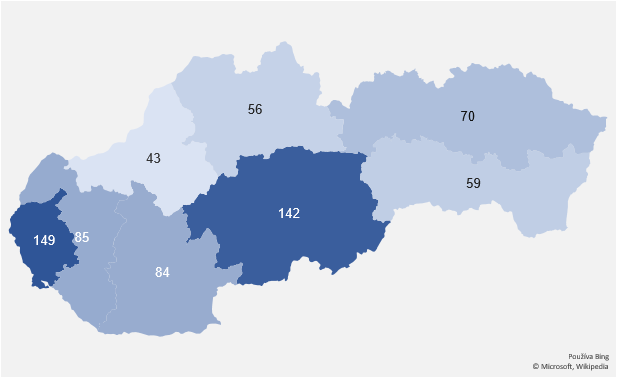 Zdravotné kategórie dotknutých osôb v rokoch 2016/2017/2018/2019Opatrenia na nápravu uložené v rokoch 2016/2017/2018/2019Súdne konania s účasťou Úradu komisára za roky 2016/2017/2018/2019Podnety podané na prokuratúry v rokoch 2016/2017/2018/2019ODPOČET PLNENIA LEGISLATÍVNYCH ODPORÚČANÍnavrhnutých vláde SR vyplývajúcich zo správ o činnosti komisára pre osoby so zdravotným postihnutím za obdobie 2016 až 2018 (uložené podľa § 11 ods. 1 Zákona o komisárovi)V oblasti návrhov a odporúčaní na zmenu právnych predpisov bolo predložených vláde SR celkom 26 odporúčaní v jednotlivých oblastiach, z ktorých bolo 8 splnených a 18 nesplnených.  Prehľad priebehu plnenia: Zamestnanosť a peňažné príspevky na kompenzáciu ťažkého zdravotného postihnutia:Správa o činnosti za rok 2016 a 2017:Schváliť zmenu ustanovenia § 34 ods. 1 zákona o službách zamestnanosti, a to tak, aby bolo umožnené požiadať o zaradenie do evidencie uchádzačov o zamestnanie aj prostredníctvom elektronických prostriedkov so zaručeným elektronickým podpisom, čo odôvodňuje aj skutočnosť, že sa Slovenská republika zapojila do programu elektronizácie úradov štátnej a verejnej správy.Stav plnenia:	Splnené v rámci projektu elektronizácie verejnej správyOdstrániť diskriminačnú časť vekového obmedzenia pre priznanie peňažného príspevku na osobnú asistenciu uvedenú v § 22 ods. 2 Zákona o peňažných príspevkoch, s cieľom, aby peňažný príspevok na osobnú asistenciu bol dostupný aj pre osoby so zdravotným postihnutím, ktoré dovŕšili vek nad 65 rokov. Doterajšou právnou úpravou dochádza k porušeniu Článku 5 a Článku 19 Dohovoru o právach osôb so zdravotným postihnutím.Stav plnenia: 	Nesplnené, dňa 4. septembra 2018 bol podaný návrh na Ústavný súd SR pre rozpor zákona s medzinárodnou zmluvou. Dňa 14. novembra 2018 Ústavný súd prijal návrh na ďalšie konanie. Vo veci nie je rozhodnuté.Pre určenie výšky peňažného príspevku na opatrovanie zmeniť jeho výšku na sumu minimálnej mzdy a nie sumu životného minima. Stav plnenia: 	Splnené od 1. júla 2018 s navýšením príspevku do výšky čistej minimálnej mzdy.Doplniť absentujúcu právnu úpravu v zákone o peňažných príspevkoch vo veci krátenia peňažného príspevku na opatrovanie aj počas školských prázdnin osobám, ktoré opatrujú deti s ťažkým zdravotným postihnutím, ktoré sa zúčastňujú povinnej školskej dochádzky.Stav plnenia: 	Splnené od 1. júla 2018 s navýšením príspevku do výšky čistej minimálnej mzdy v novele zákona.Odstrániť diskriminačnú časť vekového obmedzenia pre priznanie peňažného príspevku na kúpu osobného motorového vozidla uvedenú v § 34 ods. 3 Zákona o peňažných príspevkoch, s cieľom, aby peňažný príspevok na kúpu osobného motorového vozidla bol dostupný aj pre osoby so zdravotným postihnutím, ktoré dovŕšili vek nad 65 rokov. Doterajšou právnou úpravou dochádza k porušeniu Článku 5 Dohovoru o právach osôb so zdravotným postihnutím.Stav plnenia: 	Nesplnené, dňa 4. septembra 2018 bol podaný návrh na Ústavný súd SR pre rozpor zákona s medzinárodnou zmluvou. Dňa 14. novembra 2018 Ústavný súd SR prijal návrh na ďalšie konanie. Vo veci nie je rozhodnuté.Vytvoriť účinný kontrolný mechanizmus činnosti posudkových lekárov. Činnosť posudkových lekárov úradov práce, sociálnych vecí a rodiny a Ústredia práce, sociálnych vecí a rodiny nie je toho času možné účinne namietať a spochybniť. Jediným prostriedkom je vypracovanie odborného znaleckého posudku znalcom zapísaným v zozname znalcov a tlmočníkov vedenom na Ministerstve spravodlivosti Slovenskej republiky, ktorý je však pre mnohé osoby s ťažkým zdravotným postihnutím finančne náročný a tým nedostupný. V tejto súvislosti poukazujem na Programové vyhlásenie vlády SR na roky 2016 – 2020, v ktorom sa vláda zaviazala, že zefektívni nástroje integrácie osôb s ťažkým zdravotným postihnutím pre dosiahnutie optimalizácie a adresnosti peňažných príspevkov na kompenzáciu sociálnych dôsledkov ťažkého zdravotného postihnutia vrátane prehodnotenia posudkových činností tak, aby boli viac zacielené na konkrétnu osobu pre jej maximálnu integráciu. Vláda  prehodnotí  možnosť  zavedenia  jednotnej  lekárskej  a sociálnej  posudkovej  činnosti  s  cieľom  zjednodušiť  posudzovanie  zdravotného  stavu  a zefektívniť  výkon posudkovej činnosti. Súčasný stav právnej a organizačnej úpravy posudkovej činnosti v praxi okrem iného spôsobuje  nadmernú byrokraciu, s ňou spojenú administratívnu záťaž pre občanov, vyššiu nákladovosť a neefektívnosť procesov.Stav plnenia: 	NesplnenéNovelizovať Zákon o peňažných príspevkoch v časti podmienok poskytovania parkovacích preukazov pre osoby s ťažkým zdravotným postihnutím tak, aby získanie parkovacieho preukazu bolo v podmienkach SR dostupnejšie za účelom uľahčenia prístupnosti k fyzickému prostrediu v súlade s Dohovorom o právach osôb so zdravotným postihnutím.Stav plnenia: 	Splnené od 1. júla 2018 rozšírením zdravotných kategórií v novele zákona.Správa o činnosti za rok 2017 ďalšie odporúčania:Zrušiť krátenie peňažného príspevku na opatrovanie z dôvodu návštevy dieťaťa v školskom zariadení v rozsahu viac ako 20 hodín uvedenom v § ... Zákona o kompenzáciách.Stav plnenia: 	Splnené od 1. júla 2018 zrušením tohto obmedzenia v novele zákona.Správa o činnosti za rok 2018 ďalšie odporúčania:Navrhujem vypustiť § 38 ods. 17 zákona č. 447/2008  Z. z. o peňažných príspevkoch na kompenzáciu ťažkého zdravotného postihnutia a o zmene a doplnení niektorých zákonov „Peňažný príspevok na zvýšené výdavky nemožno poskytnúť, ak príjem fyzickej osoby s ťažkým zdravotným postihnutím je vyšší ako trojnásobok sumy životného minima pre jednu plnoletú fyzickú osobu ustanoveného osobitným predpisom.“. Uvedený majetkový základ pre výpočet je veľmi nízkyStav plnenia: 	NesplnenéNovelizovať Opatrenie č. 6/2009  Z. z. MPSVR SR, ktorým sa ustanovuje zoznam stavebných prác, stavebných materiálov a zariadení a maximálne zohľadňované sumy z ich ceny, nakoľko toto opatrenie je z roku 2009, nezodpovedá cenám práce, ani stavebným technológiám, materiálom, ani postupom zo súčasnosti.Stav plnenia: 	NesplnenéOBČIANSKA A RODINNÁ AGENDASpráva o činnosti za rok 2016, 2017 a 2018:Vytvoriť systém pravidelného štatistického zisťovania a priebežnej aktualizácie počtu osôb, ktorým bolo rozhodnutím súdu zasiahnuté do spôsobilosti na právne úkony alebo ktorým bola táto spôsobilosť na právne úkony vrátená alebo zmenená.Stav plnenia: 	Nesplnené – realizuje sa čiastkovými zisťovaniami na Ministerstve spravodlivosti SRImplementovať Článok 12 Dohovoru o právach osôb so zdravotným postihnutím do Občianskeho zákonníka a týmto splniť Záverečné odporúčania k východiskovej správe Slovenskej republiky Výboru OSN pre práva osôb so zdravotným postihnutím zo dňa 18. apríla 2016. Uzákoniť nové právne inštitúty – podporované rozhodovanie, zastúpenie členom domácnosti, predbežné právne prehlásenie, opatrovníctvo bez obmedzenia spôsobilosti na právne úkony (ako účinnejšie formy pomoci a miernejšie zásahy do osobného statusu človeka)  tak,  aby sa obmedzenie spôsobilosti na právne úkony stalo najkrajnejším prostriedkom zásahu do spôsobilosti na právne úkony dospelého človeka. Precizovať ochranu majetkových práv osôb so zdravotným postihnutím. Potrebné je, aby správa majetku opatrovanca a povinnosti opatrovníka boli jasné a právne upravené, s dôrazom na zodpovednosť opatrovníka za riadnu správu zvereného majetku. Zmeniť postavenie „Verejného opatrovníka“.Stav plnenia: 	Nesplnené. Od júna 2017 bola vytvorená pracovná skupina na MS SR, výstup nebol predložený ani vo forme zámeru zákona do medzirezortného pripomienkového konania ani na rokovanie vlády SR.Legislatívne garantovať tzv. povinnú obhajobu účastníka konania (napr. povinná obhajoba podľa Trestného poriadku). Takisto ľudia v tzv. „zlej sociálnej situácii“ majú prístup k bezplatnej právnej pomoci prostredníctvom Centra právnej pomoci. V tejto súvislosti ako komisárka pre osoby so zdravotným postihnutím zastávam stanovisko, že aj ľudia, ktorým je zasiahnuté do spôsobilosti na právne úkony by mali mať k dispozícii kvalifikovanú bezplatnú právnu pomoc a podporu v konaniach o spôsobilosti na právne úkony. Pre človeka, ktorý trpí mentálnym alebo duševným ochorením je náročné aktívne si vyhľadať advokáta, aj v prípade ak je dostatočne finančne zabezpečený. Stav plnenia: 	NesplnenéZDRAVOTNÍCTVO A SOCIÁLNE POISTENIESpráva o činnosti za rok 2016, 2017, 2018:Novelizovať § 24 a § 25 zákona č 576/2004  Z. z. o zdravotnej starostlivosti tak, aby komisárovi pre osoby so zdravotným postihnutím boli poskytované a sprístupňované údaje zo zdravotnej dokumentácie v rozsahu výkonu oprávnení podľa Zákona o komisárovi. Uvedené oprávnenie úzko súvisí s výkonom pôsobnosti komisára pre osoby so zdravotným postihnutím v oblasti ochrany práv pred mučením alebo krutým, neľudským, či ponižujúcim zaobchádzaním podľa Článku 15 Dohovoru o právach osôb so zdravotným postihnutím a Európskeho dohovoru na zabránenie mučenia a neľudského či ponižujúceho zaobchádzania alebo trestania (oznámenie Ministerstva zahraničných vecí Slovenskej republiky č. 26/1995 Z. z.).Stav plnenia: 	NesplnenéNovelizovať zákon č 461/2003  Z. z. o sociálnom poistení a prílohu č. 4 – Percentuálna miera poklesu zárobkovej činnosti podľa druhu zdravotného postihnutia orgánov a systémov k tomuto zákonu tak, aby bola v súlade s najnovšími poznatkami vedy a techniky, a aby odzrkadľovala reálnu mieru poklesu schopnosti vykonávať zárobkovú činnosť.Stav plnenia: 	NesplnenéNovelizovať zákon č. 461/2003  Z. z. o sociálnom poistení tak, aby v prípade nesplnenia podmienky zákonom stanovenej doby dôchodkového poistenia pre priznanie nároku na dávku sociálneho poistenia, bola žiadateľovi priznaná alikvotná časť príslušnej dávky s prihliadnutím k dosiahnutej dobe dôchodkového poistenia v súlade s Článkom 39 Ústavy Slovenskej republiky. Podľa citovaného článku Ústavy SR občania majú právo na primerané hmotné zabezpečenie v starobe a pri nespôsobilosti na prácu, ako aj pri strate živiteľa.Stav plnenia: 	NesplnenéNovelizovať zákon č. 581/2004  Z. z. o zdravotných poisťovniach a uložiť zdravotným poisťovniam povinnosť, aby v prípade neschválenia požadovanej zdravotnej starostlivosti (vrátane kúpeľnej starostlivosti), lieku, zdravotníckej pomôcky a dietetickej potraviny svoje rozhodnutie riadne vecne odôvodnili a aby bolo možné sa proti tomuto rozhodnutiu odvolať.Stav plnenia: 	NesplnenéBEZBARIÉROVÁ PRÍSTUPNOSŤSpráva o činnosti za rok 2016, 2017, 2018:Prijatie nového stavebného zákona – plnenie Programového vyhlásenia vlády Slovenskej republiky na roky 2016 až 2020 pre oblasť dopravy, výstavby a regionálneho rozvoja – časť Výstavba a bývanie,  z ktorého vyplýva ako priorita vlády. V novom zákone je potrebné legislatívne upraviť: implementovať opatrenia, ktoré vyplývajú z Dohovoru OSN a to najmä Článok 9 upravujúci prístupnosť prostredia v architektúre, definovať okruh (výpočet) stavieb, u ktorých je nevyhnutné zabezpečiť bezbariérový prístup a bezbariérové užívanie osobami so zdravotným postihnutím,zaviesť kontrolný mechanizmus odborného posudzovania bezbariérovosti stavieb nezávislým inštitútom,stanoviť sankcie za nedodržiavanie požiadaviek architektonickej prístupnosti,začleniť princípy univerzálneho navrhovania do novej výstavby. Stavby musia byť projektované a realizované v súlade s požiadavkami univerzálneho navrhovania.povinnosť certifikátu – odborný posudok o bezbariérovom užívaní. „Certifikát prístupnosti“ by mal byť povinným dokladom, ktorý bude každý stavebník povinný predložiť na to, aby bola stavba povolená a skolaudovaná (tak ako napr. energetický certifikát).Stav plnenia: 	Nesplnené. Legislatívne práce boli začaté, ale zastavené.Prijať zmenu zákona č. 182/1993 Z. z. o vlastníctve bytov a nebytových priestorov tak, aby existoval rýchly a účinný mechanizmus nulovať právo vlastníkov bytov a nebytových priestorov pri vybudovaní bezbariérového prístupu v bytových domoch a do bytových domov.Stav plnenia: 	Splnené nie na základe iniciatívy vlády SR, ale výlučne na základe poslaneckého návrhu spracovaného Úradom komisára pre osoby so zdravotným postihnutím.Účinné od 1. februára 2020.Zabezpečiť verejné označenia v Braillovom písme a ľahko čitateľných formách, ako aj živú asistenciu, sprostredkovateľov, sprievodcov, predčítavateľov, prístupné informačné stánky, automaty s lístkami, webové stránky, mobilné aplikácie a profesionálnych tlmočníkov posunkového jazyka s cieľom uľahčiť prístup do budov, dopravných prostriedkov a do iných verejne prístupných zariadení.Stav plnenia: 	Plní sa čiastočne v podľa iniciatívy miest a obcí a ďalších projektov s podporou štátu.SOCIÁLNE SLUŽBY A VZDEÁVANIESpráva o činnosti za rok 2016, 2017, 2018Právne vymedziť pojem inklúzia a inkluzívna škola, tak aby inkluzívne vzdelávanie bolo nárokovateľné ako to predpokladá Článok 24 Dohovoru o právach osôb so zdravotným postihnutím.Stav plnenia: 	NesplnenéUzákoniť povinnosť školy zabezpečiť deťom so zdravotným postihnutím adekvátnu pomoc v oblasti sebaobsluhy a zdravotníckych úkonov. Stav plnenia: 	NesplnenéZabezpečiť materiálne, finančne a personálne dostatočný počet asistentov učiteľov. Upraviť zákonný nárok žiaka so špeciálnymi potrebami na pedagogického asistenta vo výchovnovzdelávacom procese. Metodicky zjednotiť postupy žiadania a pridelenia pedagogického asistenta s ohľadom na druh, stupeň a mieru zdravotného postihnutia žiaka.Stav plnenia: 	Nesplnené24. Prepracovať systém evidencie detí, ktoré si majú plniť povinnú školskú dochádzku tak, aby nebolo ani jedno dieťa mimo systému povinného vzdelávania. Stav plnenia: 	NesplnenéV rámci novelizácie zákona o sociálnych službách doplniť v § 104 zákona o sociálnych službách povinnosť MPSVaR SR prizývať okrem štátnych zamestnancov a kvalifikovaných odborníkov k hodnoteniu podmienok kvality poskytovanej sociálnej služby zástupcu prijímateľov sociálnej služby hodnoteného zariadenia, ktorý sa v súlade s § 6 ods. 3 zákona o sociálnych službách podieľa na riešení vecí súvisiacich s podmienkami a kvalitou poskytovania sociálnych služieb a tieto pripomienky v hodnotení kvality písomne vyhodnotiť.Stav plnenia: 	NesplnenéReštartovať proces deinštitucionalizácie zariadení sociálnych služieb a začať v dostatočnom rozsahu financovať služby v komunite. V rámci deinštitucionalizácie zabezpečiť materiálne, finančne a personálne dostatočný počet komunitných zariadení a tým napĺňať  Dohovor o právach osôb so zdravotným postihnutím Článok 19 „Nezávislý spôsob života a začlenenie do spoločnosti“ Stav plnenia: 	SplnenéLegislatívne rozšíriť poskytovanie odľahčovacej služby aj na iné osoby, nielen pre osoby, ktoré opatrujú fyzické osoby s ťažkým zdravotným postihnutím, ale napr. aj rodičom, pestúnom, poručníkom s osobnou starostlivosťou, ktorí sa starajú o svoje zdravotne postihnuté dieťa Stav plnenia: NesplnenéSumárne zhodnotenie pôsobnosti komisárky pre osoby so zdravotným postihnutím v číslachK 31.12.2019 (roky 2016, 2017, 2018 a 2019) bolo doručených celkom 2112 podnetov. Podľa jednotlivých rokov bolo doručených za rok 2016 (466 podnetov), za rok 2017 (468 podnetov), rok 2018 (518 podnetov) a za rok 2019 (660 podnetov).V roku 2019 bolo na Úrad komisára doručených 660 podnetov, z toho:na posúdenie, preskúmanie rozhodnutí orgánov verejnej správy: 206	podnetov v oblasti zamestnanosti a kompenzácií, 119	podnetov z oblasti občianskoprávnej a rodinnoprávnej agendy, 107	podnetov z oblasti zdravotníctva a z oblasti sociálneho poistenia, 63	podnetov týkajúcich sa bezbariérovej prístupnosti, 94	podnetov z oblasti sociálnych služieb a vzdelávania, 71	starostlivosti o maloletých, Priemerne bolo na Úrad komisára pre osoby so zdravotným postihnutím doručených 2,64 nových podnetov denne (pri počte 250 pracovných dní). Doručené podania boli v nasledovnej štruktúre:399	podaní na preskúmanie, t. j. 60.5 %,243	žiadostí o poskytnutie poradenstva, t. j. 36,8 %,18	podnetov na zmenu legislatívy, t. j. 2,7 %.Podľa registratúrneho denníka bolo okrem 660 podnetov k nim doručených 1 410 podaní (doplnení podnetov, vyjadrení, stanovísk), čo predstavuje priemerne 5,64 podaní denne.V roku 2019 sme odoslali 1049 doporučených zásielok, čo predstavuje 4,2 zásielky denne.Na Úrade komisára sme prijali v roku 2019 celkom 215 návštev podávateľov vo veci riešenia ich podnetov.V roku 2019 bolo ukončených 630 podnetov, z toho bolo ukončených:346 	podnetov na preskúmanie, 249 	poskytnutých poradenstiev, 35 	podnetov na zmenu legislatívy,z toho odložených bolo podľa § 22 Zákona o komisárovi 110 podnetov (z toho 40 % = 44 podnetov pre nedoplnenie a 33 % = 33 podnetov z dôvodu späťvzatia).Z ukončených 346 podnetov na preskúmanie bolo konštatované porušenie Dohovoru o právach osôb so zdravotným postihnutím v 64 podnetoch, celkom v 21 článkoch Dohovoru s celkovým počtom 112 porušení.Do 31.12.2019 (roky 2016, 2017, 2018 a 2019) bolo na odstránenie zásahu alebo zabránenie jeho vzniku za strany orgánov verejnej správy uložených podľa § 10 ods. 2 písm. a) bod 4. Zákona o komisárovi:121	opatrení na nápravu a k nim uložených 170 úloh.Do 31.12.2019 boli opatrenia na nápravu plnené:105 	splnených,0 	odmietnutých,16 	v prebiehajúcom plnení.V roku 2019 som uložila 23 nových opatrení na nápravu s 25 úlohami, pričom z toho bolo splnených 18 opatrení na 100 %:18 	splnených0 	odmietnutých5 	v prebiehajúcom plnení.Do 31.12.2019 (roky 2016, 2017, 2018 a 2019) Úrad komisára vstúpil do 72 súdnych konaní, z toho v roku 2019 Úrad komisára vstúpil do 14 súdnych konaní. Vstup do súdnych konaní bol odôvodnený ohrozením najmä Článkov 5, ,7 ,12, 13, 23, 27 Dohovoru o právach osôb so zdravotným postihnutím. V roku 2019 sme sa zúčastnili 57 pojednávaní.Druhy súdnych konaní, do ktorých Úrad komisára vstúpil v roku 2019:4 navrátenie spôsobilosti na právne úkony,4 obmedzenie spôsobilosti na právne úkony,1 neplatnosť skončenia pracovného pomeru,3 úprava styku s maloletým dieťaťom,1 osvojenie,1 zverenie dieťaťa do náhradnej osobnej starostlivosti.V roku 2019 sme podali 18 podnetov na prokuratúru, z toho 12 bolo ukončených, protest prokurátora bol podaný v 2 prípadoch – rozhodnutia orgánov verejnej správy.ĎALŠIE AKTIVITY V ROKU 2019:Výjazdové dni komisárky s tímom – 10 miest.Spolupráca s inštitúciami pôsobiacimi v oblasti práv osôb so zdravotným postihnutím.V roku 2019 som sa osobne a aj s kolegyňami z Úradu komisára, zúčastnila:31 	pracovných stretnutí so zástupcami orgánov štátnej a verejnej správy, 36 	zasadnutí výborov a zasadnutí odborných pracovných skupín, 30 	pracovných a výročných stretnutí so zástupcami mimovládnych organizácií, 5 	odborných aktivít v spolupráci so zahraničnými partnermi, 20 	pracovných stretnutí s poslancami Národnej rady SR, 50 	stretnutí so zástupcami médií a vyjadrení v médiách, 22 	návštev zariadení sociálnych služieb, chránených dielní a škôl (s výnimkou monitoringov zariadení sociálnych služieb a škôl),36 	konferencií, seminárov a školení,39 	monitoringov zariadení sociálnych služieb (domovy sociálnych služieb, špecializované zariadenia, zariadenia pre seniorov),6 	monitoringov škôl (materské školy, základné školy, špeciálne školy),6 	monitoringov psychiatrických zariadení (2 nemocnice, 2 psychiatrické oddelenia v nemocnici, 2 psychiatrické liečebne).Za dvanásť mesiacov práce v roku 2019 sme sa zúčastnili spolu 281 týchto aktivít a absolvovali sme nespočetne veľa ďalších pracovných stretnutí iného druhu.Spolupráca s orgánmi štátnej a verejnej správy – 36 pracovných stretnutí.Spolupráca s mimovládnymi organizáciami a ich členmi – 30 pracovných stretnutí so zástupcami mimovládnych organizácií a účastí na aktivitách organizovaných mimovládnymi organizáciami.Média a komunikácia s verejnosťou – 50 mediálnych výstupov a príspevkov bolo publikovaných v dennej a lokálnej tlači a v časopisoch.Medzinárodná spolupráca – 4 účasti na medzinárodných odborných fórach a stretnutiach konaných so zástupcami zahraničných organizácií.Mapa prehľadu miest výjazdových dní komisárky počas rokov 2017/2018/2019 (podrobný rozpis uvádza tabuľka 5)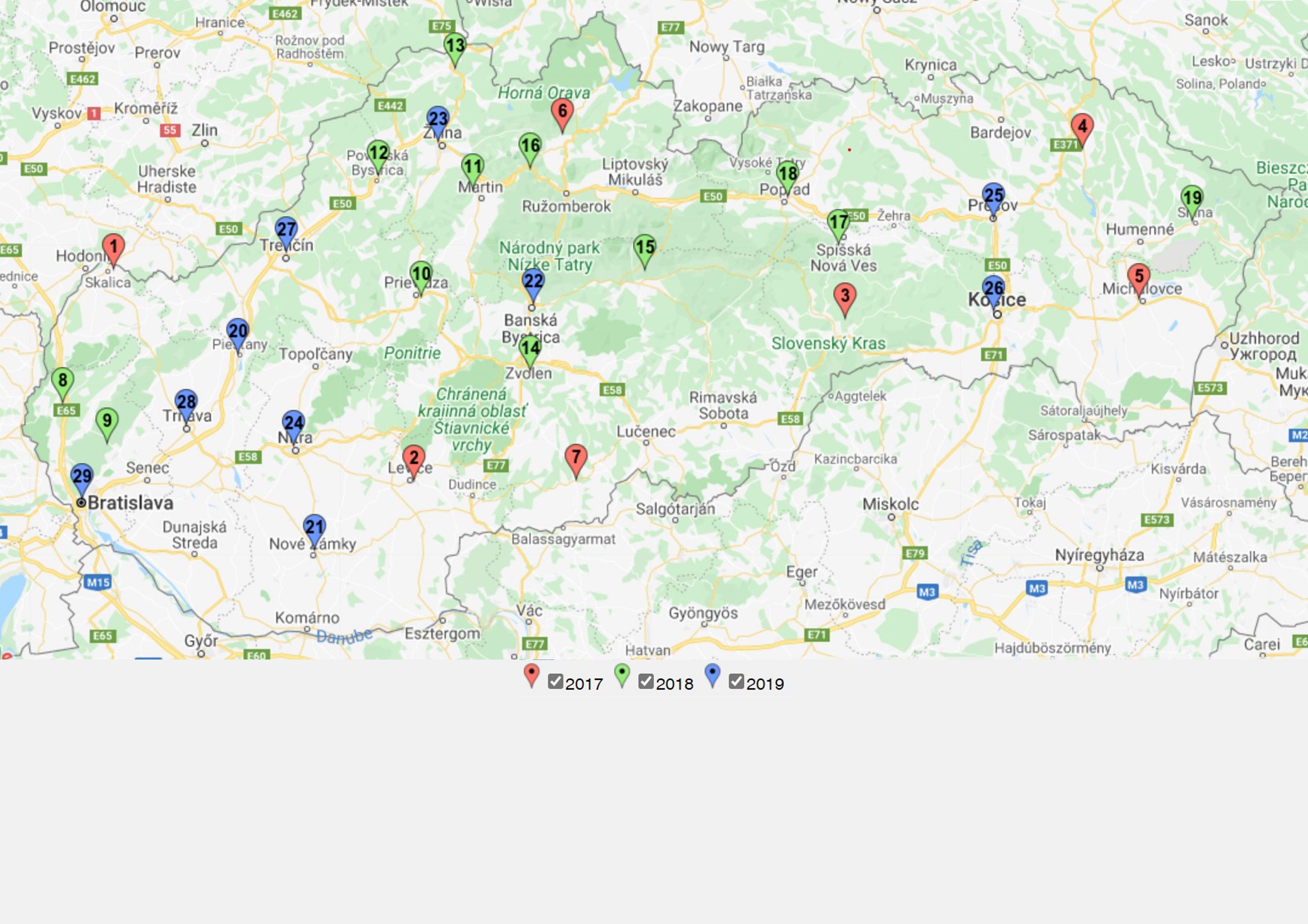 Prehľad výjazdových dní komisárky počas rokov 2017/2018/2019Mapa prehľadu všetkých miest osobných monitorovacích návštev zariadení počas rokov 2017/2018/2019 (podrobnobný rozpis je uvádzajú tabuľky 6, 7, 8, 9, 10, 11, 12)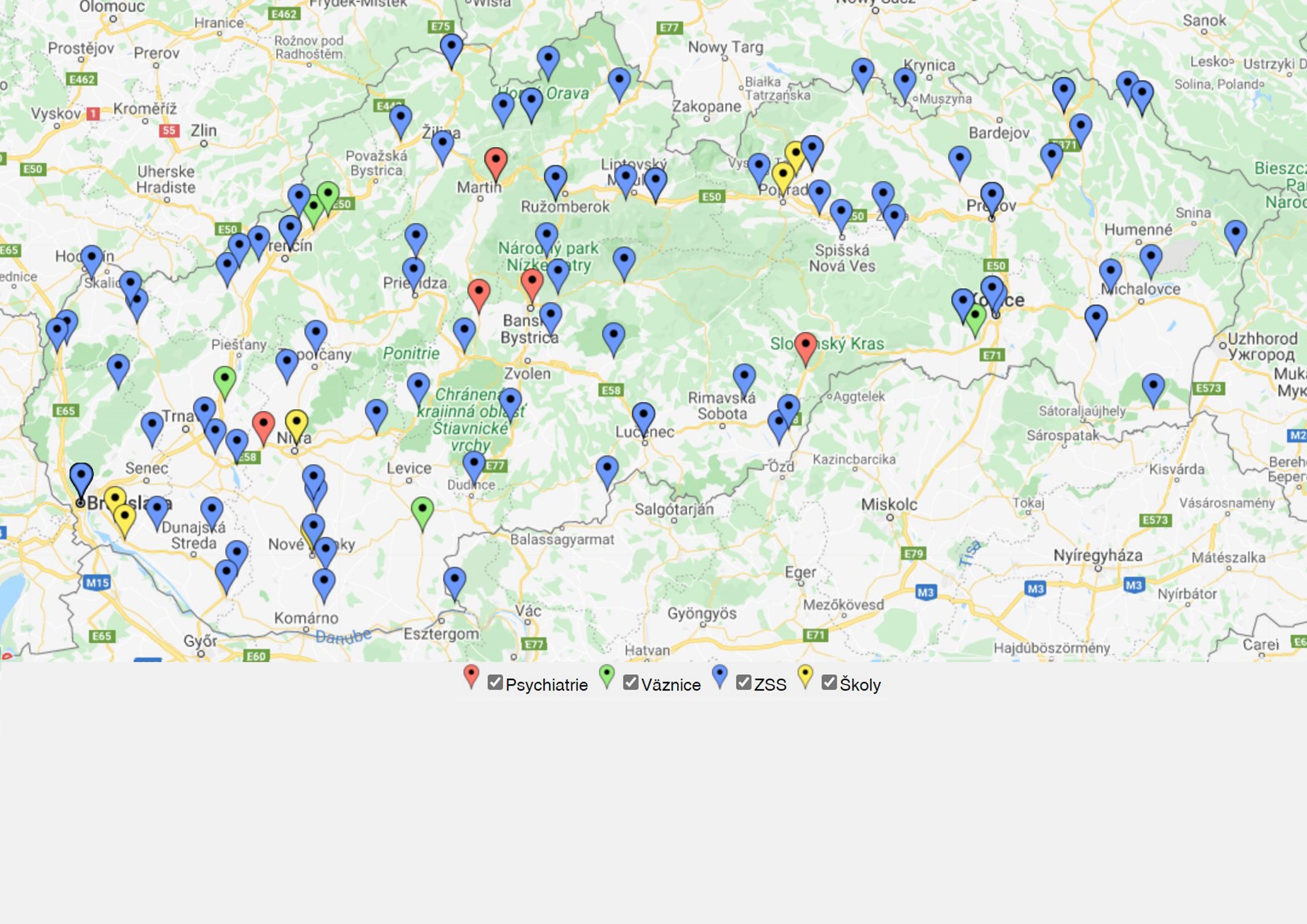 Monitorovacie návštevy v zariadeniach sociálnych služieb v roku 2019Monitorovacie návštevy v školách v roku 2019Monitorovacie návštevy v psychiatrických zariadeniach v roku 2019Monitorovacie návštevy v zariadeniach sociálnych služieb v roku 2018Monitorovacie návštevy v školách v roku 2018Monitorovacie návštevy v zariadeniach sociálnych služieb v roku 2017Monitorovacie návštevy v ústavoch na výkon trestu odňatia slobody v roku 2017Prešetrovanie podnetovSlužby zamestnanosti a kompenzácieŠtatistické informácie o činnostiPorovnanie počtu prijatých podnetov podľa rokov 2016/2017/2018/2019Porovnanie počtu ukončených podnetov podľa rokov 2016/2017/2018/2019Typy podnetov prijatých v roku 2019Prehľad porušení rozhodujúcich článkov Dohovoru o právach osôb so zdravotným postihnutím v podnetoch ukončených v roku 2019Prehľad zamerania podnetov prijatých v roku 2019Špecifikácia úradov práce a počet prešetrovaných podnetov v roku 2019Poznatky z prešetrovaných podnetovZamestnanosťPodľa Charty základných sociálnych práv prijatej na zasadnutí Európskej rady v Štrasburgu 9. decembra 1989 (na ktorú odkazuje článok 136 ods. 1 ES), sa v bode 26 uvádza, že ktorákoľvek osoba so zdravotným postihnutím, bez ohľadu na pôvod a povahu postihnutia, musí mať nárok na dodatočné konkrétne opatrenia, ktorých cieľom je uľahčenie jej profesijnej a spoločenskej integrácie. Tieto zlepšujúce opatrenia sa musia týkať, v závislosti od schopností dotknutých osôb, najmä odborného vzdelávania, ergonómie, prístupnosti, mobility, dopravných prostriedkov a ubytovania.SÚHRN HLAVNÝCH ZISTENÍ:V oblasti posudzovania podnetov týkajúcich sa ne/zamestnávania ľudí so zdravotným postihnutím upozorňujem na tieto hlavné zistenia:Problémy s vyplácaním mzdy pre osoby so zdravotným postihnutím. Tento prípad sa neopakuje tak často, no je potrebné naň poukázať, pretože dokumentuje, že aj takýmto protizákonným postupom sú osoby so zdravotným postihnutím, ktoré sa snažia o integráciu a osamostatnenie v spoločnosti zneužívané. Zneužíva sa ich bezbrannosť, nevedomosť a neschopnosť sa účinne brániť.Problém týkajúci sa prístupu zamestnávateľa k osobe s ťažkým zdravotným postihnutím a s vytvorením vhodného chráneného pracoviska. Tento problém sa dotýka viacerých osôb so zdravotným postihnutím, ktoré sa chcú alebo aj potrebujú zamestnať z dôvodu zvýšenia svojej životnej úrovne. Zamestnávateľ má možnosť požiadať na základe zamestnania osoby s ťažkým zdravotným postihnutím o dotáciu na vytvorenie chráneného pracoviska, alebo vytvorenie chránenej dielne. V niektorých prípadoch žiaľ ide len o záujem získať finančné prostriedky, pričom k dodržiavaniu odporúčaných a dohodnutých podmienok pre osoby so zdravotným postihnutím nedochádza. Časté problémy s nepochopením obsahu zmluvy zo strany zamestnanca so zdravotným postihnutím. V tomto prípade ide takisto o opakujúci sa problém, ktorý spočíva v tom, že sa osoba so zdravotným postihnutím domáha svojich práv, avšak tieto nie sú v zmluve obsiahnuté tak, aby boli v prospech zamestnanca. Zároveň mnohé pracovné zmluvy sú naformulované zložitým právnickým jazykom, ktorému bežný človek nerozumie. Obzvlášť vypuklý je tento problém v prípade zamestnávania osoby s mentálnym postihnutím. Problém často vzniká aj z dôvodu, že pracovné zmluvy nie sú napísané v ľahko čitateľnom/zrozumiteľnom jazyku a osoba so zdravotným postihnutím, ktorá má ťažkosti s porozumením je vystavená na milosť a nemilosť zamestnávateľa.Príbeh prvýNEVYPLÁCANIE MZDY A STRAVNÝCH LÍSTKOV PRE OSOBU S ŤAŽKÝM ZDRAVOTNÝM POSTIHNUTÍMNaša značka: KZP/0300/2019/02RPríbeh druhýPROBLÉM S PRÍSTUPOM ZAMESTNÁVATEĽA A S VYTVORENÍM CHRÁNENÉHO PRACOVISKANaša značka: KZP/0478/2019/02RPríbeh tretíNESÚLAD V ROZHOVORE ZAMESTNÁVATEĽA SO ZAMESTNANCOM A S PRACOVNOU ZMLUVOUNaša značka: KZP/0168/2019/02RKompenzácieSÚHRN HLAVNÝCH ZISTENÍ:V oblasti posudzovania podnetov v oblasti kompenzácií ťažkého zdravotného postihnutia, upozorňujem na tieto hlavné zistenia:Znižovanie miery funkčnej poruchy osobám s ťažkým zdravotným postihnutím pri chronických stavoch. Klienti poukazujú na skutočnosť vo viacerých prípadoch na znižovanie miery funkčnej poruchy u osôb s ťažkým zdravotným postihnutím. K uvedeným zisteniam dochádza v prípadoch nových žiadostí o peňažné príspevky na kompenzáciu ťažkého zdravotného postihnutia. Týmto osobám sa prehodnocuje zdravotný stav, ktorý je častokrát aj trvalý a v predchádzajúcom vydanom komplexnom posudku je zistená znížená miera funkčnej poruchy. Klienti mi avizovali aj to, že sa už boja požiadať o nové príspevky práve z obavy zníženia miery funkčnej poruchy a následného odobratia, už vyplácaného peňažného príspevku na kompenzáciu.Obavy z podávania novej žiadosti o ďalší peňažný príspevok z dôvodu strachu z odobratia už vyplácaných peňažných príspevkov. Tento problém má priamu nadväznosť na vyššie uvedený bod 1.Nevhodný prístup zo strany zamestnancov úradu práce sociálnych vecí a rodiny pri posudzovaní sociálnych dôsledkov pri žiadosti o peňažné príspevky. Ľudia so zdravotným postihnutím ma upozorňujú na nevhodný prístup zo strany niektorých zamestnancov Úradov práce sociálnych vecí a rodiny pri prerokovávaní žiadosti o kompenzáciu, pri ktorom dochádza k slovným vyhrážkam.Nedostatočne zrozumiteľné poučenie o povinnostiach prijímateľa peňažného príspevku v súvislosti s priznaným peňažným príspevkom. V prípade šetrenia sociálnych dôsledkov v mieste bydliska klienti nie sú poučení, pričom by sa dalo predísť rôznym nedorozumeniam, prípadne problémom s vrátením peňažných príspevkov na kompenzáciu. Problém s riadnym poučením klientov, vychádzajúc už zo zákonnej povinnosti zamestnancov Úradu práce sociálnych vecí a rodiny, sa javí ako pomerne nástojčivý, čoho dôkazom je aj nižšie uvedený príbeh KZP/0620/2019/02R. Klienti sa často obracajú na mňa s otázkami v súvislosti s peňažnými príspevkami a tiež sa informujú ohľadom povinností, ktoré im vyplývajú zo zákona. Príbeh štvrtýOBAVY Z ODŇATIA UŽ VYPLÁCANÝCH PEŇAŽNÝCH PRÍSPEVKOVNaša značka: KZP/0625/2019/02RPríbeh piatyROKY DOMÁHANIA SA POMOCI VÁS NAKONIEC ODRADIA SPOLIEHAŤ SA NA POMOC ŠTÁTUNaša značka: KZP/0392/2018/02RPríbeh šiestyÚRADNÍK JE POVINNÝ INFORMOVAŤ OBČANA PRAVDIVO A ÚPLNENaša značka: KZP/0510/2019/02RPríbeh siedmyNEPOUČENÁ POČAS ŠETRENIA ZOSTALA OPATROVATEĽKA OSOBY S ŤAŽKÝM ZDRAVOTNÝM POSTIHNUTÍMNaša značka: KZP/0620/2019/02RPríbeh ôsmyPOSTAVENIE CUDZIEHO ŠTÁTNEHO PRÍSLUŠNÍKA V KONANÍ O KOMPENZÁCIÁCHNaša značka: KZP/0366/2019/02RPríbeh deviatyNEPRESVEDČIVÉ ZDÔVODNENIE ROZHODNUTIA O KOMPENZÁCIÁCHNaša značka: KZP/0366/2019/02RPríbeh desiatyPRÍSNE FORMALISTICKÝ A REŠTRIKTÍVNY PRÍSTUP NEOBCHÁDZA ANI TÝCH NAJZRANITEĽNEJŠÍCH – SENIOROV VO VYSOKOM VEKUNaša značka: KZP/0322/2019/02RPríklady dobrej praxePríbeh jedenástyNEPRIZNANIE PEŇAŽNÉHO PRÍSPEVKU NA HYGIENUNaša značka: KZP/0659/2019/02RPríbeh dvanástyNEvyplatené PEŇAŽNÉ PRÍSPEVKyNaša značka: KZP/0644/2019/02RNávrhy a odporúčania podľa § 11 ods. 1 zákona č. 176/2015 Z. z.V oblasti zamestnanosti v súvislosti s odporúčaniami z roku 2016 a 2017 opätovne navrhujem ponechať toto odporúčanie:Dôkladnejšie sledovať podmienky udeľovania súhlasov úradov práce, sociálnych vecí a rodiny podľa § 66 Zákonníka práce pri žiadostiach zamestnávateľov o udelenie predchádzajúceho súhlasu so skončením pracovného pomeru zamestnanca so zdravotným postihnutím výpoveďou podľa ustanovenia § 63 ods. 1 písm. d) bod 1. Zákonníka práce.Ďalej navrhujem:Kontrolovať chránené dielne a chránené pracoviská pri dodržiavaní povinnosti vytvorenia vhodných podmienok práce, a primeranej záťaže pre osoby so zdravotným postihnutím. Podľa zákona č. 5/2004 o službách zamestnanosti § 55 Chránená dielňa a chránené pracovisko. Ďalej podľa zákona č. 5/2004 o službách zamestnanosti § 63ods 1 bod a) Povinnosti zamestnávateľa pri zamestnaní občanov so zdravotným postihnutím.V oblasti ťažkého zdravotného postihnutia v súvislosti s odporúčaniami z roku 2017 a 2018 opätovne navrhujem ponechať tieto odporúčania:V správe o činnosti za rok 2016 som navrhla vytvoriť účinný kontrolný mechanizmus činnosti posudkových lekárov. Činnosť posudkových lekárov Úradov práce, sociálnych vecí a rodiny a Ústredia práce, sociálnych vecí a rodiny nie je toho času možné účinne namietať a spochybniť. Jediným prostriedkom je vypracovanie odborného znaleckého posudku znalcom zapísaným v zozname znalcov a tlmočníkov vedenom na Ministerstve spravodlivosti Slovenskej republiky, ktorý je však pre mnohé osoby s ťažkým zdravotným postihnutím finančne náročný a tým nedostupný. V tejto súvislosti poukazujem na Programové vyhlásenie vlády SR na roky 2016–2020, v ktorom sa vláda zaviazala, že zefektívni nástroje integrácie osôb s ťažkým zdravotným postihnutím pre dosiahnutie optimalizácie a adresnosti peňažných príspevkov na kompenzáciu sociálnych dôsledkov ťažkého zdravotného postihnutia vrátane prehodnotenia posudkových činností tak, aby boli viac zacielené na konkrétnu osobu pre jej maximálnu integráciu. Vláda prehodnotí možnosť zavedenia jednotnej lekárskej a sociálnej posudkovej činnosti s cieľom zjednodušiť posudzovanie zdravotného stavu a zefektívniť výkon posudkovej činnosti. Súčasný stav právnej a organizačnej úpravy posudkovej činnosti v praxi okrem iného spôsobuje nadmernú byrokraciu, s ňou spojenú administratívnu záťaž pre občanov, vyššiu nákladovosť a neefektívnosť procesov.V správe o činnosti za rok 2017 som v rámci zjednodušenia prístupnosti do spoločenského života ako aj uľahčenia cestovania v krajinách Európskej únie osobám so zdravotným postihnutím, odporučila preveriť a pripraviť možnosti zapojenia sa do projektu vydávania jednotného Európskeho preukazu zdravotného postihnutia, ktorý by umožnil osobám s ťažkým zdravotným postihnutím využívať výhody aj v iných krajinách Európskej únie v oblasti kultúry, športu, cestovného ruchu a verejnej dopravy, alebo inej vhodnej spolupráce s krajinami Európskej únie, aby aj občania Slovenska mali nárok na využívanie zliav a iných výhod v zahraničí.V správe o činnosti za rok 2018 som navrhla vypustiť § 38 ods. 17 (od. 1.7.2020 prečíslovaný ako ods. 18) zákona č. 447/2008 Z. z. o peňažných príspevkoch na kompenzáciu ťažkého zdravotného postihnutia a o zmene a doplnení niektorých zákonov, (vo veci peňažných príspevkov na diétne stravovanie, výdavky spojené s hygienou alebo s opotrebovaním šatstva, bielizne, obuvi a bytového zariadenia, so zabezpečením prevádzky osobného motorového vozidla, so starostlivosťou o psa so špeciálnym výcvikom), podľa ktorého je poskytnutie tohto príspevku obmedzené príjmom fyzickej osoby, ktorý nemôže byť vyšší ako “trojnásobok sumy životného minima pre jednu plnoletú fyzickú osobu ustanoveného osobitným predpisom.“. Podávatelia podnetov upozorňujú na to, že táto suma je veľmi nízka, navyše, že aj keď ich nízky príjem prekračuje o pár eur, na tento príspevok nemajú nárok. V súvislosti s týmto poznamenávam, že príjem sa pre účely príspevkov podľa § 18 zákona o kompenzáciách posudzuje ako celkový príjem žiadateľa o príspevok a započítajú sa k tomu príjmy v širokom spektre spoluposudzovaných osôb (napr. manžel/manželka, rodičov nezaopatreného dieťaťa ...).V správe o činnosti za rok 2018 som odporúčala aktualizovať Opatrenie č. 6/2009 Z. z. Ministerstva práce, sociálnych vecí a rodiny Slovenskej republiky, ktorým sa ustanovuje zoznam stavebných prác, stavebných materiálov a zariadení a maximálne zohľadňované sumy z ich ceny, nakoľko toto opatrenie je z roku 2009, nezodpovedá cenám práce, ani stavebným technológiám, materiálom, ani postupom zo súčasnosti. Ďalej navrhujem:Zvýšenie peňažného príspevku na kúpu pomôcky druhého mechanického vozíka, kde je suma peňažného príspevku najviac 1.659,70 EUR, druhého elektrického vozíka 4.979,09 EUR a druhého načúvacieho aparátu, kde je suma peňažného príspevku najviac 331,94 EUR. Hlavne chcem poukázať na neprimerane nízku sumu poskytnutého peňažného príspevku na kúpu druhého načúvacieho aparátu, pričom suma tejto pomôcky začína od cca 650 EUR a viac. Podľa zákona č. 447/2008 Z. z. zákon o peňažných príspevkoch na kompenzáciu ťažkého zdravotného postihnutia § 26 ods. 3 peňažný príspevok na kúpu pomôcky, peňažný príspevok na výcvik používania pomôcky a peňažný príspevok na úpravu pomôcky, kategorizácia pomôcok a zoznam pomôcok.Východisková právna úpravaZamestnanosťPre účely vyhodnotenia poznatkov z činnosti sú východiskové najmä Článok 5 Rovnosť a nediskriminácia a Článok 27 Práca a zamestnávanie Dohovoru o právach osôb so zdravotným postihnutím, Článok 35 ods. 3 Ústavy SR, ktorý ustanovuje „Občania majú právo na prácu. Štát v primeranom rozsahu hmotne zabezpečuje občanov, ktorí nie z vlastnej viny nemôžu toto právo vykonávať.“ a právne predpisy účinné v Slovenskej republike: Podľa článku 1 základných zásad zákona č. 311/2001 Z. z. Zákonník práce (ďalej len „Zákonník práce“), fyzické osoby majú právo na prácu a na slobodnú voľbu zamestnania, na spravodlivé a uspokojivé pracovné podmienky a na ochranu proti svojvoľnému prepusteniu zo zamestnania v súlade so zásadou rovnakého zaobchádzania ustanovenou pre oblasť pracovnoprávnych vzťahov osobitným zákonom o rovnakom zaobchádzaní v niektorých oblastiach o ochrane pred diskrimináciou a o zmene a doplnení niektorých zákonov. Tieto práva patria fyzickým osobám bez akýchkoľvek obmedzení a diskriminácie z dôvodu pohlavia, manželského stavu, rodinného stavu, sexuálnej orientácie, rasy, farby pleti, jazyka, veku, nepriaznivého zdravotného stavu alebo zdravotného postihnutia, genetických vlastností, viery, náboženstva, politického alebo iného zmýšľania, odborovej činnosti, národného alebo sociálneho pôvodu, príslušnosti k národnosti alebo etnickej skupine, majetku, rodu alebo iného postavenia. Podľa článku 8 základných zásad Zákonníka práce, zamestnávateľ zabezpečuje zamestnancom so zdravotným postihnutím pracovné podmienky umožňujúce im uplatniť a rozvíjať ich schopnosti na prácu s ohľadom na ich zdravotný stav.Podľa § 40 ods. 8 Zákonníka práca sa za zamestnanca so zdravotným postihnutím pre účely Zákonníka práce považuje zamestnanec uznaný za invalidného podľa osobitného predpisu, ktorý svojmu zamestnávateľovi predloží rozhodnutie o invalidnom dôchodku.Podľa § 55 ods. 1 Zákonníka práce, vykonávať práce iného druhu alebo na inom mieste ako boli dohodnuté v pracovnej zmluve, je zamestnanec povinný len výnimočne, a to v prípadoch ustanovených v odsekoch 2 a 4. Podľa § 55 ods. 2 písm. a) Zákonníka práce, zamestnávateľ je povinný preradiť zamestnanca na inú prácu, ak zamestnanec, vzhľadom na svoj zdravotný stav podľa lekárskeho posudku dlhodobo stratil spôsobilosť naďalej vykonávať doterajšiu prácu, alebo ak ju nesmie vykonávať pre chorobu z povolania alebo pre ohrozenie touto chorobou, alebo ak na pracovisku dosiahol najvyššiu prípustnú expozíciu určenú rozhodnutím príslušného orgánu verejného zdravotníctva. Ak nemožno dosiahnuť účel preradenia podľa odseku 2 preradením zamestnanca v rámci pracovnej zmluvy, môže zamestnávateľ preradiť zamestnanca v týchto prípadoch po dohode aj na prácu iného druhu, ako bol dohodnutý v pracovnej zmluve podľa § 55 ods. 3 Zákonníka práce. Podľa § 55 ods. 3 Zákonníka práce, práca, na ktorú zamestnávateľ preraďuje zamestnanca podľa odseku 3, musí zodpovedať zdravotnej spôsobilosti zamestnanca na prácu. Zamestnávateľ je povinný prihliadnuť a j na to, aby táto práca bola pre zamestnanca vhodná vzhľadom na jeho schopnosti a kvalifikáciu. Dôležitým právnym predpisom, ktorý upravuje podrobnejšie podmienky zamestnávania osôb so zdravotným postihnutím, je zákon č. 5/2004 Z. z. o službách zamestnanosti a o zmene a doplnení niektorých zákonov (ďalej aj ako „zákon o službách zamestnanosti“), ktorého cieľom je zlepšiť podmienky pre zamestnávanie a celkovú zamestnanosť občanov Slovenskej republiky. Cieľom zákona o službách zamestnanosti je najmä určiť právny rámec pre poskytovanie služieb zamestnanosti, ich štruktúru a obsah činnosti jednotlivých súčastí štruktúry, zjednodušiť administratívu, skvalitniť a spružniť výkon poskytovaných služieb zamestnanosti, a tým prispieť k zvýšeniu pružnosti trhu práce, k zvýšeniu efektivity a k sprehľadneniu využitia verejných prostriedkov a prostriedkov zo zdrojov Európskej únie. Zákon o službách zamestnanosti definuje v ustanovení § 9 pojem občana so zdravotným postihnutím, podľa ktorého vychádza definícia občana so zdravotným postihnutím z nariadenia komisie Európskeho spoločenstva (ES) č. 2204/2002 z 12. decembra 2002 o uplatňovaní článkov 87 a 88 Zmluvy ES o štátnej pomoci pre zamestnanosť, a je v súlade s návrhom zákona o sociálnom poistení. Za osobu so zdravotným postihnutím sa na účely tohto zákona, okrem invalidných občanov, považuje aj občan s vážnou telesnou, duševnou poruchou, poruchou správania z dôvodu poklesu jeho schopností vykonávať zárobkovú činnosť.Od 1. mája 2018 nadobudol účinnosť zákon č. 112/2018 Z. z. o sociálnej ekonomike a sociálnych podnikoch a o zmene a doplnení niektorých zákonov, ktorým sa vymedzuje sektor sociálnej ekonomiky, definujú subjekty sociálnej ekonomiky, sociálny podnik, znevýhodnené osoby a zraniteľné osoby ako aj ďalšie pojmy z oblasti sociálnej ekonomiky, pričom tieto definície vychádzajú z európskeho vnímania problematiky sociálnej ekonomiky so zohľadnením slovenských špecifík a potrieb. Zákon ustanovuje podmienky priznania štatútu registrovaného sociálneho podniku, vymedzuje jednotlivé druhy registrovaných sociálnych podnikov, upravuje možnosť podpory podnikov v širšom priestore sociálnej ekonomiky, upravuje správu v oblasti sociálnej ekonomiky zo strany štátu, upravuje organizácie sektora sociálnej ekonomiky.KompenzáciePre účely vyhodnotenia poznatkov z činnosti sú východiskové najmä články Dohovoru o právach osôb so zdravotným postihnutím, Článok 5 Rovnosť a nediskriminácia, Článok 7 Deti so zdravotným postihnutím, Článok 9 Prístupnosť, Článok 19 Nezávislý spôsob života a začlenenie do spoločnosti a Článok 20 Osobná mobilita, Článok 19 ods. 1 Ústavy SR, podľa ktorého „Každý má právo na zachovanie ľudskej dôstojnosti, osobnej cti, dobrej povesti a na ochranu mena“, Článok 46 ods. 1 Ústavy SR, ktorý ustanovuje že „Každý sa môže domáhať zákonom ustanoveným postupom svojho práva na nezávislom a nestrannom súde a v prípadoch ustanovených zákonom na inom orgáne Slovenskej republiky.“, Článok 48 ods. 2 Ústavy SR, podľa ktorého „Každý má právo, aby sa jeho vec verejne prerokovala bez zbytočných prieťahov a v jeho prítomnosti a aby sa mohol vyjadriť ku všetkým vykonávaným dôkazom. Verejnosť možno vylúčiť len v prípadoch ustanovených zákonom.“ Právnym predpisom, ktorý v podmienkach Slovenskej republiky upravuje oblasť peňažných príspevkov na kompenzáciu sociálnych dôsledkov ťažkého zdravotného postihnutia je zákon č. 447/2008 Z. z. o peňažných príspevkoch na kompenzáciu ťažkého zdravotného postihnutia a o zmene a doplnení niektorých zákonov v znení neskorších predpisov a čiastočne aj zákon č. 448/2008 Z. z. o sociálnych službách a o zmene a doplnení niektorých zákonov v znení neskorších predpisov.Občianskoprávna a rodinná agendaŠtatistické informácie o činnostiPorovnanie počtu prijatých podnetov podľa rokov 2016/2017/2018/2019Porovnanie počtu ukončených podnetov podľa rokov 2016/2017/2018/2019Typy podnetov prijatých v roku 2019Prehľad porušení rozhodujúcich článkov Dohovoru o právach osôb so zdravotným postihnutím v podnetoch ukončených v roku 2019Prehľad zamerania podnetov prijatých v roku 2019Poznatky z prešetrovaných podnetovSpôsobilosť na právne úkony a iná občianskoprávna agendaSÚHRN HLAVNÝCH ZISTENÍ:Pri prešetrovaní podnetov v oblasti občianskoprávnej agendy som zaznamenala problémy týkajúce sa najmä:Nedostupnosť právneho poradenstva v občianskoprávnej oblasti pre osoby so zdravotným postihnutím. Podávatelia podnetov na Úrad komisára pre osoby so zdravotným postihnutím sú väčšinou osobami s nízkym príjmom, prípadne z dôvodu svojej diagnózy si nevedia zabezpečiť právnu pomoc. Ak ide o psychiatrických pacientov, ich najbližší ich často chcú umiestniť mimo domova z dôvodu, že sa nechcú alebo nedokážu o nich starať. Nemajú preto záujem na získanie adekvátnej právnej pomoci pre takéhoto príbuzného ale sa naopak snažia dokázať, že tento príbuzný sa nevie o seba postarať a to aj v oblasti právnych úkonov. Zo značného počtu podaní tohto typu usudzujem, že prístup k právnej pomoci a podpore ľuďom, ktorým je alebo bude zasiahnuté do spôsobilosti na právne úkony, nie je v rámci Slovenskej republiky dostatočný.Súdy neprimerane dlho rozhodujú v konaniach o navrátenie spôsobilosti na právne úkony. Zákonná úprava spôsobilosti na právne úkony fyzickej osoby sa dočkala čiastočnej, no zásadnej zmeny a to prijatím ustanovenia § 231 Civilného mimosporového poriadku. Vďaka tomuto ustanoveniu súdy už nemôžu fyzické osoby pozbavovať spôsobilosti na právne úkony, môžu fyzickej osobe len obmedziť spôsobilosť na niektoré právne úkony. V dôsledku novej právnej úpravy narastá počet návrhov na navrátenie spôsobilosti na právne úkony. Súdy o nich rozhodujú v neprimerane dlhých lehotách. Tento stav považujem za nežiaduci a to aj s ohľadom na neistotu účastníkov konania, ktorí s veľkou nádejou podávali návrh na súd, no plynutím času strácajú vieru v dobrý výsledok. V prípade navrátenia spôsobilosti na právne úkony alebo i čiastočného navrátenia spôsobilosti na právne úkony je posudzovaná osoba nezákonne „držaná“ v statuse nesvojprávnej osoby.Nedostatočná kontrola opatrovníkov osôb pozbavených spôsobilosti na právne úkony/s obmedzenou spôsobilosťou na právne úkony súdmi. Zneužívanie postavenia opatrovníka. Neoddeliteľnou súčasťou povinností súdom ustanoveného opatrovníka osobepozbavenej spôsobilosti na právne úkony alebo osobe s obmedzenou spôsobilosťou na právne úkony (ďalej aj len opatrovanec), je podávanie správ súdu o výkone práv a povinností opatrovníka.Z viacerých podnetov som zistila, že tieto správy súdni úradníci len založia do súdneho spisu, nepreveria správnosť vykázaných príjmov a výdavkov. Niektorí opatrovníci tieto správy nepodávajú a súdy to neriešia.Opatrovanci tak prichádzajú o peňažné prostriedky a znižuje sa ich životná úroveň. V niektorých prípadoch opatrovníci neuhradia ani len výdavky na bývanie alebo lieky opatrovanca, prípadne sa pokúšajú ním manipulovať s cieľom získať jeho majetok.Ďalším rozpoznaným konaním opatrovníkov je snaha držať opatrovanca v rodine a to aj za situácie, že rodina sa o neho nevie postarať alebo sa jej len jednoducho nechce. Vedie ich k tomu skutočnosť, že opatrovanec poberá invalidný dôchodok a člen rodiny poberá príspevok na jeho opatrovanie. Je teda zásadným a niekedy jediným zdrojom príjmov rodiny.Ak o takýchto opatrovníkoch z podnetov viem, kontaktujem obec, kde opatrovanec býva a žiadam o umiestnenie opatrovanca v zariadení sociálnych služieb, o zmenu opatrovníka, súd o podanie správy, z akého dôvodu opatrovníka nekontroluje, a to v závislosti od situácie uvedenej v podnete.Neprimeraný rozsah obmedzenia spôsobilosti na právne úkony a nejednoznačné a až nevykonateľné rozsudky súdov. Naďalej sa stretám s rozsudkami súdov, kde výrok rozsudku obsahuje vymenovanie tak širokého rozsahu právnych úkonov, ktoré obmedzovaná osoba nemá spôsobilosť uzatvárať, že už nejde o obmedzenie spôsobilosti na právne úkony ale o pozbavenie spôsobilosti na právne úkony. I keď rozsudky s výrokom „súd obmedzuje spôsobilosť XY v celom rozsahu“, som za minulý rok nezistila, rozsudky s vymenovaním takmer celej škály právnych úkonov, sú taktiež v absolútnom rozpore s Článkom 12 Dohovoru o právach osôb so zdravotným postihnutím a s § 231 Civilného mimosporového poriadku.2 Naviac, výroky rozsudkov obsahujú aj také úkony, ktoré nie sú právnymi úkonmi ako je napr. rozhodovať o tom, kto môže osobu s obmedzenou spôsobilosťou na právne úkony navštevovať.Ako veľký problém vnímam aj vymedzenie právneho úkonu, ktorý obmedzovaná osoba nemá spôsobilosť uzavrieť. Výrok rozsudku súdu „súd obmedzuje spôsobilosť XY na nakladanie s finančnými prostriedkami nad sumu 50€“ je nejednoznačný. I keď právna teória svedčí pre výklad 50€ v jednotlivom prípade, z odôvodnenia rozsudku, ktoré ale nie je právne záväzné, vyplýva niečo iné – napr., že je to suma, ktorú má opatrovanec k dispozícii na mesiac.Nekritické preberanie záverov znaleckých posudkov zo strany súdov. Z prípadov posudzovaných na Úrade komisára pre osoby so zdravotným postihnutím naďalej zaznamenávam, že znalci často vychádzajú pri vypracovaní znaleckých posudkov len z predložených lekárskych záverov a osobná komunikácia s dotknutými osobami obvykle trvá len pár minút. Samotný zdravotný stav nie je rozhodujúci, ak človek žije plnohodnotný život a sám si zabezpečuje okolo seba samoobslužné úkony, hospodári so svojimi finančnými prostriedkami, chodí na nákupy a iné. Nie je nič výnimočné, avšak z môjho pohľadu neprijateľné je, že znalec vykonáva znalecký úkon posúdenia zdravotného stavu osoby so zdravotným postihnutím za prítomnosti osoby, ktorá podáva návrh na obmedzenie spôsobilosti na právne úkony. Problémom znaleckých posudkov v praxi je posúdenie, kedy ide o právne otázky, ku ktorým by sa znalec nemal vyjadrovať a kedy ide o otázky medicínske, pri ktorých je možné využiť odborné znalosti súdneho znalca/psychiatra. Súdy by nemali nekriticky prijímať závery znaleckých posudkov ako jediný relevantný dôkaz, ale mali by vychádzať najmä z výsluchu dotknutého človeka a vykonať aj ďalšie dokazovania smerujúce k posúdeniu jeho rozmanitých sociálnych a právnych vzťahov. Často sa objavuje postoj súdu „mne stačí znalecký posudok“, alebo „znalecký posudok ma presvedčil“. Zo znaleckého posudku musí byť jasné, z ktorých zistení vychádzal znalec v posudku, ako k týmto zisteniam dospel a na základe akých úvah došiel k záveru. Svojim vstupom do súdnych konaní mám za cieľ nielen ochraňovať osobu so zdravotným postihnutím, ale aj meniť zaužívanú paradigmu postoja súdnych znalcov ale aj samotných súdov k ľuďom s duševným a mentálnym postihnutím.Neprimeraná finančná zaťaženosť a neschopnosť splácať úvery. Veľkú skupinu podnetov tvoria podnety osôb so zdravotným postihnutím, ktoré nie sú schopné splácať svoje pôžičky. Následkom neschopnosti splácania svojich záväzkov prichádzajú prostredníctvom exekúcie o jedinú strechu nad hlavou, aj keď nedochádza k porušeniu povinnosti bankovým subjektom, osoby so zdravotným postihnutím sú v týchto prípadoch slabšou stranou a je nevyhnutné prijať kroky k ich zvýšenej ochrane.Nedostupnosť zamestnania pre osoby s obmedzenou spôsobilosťou na právne úkony. Osoby s obmedzenou spôsobilosťou na právne úkony nemajú možnosť uplatniť sa na trhu práce. Obmedzenie spôsobilosti na právne úkony je údaj, ktorý sa zapisuje do občianskeho preukazu. Zamestnávatelia po zistení, že prácu ponúkajú osobe s obmedzenou spôsobilosťou na právne úkony, túto ponuku vezmú späť bez uvedenia dôvodu alebo uvedú iný dôvod. Neskúmajú, že osoba, ktorá sa uchádza o miesto napr. upratovača, nie je obmedzená na právny úkon uzavrieť pracovnú zmluvu, stačí im poznámka v občianskom preukaze. Nemožnosť zamestnať sa tejto skupine osôb spôsobuje zhoršovanie ich zdravotného stavu, upadajú do depresie a rozširujú skupinu osôb, voči ktorým sú vedené exekučné konania.Sociálna odlúčenosť osôb so zdravotným postihnutím. Zaznamenala som, že podávatelia podnetov sú osamelé osoby, alebo osoby z dôvodu svojho zdravotného postihnutia izolované od sociálneho kontaktu s okolím a ostatnými osobami. Úrad komisára pre osoby so zdravotným postihnutím je potom pre nich akousi linkou pomoci, kam pravidelne telefonujú, ktorý pravidelne navštevujú a pravidelne komunikujú so zamestnancami Úradu komisára, rozprávajú o svojom živote a svojich problémoch a o možnostiach ich riešenia. Aj v takýchto prípadoch moje úsilie smeruje ku konkrétnej pomoci osobám so zdravotným postihnutím a ich úspešnému nasmerovaniu na účinnú pomoc tak, aby sa skvalitnil spôsob ich života. Pravidelne žiadam o informácie a o súčinnosť obce, mestá, úrady práce, sociálnych vecí a rodiny, domovy sociálnych služieb alebo súdy. Osoby so zdravotným postihnutím sa často cítia, že sú na okraji spoločnosti, že si ich spoločnosť nevšíma a nevenuje pozornosť ich problémom alebo ich problémy zľahčuje. Tak ako poradenstvo pre mnohých podávateľov podnetov, aj funkcia linky pomoci je pre mňa signálom, že ochrana človeka so zdravotným postihnutím v občianskom práve nie je dostatočná.Súdy ustanovujú za opatrovníkov zariadenia sociálnych služieb. Toto konanie je v rozpore s právnou úpravou a účelom zákonného zastupovania. Opatrovníkom, teda zákonným zástupcom osoby s obmedzenou spôsobilosťou na právne úkony má byť osoba nestranná, nezávislá, ktorá má konať v najlepšom záujme opatrovanca. Pri mojej monitorovacej činnosti zariadení poskytujúcich celoročné sociálne služby som zistila rôzne zneužívanie funkcie opatrovníka zariadeniami, a to či už išlo o verejných alebo neverejných poskytovateľov služieb. Zistené boli napr. takéto pochybenia: zmluvu o poskytovaní sociálnych služieb podpísali zariadenia sami so sebou – na jednej strane ako poskytovatelia, na druhej strane ako súdom ustanovení opatrovníci klientov zariadení, v snahe získať finančné prostriedky pre fungovanie zariadenia sa rozšírila prax zariadení uzatvárať v mene klientov poistné zmluvy – životné poistenie a zmluvy na zabezpečenie prostriedkov na úhradu nákladov spojených s poslednou rozlúčkou, v ktorých zariadenia uvádzajú seba ako príjemcov plnenia, klientov nevedú k samostatnosti, o všetkom rozhodujú zariadenia, aj keď nejde o právne úkony, nedochádza k vyúčtovaniu finančných prostriedkov, kontrola opatrovníkov súdmi je slabá, slabú kontrolu niektoré zariadenia využívajú na vytváranie neopodstatnených poplatkov nad rámec zmluvy o poskytovaní sociálnych služieb.Nevhodnosť ustanovovania zariadení poskytujúcich sociálne služby za opatrovníkov svojim klientom podporuje aj Vecný zámer reformy opatrovníctva dospelých a seniorov v Slovenskej republike, pripravený Ministerstvom spravodlivosti Slovenskej republiky, sekciou legislatívy. Vecný zámer obsahuje zákonnú diskvalifikáciu opatrovníctva zariadeniami sociálnych služieb a poskytovateľmi zdravotnej starostlivosti, ktoré poskytujú službu alebo starostlivosť opatrovancovi. Toto obmedzenie bude platiť dokonca aj pre osoby, ktoré pracujú pre tieto subjekty alebo sú s nimi inak spriaznené.Skoro nemožné prelomenie „ochranárskeho“ rozhodovania súdov v konaniach o navrátenie spôsobilosti na právne úkony. Súdy v snahe chrániť účastníka konania, ktorý podal návrh na vrátenie spôsobilosti na právne úkony, napriek preukázaniu jeho schopností a zručností existovať samostatne. rozhodujú veľmi opatrne a nemajú dôveru v schopnosti tohto človeka, ktorý je motivovaný a sprevádzaný túžbou existovať ako plnohodnotná osoba.Potreba chrániť ďalšie zraniteľné osoby – seniorov. Zneužívanie a týranie starších osôb sa čoraz častejšie objavuje v rodinách, ale aj v zariadeniach sociálnych služieb. Obava seniorov o svoj život im nedovoľuje otvorene hovoriť o ich nepriaznivých životných podmienkach. Nie je žiadnou výnimkou, že takéto podnety prichádzajú anonymne alebo s prosbou o utajenie totožnosti podávateľa podnetu a dotknutej osoby – seniora.V príbehoch, uvedených ďalej, je zobrazená rôznorodosť ľudských životných príbehov, všetky príbehy však majú spoločné jedno: človek so zdravotným postihnutím chce žiť plnohodnotný život bez akýchkoľvek obmedzení. Zákonná úprava a doterajšia prax súdov v konaní o obmedzení spôsobilosti na právne úkony je determinovaná ústavným a medzinárodnoprávnym rozmerom, ktorý je pre rozhodovaciu činnosť súdov podstatným, a preto je potrebné pri interpretácii ustanovenia § 10 Občianskeho zákonníka, rešpektovať súkromie a ľudskú dôstojnosť každého človeka.Podľa Článku 26 Dohovoru o právach osôb so zdravotným postihnutím, zmluvné strany prijmú účinné a primerané opatrenia, a to aj prostredníctvom vzájomnej podpory ľudí so zdravotným postihnutím, aby umožnili osobám so zdravotným postihnutím dosiahnuť a udržať si maximálnu možnú samostatnosť, uplatniť v plnej miere telesné, duševné, sociálne a profesijné schopnosti a dosiahnuť plné začlenenie a zapojenie do všetkých oblastí života.Zdravotné postihnutie, ako aj práva ľudí so zdravotným postihnutím sa vnímajú odbornou verejnosťou v súčasnosti odlišne ako v minulosti. Už nie je primárny medicínsky prístup, ale v súdnych konaniach do popredia vystupuje povinnosť zachovať dôstojnosť každého ľudského života, vrátane slobody rozhodovať sa.Ochrana seniorovOpakovane sa vyskytujúci problém týrania, zneužívania či zanedbávania stojí v centre záujmu Úradu komisára pre osoby so zdravotným postihnutím. Týraním sa rozumie predovšetkým zlé zaobchádzanie so zverenou osobou vyznačujúce sa vyšším stupňom hrubosti a bezcitnosti, neúcty až ponižovania, ktoré poškodená osoba pociťuje ako ťažké príkorie.Podľa Svetovej zdravotníckej organizácie je v Európe okolo 5 % starých ľudí nad 65 rokov a 15 % osôb vo veku nad 75 rokov obeťou násilného správania. Zlé zaobchádzanie so staršími ľuďmi má veľa podôb od psychického násilia, ku ktorému sa spravidla postupne pridávajú aj ďalšie formy útlaku, a to násilie fyzické, ale aj ekonomické (finančná závislosť), emocionálne (napr. citové vydieranie) alebo sociálne (cieľom je izolácia).Takýto prístup môže mať rôzne dôsledky, ktoré seniori zažívajú, od pocitov opustenosti, depresií až po samovraždy, vytváranie pocitov viny, strachu a degradáciu zdravotného a psychického stavu.Úrad komisára pre osoby so zdravotným postihnutím veľmi úzko spolupracuje s Fórom pre pomoc starších, ktoré sa na nás obracia s podnetmi, ktorých podávatelia sú seniori, tvoriaci jednu z najzraniteľnejších skupín našej spoločnosti. Fórum pre pomoc starším je národná sieť, ktorá sa zaoberá postavením, potrebami a problémami staršej generácie na Slovensku, ochranou práv a vytvorením podmienok na zamedzenie diskriminácie, sociálneho vylúčenia starších a zabezpečenie kvality, dôstojného a plnohodnotného života tejto skupiny občanov.Násilie na senioroch nie je často páchané len v domácom prostredí, ale tiež v nemocniciach, či zariadeniach sociálnych služieb. Seniori zväčša odmietajú hovoriť o násilí a zaujímajú pasívnu polohu pri odhaľovaní ich týrania. Toto vedomé či nevedomé popieranie problému zanedbávania, zneužívania či týrania pramení z obavy z prípadnej eskalácie agresie, z vylúčenia, odmietnutia starostlivosti alebo z hanby priznať konanie svojej rodiny. Medzi najčastejšie podnety, s ktorými sme sa na Úrade komisára pre osoby so zdravotným postihnutím v priebehu roku 2019 stretli, boli prípady spájané s prevodom vlastníctva nehnuteľnosti seniorov, ktorí s dobrým úmyslom, alebo aj pod nátlakom prepíšu svoj majetok na najbližších príbuzných so záväzkom ich doopatrovania. Po prepise majetku sa rodinní príslušníci začnú správať tak, že sa seniora snažia dostať z ich obydlia preč a keď sa vzpiera, začnú sa k nemu zle správať, dochádza k ponižujúcemu a nedôstojnému zaobchádzaniu, prejaví sa nezáujem o jeho potreby a prichádza až k sociálnej izolácii. So zlým zaobchádzaním sa stretávame aj v zariadeniach sociálnych služieb u verejných aj neverejných poskytovateľov v súvislosti so zneužívaním právomoci opatrovníka, ktorý v mene seniora nehospodárne nakladá s finančnými prostriedkami. Výnimkou nie je ani neprimerané porušovanie súkromia, nedostatočná hygiena, obmedzovanie sociálnych kontaktov až po nedostatočný príjem potravy a tekutín. Zlé zaobchádzanie so seniormi je závažný spoločenský problém, ktorý má najmä zdravotné a sociálne dopady. O tomto probléme je potrebné komunikovať a je nevyhnutné prijať systémové, predovšetkým preventívne opatrenia, pretože s rastúcim počtom seniorov sa táto situácia bude iba zhoršovať.V prípade ochrany záujmov seniorov ide o závažný spoločenský problém, ktorý naberá na akútnosti, a preto je z pohľadu úradov, inštitúcií a všetkých povinných organizácií nevyhnutné nastaviť podmienky na ochranu záujmov seniorov tak, aby im bolo dopriate svoj seniorský vek prežiť dôstojne, pokojne a s úctou, ktorú im okolie bude prejavovať.Príbeh trinásty"NEZIŠTNÁ POMOC" ALEBO AKO SA DOSTAŤ RÝCHLO K MAJETKUNaša značka: KZP/0570/2019/03RPríbeh štrnástyJE ČAS ZMENIŤ PRÁVNU ÚPRAVU O SPÔSOBILOSTI NA PRÁVNE ÚKONY FYZICKEJ OSOBYNaša značka: KZP/0074/2018/03RPríbeh pätnástyPRIEŤAHY V SÚDNOM KONANÍ A NESPRÁVNY PROCESNÝ POSTUP SÚDUNaša značka: KZP/0367/2017/03RPríbeh šestnástyNEREŠPEKTOVANIE ZÁKONNÉHO ZÁSTUPCU DETÍ SPOLOČNOSŤOU SPPNaša značka: KZP/0127/2019/03RPríbeh sedemnástyZÁUJEM OSOBY SO ZDRAVOTNÝM POSTIHNUTÍM A KONANIE OPATROVNÍKANaša značka: KZP/0056/2019/03RPríbeh osemnástyPLATNOSŤ PRÁVNEHO ÚKONU OSOBY LIEČENEJ NA DUŠEVNÚ CHOROBUNaša značka: KZP/0184/2019/03RPríbeh devätnástyLEHOTA NA PODANIE NOVÉHO NÁVRHU NA NAVRÁTENIE SPÔSOBILOSTI NA PRÁVNE ÚKONYNaša značka: KZP/0047/2019/03RPríklady dobrej praxePríbeh dvadsiatyOPATROVNÍK A JEHO PRÁVA PRI NAKLADANÍ S ÚČTOM OPATROVANCA V BANKENaša značka: KZP/0374/2019/03RNávrhy a odporúčania podľa § 11 ods. 1 zákona č. 176/2015 Z. z.V pôsobnosti komisárky pre osoby so zdravotným postihnutím je presadzovanie záujmov osôb so zdravotným postihnutím v spoločnosti a podporovať zvyšovanie povedomia o právach osôb so zdravotným postihnutím v spoločnosti. Mojim cieľom je, aby sa čo najskôr implementoval Dohovor o právach osôb so zdravotným postihnutím v bežnom živote ľudí so zdravotným postihnutím, aby sa nikto nezaoberal tým, či človek so zdravotným postihnutím má právo žiť rovnoprávne a na rovnakej úrovni ako ostatní ľudia. Spracovávaním vyjadrenia do každého súdneho konania vo veci našich podávateľov podnetov, upozorňujem na súvislosti a garancie zakotvené v Dohovore o právach osôb so zdravotným postihnutím spolu s rôznou judikatúrou súdov Slovenskej republiky a ESĽP.Mojim cieľom je umožniť osobám so zdravotným postihnutím dosiahnuť a udržať si maximálnu možnú samostatnosť, aby si mohli v plnej miere uplatniť svoje telesné, duševné, sociálne a profesijné schopnosti a dosiahnuť plné začlenenie a zapojenie do všetkých oblastí života. Dosiahnuť, aby osoby so zdravotným postihnutím mali spôsobilosť na právne úkony vo všetkých oblastiach života na rovnakom základe s ostatnými osobami.Koncepcia práva na rovnosť pred zákonom, zakotvená v Článku 12 Dohovoru o právach osôb so zdravotným postihnutím, znamená jasný záväzok k prechodu od klasických opatrovníckych systémov, teda od „náhradného rozhodovania“, k modelu rozhodovania s podporou. V zmysle novej filozofie má zásah do spôsobilosti na právne úkony predstavovať ultima ratio, aby sa predchádzalo diskriminácii z dôvodu zdravotného postihnutia. Ako som už uviedla v minulých správach o činnosti, zakotvenie nových právnych inštitútov v slovenskom právnom poriadku, ako je podporované rozhodovanie či opatrovníctvo bez obmedzenia spôsobilosti na právne úkony, je potrebné, aby sa obmedzenie spôsobilosti na právne úkony stal najkrajnejším prostriedkom zásahu do spôsobilosti na právne úkony.Z mojej praxe vyplynulo, že treba nutne zabezpečiť účinný prístup k spravodlivosti pre osoby so zdravotným postihnutím.Konštatujem, že odporúčania a návrhy zo správy za rok 2017 neboli prijaté.V oblasti Občianskoprávnej a rodinnej agendy navrhujem a odporúčam v kontexte s odporúčaniami a návrhmi uvedenými v správe za rok 2017:Slovenský právny poriadok pozná prípady, v ktorých samotný zákon vyžaduje tzv. povinnú obhajobu účastníka konania (napr. povinná obhajoba podľa Trestného poriadku). Takisto ľudia v tzv. „zlej sociálnej situácii“ majú prístup k bezplatnej právnej pomoci prostredníctvom Centra právnej pomoci. Vychádzajúc zo súdnych konaní, ktorých priebeh mi je z činnosti komisára pre osoby so zdravotným postihnutím známy, zastávam stanovisko, že aj ľudia, ktorým je zasiahnuté do spôsobilosti na právne úkony by mali byť povinne zastúpený s nárokom na bezplatnú právnu pomoc a podporu v konaniach o spôsobilosti na právne úkony, v konaniach o prípustnosti prevzatia a držania v zdravotníckom zariadení a v konaniach o ustanovení opatrovníka. Pre človeka, ktorý trpí mentálnym alebo duševným postihnutím je náročné aktívne si vyhľadať advokáta, aj v prípade, ak je dostatočne finančne zabezpečený. Ako sa ukázalo, takýto občan ani nemá veľakrát tušenie, aké práva podľa procesných zákonov má, nie je možné ani reálne posúdiť, či poučeniu súdu porozumel alebo nie, a či vôbec bol o poučení práv účastníka konania informovaný. Takisto je preňho zložité prejsť procesom schvaľovania bezplatnej právnej pomoci v Centre právnej pomoci. Navyše, títo ľudia si vyžadujú osobitný prístup a podporu. Je pravdepodobné, že objektívne títo ľudia nedokážu relevantne a komplexne opísať situáciu, v ktorej sa ocitli, prípadne nevedia doložiť všetky doklady, ktoré sú potrebné ich podporu v súdnom konaní. Aj z týchto dôvodov je dôležité, aby aktivita zameraná na ochranu ich práv v rámci súdnych konaní bola zastrešená komisárkou pre osoby so zdravotným postihnutím.Ďalším problémom v oblasti rozhodovania súdov v konaniach o spôsobilosti na právne úkony je nedostatok sudcov, sudcovského aparátu a súdnych znalcov, ktorí by sa týmto typom konaní mohli hĺbkovo a precízne venovať. Po doručení návrhu na prinavrátenie spôsobilosti na právne úkony som zaznamenala relatívne dlhú lehotu, kedy je zo strany súdu určené prvé pojednávanie. V rámci prvého pojednávania súd vo väčšine prípadov vydá uznesenia o ustanovení znalca z odboru psychiatrie bez toho, aby sa presvedčil, či nebude postačujúci záver ošetrujúceho lekára. Následne sa dlhú dobu čaká na vypracovanie znaleckého posudku. Najmä konania o prinavrátenie spôsobilosti na právne úkony trvajú neprimerane dlhú dobu. Navrhujem personálne posilniť poručenské súdy v rámci celého Slovenska tak, aby sa dosiahlo efektívnejšie a rýchlejšie rozhodovanie vo veci spôsobilosti na právne úkony. Súčasne navrhujem a odporúčam, aby boli sudcovia vykonávajúci poručenskú agendu permanentne vzdelávaní a špecializovaní. V oblasti občianskoprávnej agendy v kontexte odporúčaní z roku 2016 a 2017 ďalej navrhujem a odporúčam:Riešiť otázku spôsobu finančného zabezpečenia povinnosti obcí a miest pri výkone funkcie opatrovníctva osobám s obmedzenou alebo ešte aj s pozbavenou spôsobilosťou na právne úkony, vrátane funkcie procesného (kolízneho) opatrovníka, s postupným celkovým prevzatím funkcií opatrovníctva osobám s pozbavenou alebo obmedzenou spôsobilosťou na právne úkony. Poukazujem na to, že funkcia „tzv. verejného opatrovníka“, ktorým je zariadenie sociálnych služieb alebo štatutár tohto zariadenia alebo zamestnanec zariadenia je v konflikte záujmov vo vzťahu k záujmom prijímateľov sociálnych služieb.Vykonávať dôslednú a efektívnu kontrolu najmä tzv. „verejných opatrovníkov“, sprísniť a jednoznačne definovať obsahové náležitosti správy opatrovníka zasielanej príslušnému súdu, s povinnosťou oznamovať súdu konkrétne úkony súvisiace s majetkovou činnosťou (uzavretie zmlúv, zadanie trvalých príkazov, plnenie poistných splátok a i.), pričom táto správa by mala byť opatrená čestným vyhlásením opatrovníka, že všetky údaje uvedené v správe sú pravdivé a úplné a to pod hrozbou trestnoprávnej zodpovednosti.V súvislosti s uvedenými zisteniami v tejto správe, zabezpečiť dôsledné a komplexné právne vzdelávanie verejných opatrovníkov, vrátane obcí a miest. Vzdelávanie sprístupniť aj opatrovníkom z okruhu príbuzných a známych opatrovanca.Aplikovať Článok 12 Dohovoru o právach osôb so zdravotným postihnutím do nášho právneho poriadku a zrušiť ustanovenie § 10 Občianskeho zákonníka, tento nahradiť novým prístupom k právnemu chápaniu rovnosti pred zákonom pre všetkých ľudí so zdravotným postihnutím. Podľa znenia bodu 38. Záverečných odporúčaní Výboru OSN pre práva osôb so zdravotným postihnutím, „Výbor je znepokojený tým, že napriek nedávnym právnym a procesným reformám sa nedostáva rovnosti pred zákonom všetkým osobám so zdravotným postihnutím a odopiera sa im právo voliť, právo uzavrieť manželstvo a založiť rodinu, právo užívať majetok a právo zachovať si plodnosť.“. V bode 39 týchto odporúčaní, „výbor odporúča, aby zmluvný štát zrušil § 10 ods. 1 Občianskeho zákonníka, ktorý upravuje pozbavenie spôsobilosti na právne úkony a § 10 ods. 2 Občianskeho zákonníka, ktorý upravuje obmedzenie spôsobilosti na právne úkony a zaviedol podporované rozhodovanie, ktoré rešpektuje autonómiu, vôľu a preferencie jednotlivca.“.V súvislosti s plnením tohto odporúčania si dovoľujem vysloviť poďakovanie za pokračovanie v práci pracovnej skupiny, zriadenej Ministerstvom spravodlivosti SR, na „opatrovníckej reforme“, ktorá je reálnym napĺňaním Dohovoru o právach osôb so zdravotným postihnutím a kľúčového Článku 12 tohto dohovoru. Snaha štátu prijať právnu úpravu chrániacu ľudí s problémami pri rozhodovaní a zlikvidovať nálepkovanie týchto ľudí nálepkou „pozbavený“ alebo „obmedzený“ spôsobilosti na právne úkony je cestou, ktorá týmto ľuďom zabezpečí úctu a rovnoprávnosť. Veľký význam majú práce v rámci tejto legislatívnej aktivity zabezpečujúce ochranu seniorov pred nekalým konaním smerujúcim k prevodom ich majetkov, nehnuteľností, v ktorých majú obydlie/trvalý pobyt, všetko v záujme toho, aby seniori pri prevodoch týchto nehnuteľností mali možnosť konať slobodne, bez nátlaku a vyhrážok (bližšie informácie sú uvedené v Kapitole 4 Aktivity v oblasti legislatívy).Vyjadrujem presvedčenie, že aj po parlamentných voľbách 2020 bude „opatrovnícka reforma“ prioritou novej vlády a spustí sa legislatívny proces na jej prijatie.Východisková právna úpravaPre účely vyhodnotenia poznatkov z oblasti občianskoprávnej a rodinnej je východisková najmä nižšie uvedená právna úprava a tiež články Dohovoru o právach osôb so zdravotným postihnutím.Pod pojmom občianske právo sa rozumie právne odvetvie, ktoré upravuje majetkové vzťahy a s nimi súvisiace osobné a osobnomajetkové vzťahy, pričom subjekty týchto vzťahov majú v právnej rovine rovnaké postavenie a dispozičnú autonómiu. Občianske právo upravuje aj rýdzo osobné, resp. osobnostné vzťahy, ktoré vznikajú v súvislosti s ochranou určitých aspektov ľudskej osobnosti.Základným prameňom občianskeho práva vo formálnom zmysle v podmienkach existencie samostatného slovenského štátu je Ústava SR, ktorá priamo obsahuje niektoré základné ustanovenia občianskeho práva. Sú to najmä ustanovenia o hospodárskom zriadení (Článok 55), o vlastníckom práve (Článok 20), o výlučnosti vlastníctva Slovenskej republiky (Článok 4) a ustanovenia druhej hlavy o základných právach a slobodách občanov.Prameňom vnútroštátneho práva vrátane občianskeho práva sú aj medzinárodné zmluvy. Podľa Článku 7 ods. 5 Ústavy SR ide o medzinárodné zmluvy o ľudských právach a základných slobodách, o medzinárodné zmluvy, na vykonanie ktorých nie je potrebný zákon a o medzinárodné zmluvy zakladajúce priamo práva a povinnosti subjektom slovenského práva za predpokladu, že boli ratifikované a vyhlásené spôsobom ustanoveným zákonom. Medzinárodné zmluvy majú prednosť pred zákonmi Národnej rady SR. Občianske právo hmotné úzko súvisí s občianskym procesným právom. Prostriedkami a formami občianskeho práva procesného sa totiž zabezpečuje realizácia občianskeho práva hmotného, pokiaľ nedôjde k mimosúdnej realizácii.Základným prameňom občianskoprávnej agendy je zákon č. 40/1964 Zb. Občiansky zákonník v znení neskorších predpisov. Občiansky zákonník bol od roku 1964 viackrát zmenený a doplnený. V roku 1990 začali práce na rekodifikácii súkromného práva, ktoré však doposiaľ neboli úspešne zavŕšené.Zákon č. 160/2015 Z. z. Civilný sporový poriadok, ktorý upravuje postup súdu, strán sporu a osôb zúčastnených na konaní pri prejednávaní a rozhodovaní sporov. Podľa tohto zákona sa postupuje, ak je daná právomoc súdu, pokiaľ zákon č. 161/2015 Z. z. Civilný mimosporový poriadok, a zákon č. 162/2015 Z. z. Správny súdny poriadok alebo iný zákon neustanovuje inak.Pre mimosúdne riešenie sporov môžu strany sporu využiť napr. mediáciu (Zákon č. 420/2004 o mediácii a doplnení niektorých zákonov) alebo alternatívne riešenie sporov podľa Zákona č. 391/2015 Z. z. Zákon o alternatívnom riešení spotrebiteľských sporov a o zmene a doplnení niektorých zákonov.Občianskoprávne normy obsahujú aj ďalšie predpisy.Za účelom ochrany práv osôb so zdravotným postihnutím treba uviesť najmä zákony:Zákon č. 182/1993 Z. z. o vlastníctve bytov a nebytových priestorov v znení neskorších predpisov,Zákon SNR č. 189/1992 Zb. o úprave niektorých pomerov súvisiacich s nájmom bytov a s nebytovými náhradami v znení neskorších predpisov, Zákon č. 514/2003 Z. z. o zodpovednosti za škodu spôsobenú pri výkone verejnej moci v znení neskorších predpisov, Zákon č. 250/2007 Z. z. o ochrane spotrebiteľa v znení neskorších predpisov, Zákon č. 129/2010 Z. z. o spotrebiteľských úveroch a o iných úveroch a pôžičkách pre spotrebiteľov v znení neskorších predpisov, Zákon č. 162/1995 Z. z. o katastri nehnuteľností a o zápise vlastníckych a iných práv k nehnuteľnostiam (katastrálny zákon) v znení neskorších predpisov.K prameňom občianskeho práva zaraďujeme aj viaceré právne predpisy, ktoré súvisia s Občianskym zákonníkom alebo s ďalšími typickými občianskoprávnymi predpismi. K nim predovšetkým patria: Zákon č. 36/2005 Z. z. o rodine a o zmene a doplnení niektorých zákonov Zákon č. 233/1995 Z. z. o súdnych exekútoroch a exekučnej činnosti (Exekučný poriadok) a o zmene a doplnení ďalších zákonov, Zákon č. 323/1992 Zb. o notároch a notárskej činnosti (Notársky poriadok) v znení neskorších predpisov,Zákon č. 7/2005 Z. z. o konkurze a reštrukturalizácii a o zmene a doplnení niektorých zákonov. Podnety z oblasti občianskoprávnej a rodinnej agendy sú značne rôznorodé. Pre podnety, ktoré vyplývajú z majetkových práv je charakteristické, že v prípade sporu rozhoduje súd podľa Civilného sporového poriadku, súdne konanie sa zásadne začína na návrh strany sporu, ktorá má dispozičné právo s návrhom. V uvedených podnetoch sú možnosti komisára limitované zákonným vymedzením pôsobnosti, bez možnosti ochrany v súkromnoprávnych sporoch. Podstatne iná situácia je v podnetoch, v ktorých súd v prípade súdneho konania postupuje podľa ustanovení Civilného mimosporového poriadku. Ide najmä o problematiku ochrany práv maloletých detí a osôb, ktoré nemajú spôsobilosť na právne úkony v plnom rozsahu a rodinných vecí.Zdravotníctvo a sociálne poistenieŠtatistické informácie o činnostiPorovnanie počtu prijatých podnetov podľa rokov 2016/2017/2018/2019Porovnanie počtu ukončených podnetov podľa rokov 2016/2017/2018/2019Typy podnetov prijatých v roku 2019Prehľad porušení rozhodujúcich článkov Dohovoru o právach osôb so zdravotným postihnutím v podnetoch ukončených v roku 2019Prehľad zamerania podnetov prijatých v roku 2019Poznatky z prešetrovaných podnetovZdravotníctvoSÚHRN HLAVNÝCH ZISTENÍ:V oblasti posudzovania podnetov týkajúcich sa zdravotníctva upozorňujem na tieto hlavné zistenia:Nespokojnosť podávateľov podnetov s poskytovanou zdravotnou starostlivosťou,Nedostatočné informácie o poskytovaní zdravotnej starostlivosti v inom členskom štáte Európskej únie,Postup pri chvaľovaní kúpeľnej starostlivosti a zdravotníckych pomôcok zdravotnými poisťovňami, Existencia, resp. absencia informovaného súhlasu s poskytnutím zdravotnej starostlivosti zo strany osôb so zdravotným postihnutím pozbavených alebo obmedzených spôsobilosti na právne úkony alebo ich opatrovníkov,Neschválenie požadovanej zdravotnej starostlivosti, lieku alebo zdravotníckej pomôcky zdravotnou poisťovňou bez riadneho odôvodnenia,Poplatky v zdravotníctve, úhradou ktorých podmieňujú niektorí poskytovatelia zdravotnej starostlivosti poskytnutie zdravotnej starostlivosti,Absencia zdravotníckej (ošetrovateľskej) odľahčovacej služby pre osamelých opatrovateľov, ktorí sa nepretržite starajú o príbuzného v domácom prostredí,Nedostupnosť zubno–lekárskeho ošetrenia pre osoby so zdravotným postihnutím v celkovej anestézii.Vybavovanie podnetov s vyššie uvedeným zameraním bolo časovo veľmi náročné, nakoľko platná právna úprava mi ako komisárke pre osoby so zdravotným postihnutím neumožňuje nahliadať do zdravotnej dokumentácie uvedených osôb za účelom preskúmania týchto podnetov. Z pozície komisárky pre osoby so zdravotným postihnutím nie som oprávnená posudzovať podnety, v ktorých podávatelia namietajú tzv. “kvalitu“ poskytovanej zdravotnej starostlivosti, tzn. konkrétne úkony vykonané lekárom, ako napríklad stanovenie diagnózy, stanovenie liečby, predpísanie konkrétneho lieku, a pod., nakoľko Úrad komisára pre osoby so zdravotným postihnutím je obsadený prevažne zamestnancami s právnickým vzdelaním a nemá k dispozícii lekára, ktorý by sa uvedenou problematikou zaoberal. Z tohto dôvodu podnety, v ktorých podávatelia namietajú “kvalitu“ poskytnutej zdravotnej starostlivosti, postupujem vecne príslušnému úradu na preskúmavanie poskytovania zdravotnej starostlivosti, ktorým je Úrad pre dohľad nad zdravotnou starostlivosťou. V rámci výkonu mojej funkcie, sa preto zaoberám posudzovaním podnetov, v ktorých podávatelia namietajú tzv. “kvantitu“ poskytovanej zdravotnej starostlivosti, tzn. prístup a podmienky poskytovania zdravotnej starostlivosti, ako napr. prístup k určitému lieku, prístup k určitému typu zdravotnej starostlivosti, nútenú hospitalizáciu osoby, podmienky v zariadení, kde bola osobe poskytnutá zdravotná starostlivosť a pod. Za najväčší problém pri vybavovaní resp. preskúmavaní podnetov, v ktorých podávatelia namietajú “kvantitu“ poskytovanej zdravotnej starostlivosti považujem skutočnosť, že podľa § 25 Zákona o zdravotnej starostlivosti komisárka pre osoby so zdravotným postihnutím nie je zahrnutá do okruhu osôb, ktorým sú sprístupňované údaje zo zdravotnej dokumentácie.Súčasná platná legislatíva mi ako komisárke pre osoby so zdravotným postihnutím, neumožňuje za účelom posudzovania práv osôb so zdravotným postihnutím v predmetnej oblasti nahliadať do zdravotnej dokumentácie osôb so zdravotným postihnutím. Od roku 2016 sa v tejto súvislosti snažím o zmenu právnej úpravy, prostredníctvom vyvíjania aktivity v rámci medzirezortného pripomienkového konania k návrhu zákona, ktorým sa mení a dopĺňa Zákon o zdravotnej starostlivosti, v ktorom som uplatnila zásadnú pripomienku smerujúcu k rozšíreniu okruhu osôb oprávnených nahliadať do zdravotnej dokumentácie o komisára pre osoby so zdravotným postihnutím. Návrh na doplnenie zákona som odôvodnila najmä tým, že ku kvalifikovanému výkonu posudzovania podnetov a k monitorovaniu dodržiavania práv osôb so zdravotným postihnutím je nevyhnutné nahliadať do zdravotnej dokumentácie dotknutých osôb. Uvedená kompetencia tiež súvisí s ochranou osôb so zdravotným postihnutím pred mučením alebo krutým, neľudským či ponižujúcim zaobchádzaním alebo trestaním, ktorá je garantovaná osobám so zdravotným postihnutím v Článku 15 Dohovoru o právach osôb so zdravotným postihnutím.Významný pre túto kompetenciu je tiež Článok 14 Dohovoru o právach osôb so zdravotným postihnutím, podľa ktorého zmluvné strany zabezpečia, aby osoby so zdravotným postihnutím na rovnakom základe s ostatnými využívali právo na slobodu a bezpečnosť a neboli nezákonne alebo svojvoľne zbavené osobnej slobody, aby každé zbavenie slobody bolo v súlade so zákonom. V rámci mojich kompetencií, ktoré sa vzťahujú na oblasť zdravotníctva, resp. poskytovania zdravotnej starostlivosti som teda v mojej činnosti obmedzená nielen v preskúmavaní “kvality“ poskytovanej zdravotnej starostlivosti, ale aj v nahliadaní do zdravotnej dokumentácie, ktoré je nevyhnutné za účelom objektívneho posúdenia podnetov týkajúcich sa “kvantity“ poskytovanej zdravotnej starostlivosti.Ako komisárka pre osoby so zdravotným postihnutím nepotrebujem nahliadať do zdravotnej dokumentácie dotknutých osôb za účelom posudzovania správnosti postupu lekára pri stanovení liečby ale z dôvodu, že zdravotná dokumentácia obsahuje aj všetky údaje relevantné pre posudzovanie podnetov týkajúcich sa “kvantity“ poskytovanej zdravotnej starostlivosti, t. j. súhlas osoby s hospitalizáciou, súhlas osoby s liečbou, záznamy o použití obmedzovacích prostriedkov, a pod.Úlohou komisára pre osoby so zdravotným postihnutím v oblasti zdravotníctva je sledovať právne otázky spojené s dodržiavaním ľudských práv osôb so zdravotným postihnutím, napr. pri ich hospitalizácii, spôsobe výkonu liečby, nastavení systému zdravotníctva a pod., avšak neumožnenie nahliadania do zdravotnej dokumentácie mi ako komisárke pre osoby so zdravotným postihnutím výrazne sťažuje výkon mojej funkcie a plnenie úloh s tým spojených a môže mať za následok nevykonateľnosť mojej pôsobnosti v zmysle Článku 25 Dohovoru o právach osôb so zdravotným postihnutím. Ľudia so zdravotným postihnutím patria z hľadiska práva a ochrany základných ľudských práv do skupiny tzv. “zraniteľných osôb“, to znamená osôb, ochrane práv ktorých je potrebné venovať zvýšenú pozornosť, pretože nie sú schopné sa chrániť sami, a pri ktorých akýkoľvek zásah do základných práv osôb so zdravotným postihnutím si vyžaduje prísnu kontrolu zo strany štátu, povinnosť prijať primerané opatrenia a povinnosť štátu preukázať, že za účelom prijatia primeraných opatrení vynaložil všetky dostupné prostriedky.V rámci podnetov, posudzovaním ktorých som sa v priebehu roka 2019 zaoberala zo systémového hľadiska najviac zarezonoval podnet týkajúci sa absencie akejkoľvek právnej úpravy zdravotníckej (ošetrovateľskej) odľahčovacej služby pre osamelých opatrovateľov, ktorí sa nepretržite starajú o príbuzného v domácom prostredí a podnet týkajúci sa nedostupnosti zubno–lekárskeho ošetrenia pre osoby so zdravotným postihnutím v celkovej anestézii, pri ktorých ochotu zo strany štátu podieľať sa na zlepšení situácie podávateľov týchto podnetov považujem za esenciálnu zložku riešenia vzniknutých životných situácií. V oblasti schvaľovania nárokov na zdravotnícke pomôcky som sa v rámci posudzovania jednotlivých podnetov zaoberala najmä posudzovaním podmienok, stanovených interným predpisom Ministerstva zdravotníctva SR, na priznanie nároku na zdravotnícku pomôcku – prenosný koncentrátor kyslíkaPríbeh dvadsiaty prvýDISKRIMINAČNÉ PODMIENKY VZNIKU NÁROKU NA ZDRAVOTNÍCKU POMÔCKUNaša značka: KZP/0277/2019/04RPríbeh dvadsiaty druhýABSENCIA ZDRAVOTNÍCKEJ (OŠETROVATEĽSKEJ) SLUŽBY PRE OSAMELÝCH OPATROVATEĽOV, KTORÍ SA NEPRETRŽITE STARAJŮ O PRÍBUZNÉHO V DOMÁCOM PROSTREDÍNaša značka: KZP/0471/2018/04RPríbeh dvadsiaty tretíNEDOSTUPNOSŤ ZUBNO–LEKÁRSKEHO OŠETRENIA PRE OSOBY SO ZDRAVOTNÝM POSTIHNUTÍM V CELKOVEJ ANESTÉZENaša značka: KZP/0365/2018/04RPríbeh dvadsiaty tretíNESPRÁVNE POSKYTNUTÁ ZDRAVOTNÁ STAROSTLIVOSŤNaša značka: KZP/0612/2019/04RSociálne poistenieSÚHRN HLAVNÝCH ZISTENÍ:V oblasti posudzovania podnetov týkajúcich sa sociálneho poistenia upozorňujem na tieto hlavné zistenia:Nesúhlas osôb so zdravotným postihnutím s rozhodnutím Sociálnej poisťovne vo veci uplatnenia nároku na invalidný dôchodok. V tých prípadoch, kde bola možná účinnejšia a najmä rýchlejšia náprava, boli podávatelia podnetu poučení o správnom postupe. Napríklad v prípadoch, ak bolo možné podať odvolanie proti rozhodnutiu Sociálnej poisťovne, podávatelia podnetov boli poučení, akým spôsobom je možné tak urobiť, pričom im bolo poskytnuté aj odborné poradenstvo týkajúce sa ich veci, postup a argumentácia k odôvodneniu prípadného odvolania.Nejednotnosť lekárskej posudkovej činnosti, ako aj rozdielnosti kritérií pre posudzovanie zdravotného stavu poistencov, čo potvrdzuje dôvodnosť požiadavky na prijatie legislatívnej úpravy s cieľom zjednotenia lekárskej posudkovej činnosti.Nesprávny postup posudkových lekárov sociálneho poistenia Sociálnej poisťovne pri posudzovaní miery zníženia schopnosti vykonávať zárobkovú činnosť, v porovnaní so zdravou fyzickou osobou, a to najmä na podhodnocovanie miery poklesu schopnosti vykonávať zárobkovú činnosť v porovnaní so zdravou fyzickou osobou. Podávatelia podnetov považujú postup posudkových lekárov za nesprávny.Tvrdosť Zákona o sociálnom poistení v prípadoch, v ktorých poistenci splnili medicínsku podmienku pre priznanie invalidity, ale nesplnili podmienku potrebnej doby dôchodkového poistenia a z tohto dôvodu im nebol priznaný invalidný dôchodok. Vo väčšine týchto prípadov podávateľom chýbala iba časť potrebnej doby dôchodkového poistenia. Podľa môjho názoru je súčasný právny stav v rozpore s ústavným právom občanov na primerané hmotné zabezpečenie pri nespôsobilosti na prácu a je nanajvýš potrebné tento stav riešiť legislatívnou úpravou.Absencia informácií o tom, ako si uplatniť nárok na invalidný dôchodok zo zahraničia.Z titulu mojej pozície ako komisárky pre osoby so zdravotným postihnutím nie som oprávnená prehodnocovať invalidný dôchodok, ani žiadnym spôsobom meniť už právoplatné rozhodnutia Sociálnej poisťovne, a ani vyjadrovať sa k správnosti rozhodnutia posudkového lekára. Pri posudzovaní podnetov, v ktorých podávatelia namietajú postup Sociálnej poisťovne sa preto zameriavam predovšetkým na posudzovanie postupu Sociálnej poisťovne z procesného hľadiska, na poskytovanie poradenstva a poučenia o správnom postupe osobám so zdravotným postihnutím.V priebehu roka 2019 som z posudzovaných podnetov a z poznatkov získaných na stretnutiach s osobami so zdravotným postihnutím a s ich zákonnými zástupcami opäť zistila, že zamestnanci pobočiek Sociálnej poisťovne v osobnom kontakte neposkytujú poistencom ľahko zrozumiteľné informácie a vysvetlenia primerané ich zdravotnému stavu, ani aktívne osobné poradenstvo v záujme riešenia sociálnej situácie poistencov so zdravotným postihnutím.Podávatelia vo svojich podnetoch taktiež vo zvýšenej miere v tejto súvislosti uvádzali, že ich zamestnanci pobočiek Sociálnej poisťovne odrádzajú od toho aby si nechávali prehodnocovať svoj zdravotný stav na účely posúdenia invalidity a uvádzajú im, že v prípade, ak pôjdu touto cestou, môžu stratiť už priznaný invalidný dôchodok.Hoci tieto tvrdenia podávateľov nie sú preukázateľné, z dôvodu, že ide vo väčšine prípadov o tvrdenie podávateľa proti tvrdeniu zamestnanca pobočky Sociálnej poisťovne, považujem súčasnú situáciu z dlhodobého hľadiska za neudržateľnú a vyžadujúcu si prehodnotenie prístupu na oboch stranách. V priebehu roka 2019 tvorili prevažnú väčšinu podnetov podnety, v ktorých podávatelia neboli spokojní s rozhodnutím Sociálnej poisťovne. V týchto podnetoch bol z procesného hľadiska posúdený postup Sociálnej poisťovne a týmto podávateľom bolo poskytnuté poradenstvo a poučenie o správnom postupe.Zaznamenala som taktiež zvýšený počet podnetov, v ktorých podávatelia žiadajú o poradenstvo vo veci nároku na invalidný dôchodok zo zahraničia a naďalej sa opakovali podnety, v ktorých podávatelia nespĺňali podmienky zákonom stanovenej doby dôchodkového poistenia pre priznanie nároku na dávku sociálneho poisteniaPríbeh dvadsiaty štvrtýNEODÔVODNENÉ PREDLŽOVANIE LEHOTY SOCIÁLNEJ POISŤOVNE NA VYDANIE ROZHODNUTIA O ODVOLANÍNaša značka: KZP/0473/2019/04RPríbeh dvadsiaty piatyNÁROK NA INVALIDNÝ DÔCHODOK ZO ZAHRANIČIANaša značka: KZP/0351/2018/04RPríklady dobrej praxeAko príklad dobrej praxe by som v tohtoročnej správe chcela vyzdvihnúť iniciatívu Ministerstva zdravotníctva SR, ktoré vyvinulo kroky aj nad rámec svojej pôsobnosti, smerujúce k napraveniu vzniknutej situácie s nedostupnosťou ambulancií zubného lekárstva, ktoré by poskytovali zubnú starostlivosť pre pacientov s rôznym druhom postihnutia v celkovej anestézii. Konkrétne, že požiadalo vybraných poskytovateľov ústavnej zdravotnej starostlivosti o zaslanie údajov o možnostiach zubno–lekárskeho ošetrovania pacientov v celkovej anestézii, vrátane uvedenia čakacích lehôt na vyšetrenie, a po vyhodnotení doručených údajov, aj napriek tomu, že nie je v rámci svojich kompetencií oprávnené zasahovať do objednávacích lehôt poskytovateľov zdravotnej starostlivosti a ani prideľovať osobám konkrétneho zubného lekára, a že nemá v zmysle platných právnych predpisov kompetenciu zvýšiť počty zubných lekárov poskytujúcich zdravotnú starostlivosť pacientom v celkovej anestézii, požiadalo zdravotné poisťovne o zazmluvnenie ďalších pracovísk – neštátnych ambulancií zubného lekárstva, v každom kraji, ktoré už v súčasnosti môžu poskytovať zdravotnú starostlivosť pacientom v celkovej anestézii, a o to, aby do času zvýšenia počtu zubných ambulancií umožnili ošetrenie zdravotne postihnutých pacientov a preplatili poskytnuté zdravotné výkony v základnom prevedení aj nezazmluvnenému poskytovateľovi zubno–lekárskej starostlivosti bez potrebného schválenia žiadosti o zákrok vopred pred ošetrením u zubného lekára a bez podmienky absolvovania preventívnej prehliadky. Ministerstvo zdravotníctva SR po obdržaní odpovedí od zdravotných poisťovní taktiež nad rámec svojej pôsobnosti zorganizovalo pracovné stretnutie, na ktoré pozvalo poskytovateľa zubno–lekárskych ošetrení pre osoby so zdravotným postihnutím za účelom diskusie o vstupe tohto poskytovateľa do jednania so zdravotnými poisťovňami za účelom zabezpečenia poskytovania zubno– lekárskeho ošetrenia osobám so zdravotným postihnutím.Rovnako chcem vyzdvihnúť poskytovanú súčinnosť a spoluprácu Sociálnej poisťovne, ústredie, pri posudzovaní dodržiavania práv osôb so zdravotným postihnutím na základe podnetov. Sociálna poisťovňa, ústredie, na základe mojich požiadaviek zasiela svoje stanoviská k vecnému obsahu podnetov a argumentácii podávateľov podnetov ako aj požadované doklady v určených termínoch a v požadovanom rozsahu. Návrhy a odporúčania podľa § 11 ods. 1 zákona č. 176/2015 Z. z.Konštatujem, že odporúčania a návrhy zo správy za rok 2018 neboli prijaté.V oblasti zdravotníctva a sociálneho poistenia navrhujem a odporúčam v kontexte s odporúčaniami a návrhmi uvedenými v správe za rok 2016:Novelizovať § 24 a § 25 zákona č 576/2004 Z. z. o zdravotnej starostlivosti tak, aby komisárovi pre osoby so zdravotným postihnutím boli poskytované a sprístupňované údaje zo zdravotnej dokumentácie v rozsahu výkonu oprávnení podľa Zákona o komisárovi. Uvedené oprávnenie úzko súvisí s výkonom pôsobnosti komisára pre osoby so zdravotným postihnutím v oblasti ochrany práv pred mučením alebo krutým, neľudským, či ponižujúcim zaobchádzaním podľa Článku 15 Dohovoru o právach osôb so zdravotným postihnutím a Európskeho dohovoru na zabránenie mučenia a neľudského či ponižujúceho zaobchádzania alebo trestania (oznámenie Ministerstva zahraničných vecí Slovenskej republiky č. 26/1995 Z. z.).Novelizovať zákona č 461/2003 Z. z. o sociálnom poistení a prílohu č. 4 – Percentuálna miera poklesu zárobkovej činnosti podľa druhu zdravotného postihnutia orgánov a systémov k tomuto zákonu tak, aby bola v súlade s najnovšími poznatkami vedy a techniky, a aby odzrkadľovala reálnu mieru poklesu schopnosti vykonávať zárobkovú činnosť.Novelizovať zákona č 461/2003 Z. z. o sociálnom poistení tak, aby v prípade nesplnenia podmienky zákonom stanovenej doby dôchodkového poistenia pre priznanie nároku na dávku sociálneho poistenia, bola žiadateľovi priznaná alikvotná časť príslušnej dávky s prihliadnutím k dosiahnutej dobe dôchodkového poistenia v súlade s Článkom 39 Ústavy Slovenskej republiky. Podľa citovaného článku Ústavy SR občania majú právo na primerané hmotné zabezpečenie v starobe a pri nespôsobilosti na prácu, ako aj pri strate živiteľa.Novelizovať zákona č 581/2004 Z. z. o zdravotných poisťovniach a uložiť zdravotným poisťovniam povinnosť, aby v prípade neschválenia požadovanej zdravotnej starostlivosti (vrátane kúpeľnej starostlivosti), lieku, zdravotníckej pomôcky a dietetickej potraviny svoje rozhodnutie riadne vecne odôvodnili a aby bolo možné sa proti tomuto rozhodnutiu odvolať.Prijať legislatívnu úpravu s cieľom zjednotenia lekárskej posudkovej činnosti.Prijať právnu úpravu, ktorá by zabezpečila kooperujúce zdravotnícke zariadenie pre pacienta odkázaného na 24 hodinovú najmä ošetrovateľskú starostlivosť v domácej starostlivosti, ak túto z objektívnych dôvodov nemôže zabezpečiť jeho opatrovateľ, ideálne prostredníctvom zriadenia “inštitútu zdravotníckej odľahčovacej služby“.Prijať také legislatívne opatrenia, ktoré zlepšia poskytovanie zubno–lekárskej starostlivosti zdravotne postihnutým osobám v celkovej anestézii a uľahčia zubným lekárom vykonávanie zdravotnej starostlivosti pre osoby so zdravotným postihnutím v celkovej anestézii.Východisková právna úpravaPri riešení podnetov v tejto oblasti som posudzovala súlad najmä s nasledovnými zákonmi:Zákon č. 576/2004 Z. z. o zdravotnej starostlivosti, službách súvisiacich s poskytovaním zdravotnej starostlivosti a o zmene a doplnení niektorých zákonov v znení neskorších predpisov (ďalej aj ako „Zákon o zdravotnej starostlivosti “),Zákon č. 577/2004 Z. z. o rozsahu zdravotnej starostlivosti uhrádzanej na základe verejného zdravotného poistenia a o úhradách za služby súvisiace s poskytovaním zdravotnej starostlivosti v znení neskorších predpisov (ďalej aj ako „Zákon o rozsahu zdravotnej starostlivosti uhrádzanej na základe verejného zdravotného poistenia“),Zákon č. 578/2004 Z. z. o poskytovateľoch zdravotnej starostlivosti, zdravotníckych pracovníkoch, stavovských organizáciách v zdravotníctve a o zmene a doplnení niektorých zákonov v znení neskorších predpisov (ďalej aj ako „Zákon o poskytovateľoch zdravotnej starostlivosti“),Zákon č. 579/2004 Z. z. o záchrannej zdravotnej službe a o zmene a doplnení niektorých zákonov v znení neskorších predpisov (ďalej aj „ Zákon o záchrannej zdravotnej službe“),Zákon č. 580/2004 Z. z. o zdravotnom poistení a o zmene a doplnení zákona č. 95/2002 Z. z. o poisťovníctve a o zmene a doplnení niektorých zákonov v znení neskorších predpisov (ďalej aj ako „Zákon o zdravotnom poistení“),Zákon č. 581/2004 Z. z. o zdravotných poisťovniach, dohľade nad zdravotnou starostlivosťou a o zmene a doplnení niektorých zákonov v znení neskorších predpisov (ďalej aj ako „Zákon o zdravotných poisťovniach“),Zákon č. 362/2011 Z. z. o liekoch a zdravotníckych pomôckach a o zmene a doplnení niektorých zákonov v znení neskorších predpisov (ďalej aj ako „Zákon o liekoch“),Zákon č. 363/2011 Z. z. o rozsahu a podmienkach úhrady liekov, zdravotníckych pomôcok a dietetických potravín na základe verejného zdravotného poistenia a o zmene a doplnení niektorých zákonov v znení neskorších predpisov (ďalej aj ako „Zákon o rozsahu a podmienkach úhrady liekov“,Zákon č. 461/2003 Z. z. o sociálnom poistení v znení neskorších predpisov (ďalej aj ako „Zákon o sociálnom poistení“),Zákon č. 437/2004 Z. z. o náhrade za bolesť a o náhrade za sťaženie spoločenského uplatnenia a o zmene a doplnení zákona Národnej rady Slovenskej republiky č. 273/1994 Z. z. o zdravotnom poistení, financovaní zdravotného poistenia, o zriadení Všeobecnej zdravotnej poisťovne a o zriaďovaní rezortných, odvetvových, podnikových a občianskych zdravotných poisťovní v znení neskorších predpisov (ďalej aj ako „Zákon o náhrade za bolesť a za sťaženie spoločenského uplatnenia“).Bezbariérová prístupnosťŠtatistické informácie o činnostiPorovnanie počtu prijatých podnetov podľa rokov 2016/2017/2018/2019Porovnanie počtu ukončených podnetov podľa rokov 2016/2017/2018/2019Typy podnetov prijatých v roku 2019Prehľad porušení rozhodujúcich článkov Dohovoru o právach osôb so zdravotným postihnutím v podnetoch ukončených v roku 2019Prehľad zamerania podnetov prijatých v roku 2019Poznatky z prešetrovaných podnetovPodnety posudzované v roku 2018 sa týkali rôznych oblastí obmedzenia prístupnosti v živote osôb so zdravotným postihnutím. Nezabezpečenie dostatočnej prístupnosti som posudzovala v týchto oblastiach života ľudí so zdravotným postihnutím:architektonické bariérykomunikačné bariéryúčasť na kultúrnom živote a športových podujatiachbariérovosť pri preprave osôb s obmedzenou schopnosťou pohybu v autobusovej doprave a poskytovanie zliav v železničnej dopravebytová situáciakoncesionárske poplatkymiestne dane a poplatkydotácieArchitektonické bariéryPodstatnú časť podnetov upozorňujúcich na architektonické bariéry možno rozdeliť do týchto kategórií:Bytové domy a v nich byty, ktoré boli väzením pre imobilných obyvateľovVerejné budovyZdravotnícke zariadeniaŠkolyÚradySÚHRN HLAVNÝCH ZISTENÍ:Z výkonu činnosti posudzovania podnetov v tejto oblasti môžem zhrňúť tieto zistenia:Bariérové vnútorné priestory bytových domov a právo „veta“ spoluvlastníkov s montážou schodiskovej plošiny.Bariérový vstup do budovy ako najčastejšie vyskytujúci sa problém.Absencia výťahu vo vnútorných priestoroch budovy.Výťah nespĺňa kritériá rozmerov stanovených právnymi predpismi.Výťah nie je v prevádzke.Absencia bezbariérového sociálneho zariadenia vo verejných budovách.Prístup cez chodník, ktorý nepatrí vlastníkovi/správcovi objektov/bytov, ale spravidla mestu, ktoré nie vždy súhlasí s majetkovoprávnym vysporiadaním vlastníckeho práva k pozemku. Na vyriešenie tohto problému je potrebné uzatvárať zmluvy o prenájme časti dotknutého pozemku s mestom, pričom sa predpokladá platenie nájomného za pozemok.Existencia technických prekážok zabezpečenia bezbariérového prístupu (nie vždy je zabezpečenie bezbariérového prístupu technicky možné).Zdĺhavý proces pri vybavovaní stavebného povolenia na príslušnom stavebnom úrade – na uskutočnenie niektorých prác/stavieb je potrebné povolenie stavebného úradu, čo môže v skutočnosti trvať aj niekoľko mesiacov, v niektorých prípadoch žiaľ aj niekoľko rokov.Nájomný vzťah k priestorom alebo budovám. V takýchto prípadoch sú možnosti vykonávať stavebné úpravy obmedzené a je možné ich realizovať iba s predchádzajúcim písomným súhlasom prenajímateľa, resp. vlastníka (spoluvlastníkov) budovy, ktorí sú často súkromnými osobami a nie vždy je možné získať súhlas s predloženými alternatívami zabezpečenia bezbariérového prístupu.Súhlas príslušného krajského pamiatkového úradu pri debarierizácii pamiatkovo chránených budov.BYTOVÉ DOMYNajčastejšie riešeným problémom je bariérový vstup a absencia výťahu v bytových domoch. Stretla som sa však aj s tým, že výťah sa v bytovom dome nachádza, ale nie je v prevádzke alebo nespĺňa kritériá určené vyhláškou (nemá rozmery 1100 mm x 1400 mm), preto osoba odkázaná na invalidný vozík, prípadne aj so sprievodom, takýto výťah nemá možnosť použiť. Naši podávatelia podnetov tiež namietali, že ak sa chcú dostať do/zo svojich bytov, musia prekonať množstvo schodov, čo im ako osobám s ťažkým zdravotným postihnutím spôsobuje značné prekážky, obmedzuje ich vo voľnom pohybe a tiež v kontakte s vonkajším prostredím. Ich byty sa stali väzením, pretože právo spoluvlastníkov rozhodovať o ne/montáži zariadenia na prekonanie bariér bolo nad právo človeka so zdravotným postihnutím.Príbeh dvadsiaty šiestyPRE VOZÍČKAROV UŽ VIAC NEBUDÚ BYTY VÄZENÍMNaša značka: KZP/0415/2019/05RVEREJNÉ BUDOVYZdravotnícke zariadeniaOsoby so zdravotným postihnutím v podnetoch poukazujú na chýbajúce toalety pre vozíčkarov a bariérové vnútorné priestory v zdravotných strediskách.Príbeh dvadsiaty siedmyŠTVORPOSCHODOVÁ BUDOVA ZDRAVOTNÉHO STREDISKA NEMÁ BEZBARIÉROVÚ TOALETUNaša značka: KZP/0407/2019/05RPríbeh dvadsiaty ôsmyNIEKEDY STAČÍ NA ZABEZPEČENIE BEZBARIÉROVÉHO PRÍSTUPU SPREVÁDZKOVAŤ VÝŤAHNaša značka: KZP/0285/2019/05RŠkolyPríbeh dvadsiaty deviaty„PRÁVO VOLIŤ“ POD SCHODMI VOLEBNEJ BUDOVYNaša značka: KZP/0304/2019/05RÚradySídla orgánov štátnej alebo verejnej správy bývajú umiestnené v historicky chránených alebo starých budovách, ktoré sú absolútne bariérové. Toto pre ľudí odkázaných na invalidný vozík alebo s obmedzenou schopnosťou pohybu znamená nemožnosť vybavenia svojich záležitostí. Je nevyhnutné, aby vo všetkých budovách určených na užívanie verejnosťou bol bezbariérový prístup zabezpečenýPríbeh tridsiatyNIEKTORÉ BUDOVY JE PROBLÉM ÚPLNE DEBARIERIZOVAŤNaša značka: KZP/0138/2019/05RKomunikačné bariérySÚHRN HLAVNÝCH ZISTENÍ:V oblasti posudzovania podnetov týkajúcich sa komunikačných bariér upozorňujem na tieto hlavné zistenia:Odmietnutie vstupu s vodiacim psom na rôzne verejne prístupné miesta (napr. múzeá, divadlá, kostoly, rôzne úrady) a do zariadení poskytujúcich služby (napr. cukrárne, kaviarne, reštaurácie, hotely, rôzne obchody a predajne).Ne/prístupnosť televíznych programov pre osoby so sluchovým a zrakovým postihnutím.Príbeh tridsiaty prvýZÁKAZ vstupu vodiacEHO psA do REŠTAURÁCIENaša značka: KZP/0349/2019/05RÚčasť na kultúrnom živote a športových podujatiachSÚHRN HLAVNÝCH ZISTENÍ:V oblasti posudzovania podnetov týkajúcich sa účasti na kultúrnom živote a športových podujatiach upozorňujem na tieto hlavné zistenia:Odmietnutie vstupu osoby s autizmom na kultúrne predstavenia alebo služby, ako sú divadlá, múzeá, kiná, knižnice a služby cestovného ruchu.Ne/dostupnosť športových podujatí pre osoby s obmedzenou schopnosťou pohybu odkázané na invalidný vozík.Príbeh tridsiaty druhýOBMEDZENÝ POHĽAD NA FUTBALOVÝ ZÁPAS „ZA ZĽAVU“Naša značka: KZP/0516/2018/05RBariérovosť v autobusovej a železničnej doprave pri preprave osôb s obmedzenou schopnosťou pohybuSÚHRN HLAVNÝCH ZISTENÍ:V oblasti posudzovania podnetov týkajúcich sa bariér v autobusovej a železničnej preprave upozorňujem na tieto hlavné zistenia:Systém rezervácie a predaja miesteniek na miesta vyhradené pre osoby, ktoré sú držiteľom preukazu ŤZP, resp. ŤZP/S.Nevhodné správanie vlakvedúcich a sprievodcov vo vlaku, vodičov v autobuse.Odmietnutie prepravy osôb, ktoré používajú elektrický vozík.Možnosť cestovať bezplatne.Uplatňovanie zliav v medzinárodnej preprave.Príbeh tridsiaty tretíAJ OSOBY NA ELEKTRICKOM INVALIDNOM VOZÍKU MAJÚ PRÁVO CESTOVAŤ AUTOBUSOMNaša značka: KZP/0440/2019/05RPríbeh tridsiaty štvrtýNÁROKOVATEĽNOSŤ BEZPLATNEJ PREPRAVY V ŽELEZNIČNEJ DOPRAVENaša značka: KZP/0344/2019/05RBytová situáciaSÚHRN HLAVNÝCH ZISTENÍ:V oblasti posudzovania podnetov týkajúcich sa bytovej situácie upozorňujem na tieto hlavné zistenia:Nepredĺženie nájmu bytu a vypratanie z bytu.Ne/dostupnosť nájomných bytov.Aj v roku 2019 som riešila podnety, v ktorých ma osoby so zdravotným postihnutím žiadali o pomoc pri riešení ich bytovej situácie.Príbeh tridsiaty piatyZ dôvodu nekonania obce hrozí nájomníčkam obecného bytu bezdomovectvoNaša značka: KZP/0322/2018/05RKoncesionárske poplatkySÚHRN HLAVNÝCH ZISTENÍ:V oblasti posudzovania podnetov týkajúcich sa koncesionárskych poplatkov upozorňujem na tieto hlavné zistenia:Povinnosť oznámiť a preukázať nárok osôb so zdravotným postihnutím na oslobodenie od platenia koncesionárskych poplatkov v zákonom stanovenej lehote.Vymáhanie nedoplatkov za úhradu za služby poskytované verejnosti so spätnou platnosťou, za obdobie od 1. januára 2013.Možnosť uhradiť nedoplatok maximálne v priebehu jedného roka.Nemožnosť odpustenia alebo zníženia nedoplatku.Príbeh tridsiaty šiestyNEOPRÁVNENÉ VYMÁHANIE KONCESIONÁRSKYCH POPLATKOVNaša značka: KZP/0322/2018/05RZníženie/odpustenie poplatku za komunálny odpad a drobný stavebný odpadSÚHRN HLAVNÝCH ZISTENÍ:V oblasti posudzovania podnetov týkajúcich sa poplatkov za odpady upozorňujem na tieto hlavné zistenia:Nie v každej obci/meste má osoba so zdravotným postihnutím nárok na zníženie/oslobodenie miestneho poplatku za komunálny odpad a drobný stavebný odpad.Príbeh tridsiaty siedmyPOPLATKY ZA ODPAD MÔŽU BYŤ LIKVIDAČNÉNaša značka: KZP/0259/2018/05RDotácieSÚHRN HLAVNÝCH ZISTENÍ:V oblasti posudzovania podnetov týkajúcich sa poplatkov za odpady upozorňujem na tieto hlavné zistenia:Dôchodcovia poberajúci invalidný dôchodok nemajú nárok na dotáciu na rekondičný pobytPríbeh tridsiaty ôsmyNIE VŠETCI DÔCHODCOVIA MAJÚ NÁROK NA DOTÁCIU NA REKONDIČNÝ POBYTNaša značka: KZP/0280/2019/05RPríklady dobrej praxePríbeh tridsiaty deviatyKONCERT SI MÔŽE VYPOČUŤ „NAŽIVO“Naša značka: KZP/0021/2019/07RPríbeh štyridsiatyNE/PRÍSTUPNOSŤ TELEVÍZNYCH PROGRAMOV PRE OSOBY SO SLUCHOVÝM POSTIHNUTÍMNaša značka: KZP/0193/2018/05RPríbeh štyridsiaty prvýK VYPRATANIU BYTU VĎAKA OCHOTE MESTA NAPOKON NEDOŠLONaša značka: KZP/0057/2017/05RNávrhy a odporúčania podľa § 11 ods. 1 zákona č. 176/2015 Z. z.Z Programového vyhlásenia vlády Slovenskej republiky na roky 2016 až 2020 vyplývalo, že jednou z priorít vlády je prijatie nového stavebného zákona. Ministerstvo dopravy a výstavby Slovenskej republiky v spolupráci s inými dotknutými subjektmi pripravilo „Návrh zákona o územnom plánovaní“ a „Návrh zákona o výstavbe“. Navrhované právne predpisy mali nahradiť v súčasnosti platný stavebný zákon. S prípravou nových zákonov je potrebné pripraviť aj vykonávacie predpisy, vyhlášky. Vyhláška Ministerstva životného prostredia Slovenskej republiky č. 532/2002 Z. z., ktorá stanovuje podrobnosti o všeobecných technických požiadavkách na stavby užívané osobami s obmedzenou schopnosťou pohybu a orientácie je účinná už 17 rokov. V praxi sa dosť často stáva, že stavebné úrady, ktoré majú v procese povoľovania a kolaudácie stavieb rozhodujúcu úlohu, nie sú dostatočne vybavené na presadzovanie bezbariérovosti z hľadiska odbornosti, kapacity a kompetencií. V dôsledku toho dochádza k častému porušovaniu vyhlášky. Naďalej sa stavajú a kolaudujú bariérové budovy, a to aj také stavby, akými sú napr. školy, zdravotnícke zariadenia, budovy verejnej správy. Stavby deklarované ako bezbariérové majú mnoho nesprávnych riešení, nie sú prístupné vo všetkých častiach a priestoroch určených pre verejnosť, nemajú požadované vybavenie (prvky) podľa vyhlášky a pod.Z praxe tiež vyplýva nedostatočná znalosť o nárokoch osôb s rôznym zdravotným postihnutím, o spôsobe používania jednotlivých priestorov a prvkov, technických riešení prístupnosti, priestorových a konštrukčných možností budovy. Dôsledkom toho sú mnohé chybné riešenia, ktoré znižujú mieru samostatnosti osôb so zdravotným postihnutím, ako napr. strmé a šmykľavé rampy, nedostatočne veľké výťahové kabíny a sociálne zariadenia aj po ich rekonštrukcii, nepoužiteľné toalety, nesprávne osadené alebo chýbajúce držadlá, úzke, prípadne ťažko otvárajúce sa alebo zle osadené dvere, dverné prahy, nedostatok manévrovacieho priestoru na pohyb s vozíkom/kočíkom pred budovami a výťahmi a pod. Problémom tiež môže byť, ak držadlá alebo iné zariaďovacie predmety (napr. záchodová misa, umývadlo) nie sú umiestnené v správnej výške, prípadne opierky vedľa záchodových mís by mali byť namontované tak, aby sa dali sklopiť, avšak sú namontované napevno.V rámci schvaľovania projektovej dokumentácie je nevyhnutná konzultácia s odborníkom a posúdenie projektovej dokumentácie odborníkom na tvorbu bezbariérového prostredia a univerzálneho navrhovania. Inak budú navrhované riešenia aj naďalej nekvalitné a pre osoby s obmedzenou schopnosťou pohybu a orientácie nepoužiteľné. Na preukázanie splnenia podmienok na bezbariérové užívanie stavby osobami s obmedzenou schopnosťou pohybu a orientácie by mal byť vydaný odborný posudok o bezbariérovom užívaní. Do novej právnej úpravy je nevyhnutné zaviesť povinnú „certifikáciu“ prístupnosti. „Certifikát“ prístupnosti“ by mal byť povinným dokladom, ktorý bude každý stavebník povinný predložiť na to, aby bola stavba povolená a skolaudovaná (tak ako napr. energetický certifikát).Ďalej je nevyhnutné zabezpečiť vzdelávanie študentov a odborníkov v sektore výstavby, ktorí budú projektovú dokumentáciu posudzovať tak, aby boli zohľadnené požiadavky všetkých osôb s obmedzenou schopnosťou pohybu a orientácie. Súčasne je potrebné zabezpečiť odbornú prípravu zamestnancov verejnej správy a odborníkov vykonávajúcich štátny stavebný dohľad v oblasti prístupnosti a univerzálneho navrhovania. Podľa Článku 9 ods. 2 Dohovoru o právach osôb so zdravotným postihnutím sú zmluvné strany povinné prijať príslušné opatrenia na kontrolu dodržiavania minimálnych noriem a pravidiel na zabezpečenie prístupnosti zariadení a služieb dostupných alebo poskytovaných verejnosti. Je potrebné stanoviť účinné mechanizmy na kontrolu dodržiavania bezbariérovej prístupnosti. Ak nebude zavedený dostatočne účinný kontrolný mechanizmus, situácia sa nezlepší. Ďalej je potrebné stanoviť účinné sankcie a opatrenia za nedodržiavanie požiadaviek architektonickej prístupnosti.V oblasti bezbariérových prístupností v kontexte odporúčaní z roku 2016 opätovne navrhujem a odporúčam:Prijať nový stavebný zákon, v rámci ktorého je potrebné:implementovať opatrenia, ktoré vyplývajú z Dohovoru o právach osôb so zdravotným postihnutím, a to najmä z Článku 9, upravujúceho prístupnosť prostredia v architektúre,definovať okruh (druhy) stavieb, u ktorých je nevyhnutné zabezpečiť bezbariérový prístup a bezbariérové užívanie osobami so zdravotným postihnutím,zaviesť kontrolný mechanizmus odborného posudzovania bezbariérovosti stavieb nezávislým inštitútom,stanoviť sankcie za nedodržiavanie požiadaviek architektonickej prístupnosti,začleniť princípy univerzálneho navrhovania do novej výstavby. Stavby musia byť projektované a realizované v súlade s požiadavkami univerzálneho navrhovania.legislatívne upraviť, aby sa k projektu stavby vyjadril aj odborník na tvorbu bezbariérového prostredia a univerzálneho navrhovania, na preukázanie splnenia podmienok na bezbariérové užívanie stavby osobami s obmedzenou schopnosťou pohybu a orientácie by mal byť vydaný odborný posudok o bezbariérovom užívaní – zaviesť povinnú „certifikáciu prístupnosti“. Certifikát prístupnosti by mal byť povinným dokladom, ktorý bude stavebník povinný predložiť na to, aby bola stavba povolená a skolaudovaná (tak ako napr. energetický certifikát), legislatívne upraviť, aby stavebná inšpekcia mala povinnosť kontrolovať aj dodržiavanie osobitných technických požiadaviek na bezbariérové užívanie stavieb, nariadiť odstránenie zistených nedostatkov a dohliadať na ich odstránenie.Legislatívne upraviť, aby mestá/obce ako stavebné úrady mali povinnosť súhlasiť s realizáciou zariadení zabezpečujúcich bezbariérový prístup do verejných budov, aby sa upustilo od absolvovania procesu prenájmu pozemkov nachádzajúcich sa pred budovami a bytovými domami a spoplatňovania prenájmu (platenia nájomného) a aby sa vlastníkovi pozemku a budovy uložila povinnosť strpieť vybudovanie bezbariérového prístupu bezodplatne.Ďalej navrhujem:Zabezpečiť vzdelávanie študentov a odborníkov v sektore výstavby, za účelom získania špecializácie pre posudzovanie architektonických bariér.Zabezpečiť verejné označenia v Braillovom písme a ľahko čitateľných formách, ako aj živú asistenciu, sprostredkovateľov, sprievodcov, predčítateľov, prístupné informačné stánky, automaty s lístkami, webové stránky, mobilné aplikácie a profesionálnych tlmočníkov posunkového jazyka s cieľom uľahčiť prístup do budov, dopravných prostriedkov a do iných verejne prístupných zariadení.Zabezpečiť vo všetkých budovách určených na užívanie verejnosťou bezbariérový prístup, pričom tieto opatrenia spočívajú napr. vo vybudovaní alebo rekonštrukcii bezbariérových vstupov do budov a bytových domov, ďalej vo vybudovaní výťahov a vybavení výťahových kabín požadovanými prvkami, prípadne namontovaní schodiskovej plošiny alebo iného vhodného zdvíhacieho zariadenia a pod.Zvyšovať povedomie o prístupnosti medzi všetkými zúčastnenými stranami. V rámci zvyšovania povedomia je nevyhnutné zdôrazniť, že povinnosť dodržiavať štandardy prístupnosti platí pre verejný aj súkromný sektor. Zvyšovanie povedomia je potrebné vykonávať v spolupráci s osobami so zdravotným postihnutím, s ich zastupujúcimi organizáciami a s odborníkmi na tvorbu bezbariérového prostredia a univerzálneho navrhovania.V nadväznosti na ďalšie uvedené okruhy problémov ďalej navrhujem a odporúčam:Prijať zmenu zákona č. 340/2012 Z. z. o úhrade za služby verejnosti poskytované Rozhlasom a televíziou Slovenska a o zmene a doplnení niektorých zákonov tak, aby osoby s ťažkým zdravotným postihnutím boli od platenia úhrady oslobodené automaticky, bez povinnosti oznamovať a preukazovať nárok na oslobodenie RTVS. (Právna úprava platná do 31. decembra 2012 umožňovala oslobodiť platiteľa od povinnosti platiť úhradu so spätnou platnosťou. Podľa novej právnej úpravy, účinnej od 1. januára 2013, bol každý platiteľ (teda aj osoba so zdravotným postihnutím) povinný preukázať nárok na oslobodenie od platenia úhrady do 31. marca 2013, resp. do 30. júna 2013). Legislatívne upraviť, aby obce/mestá mali povinnosť znížiť výšku sadzby miestneho poplatku za komunálne odpady a drobné stavebné odpady osobám s ťažkým zdravotným postihnutím stanovenú priamo v zákone. Obce a mestá pri určovaní podmienok platenia miestnych daní a miestnych poplatkov za komunálne odpady a drobné stavebné odpady nepostupujú rovnako. Nie v každej obci/meste má osoba so zdravotným postihnutím nárok na zníženie/oslobodenie miestneho poplatku za komunálny odpad a drobný stavebný odpad. Preto by bolo vhodné postup miest a obcí v tejto oblasti zjednotiť.Legislatívne upraviť, aby osoby so sluchovým postihnutím mali k dispozícii tlmočníka do/zo slovenského posunkového jazyka v priebehu volieb a výkonu funkcie člena volebnej komisie, ďalej v prípadoch, ak budú zvolené za poslancov do obecného/mestského zastupiteľstva, prípadne za starostu obce/primátora mesta a začnú takúto funkciu vykonávať. Tiež je potrebné legislatívne upraviť úhradu nákladov za tlmočenie do/zo slovenského posunkového jazyka. Osobitnú kategóriu tvoria osoby so sluchovým postihnutím, ktoré pri komunikácii používajú primárne hovorenú reč a pri výkone verejnej funkcie potrebujú napr. orálnu asistenciu alebo simultánny prepis hovorenej reči. Problematiku je potrebné riešiť komplexne aj z hľadiska potrieb všetkých osôb so zdravotným postihnutím (teda aj so zrakovým a mentálnym postihnutím). Je potrebné zosúladiť príslušnú právnu úpravu so Záverečnými odporúčaniami Výboru OSN pre práva osôb so zdravotným postihnutím, ktorý k plneniu Článku 29 Účasť na politickom a verejnom živote v bode 78. Slovenskej republike odporučil, aby ako zmluvný štát zrušil § 4, písm. c) a § 6, písm. c) Zákona o voľbách a zabezpečil prístupný volebný systém s cieľom umožniť všetkým osobám so zdravotným postihnutím uplatňovať svoje právo voliť vrátane elektronických prostriedkov, ako aj právo byť volený.Východisková právna úpravaPre účely vyhodnotenia poznatkov z činnosti sú východiskové najmä tieto články Dohovoru o právach osôb so zdravotným postihnutím a právne predpisy účinné v Slovenskej republike:Článok 5 Rovnosť a nediskriminácia.Podľa tohto článku zmluvné strany uznávajú, že všetky osoby sú si rovné pred zákonom a podľa zákona a majú nárok na rovnakú ochranu a na rovnaký úžitok zo zákona bez akejkoľvek diskriminácie.Článok 9 ods. 1 písm. a) Prístupnosť.Uvedený článok zaväzuje zmluvné strany (teda aj Slovenskú republiku) prijať príslušné opatrenia, ktoré zabezpečia osobám so zdravotným postihnutím na rovnakom základe s ostatnými prístup k fyzickému prostrediu, k doprave, k informáciám a komunikácii, vrátane informačných a komunikačných technológií a systémov, ako aj k ďalším prostriedkom a službám dostupným alebo poskytovaným verejnosti, a to tak v mestských, ako aj vo vidieckych oblastiach.Článok 21 Prístup k informáciám. Podľa tohto článku zmluvné strany zabezpečia, že osobám so zdravotným postihnutím budú poskytovať informácie určené širokej verejnosti v prístupných formátoch a technológiách vhodných pre rôzne druhy zdravotného postihnutia a umožnia im používať posunkové jazyky, Braillovo písmo, augmentatívnu a alternatívnu komunikáciu, ako aj ďalšie prístupné prostriedky, spôsoby a formáty komunikácie podľa ich vlastného výberu v oficiálnej komunikácii. Článok 29 Účasť na politickom a verejnom živote. Uvedený článok zaväzuje zmluvné strany zabezpečiť, aby sa osoby so zdravotným postihnutím mohli účinne a plne podieľať na politickom a verejnom živote na rovnakom základe s ostatnými, a to priamo alebo prostredníctvom slobodne zvolených zástupcov vrátane práva a možnosti osôb so zdravotným postihnutím voliť a byť zvolený okrem iného tým, že zabezpečia, že volebné postupy, zariadenia a materiály budú vhodné, prístupné a ľahko zrozumiteľné a použiteľné. Zároveň budú chrániť právo osôb so zdravotným postihnutím hlasovať v tajnom hlasovaní vo voľbách a vo verejných referendách bez zastrašovania, kandidovať vo voľbách, účinne zastávať úrad a pôsobiť vo všetkých verejných funkciách na všetkých úrovniach správy štátu.Článok 30 Účasť na kultúrnom živote, rekreácii, záujmových aktivitách a športe.Podľa tohto článku sa zmluvné strany zaviazali prijať všetky príslušné opatrenia, ktorými zabezpečia, aby osoby so zdravotným postihnutím:mali prístup ku kultúrnym materiálom v prístupných formátoch; mali prístup k televíznym programom, filmom, divadlu a iným kultúrnym aktivitám v prístupných formátoch; mali prístup k miestam určeným na kultúrne predstavenia alebo služby, ako sú divadlá, múzeá, kiná, knižnice a služby cestovného ruchu a v najväčšej možnej miere mali prístup k historickým pamiatkam a k významným miestam národného kultúrneho dedičstva. osoby so zdravotným postihnutím majú právo na rovnakom základe s ostatnými na uznanie a na podporu svojej osobitnej kultúrnej a jazykovej identity vrátane používania posunkového jazyka a kultúry nepočujúcich osôb.Hlavné zásady, princípy a požiadavky zabezpečenia architektonického bezbariérového riešenia prostredia a prístupnosti stavieb v Slovenskej republike upravuje zákon č. 50/1976 Zb. o územnom plánovaní a stavebnom poriadku (stavebný zákon) v znení neskorších predpisov a štvrtá časť vyhlášky Ministerstva životného prostredia Slovenskej republiky č. 532/2002 Z. z., ktorá stanovuje podrobnosti o všeobecných technických požiadavkách na stavby užívané osobami s obmedzenou schopnosťou pohybu a orientácie. V súvislosti s problematikou vstupu vodiacich psov na verejne prístupné miesta je dôležitý zákon č. 447/2008 Z. z. o peňažných príspevkoch na kompenzáciu ťažkého zdravotného postihnutia a o zmene a doplnení niektorých zákonov v znení neskorších predpisov, podľa ktorého sa za pomôcku považuje aj pes so špeciálnym výcvikom. Podľa zákona č. 355/2007 Z. z. o ochrane, podpore a rozvoji verejného zdravia a o zmene a doplnení niektorých zákonov v znení neskorších predpisov osoby so zdravotným postihnutím nemajú obmedzený prístup do priestorov určených na konzumáciu pokrmov a nápojov, vrátane pokrmov rýchleho občerstvenia a cukrárskych výrobkov. Obmedzenie sa týka iba výrobných a skladovacích priestorov.Prístup k spravodlivosti zaručuje Článok 13.Podľa Článku 13 ods. 1 sú zmluvné strany povinné osobám so zdravotným postihnutím zabezpečiť účinný prístup k spravodlivosti na rovnakom základe s ostatnými, a to aj poskytnutím procesných a veku primeraných úprav s cieľom uľahčiť im účinné plnenie ich úlohy priamych a nepriamych účastníkov vrátane úlohy svedkov, vo všetkých súdnych konaniach, a to aj vo fáze vyšetrovania a predbežného konania.Slobodu a osobnú bezpečnosť zaručuje Článok 14.Podľa Článku 14 ods. 1 sú zmluvné strany povinné zabezpečiť, aby osoby so zdravotným postihnutím na rovnakom základe s ostatnými neboli nezákonne a svojvoľne zbavené slobody, aby každé zbavenie slobody bolo v súlade so zákonom a aby existencia zdravotného postihnutia nebola za nijakých okolností dôvodom na zbavenie slobody. Ochranu pred mučením alebo krutým, neľudským či ponižujúcim zaobchádzaním alebo trestaním zaručuje Článok 15.Podľa Článku 15 nikto nesmie byť vystavený mučeniu ani krutému, neľudskému či ponižujúcemu zaobchádzaniu alebo trestaniu. Predovšetkým nikto nesmie byť bez svojho slobodného súhlasu vystavený lekárskym alebo vedeckým pokusom. Ochranu pred vykorisťovaním, násilím a zneužívaním zaručuje Článok 16.Právo na primeranú životnú úroveň a sociálnu ochranu garantuje Článok 28.Podľa citovaného článku Dohovoru o právach osôb so zdravotným postihnutím zmluvné strany uznávajú právo osôb so zdravotným postihnutím na primeranú životnú úroveň pre ne aj pre ich rodiny vrátane dostatočnej výživy, oblečenia a ubytovania a na ustavičné zlepšovanie životných podmienok.Zákon č. 365/2004 Z. z. o rovnakom zaobchádzaní v niektorých oblastiach a o ochrane pred diskrimináciou a o zmene a doplnení niektorých zákonov (antidiskriminačný zákon) v znení neskorších predpisov.Zákon č. 340/2012 Z. z. o úhrade za služby verejnosti poskytované Rozhlasom a televíziou Slovenska a o zmene a doplnení niektorých zákonov.Zákona č. 582/2004 Z. z. o miestnych daniach a miestnom poplatku za komunálne odpady a drobné stavebné odpady v znení neskorších predpisov.Zákon č. 372/1990 Zb. o priestupkoch v znení neskorších predpisov.Zákon č. 369/1990 Zb. o obecnom zriadení v znení neskorších predpisov.Sociálne služby a vzdelávanieŠtatistické informácie o činnostiPorovnanie počtu prijatých podnetov podľa rokov 2016/2017/2018/2019Porovnanie počtu ukončených podnetov podľa rokov 2016/2017/2018/2019Typy podnetov prijatých v roku 2019Prehľad porušení rozhodujúcich článkov Dohovoru o právach osôb so zdravotným postihnutím v podnetoch ukončených v roku 2019Prehľad zamerania podnetov prijatých v roku 2019Poznatky z prešetrovaných podnetovSociálne službySÚHRN HLAVNÝCH ZISTENÍ:V oblasti posudzovania podnetov týkajúcich sa sociálnych služieb upozorňujem na tieto hlavné zistenia:Neexistencia prevencie proti požiarom, bez nacvičenej evakuácie klientov a zamestnancov a zľahčovanie celej situácie.Nedostatok zamestnancov v zariadeniach sociálnych služieb je spojený s prijímaním každého uchádzača o zamestnanie, spĺňajúceho aspoň minimálne profesionálne predpoklady, avšak bez dôslednejšieho preverenia jeho morálnych a etických vlastnosti.Nedostatok zamestnancov financovaných zriaďovateľom zariadenia – príloha č. 1 k Zákonu o sociálnych službách upravuje maximálny počet prijímateľov sociálnej služby na jedného zamestnanca a minimálny percentuálny podiel odborných zamestnancov na celkovom počte zamestnancov. Uvedený počet zamestnancov je absolútne nepostačujúci.Zamestnávanie klientov v zariadeniach sociálnych služieb nesúce znaky nelegálneho zamestnávania. Klienti vykonávajú ťažké remeselné práce, práce s bremenami bez mzdy, bez lekárskeho potvrdenia o spôsobilosti vykonávať prácu, ktorú vykonávajú nielen v zariadeniach ale aj mimo nich, napr. v obci sídla zariadenia.Klienti/klientky vypomáhajú v starostlivosti o svojich spoluobyvateľov a svojou prácou suplujú nedostatok zamestnancov v zariadeniach. Žiadnu z takýchto uvedených činností nemožno považovať za „pracovnú terapiu“.Používanie obmedzovacích prostriedkov nad rámec uvedený v Zákone o sociálnych službách mnohokrát aj z dôvodu nedostatku zamestnancov pre uľahčenie ich práce.Neustále pokračujúce porušovanie § 73 Zákona o sociálnych službách použitím zákonom chránenej sumy, ktorá je vo výške 25 % sumy životného minima (chápané ako vreckové klienta) na znižovanie nedoplatkov za poskytované sociálne služby z tejto sumy. V mnohých zariadeniach sa stretávam s javom, že zariadenie ako opatrovník klientov pozbavených alebo obmedzených spôsobilosti na právne úkony strháva z „vreckového“ klientov menšie, či väčšie sumy na zníženie dlhov za poskytovanie sociálnych služieb v prípadoch, ak ich nízky dôchodok nepostačuje na pokrytie plnej sumy za poskytované služby.Účtovanie úhrad za služby neverejným poskytovateľom celoročnej sociálnej služby, ktorých poskytnutie nebolo preukázané. Úhrady za nadštandardné služby v zariadeniach sú účtované paušálne, bez toho, že by reálne klient túto službu využil.Nezverejnenie cenníka za poskytované sociálne služby neverejným poskytovateľom sociálnych služieb s celoročnou pobytovou formou na dostupnom mieste.Formálne vypracované individuálne plány klientov zariadenia. Zariadenia nemajú vytvorenú metodiku na spracovanie týchto plánov na rozvoj zručností klientov. V prípade, že sú tieto individuálne plány „papierovo“ v poriadku, tzn. že obsahujú všetky náležitosti podľa Zákona o sociálnych službách, v mnohých zariadeniach sa reálne nedodržiavajú.Vopred zaznamenávané úkony ošetrovateľskej starostlivosti. Záznamy o podávaných liekoch alebo záznamy o polohovaní ležiacich klientov sú  ykonávané vopred na celý deň.Absencia signalizačných zariadení. V prevažnom počte navštívených zariadení sociálnych služieb s celoročnou pobytovou formou chýbajú signalizačné zariadenia pre imobilných klientov, ktorí k tomu, aby si privolali pomoc musia vykrikovať. Stretla som sa aj s tým, že takíto „kričiaci“ klienti, preto že vykrikujú, sú ubytovaní vo vzdialenejšej časti zariadenia, napr. na konci chodby.Architektonické bariéry vchodov do budov, izieb, kúpeľní alebo toaliet, vrátane absencie výťahu. Častým javom je, že imobilní klienti sú umiestnení na poschodí zariadenia sociálnych služieb, odkiaľ nie je bežne možné, aby sa dostali napr. na prechádzku. Títo ľudia sú dlhodobo uzatvorení vo svojich izbách a ich sociálne kontakty sú extrémne limitované. Problémom sú aj nesprávne stavebné riešenia sprchovacích kútov s vysokými prahmi, cez ktoré klient odkázaný na invalidný vozík nedokáže prejsť. Stavebne nevhodné úzke vstupné dvere na toaletách spôsobujú, že pri manipulácii s klientom na vozíku je tento vyzliekaný na chodbe už pred dverami toalety.Príbeh štyridsiaty druhýFORMÁLNY PRÍSTUP K PREŠETRENIU ŠIKANY V ZARIADENÍ SOCIÁLNYCH SLUŽIEBNaša značka: KZP/0077/2019/06RPríbeh štyridsiaty tretíSKVALITŇOVANIE POMOCI OSOBÁM SO ZDRAVOTNÝM POSTIHNUTÍM JE „ŽIVÝ“, NIKDY NEKONČIACI PROCESNaša značka: KZP/0359/2018/06RPríbeh štyridsiaty štvrtýPRAVIDELNÁ MONITOROVACIA ČINNOSŤ POMÁHA AJ TÝM, KTORÍ SA OZVAŤ NEVEDIANaša značka: KZP/0410/2019/06RPríbeh štyridsiaty piatyÚVAHY o VHODNOSTI KLIENTA PRE ZARIADENIENaša značka: KZP/0465/2019/06RPríbeh štyridsiaty šiestyNELEGÁLNA PRÁCA KLIENTOV CELOROČNÉHO ZARIADENIA SOCIÁLNYCH SLUŽIEBNaša značka: M/010/2019/DSSPríbeh štyridsiaty siedmyPRACOVNÁ TERAPIA KLIENTOK ALEBO ICH ZNEUŽÍVANIE?Naša značka: M/007/2019/DSSVzdelávaniePodnety doručované Úradu komisára týkajúce sa vzdelávania detí, ale aj dospelých ľudí so zdravotným postihnutím boli do 31. decembra 2018 posudzované v referáte sociálnych služieb a vzdelávania.Vzhľadom na to, že Úradu komisára bolo doručované množstvo podnetov týkajúcich sa vzdelávania maloletých detí, boli tieto podnety od 1. januára 2019 oddelené na vybavenie do samostatného referátu Starostlivosti maloletých.Podnety evidované v tomto referáte v oblasti vzdelávania sú špecializované na vzdelávanie na stredných a vysokých školách ako prípravu na budúce povolanie a celoživotné vzdelávanie.SÚHRN HLAVNÝCH ZISTENÍ:V oblasti posudzovania podnetov týkajúcich sa vzdelávania dospelých ľudí so zdravotným postihnutím upozorňujem na tieto hlavné zistenia:Nepochopenie dôležitosti každého študenta vo vyučovacom procese. Nepochopenie zmyslu záujmu študovať na strednej alebo vysokej škole študentov so zdravotným postihnutím – študentov so špecifickými potrebami. Títo študenti sa javia pre školu ako prekážka, pretože „spomaľujú vyučovací proces“, musia mať rôzne iné „úpravy“ a „pomoc“ v porovnaní so „zdravými“ študentmi. Nie je nič neobvyklé, keď sa pedagóg s ponižujúcim výrazom opýta študenta „na čo Vám to štúdium bude?“. Takýmto konaním pedagógov jednoznačne dochádza k porušovaniu Článku 24 Dohovoru o právach osôb so zdravotným postihnutím.Nie je asistent ako asistent. Výkon práce asistenta učiteľa aj na strednej škole má pre študenta obrovský zmysel. Nevedomosť a neprofesionalita asistenta učiteľa sú vyhodené peniaze a žiaľ pre študenta veľakrát znamenajú zmarenie jeho túžby vzdelávať sa v škole formou inkluzívneho vzdelávania. Nemožnosť vyjadrenia vlastného názoru, ponižujúce správanie voči študentom so zdravotným postihnutím vykresľuje nevhodné postupy pedagogického zboru.Vylučovanie študentov so zdravotným postihnutím zo vzdelávacieho procesu na strednej a vysokej škole, ktorému predchádza problémové konanie pedagógov v školách, v ktorých pedagógovia nedokážu vzdelávať študenta so zdravotným postihnutím, nemajú záujem pochopiť význam asistenčnej pomoci pre študentov počas vyučovania a vyvíjajú tlak na odchod študenta zo školy.Nejasné pravidlá zľavy alebo odpustenia poplatku za štúdium na vysokej škole. Vysoké školy majú možnosť formou úľav z poplatkov za štúdium „otvoriť svoje brány“ a umožniť študentom so špecifickými potrebami zaradiť sa medzi ostatných študentov a tým získať vzdelanie na to, aby mohli žiť svoj život čo najviac nezávisle a tak sa zaradiť samostatne do spoločnosti. Nástroje pomoci sú v zákone o vysokých školách zakotvené .Všeobecne známe architektonické bariéry na stredných a vysokých školách, a to nielen vstupov do budov škôl ale aj v ich vnútorných priestoroch, nevytvorenie podmienok na existenciu študentov odkázaným na invalidný vozík.Odborný a zanietený kolektív, pripravený na vzdelávanie študentov so špecifickými potrebami dokáže zvládnuť aj prvotné prekážky vzdelávania. Veľmi rada v každej správe o činnosti poukazujem na skúsenosti z posudzovaných podnetov s dobrou praxou. Okrem získaných poznatkov z vykonaných monitoringov, zaraďujem do časti „Dobrá prax“ aj príbeh chlapca s Downovým syndrómom študujúceho na strednej škole s názvom „Ne/Dobrá prax“– rôzne chápanie inklúzie vo vzdelávaní. Podnet je evidovaný pod číslom KZP/0398/2018/06R. Vývoj štúdia chlapca bol prvý polrok chvályhodný, žiaľ už druhý polrok školského roka 2018/2019 znamenal pre chlapca odchod zo školy.Príbeh štyridsiaty ôsmyPODMIENKY URČENIA VÝŠKY POPLATKOV ZA ŠTÚDIUM MUSIA BYŤ TRANSPARENTnÉNaša značka: KZP/0521/2019/07RPríbeh štyridsiaty deviatyAKO POTLAČIŤ CHUŤ ŠTUDOVAŤ U ŠTUDENTA S ŤAŽKÝM ZDRAVOTNÝM POSTIHNUTÍMNaša značka: KZP/0349/2018/06RPríklady NE/Dobrej praxeRôznorodosť podnetov, ktoré riešime na úrade nás vždy motivuje k zverejneniu príbehov s dobrým koncom alebo s rýchlou reakciou odstránenia nežiadúceho stavu subjektom, proti ktorému podnet smeruje. V tejto časti 2. Kapitoly som chcela zverejniť dobrú prax pri vzdelávaní na strednej škole ale po doplnení údajov ako sa ďalej osud chlapca vyvíja, sa musím s Vami podeliť s tým ako dobre pripravený projekt nedopadol podľa očakávania.Príbeh päťdesiaty„NE/DOBRÁ PRAX“ – RÔZNE CHÁPANIE INKLÚZIE VO VZDELÁVANÍNaša značka: KZP/0398/2018/06RNávrhy a odporúčania podľa § 11 ods. 1 zákona č. 176/2015 Z. z.Na základe zistených poznatkov konštatujem, že návrhy a odporúčania spracované v Správe o činnosti za rok 2017 a 2018 neboli zrealizované, okrem návrhu týkajúceho sa reštartovania procesu deinštitucionalizácie zariadení sociálnych služieb. V oblasti sociálnych služieb opätovne navrhujem a odporúčam:Legislatívne upraviť zákonnú povinnosť vyšších územných celkov na území Slovenskej republiky každoročne vypracovávať sociálno–demografickú analýzu umožňujúcu rýchly a podložený odhad potrebných sociálnych služieb s ohľadom na proces deinštitucionalizácie. Legislatívne upraviť zákonnú povinnosť vyšších územných celkov zriadiť a financovať v dostatočnom počte komunitné zariadenia poskytujúce sociálne služby samostatne pre deti so zdravotným postihnutím a samostatne pre dospelých so zdravotným postihnutím. Vykonávať dôsledné, širokospektrálne a pravidelné kontroly kvality poskytovania sociálnych služieb vo všetkých druhoch zariadení bez ohľadu na to, kto je ich zriaďovateľom.Legislatívne rozšíriť poskytovanie odľahčovacej služby aj na iné osoby, nielen pre osoby, ktoré opatrujú fyzické osoby s ťažkým zdravotným postihnutím podľa zákona č. 447/2008 Z. z. o peňažných príspevkoch na kompenzáciu ťažkého zdravotného postihnutia, ale napr. aj rodičom, pestúnom, poručníkom s osobnou starostlivosťou, ktorí sa starajú o svoje zdravotne postihnuté dieťa.Na základe zistení z roku 2019 navrhujem a odporúčam:Zmeniť Prílohu č. 1 k Zákonu č. 448/2008 Z. z. tak, aby na znížil maximálny počet prijímateľov sociálnej služby na jedného zamestnanca a navýšil minimálny percentuálny podiel odborných zamestnancov na celkovom počte zamestnancov a zabezpečil ich financovanie.V rámci úvah o vytvorení a prispôsobení sociálnych služieb potrebám obyvateľstva osobitne venovať pozornosť sociálnym službám pre ľudí s poruchou autistického spektra a inými pervazívnymi vývinovými poruchami.V oblasti vzdelávania navrhujem a odporúčam:Podľa Článku 24 Vzdelávanie Dohovoru o právach osôb so zdravotným postihnutím sa Slovenská republika zaviazala zabezpečiť právo študentov so zdravotným postihnutím na vzdelanie bez diskriminácie a na základe rovnosti príležitostí:Vytvárať materiálno–technické a personálne podmienky, ale aj prispôsobiť metódy vzdelávania, chod výučbového procesu na stredných a vysokých školách tak, aby prístup k stredoškolskému a vysokoškolskému vzdelávaniu mali v plnej miere aj osoby so zdravotným postihnutímIntenzívnejšie sa orientovať na rozvoj praktických schopností a zručností študentov so zdravotným postihnutím, ktorí majú svoje špecifické výchovno–vzdelávacie potreby, ktoré sú potrebné pre nezávislý život a ktoré im umožnia prežívať úspech v reálnom svete.Presadzovať transformáciu edukačného prostredia z integrovanej na inkluzívnu platformu vzdelávania. Východisková právna úpravaSociálne službyPri vyhodnocovaní poznatkov z činnosti komisára pre osoby so zdravotným postihnutím týkajúcich sa posudzovania porušenia alebo ohrozenia práv a právom chránených záujmov osôb so zdravotným postihnutím pri poskytovaní sociálnych služieb som vychádzala najmä z článkov Dohovoru o právach osôb so zdravotným postihnutím a to konkrétne:Článok 19	Nezávislý spôsob života a začlenenie do spoločnosti,Článok 22	Rešpektovanie súkromia,Článok 23	Rešpektovanie domova a rodiny.Primárnym právnym predpisom, ktorý na území Slovenskej republiky upravuje právne vzťahy pri poskytovaní sociálnych služieb, financovaní sociálnych služieb a dohľade nad poskytovaním sociálnych služieb, je zákon č. 448/2008 Z. z. o sociálnych službách a o zmene a doplnení zákona č. 455/1991 Zb. o živnostenskom podnikaní v znení neskorších predpisov, ktorý vymedzuje práva patriace prijímateľom sociálnych služieb. Zámerom Zákona o sociálnych službách je upraviť vzájomné práva a povinnosti pri poskytovaní a čerpaní sociálnych služieb, vymedziť jednotlivé druhy sociálnych služieb, formy poskytovaných sociálnych služieb a určiť odborné činnosti, obslužné činnosti a ďalšie činnosti.V zmysle Zákona o sociálnych službách má fyzická osoba právo na poskytovanie sociálnej služby, ktorá svojím rozsahom, formou a spôsobom poskytovania umožňuje realizovať jej základné ľudské práva a slobody, zachováva jej ľudskú dôstojnosť, aktivizuje ju k posilneniu sebestačnosti, zabraňuje jej sociálnemu vylúčeniu a podporuje jej začlenenie do spoločnosti. Ďalej má fyzická osoba právo na zabezpečenie dostupnosti informácií v jej zrozumiteľnej forme o druhu, mieste, cieľoch a spôsobe poskytovania sociálnej služby, o úhrade za sociálnu službu a o cieľovej skupine, ktorej je poskytovaná. Prijímateľ sociálnej služby s pobytovou formou má podľa ustanovení Zákona o sociálnych službách právo aj na utvorenie podmienok na zabezpečenie osobného kontaktu, telefonického kontaktu, písomného kontaktu alebo elektronického kontaktu s osobou, ktorú si sám určí, najmä na účel ochrany jeho práv a právom chránených záujmov, nadväzovania a udržiavania sociálnych väzieb s rodinou a komunitou a udržiavania partnerských vzťahov. Má právo na nenarušovanie svojho osobného priestoru okrem situácie, ktorá neznesie odklad a vstup je nevyhnutný na ochranu jeho života, zdravia alebo majetku, na ochranu práv a slobôd iných fyzických osôb alebo ochranu majetku zariadenia. Má právo podieľať sa na určovaní životných podmienok v zariadení uvedenom prostredníctvom zvolených zástupcov prijímateľov sociálnej služby pri úprave domáceho poriadku, pri riešení vecí súvisiacich s podmienkami a kvalitou poskytovania sociálnych služieb a výbere aktivít vykonávaných vo voľnom čase. Ak je prijímateľom sociálnej služby dieťa, má právo podieľať sa na určovaní životných podmienok v zariadení samo alebo prostredníctvom svojho zákonného zástupcu alebo fyzickej osoby, ktorá má dieťa zverené do osobnej starostlivosti na základe rozhodnutia súdu. Prijímateľ sociálnej služby má právo na náhradu škody spôsobenej poskytovateľom sociálnej služby pri poskytovaní sociálnej služby alebo v priamej súvislosti s ňou.Subsidiárne oblasť sociálnych služieb dopĺňajú najmä nasledujúce právne predpisy:Zákon č. 447/2008 Z. z. o peňažných príspevkoch na kompenzáciu ťažkého zdravotného postihnutia a o zmene a doplnení niektorých zákonov v znení neskorších predpisov, ktorý sa používa pri posudzovaní a zisťovaní príjmu a majetku prijímateľa sociálnych služieb za účelom stanovenia úhrady za poskytovanú sociálnu službu,Zákon č. 40/1964 Z. z. Občiansky zákonník v znení neskorších predpisov,Zákon č. 601/2003 Z. z. o životnom minime a o zmene a doplnení niektorých zákonov, ktorý ustanovuje povinný mesačný zostatok príjmu prijímateľovi sociálnej služby po zaplatení úhrady za sociálnu službu, Zákon č. 36/2005 Z. z. o rodine a o zmene a doplnení niektorých zákonov, ktorý ustanovuje vzájomnú vyživovaciu povinnosť rodičov k deťom, detí k rodičom pri platení úhrady za poskytovanú sociálnu službu, Zákon č. 122/2013 Z. z. o ochrane osobných údajov a o zmene a doplnení niektorých zákonov.VzdelávanieVzdelávanie patrí medzi základné ľudské práva a taktiež právo na vzdelanie vyplýva z Článku 24 Vzdelávanie Dohovoru o právach osôb so zdravotným postihnutím: „Zmluvné strany uznávajú právo osôb so zdravotným postihnutím na vzdelanie. Na účel uplatňovania tohto práva bez diskriminácie a na základe rovnosti príležitostí zmluvné strany zabezpečia začleňujúci vzdelávací systém na všetkých úrovniach a celoživotné vzdelávanie zamerané na:plný rozvoj ľudského potenciálu a pocitu vlastnej dôstojnosti a hodnoty a na posilnenie rešpektovania ľudských práv, základných slobôd a ľudskej rozmanitosti; rozvoj osobnosti, talentu a tvorivosti osôb so zdravotným postihnutím, ako aj ich duševných a telesných schopností v maximálnej možnej miere; umožnenie osobám so zdravotným postihnutím účinne sa zapájať do života slobodnej spoločnosti.“Pri vyhodnocovaní poznatkov z činnosti komisára pre osoby so zdravotným postihnutím týkajúcich sa posudzovania porušenia alebo ohrozenia práv a právom chránených záujmov osôb so zdravotným postihnutím v oblasti vzdelávania som vychádzala najmä z článkov Dohovoru o právach osôb so zdravotným postihnutím a to konkrétne:Článok 1 	Ochrana pred vykorisťovaním, násilím a zneužívaním, Článok 5 	Rovnosť a nediskriminácia,Článok 9 	Prístupnosť, Článok 12 	Rovnosť pred zákonom, Článok 24 	Vzdelávanie.Pre oblasť vzdelávania sú v Slovenskej republike významné tieto zákony:Zákon č. 597/2003 Z. z. o financovaní základných škôl, stredných škôl a školských zariadení,Zákon č. 596/2003 Z. z. o štátnej správe v školstve a školskej samospráve a o zmene doplnení niektorých zákonov,Zákon č. 317/2009 Z. z. o pedagogických zamestnancoch a odborných zamestnancoch a o zmene a doplnení niektorých zákonov,Vyhláška č. 322/2008 Z. z. o špeciálnych školách,Metodický pokyn Ministerstva školstva č. 22/2011 na hodnotenie žiakov základnej školy,Metodický pokyn ministerstva školstva č. 66/2015 k postupu pri predkladaní požiadaviek na finančné prostriedky na osobné náklady asistenta učiteľa pre žiakov so zdravotným znevýhodnením.Stredné vzdelávanie žiakov so zdravotným postihnutím upravuje školský zákon č. 245/2008 Z. z. o výchove a vzdelávaní v § 16 poskytuje možnosti „nižšieho stredného vzdelania“ už v rámci základného vzdelania. Pre úplnosť pripomíname, že podľa ods. (4) § 16 sa stredné vzdelanie člení na: a) nižšie stredné odborne vzdelanie (nižšie sekundárne); b) stredné odborné vzdelanie (sekundárne); c) úplné stredné všeobecné vzdelanie (vyššie sekundárne); d) úplné stredné odborné vzdelanie (vyššie sekundárne).Medzi špeciálne stredné školy pre žiakov s viacnásobným postihnutím patrí napr. odborné učilište pre žiakov s telesným, sluchovým, či zrakovým postihnutím. Odborné učilištia umožňujú stredné odborné vzdelanie (primárne i sekundárne), ale individuálne vzdelávacie programy zo základnej školy nemajú presah v realizovaní individuálnych odborných vzdelávacích programov. Odborné učilištia pripravujú najmä žiakov s mentálnym postihnutím na výkon nenáročných pracovných činností, napr. krajčírstvo – odevná konfekcia a bielizeň; potravinárska výroba – výroba trvanlivého pečiva. OU sú určené pre žiakov, ktorí sú schopní samostatne pracovať, ak ich usmerňuje iná osoba (pracovný asistent). Úspešným absolvovaním odborného učilišta môže žiak s MP získať nižšie stredné odborné vzdelanie troch stupňov – zaškolenie, zaučenie a vyučenie; v prípade vyučenia je dokladom o získanom vzdelaní aj výučný list.(Medzi ďalšie závažné problémy patrí nedostatok špeciálneho vedenia tímov zo strany poradenských a metodických centier, častá absencia integrovaného vzdelávania v prostredí bežných základných škôl, absencia poskytovania špecializovaného sociálneho poradenstva pre rodiny žiakov so zdravotným znevýhodnením v prostredí miestnej komunity sú základnými príčinami súčasnej neistoty rodičov a strachu z budúcnosti.)Žiaci so zdravotným postihnutím v rámci stredného stupňa vzdelávania sú často zaraďovaní do iných typov škôl ako napríklad praktickej školy, ale aj v rámci procesu školskej integrácie do stredných škôl pre žiakov bez špeciálnych výchovno–vzdelávacích potrieb.V Praktickej škole sa môžu podľa § 99 školského zákona (zákona č. 245/2008 Z. z. o výchove a vzdelávaní) vzdelávať manuálne zruční žiaci a žiačky, ktorí ukončili ŠZŠ alebo ZŠ a boli vzdelávaní podľa Vzdelávacieho programu pre žiakov so stredným stupňom mentálneho postihnutia – B variant, prípadne menej zruční žiaci a žiačky vzdelávaní podľa Vzdelávacieho programu pre žiakov s ľahkým stupňom mentálneho postihnutia – A variant. Praktická škola môže vzdelávať aj iné fyzické osoby s MP alebo s MP v kombinácii s iným postihnutím (autizmus, telesné postihnutie, sluchové postihnutie, zrakové postihnutie), ktoré dovŕšili vek 18 rokov a neabsolvovali výchovu a vzdelávanie v odbornom učilišti alebo praktickej škole. V triedach pre žiakov s viacnásobným postihnutím je na výchovno–vzdelávacom procese prítomný aj asistent učiteľa.Tak napríklad v Praktickej škole ako organizačnej súčasti Spojenej školy internátnej v Nitre sa v školskom roku 2019/2020 aktuálne vzdeláva celkovo 43 žiakov so zdravotným postihnutím v ôsmych triedach: 3 interné triedy a 5 elokovaných pri domovoch sociálnych služieb. Zameranie Praktickej školy v Nitre je sústredené do 3 kľúčových oblastí:Domáce práce a údržba domácnostiPomocné práce s kancelárskou technikouPomocné práce v kuchyniÚlohou praktickej školy je pripraviť žiakov na život v rodine, na sebaobsluhu, praktické práce v domácnosti, prípadne na vykonávanie jednoduchých pracovných činností pod dohľadom v chránených dielňach. Praktická škola má tri ročníky, pričom žiaci viacerých ročníkov sa môžu vzdelávať v jednej triede. Obsah vzdelávania tvorí učivo všeobecno–vzdelávacích predmetov: slovenský jazyk a literatúra; matematika, výchova k mravnosti a občianstvu, výtvarná výchova, hudobná výchova, telesná výchova a športová výchova + učivo odborno–praktických predmetov: rodinná výchova, zdravotná výchova, ručné práce a šitie, príprava jedál a výživa, domáce práce a údržba domácností. Na odborných predmetoch sa žiaci delia na skupiny. Po absolvovaní štúdia žiaci nezískavajú výučný list. Vzdelávací program praktickej školy sa ukončuje celkovým zhodnotením manuálnych zručností žiaka v rozsahu učiva určeného vzdelávacím programom pre praktickú školu ISCED 2C – nižšie stredné odborné vzdelávanie. Dokladom o absolvovaní praktickej školy je záverečné vysvedčenie s uvedením zamerania činností, ktoré je žiak schopný vykonávať. V doložke vysvedčenia sa uvádza: Žiak (žiačka) získal(a) nižšie stredné odborné vzdelávanie.Vzdelávanie osôb so zdravotným postihnutím na vysokých školách upravuje zákon č. 131/2002 Z. z. o vysokých školách a o zmene a doplnení niektorých zákonov v znení neskorších predpisov používa na označenie osoby so zdravotným postihnutím študujúcej na VŠ pojem „študent so špecifickými potrebami“. Študentom so špecifickými potrebami je osoba so zmyslovým, telesným alebo viacnásobným postihnutím, študent trpiaci chronickým ochorením, zdravotným oslabením, psychickým ochorením, poruchou autistického spektra a inými pervazívnymi vývinovými poruchami a/alebo poruchami učenia. Zo špeciálnopedagogického pohľadu sa za viacnásobné postihnutie považuje aj kombinácia zdravotného znevýhodnenia s nadaním alebo s nadpriemernými schopnosťami v intelektovej oblasti, oblasti umenia a športu. Viacnásobné postihnutie je potrebné vnímať ako multikauzálny, multifaktoriálny a multisymptomatologický podmienený fenomén, ktorý je dôsledkom súčinnosti prítomných postihnutí či narušení. Ich interakciou a vzájomným prekrývaním vzniká tzv. synergetický efekt, t. j. nová kvalita postihnutia, odlišná od jednoduchého súčtu postihnutí a narušení. Tento fenomén má výrazne individuálny charakter podmienený vzájomnou väzbou kompenzačných mechanizmov jedinca.Špecifické potreby študenta sa preukazujú lekárskym nálezom, správami o priebehu a vývoji choroby a zdravotného postihnutia, výpisom zo zdravotnej dokumentácie, alebo vyjadrením psychológa, logopéda, školského psychológa, školského logopéda alebo špeciálneho pedagóga.Ak sa osoba so zdravotným postihnutím uchádza o prijatie na VŠ môže požiadať o prispôsobenie prijímacej skúšky svojim špecifickým potrebám. Ak je osoba so zdravotným postihnutím prijatá na VŠ, žiada o udelenie statusu študenta so špecifickými potrebami. Vzory týchto žiadostí musia byť dostupné na webových stránkach vysokej školy.Študent so špecifickými potrebami má nárok na podporné služby, konkretizované podľa druhu zdravotného postihnutia vo vyhláške MŠVV a Š SR č. 458/2012 Z. z. o minimálnych nárokoch študenta so špecifickými potrebami. Ide o priestorové nároky, materiálne nároky a nároky súvisiace so štúdiom – individuálny harmonogram plnenia študijných povinností, podpora pri zabezpečovaní základnej študijnej literatúry, podkladov z prednášok a zadaní z cvičení v prístupnej forme. Medzi priestorové nároky patrí napr. u nevidiaceho študenta podpora pri nácviku orientácie, samostatného a bezpečného pohybu v priestoroch VŠ, bezbariérový prístup k informáciám o štúdiu, informačnému systému VŠ a informáciám a materiálom akademickej knižnice. Materiálne nároky predstavujú zapožičanie literatúry z akademickej knižnice na predĺžený čas, technická podpora pri práci v knižnici formou využitia technického vybavenia, ako aj zhotovenie kópií študijných textov.Študent so špeciálnymi potrebami má nárok aj na odpustenie školného pri štúdiu dlhšom ako je štandardná dĺžka, pokiaľ predĺženie štúdia súvisí s jeho zdravotným postihnutím. Pozitívne hodnotím skutočnosť, že niektoré univerzity a vysoké školy zriadili špeciálne pedagogické pracoviská, ktoré plnia úlohy súvisiace so zabezpečením podpory štúdia študentov so špecifickými potrebami. Na každej vysokej škole musia pôsobiť aj koordinátori pre študentov so špecifickými potrebami . Konkrétne postupy pri saturovaní potrieb študentov so špecifickými potrebami musia byť obsiahnuté vo vnútorných predpisoch jednotlivých vysokých škôl. Starostlivosť o maloletýchŠtatistické informácie o činnostiPorovnanie počtu prijatých podnetov podľa rokov 2018/2019Počet ukončených podnetov v roku 2019Typy podnetov prijatých v roku 2019Prehľad porušení rozhodujúcich článkov Dohovoru o právach osôb so zdravotným postihnutím v podnetoch ukončených v roku 2019Prehľad zamerania podnetov prijatých v roku 2019Poznatky z prešetrovaných podnetovRodičovské práva a povinostiRodičia detí so zdravotným postihnutím sa na mňa často obracajú aj pri riešení úpravy rodičovských práv a povinností súdnou cestou, keď žiadajú o ochranu svojho dieťaťa a namietajú, že súdy a úrady práce, sociálnych vecí a rodiny neprihliadajú na zdravotné postihnutie dieťaťa, jeho názor či dôsledky jeho zdravotného postihnutia. Tiež sa však na mňa obracajú aj rodičia, ktorí sú osobami so zdravotným postihnutím a namietajú, že súdy a úrady práce ich diskriminujú pre ich zdravotné postihnutie, nepristupujú k nim ako v plnohodnotným rodičom, upierajú im ich rodičovské práva.SÚHRN HLAVNÝCH ZISTENÍ:Nezohľadňovanie špecifických potrieb, ale aj limitov dieťaťa z dôvodu jeho zdravotného postihnutia. Pri preskúmaní podnetu sa žiaľ naďalej stretávam s tým, že úrady práce ani súdy neprihliadajú na limitované schopnosti detí so zdravotným postihnutím prispôsobiť sa striktne vymedzeným pravidlám styku s druhým rodičom v rozsudku. Najmä pri deťoch s duševnými a vývinovými poruchami vystupuje do popredia skutočnosť, že rozsudky o úprave styku neobsahujú žiadne opatrenia, ktoré by odrážali skutočné schopnosti a špecifické potreby dieťaťa. Rozsudky sú často formálne a v bežnom živote dieťaťa nerealizovateľné. Žiaľ, takéto rozsudky často neslúžia svojmu účelu, to je zabezpečenie pravidelného a rovnocenného osobného styku dieťaťa s oboma rodičmi, ale sa stávajú zdrojom nových konfliktov a nedorozumení medzi rodičmi s negatívnym dopadom na deti, kvalitu ich života a ich zdravotný stav. V týchto prípadoch využívam možnosť vstúpiť do súdneho konania na ochranu práv dieťaťa so snahou upozorniť súd na potrebu špecifického prístupu k deťom so zdravotným postihnutím a s tým súvisiacu potrebu zakomponovania potrebných opatrení do rozsudkov.Zneužívanie zdravotného postihnutia dieťaťa na dosiahnutie úpravy rodičovských práv a povinností v prospech záujmu jedného z rodičov. Rodičia detí so zdravotným postihnutím sa na mňa obracajú aj so žiadosťou, aby som im pomohla dosiahnuť obmedzenie práv druhého rodiča, najmä práva styku z dôvodu zdravotného postihnutia dieťaťa. Pri bližšom preskúmaní takýchto prípadov však zisťujem, že zdravotné postihnutie dieťaťa je len zástupným problémom, cez ktorý sa takýto rodič snaží vyriešiť iný problém vo vzťahu k druhému rodičovi. V žiadnom prípade nie je na prospech dieťaťa so zdravotným postihnutím, ani v súlade s jeho právami, aby jeho zdravotné postihnutie bolo vnímané a deklarované ako prekážka utvárania alebo udržiavania vzťahu a kontaktu s najbližšími osobami, ako sú rodičia. V kontakte s rodičmi, ale aj s úradmi práce a súdmi sa snažím upozorňovať na nesprávne nastavenú optiku, ktorá dieťaťu so zdravotným postihnutím škodí. Prekážkou totiž nebýva zdravotné postihnutie dieťaťa, ale limitované schopnosti alebo vôľa rodičov porozumieť potrebám dieťaťa a hľadať vhodné riešenia a tiež chýbajúce schopnosti, nástroje alebo vôľa úradov práce a súdov s rodičmi a špecifickou situáciou adekvátne pracovať.Predsudky o rodičoch so zdravotným postihnutím. Z preskúmania podnetov naďalej vyplýva pretrvávajúce nerovnocenné postavenie rodiča so zdravotným postihnutím oproti rodičovi bez zdravotného postihnutia, najmä v súdnych konaniach týkajúcich sa úpravy rodičovských práv a povinností. Rodič so zdravotným postihnutím musí na rozdiel od zdravého rodiča detailne preukazovať svoje schopnosti sa o dieťa postarať aj vtedy, keď pochybnosť o jeho rodičovských schopnostiach nevyplýva z objektívnych skutočností, ale len z predsudkov alebo domnienok. V týchto konaniach využívam možnosť vstupu do súdneho konania so snahou podporiť rovnoprávne postavenie osôb so zdravotným postihnutím ako rodičov a odbúravať pretrvávajúce predsudky o schopnostiach osôb so zdravotným postihnutím. Príbeh päťdesiaty prvýZDRAVOTNÉ POSTIHNUTIE RODIČA NIE JE DÔVOD NA ZÁKAZ STYKU S DIEŤAŤOMNaša značka: KZP/0310/2019/07RPríbeh päťdesiaty druhýSTAROSTLIVOSŤ NEVIDIACEHO RODIČA o MALOLETÉ DIEŤANaša značka: KZP/0389/2019/03RVzdelávanie a školstvoVzdelávanie je pre deti so zdravotným postihnutím veľmi dôležité. Pri kvalitne poskytnutom vzdelaní, zvlášť inkluzívnou formou, môže deťom so zdravotným postihnutím výrazne zlepšiť budúci život, pomôže im stať sa autonómnejšími napriek svojim obmedzeniam a tiež získať zmysluplnú náplň životaV súčasnosti sa deti so zdravotným postihnutím vzdelávajú v špeciálnych školách, niektoré sú integrované v bežných školách, a ďalšie deti sú vzdelávané v domovoch sociálnych služieb alebo individuálne doma. Plná inklúzia detí so zdravotným postihnutím v bežnom vzdelávacom systéme je však naďalej na veľmi nízkej úrovni, deti a ich rodičia bojujú s mnohými prekážkami, pričom zdravotné postihnutie dieťaťa nie je tou najväčšou z nich.SÚHRN HLAVNÝCH ZISTENÍ:Opätovný nárast podnetov poukazujúcich na nezabezpečenie asistenta učiteľa v školách a školských zariadeniach sme zaznamenali koncom leta 2019, kedy mnohých rodičov zasiahla informácia o plošných zníženiach počtu asistentov učiteľa najmä v špeciálnych školách v dôsledku nepridelenia dostatočného množstva finančných prostriedkov zo strany Ministerstva školstva, vedy, výskumu a športu SR. Po veľkom medializovanom odpore zo strany škôl a rodičov došlo nakoniec k dofinancovaniu podľa plánu spred letných prázdnin. Opätovne sa však potvrdilo, že deti a ich rodičia vďaka aktuálne existujúcemu systému financovania asistentov učiteľa každým novým školským rokom čelia obrovskej neistote či a akým spôsobom bude zabezpečená kontinuita vzdelávania. Na pretrvávajúce komplikácie súvisiace so zabezpečovaním asistenta učiteľa opakovane upozorňujem. Zároveň rodičom aj školám, ktoré musia situáciu často riešiť zo dňa na deň, sa snažím poradiť náhradné riešenia (dobrovoľníctvo, prax cez úrad práce, žiadosť na obec/mesto a pod.), keďže systém ich vôbec nepokrýva.Nárast podnetov som zaznamenala aj v súvislosti so zabezpečením pomoci žiakovi so zdravotným postihnutím pri úkonoch sebaobsluhy a zdravotníckych úkonov. Túto problematiku aktuálna právna úprava vôbec nerieši, pričom deti so zdravotným postihnutím, ich rodičia a školy sú ponechané na improvizáciu, ktorá žiaľ často ústi do porušenia práva detí so zdravotným postihnutím na vzdelanie. Aktuálna právna úprava pozná le  pedagogických asistentov, ktorých poslaním je asistovať učiteľovi, aby mohli žiaci so zdravotným znevýhodnením, vrátane žiakov s PAS, napredovať pri svojom vzdelávaní, a nie pomáhať dieťaťu pri samoobslužných činnostiach. Pomoc pri samoobslužných činnostiach má vo svojej náplni práce osobný asistent, ktorý však nie je štátom financovaný počas pobytu dieťaťa v škole. Iný typ pomoci v škole aktuálne nie je možné vôbec realizovať. Napriek opakovaným spoločným stretnutiam kompetentných inštitúcií, najmä Ministerstvo školstva, vedy, výskumu a športu Slovenskej republiky, Ministerstvo práce sociálnych vecí a rodiny Slovenskej republiky a Ministerstvo zdravotníctva Slovenskej republiky, schváleným odporúčaniam Výboru pre osoby so zdravotným postihnutím či kladným vyjadreniam dotknutých subjektov za okrúhlom stolom, ktorý som organizovala, sme sa ani v roku 2019 definitívneho riešenia nedočkali. Pokiaľ ale dieťa so zdravotným postihnutím nemá v škole reálne zabezpečenú pomoc pri sebaobslužných, prípadne zdravotných úkonoch, nemôže sa vyučovania v škole zúčastňovať. Uvedené je v priamom rozpore s právom dieťaťa na vzdelávanie a právom na rešpektovanie jeho najlepšieho záujmu. Ak závery odborných vyšetrení výslovne neuvádzajú, že zaradenie dieťaťa so zdravotným postihnutím do bežnej školy by bolo v jeho neprospech, je v súlade s Dohovorom o právach osôb so zdravotným postihnutím v jeho najlepšom záujme, aby bolo dieťa vzdelávané spolu so zdravými rovesníkmi.Neodborný prístup v hodnotení žiaka so špecifickými potrebami. Opäť som riešila podnet, že škola nerešpektovala pri klasifikácii žiaka odporúčania Centra pedagogicko–psychologického poradenstva a prevencie, resp. Centra špeciálno–pedagogického poradenstva. Potešilo ma však, že tentoraz škola po námietke rodiča sama pristúpila k náprave.Šikanovanie medzi žiakmi, šikanovanie zo strany pedagogických zamestnancov. Medzi základné práva pri vzdelávaní osôb so zdravotným postihnutím patrí bezpečnosť v škole a v školskom zariadení, život bez bolesti, ponižovania a strachu. Preukázanie šikanovania je pomerne zložité, pričom následky tak šikany, ako aj jej zdĺhavé prešetrovanie môžu žiakom spôsobiť dlhodobé rozsiahle traumy. Aj v tomto roku som prijala od rodičov podnety, v ktorých poukazovali na šikanu svojich detí so zdravotným postihnutím od žiakov aj od učiteľov. Podľa postupov dohodnutých na pôde Ministerstva školstva, vedy, výskumu a športu Slovenskej republiky (ďalej aj ako “Ministerstvo školstva”) dňa 23. októbra 2017 so štátnym tajomníkom Ing. Petrom Krajňákom a hlavnou školskou inšpektorkou PaedDr. Vierou Kalmárovou pri riešení týchto podnetov úzko spolupracujem so Štátnou školskou inšpekciou. V rámci mojej pôsobnosti sa zameriavam najmä na to, či šikana nie je výsledkom nezvládnutého začlenenia dieťaťa so zdravotným postihnutím zo strany školy, resp. na nedostatky vo vytváraní podmienok na vzdelávanie takýchto detí.Chýbajúce a neaktualizované individuálne vzdelávacie programy, neprijatie resp. vylúčenie detí zo vzdelávacieho procesu v škole. Aj tento rok som dostala od rodičov podnety, v ktorých poukazujú na problémy v prístupe detí so zdravotným postihnutím k vzdelávaniu. Svojim rozsahom najvypuklejšie porušovanie práva na vzdelanie detí so zdravotným postihnutím som zistila v súkromnej základnej škole, ktorá z palety možných pochybení sa dopustila úplne všetkých. Napriek tomu, že ide o bežnú školu, teda nie špeciálnu, má vysoký počet začlenených detí, no podmienky v škole tomu vôbec nezodpovedajú. Deti so zdravotným postihnutím tu hrajú až tretie husle po zamestnancoch a žiakoch bez zdravotného postihnutia. Situáciu na škole som vyhodnotila ako natoľko vážnu, že som sa obrátila so žiadosťou o okamžitú pomoc pri riešení na hlavnú školskú inšpektorku PaedDr. Vieru Kalmárovú a Ministerstvo školstva, vedy, výskumu a športu SR. Jeden rodič bol nútený sa domáhať práv a ochrany svojho dieťaťa podaním na prokuratúru. Príbeh päťdesiaty tretíKLASIFIKÁCIA NIE JE DÔLEŽITEJŠIA AKO ZDRAVOTNÝ STAV DIEŤAŤA – DOBRÁ PRAXNaša značka: KZP/0363/2019/07RPríbeh päťdesiaty štvrtýKOĽKO ŠKODY MÔŽE NAROBIŤ SÚKROMNÁ ŠKOLA, KEĎ SI OSVOJÍ LEN VÝHODY BEZ POVINNOSTÍNaša značka: KZP/0497/2019/07R, KZP/0534/2019/07RPomoc štátu rodičom pri starostlivosti o dieťa so zdravotným postihnutímAj tento rok som riešila najviac podnetov v oblasti dostupnosti peňažných príspevkov na kompenzáciu ťažkého zdravotného postihnutia, a to vrátane príspevkov pre rodičov starajúcich sa o deti so zdravotným postihnutím. Rodičia detí sa však na mňa obracali aj v prípade nepriznania iných sociálnych dávok, ktoré slúžia na pomoc rodičom pri starostlivosti o deti (predĺžený rodičovský príspevok), ako aj v súvislosti so zabezpečením sociálnych služieb pre svoje dieťa.SÚHRN HLAVNÝCH ZISTENÍ:Neprimerané uplatňovanie konceptu bežnej rodičovskej starostlivosti pri posudzovaní odkázanosti na pomoc inej osoby. Mnoho rodičov namietalo nepriznanie peňažného príspevku na kompenzáciu ťažkého zdravotného postihnutia svojho dieťaťa. Pri bližšom preskúmaní postupu úradu práce sa často ukázalo, že úrady práce neprimeraným spôsobom definujú zo zákona o rodine vyplývajúcu bežnú rodičovskú starostlivosť a majú tendenciu odôvodňovať nepotrebnosť žiadaných kompenzácií z dôvodu, že poskytovanie pomoci dieťaťu je bežnou súčasťou rodičovskej starostlivosti. Pritom ale nebrali ohľad na potrebnú starostlivosť rodičov, ktorá je v dôsledku zdravotného postihnutia dieťaťa oveľa náročnejšia ako u deti rovnakého veku bez zdravotného postihnutia, resp. nezohľadňovali, že starostlivosť rodičov je v dôsledku zdravotného postihnutia neprimeraná práve vzhľadom na vek dieťaťa (potreba sprevádzania či dohľadu u starších detí, nesamostatnosť či neschopnosť detí vykonávať bežné činnosti, absencia kompetencií detí primerane svojmu veku pomáhať v rodine). Vo väčšine prípadov som rodičom pomohla pri uplatnení opravných prostriedkov vrátane podania správnej žaloby na súd či podania na prokuratúru.Nepriznávanie peňažného príspevku na opatrovanie detí s cukrovkou. Aj tento rok som pomáhala viacerým rodičom pri snahe získať peňažný príspevok na opatrovanie svojich detí trpiacich cukrovkou. Zvlášť u menších detí je zvýšená opatera a nepretržitý zvýšený dohľad rodičov nevyhnutný pre ochranu zdravia a života týchto detí, pričom predškolské aj školské zariadenia túto starostlivosť odmietajú na seba za rodičov prebrať, rodičia musia byť dieťaťu permanentne k dispozícii. Úrady práce túto nadštandardnú rodičovskú rolu naďalej odmietajú zohľadňovať, a to napriek existencii mnohých rozsudkov súdov, že nekonajú správne.Neúplné až zavádzajúce informácie od úradov práce. Naďalej dostávam od rodičov detí so zdravotným postihnutím podnety, v ktorých ma informujú, že dostali od pracovníkov úradu práce rôzne informácie, ktoré nie sú správne alebo sú zavádzajúce (napr. „deti do 6 rokov veku nemajú nárok na sprevádzanie, a teda vyhotovenie preukazu osoby ŤZP so sprievodcom“, „zbytočne budete žiadať o príspevok na opatrovanie, pri dieťati sa mnohé úkony nezohľadňujú“, „keď sa odvoláte, prídete aj o doteraz priznané príspevky“, „dieťa nemá nárok na asistenta počas prázdnin alebo počas voľnočasových aktivít, to máte zabezpečiť vy“). V takýchto prípadoch rodičom poskytujem potrebné informácie, poradenstvo a podporu, tiež komunikujem so zamestnancami úradov práce, snažím sa vysvetľovať práva osôb so zdravotným postihnutím, upozorňovať na rozhodovaciu prax súdov.Nedostatok denných stacionárov a poskytovateľov ďalších sociálnych služieb pre deti s ťažšími formami zdravotného postihnutia. Viacerí rodičia detí s ťažkými formami zdravotného postihnutia ma žiadali o pomoc pri zabezpečení sociálnych služieb. Upozorňovali, že v ich okolí nie sú vytvorené kapacity zariadení, najmä denných stacionárov, prípadne v zariadeniach nie sú schopní zabezpečiť starostlivosť o dieťa v potrebnom rozsahu. Títo rodičia sú často zúfalí a unavení z náročnej starostlivosti o svoje dieťa, s ktorou im nemá kto pomôcť, nemajú si kedy oddýchnuť, plniť si aj ďalšie svoje povinnosti napríklad vo vzťahu k ďalším deťom, často nemajú prístup k príjmom, žijú na pokraji chudoby a osobného kolapsu. Pre týchto rodičov sa snažím zabezpečiť pomoc zvyšeným tlakom na obce a mestá, aby intenzívne hľadali pre týchto rodičov riešenie a zároveň aktívne vytvárali potrebné kapacity sociálnych služieb na svojom území.Príbeh päťdesiaty piatyPRÁVO NEVIDIACEHO CHLAPCA NA AKTÍVNY, NEZÁVISLÝ ŽIVOTNaša značka: KZP/0109/2019/07RPríbeh päťdesiaty šiestySTAROSTLIVOSŤ O DIEŤA SO ZDRAVOTNÝM POSTIHNUTÍM NIE JE BEŽNÁ RODIČOVSKÁ STAROSTLIVOSŤNaša značka: KZP/0137/2019/07RPríklady dobrej praxeZ posudzovaných podnetov v pôsobnosti Referátu starostlivosti o maloletých sme sa v roku 2019 stretli iba v jednom prípade, ktorý sme mohli zaradiť do tejto kapitoly ako príklad dobrej praxe – tento príbeh je z oblasti školstva.Príbeh päťdesiaty siedmySKUTOČNÁ VÔĽA NÁJSŤ RIEŠENIE JE VIAC AKO SYSTÉMOVÉ OPATRENIANaša značka: KZP/0500/2018/07RNávrhy a odporúčania podľa § 11 ods. 1 zákona č. 176/2015 Z. z.V oblasti rodičovských práv a povinností navrhujem a odporúčam:Vytvorenie špecializovaných rodinných súdov. Výsledkom starostlivosti súdu o maloletých by v prvom rade malo byť zabezpečenie ochrany a naplnenia práv dieťaťa, ale tiež reálne zlepšenie jeho života v rodine. Aktuálne nastavenie súdneho systému však skôr vytvára priestor na súboj rodičov, ktorého obeťou je samotné dieťa, prípadne na vytváranie nových a nových nekončiacich sporov. Plné zavedenie tzv. Cochemského modelu do súdnej praxe. Vytvorenie podmienok a priestoru na odbornú prácu s rodinou, vo vybraných prípadoch aj dlhodobú prácu s rodinou. V systéme sociálno–právnej ochrany dieťaťa napriek rozsiahlej novelizácii právnej úpravy v praxi naďalej prevláda kontrola a prešetrovanie rodiny pred reálnou pomocou a odbornou prácou s rodinou. Opatrenia sociálnoprávnej ochrany dieťaťa sa realizujú striedmo, v ohraničenom, krátkom období, často neskoro. Zaviesť do systému sociálno–právnej ochrany dieťaťa a rozhodovacej činnosti súdov prvok flexibility. Aktuálne nastavenie úpravy rodinných vzťahov je pre bežný život často nevyhovujúce, život rodiny zväzuje do neprirodzených, súdom úzko definovaných pravidiel, ktoré skôr či neskôr ústia do odporu rodičov aj dieťaťa a do vzniku vzájomných konfliktov.V oblasti vzdelávania a školstva naďalej pretrváva potreba prijatia opatrení, ktoré som navrhovala už aj v predchádzajúcich výročných správach. Zároveň navrhujem prijatie aj nových, resp. rozšírených opatrení: Právne vymedziť pojem inklúzia a inkluzívna škola. Vytvárať všetky potrebné podmienky, aby inklúzia nebola len formálnym začlenením žiaka na papieri, ale reálne prebiehala vo všetkých zložkách výchovného a vzdelávacieho procesu.Pokračovať vo vytváraní proinkluzívnej kultúry v prostredí bežných základných škôl, čo si vyžaduje kooperáciu všetkých zložiek podieľajúcich sa na edukácii detí a žiakov so ŠVVP, s dôrazom na jedincov so zdravotným postihnutím. Rozvoj aktívnej spolupráce všetkých pedagogických zamestnancov školy, pedagogických asistentov, školského špeciálneho pedagóga, školského psychológa, logopéda, výchovného poradcu, pracovníkov školských zariadení výchovného poradenstva a prevencie (CPPPaP a CŠPP), ako aj ďalších externých spolupracovníkov z radov odbornej, rodičovskej i širšej komunity.Uzákoniť povinnosť školy zabezpečiť deťom so zdravotným postihnutím adekvátnu pomoc v oblasti sebaobsluhy a zdravotníckych úkonov. Vytvoriť taký systém materiálneho, finančného a personálneho zabezpečovania asistentov učiteľa, ktorý bude schopný flexibilne reagovať na priebežne vznikajúce potreby žiakov a školy a zároveň bude školu zaväzovať k použitiu asistenta učiteľa pri tom žiakovi, pre potreby ktorého bol zabezpečený (tzv. garancia nároku žiaka).Zabezpečiť komplexnú multidisciplinárnu starostlivosť o deti/žiakov so zdravotným postihnutím v edukačnom prostredí školy a školských zariadení. Systematickejšie sledovať a analyzovať individuálne špecifiká dieťaťa/žiaka so ZP, ako aj silné oblasti v jeho vývine a odporúčané intervenčné postupy s odborníkmi participujúcimi na diagnostickom procese. Ide o saturovanie potreby vyškolených multidisciplinárnych inkluzívnych tímov s interdisciplinárnym prístupom, kde má svoje zastúpenie školský špeciálny pedagóg, školský psychológ, školský sociálny pedagóg, logopéd, výchovný poradca, liečebný pedagóg, ABA analytik.Intenzívnejšie sa orientovať na rozvoj praktických schopností a zručností žiakov so zdravotným postihnutím, ktorí majú svoje špecifické výchovno–vzdelávacie potreby, ktoré sú potrebné pre nezávislý život, a ktoré im umožnia prežívať úspech v reálnom svete.Zvýšiť intenzitu poskytovania poradenských služieb zákonným zástupcom detí a žiakov so zdravotným postihnutím; v spolupráci so zriaďovateľom školy usilovať sa o vytvorenie priestoru pre prácu terénneho špeciálneho pedagóga, ktorý by kooperoval svoju činnosť so školským špeciálnym pedagógom priamo v prirodzenom prostredí rodiny.Sledovať a inšpirovať sa príkladmi dobrej praxe, vymieňať si skúsenosti v oblasti inkluzívneho vzdelávania v domácom i zahraničnom kontexte. Reflektovať, že pri inklúzii zďaleka nejde len o deti/žiakov so zdravotným postihnutím, nakoľko každé dieťa niekedy potrebuje viac pomoci. (Uvedomiť si, že existujú tiež prípady, keď na prvý pohľad celkom zdravé deti sa mnohokrát nachádzajú vo vážnom ochorení psychického a sociálneho zdravia, lebo žijú v ťažkých rodinných pomeroch alebo prežili niečo dramatické a stigmatizujúce). Konzultovať ciele výchovy a vzdelávania, metódy výučby a obsah vzdelávania so špeciálnymi pedagógmi vyučujúcimi v špeciálnych školách, nakoľko títo môžu byť pre pedagógov bežných škôl nápomocní v procese budovania modelu inkluzívnej školy v čase prechodu z integrovanej na inkluzívnu platformu vzdelávania. Vnímať ich ako „expertov“ na výchovu a vzdelávanie detí/žiakov so zdravotným postihnutím. Odporúčame vypracovať v tomto smere konzultačný plán, podľa ktorého by sa realizovali stretnutia napr. na štvrťročnej báze. Kontaktovať špeciálnych pedagógov na špeciálnych školách s možnosťou konzultácie, zapožičania učebných a kompenzačných pomôcok podľa individuálnych potrieb dieťaťa/žiakov so zdravotným postihnutím.V oblasti pomoci štátu rodičom pri starostlivosti o dieťa so zdravotným postihnutím:Zapracovať výsledky rozhodovacej činnosti súdov do metodických usmernení ústredia práce v oblasti peňažných príspevkov na kompenzáciu ťažkého zdravotného postihnutia.Legislatívne upraviť zákonnú povinnosť vyšších územných celkov zriadiť a financovať v dostatočnom počte komunitné zariadenia poskytujúce sociálne služby samostatne pre deti so zdravotným postihnutím. Zabezpečiť funkčný systém poskytovania odľahčovacej služby rodičom a iným osobám, ktoré sa starajú o deti s náročnými formami zdravotného postihnutia.Vykonávať dôsledné, širokospektrálne a pravidelné kontroly kvality poskytovania sociálnych služieb vo všetkých druhoch zariadení bez ohľadu na to, kto je ich zriaďovateľom.Východisková právna úpravaRodičovské práva a povinnostiOblasť vzťahov medzi rodičmi a deťmi je v Dohovore o právach osôb so zdravotným postihnutím upravená najmä v Článku 23 Rešpektovanie domova a rodiny, podľa ktorého zmluvné strany prijmú účinné a primerané opatrenia na odstránenie diskriminácie osôb so zdravotným postihnutím vo všetkých záležitostiach týkajúcich sa manželstva, rodiny, rodičovstva a partnerských vzťahov na rovnakom základe s ostatnými. Zmluvné strany tiež zabezpečia:práva a povinnosti osôb so zdravotným postihnutím s prihliadnutím na opatrovníctvo, poručníctvo, zverenectvo, adopciu detí alebo podobné inštitúty, ak tieto pojmy existujú vo vnútroštátnom zákonodarstve; vo všetkých prípadoch je prvoradý najlepší záujem dieťaťa. Zmluvné strany poskytujú osobám so zdravotným postihnutím primeranú pomoc pri výkone ich povinností spojených s výchovou detí;aby deti so zdravotným postihnutím mali rovnaké práva, pokiaľ ide o život v rodinnom prostredí. Na účel uplatňovania týchto práv a predchádzania zatajovaniu, opúšťaniu, zanedbávaniu a segregácii detí so zdravotným postihnutím sa zmluvné strany zaväzujú, že budú poskytovať deťom so zdravotným postihnutím a ich rodinám včasné a úplné informácie, služby a podporu;aby dieťa nebolo oddelené od svojich rodičov proti svojej vôli s výnimkou prípadov, keď príslušné orgány na základe súdneho preskúmania a v súlade s platným právom a predpismi rozhodnú, že takéto oddelenie je nevyhnutné v najlepšom záujme dieťaťa. Dieťa nesmie byť v nijakom prípade oddelené od svojich rodičov v dôsledku jeho zdravotného postihnutia alebo zdravotného postihnutia jedného či obidvoch rodičov; aby, ak najbližšia rodina nie je schopná starať sa o dieťa so zdravotným postihnutím, zabezpečili náhradnú starostlivosť v rámci širšej rodiny, a ak to nie je možné, v rodinnom prostredí v rámci spoločenstva.V Dohovore o právach osôb so zdravotným postihnutím je v Článku 7 Deti so zdravotným postihnutím, rovnako ako v Dohovore o právach dieťaťa, zvýraznený princíp najlepšieho záujmu dieťaťa a tiež právo dieťaťa slobodne vyjadrovať svoje názory vo všetkých záležitostiach, ktoré sa ho dotýkajú, pričom sa jeho názorom musí venovať náležitá pozornosť, zodpovedajúca veku a zrelosti, a v záujme uplatňovania tohto práva mu musí byť poskytnutá pomoc primeraná ich veku a zdravotnému postihnutiu. Tento článok zmluvné strany tiež zaväzuje prijať všetky nevyhnutné opatrenia, ktorými zabezpečia deťom so zdravotným postihnutím plné využívanie všetkých ľudských práv a základných slobôd na rovnakom základe s ostatnými deťmi.Významným je aj Článok 5 Dohovoru o právach osôb so zdravotným postihnutím – Rovnosť a nediskriminácia, podľa ktorého zmluvné strany uznávajú, že všetky osoby sú si rovné pred zákonom a podľa zákona majú nárok na rovnakú ochranu a na rovnaký úžitok zo zákona bez akejkoľvek diskriminácie. Zmluvné strany zakazujú akúkoľvek diskrimináciu na základe zdravotného postihnutia a zaručujú osobám so zdravotným postihnutím rovnakú a účinnú právnu ochranu pred diskrimináciou z akýchkoľvek dôvodov. V záujme presadenia rovnosti a odstránenia diskriminácie zmluvné strany podniknú všetky príslušné kroky na zabezpečenie poskytovania primeraných úprav.Vo vnútroštátnej právnej úprave sa môžeme oprieť najmä o Článok 41 Ústavy SR, v ktorom sa ustanovuje, že manželstvo, rodičovstvo a rodina sú pod ochranou zákona. Ústava zaručuje osobitnú ochranu detí a mladistvých. Deti narodené v manželstve aj mimo neho majú rovnaké práva. Starostlivosť o deti a ich výchova je právom rodičov, deti majú právo na rodičovskú výchovu. Práva rodičov možno obmedziť a maloleté deti možno od rodičov odlúčiť proti vôli rodičov len rozhodnutím súdu na základe zákona. Rodičia, ktorí sa starajú o deti, majú právo na pomoc štátu.Bližšie sú vzťahy medzi rodičmi a deťmi upravené v zákone č. 36/2005 Z. z. Zákon o rodine. Vo vzťahu k mojim kompetenciám je významné, že súd v prípade starostlivosti o maloleté deti postupuje podľa ustanovení Civilného mimosporového poriadku, ktorý umožňuje vstup komisára pre osoby so zdravotným postihnutím do konania, a to aj bez súhlasu strán konania.Vzdelávanie a školstvoVzdelávanie je jedným z dôležitých základných ľudských práv, ktorému sa podrobne venuje aj Dohovor o právach osôb so zdravotným postihnutím v Článku 24 Vzdelávanie. Zmluvné strany uznávajú právo osôb so zdravotným postihnutím na vzdelanie. Na účel uplatňovania tohto práva bez diskriminácie a na základe rovnosti príležitostí zmluvné strany zabezpečia začleňujúci vzdelávací systém na všetkých úrovniach a celoživotné vzdelávanie zamerané na:plný rozvoj ľudského potenciálu a pocitu vlastnej dôstojnosti a hodnoty a na posilnenie rešpektovania ľudských práv, základných slobôd a ľudskej rozmanitosti; rozvoj osobnosti, talentu a tvorivosti osôb so zdravotným postihnutím, ako aj ich duševných a telesných schopností v maximálnej možnej miere; umožnenie osobám so zdravotným postihnutím účinne sa zapájať do života slobodnej spoločnosti.pri realizácii tohto práva zmluvné strany o. i. zabezpečia, aby:osoby so zdravotným postihnutím neboli na základe svojho zdravotného postihnutia vylúčené zo všeobecného systému vzdelávania a aby deti so zdravotným postihnutím neboli na základe svojho zdravotného postihnutia vylúčené z bezplatného a povinného základného vzdelávania alebo zo stredoškolského vzdelávania;osoby so zdravotným postihnutím mali na rovnakom základe s ostatnými prístup k inkluzívnemu, kvalitnému a bezplatnému základnému a stredoškolskému vzdelaniu v spoločenstve, v ktorom žijú;sa im poskytovali primerané úpravy v súlade s ich individuálnymi potrebami;osoby so zdravotným postihnutím dostali v rámci všeobecného systému vzdelávania požadovanú podporu s cieľom umožniť ich účinné vzdelávanie;sa účinné opatrenia individualizovanej podpory uskutočňovali v prostredí, ktoré maximalizuje vzdelanostný a sociálny rozvoj v súlade s cieľom plného začlenenia.S cieľom pomôcť pri zabezpečení realizácie tohto práva zmluvné strany prijmú príslušné opatrenia na zamestnávanie učiteľov vrátane učiteľov so zdravotným postihnutím, ktorí ovládajú posunkový jazyk alebo Braillovo písmo, a na prípravu odborníkov a pracovníkov, ktorí pôsobia na všetkých stupňoch vzdelávania. Takáto odborná príprava musí zahŕňať informácie o problematike zdravotného postihnutia a o používaní príslušných augmentatívnych a alternatívnych techník, prostriedkov a formátov komunikácie, vzdelávacích metód a materiálov určených na pomoc osobám so zdravotným postihnutím.Vo vnútroštátnej právnej úprave je hlavným prameňom zákon č. 245/2008 Z. z. o výchove a vzdelávaní (školský zákon) a o zmene a doplnení niektorých zákonov.Školský zákon definuje viaceré kľúčové pojmy, ako dieťa so zdravotným postihnutím alebo žiak so zdravotným postihnutím: „dieťa alebo žiak s mentálnym postihnutím, sluchovým postihnutím, zrakovým postihnutím, telesným postihnutím, s narušenou komunikačnou schopnosťou, s autizmom alebo ďalšími pervazívnymi vývinovými poruchami alebo s viacnásobným postihnutím“; či školská integrácia: „výchova a vzdelávanie detí alebo žiakov so špeciálnymi výchovno–vzdelávacími potrebami v triedach škôl a školských zariadení určených pre deti alebo žiakov bez špeciálnych výchovno–vzdelávacích potrieb“.Ďalšími významnejšími právnymi predpismi, vťahujúcimi sa na podmienky vzdelávania detí so zdravotnými postihnutím sú:Zákon č. 596/2003 Z. z. o štátnej správe v školstve a školskej samospráve a o zmene doplnení niektorých zákonov, Zákon č. 597/2003 Z. z. o financovaní základných škôl, stredných škôl a školských zariadení,Zákon č. 138/2019 Z. z. o pedagogických zamestnancoch a odborných zamestnancoch,Vyhláška č. 322/2008 Z. z. Ministerstva školstva Slovenskej republiky o špeciálnych školách,Metodický pokyn Ministerstva školstva SR č. 22/2011 Ministerstva školstva, vedy, výskumu a športu SR na hodnotenie žiakov základnej školy,Metodický pokyn ministerstva školstva č. 66/2015 Ministerstva školstva SR k postupu pri predkladaní požiadaviek na finančné prostriedky na osobné náklady asistenta učiteľa pre žiakov so zdravotným znevýhodnenímPomoc rodičom pri starostlivosti o dieťa so zdravotným postihnutímZáväzok štátu poskytovať pomoc rodičom starajúcim sa o dieťa so zdravotným postihnutím vyplýva z Článku 41 ods. 5 Ústavy Slovenskej republiky, podľa ktorého rodičia, ktorí sa starajú o deti, majú právo na pomoc štátu.V Dohovore o právach osôb so zdravotným postihnutím Článok 28 Primeraná životná úroveň a sociálna ochrana zaväzuje zmluvné strany poskytovať sociálnu pomoc rodinám starajúcim sa o osoby so zdravotným postihnutím. Zmluvné strany uznávajú právo osôb so zdravotným postihnutím na primeranú životnú úroveň pre ne aj pre ich rodiny vrátane dostatočnej výživy, oblečenia a ubytovania a na ustavičné zlepšovanie životných podmienok a podniknú príslušné kroky, ktorými zaručia a presadia uplatňovanie tohto práva bez diskriminácie na základe zdravotného postihnutia.Zmluvné strany uznávajú právo osôb so zdravotným postihnutím na sociálnu ochranu a na využívanie tohto práva bez diskriminácie na základe zdravotného postihnutia a podniknú príslušné kroky, ktorými zaručia a presadia uplatňovanie tohto práva vrátane opatrení ako zabezpečiť osobám so zdravotným postihnutím rovnaký prístup k vhodným a cenovo dostupným službám, pomôckam a k iným formám pomoci pre potreby súvisiace so zdravotným postihnutím či zabezpečiť osobám so zdravotným postihnutím a ich rodinám, ktoré žijú v chudobe, prístup k pomoci od štátu s úhradou výdavkov súvisiacich so zdravotným postihnutím vrátane vhodného vzdelávania, poradenstva, finančnej pomoci a odľahčovacích služieb.Právo na poskytovanie kompenzácií ťažkého zdravotného postihnutia a právo na poskytovanie sociálnych služieb je možné vnímať aj ako aplikáciu Článku 19 Dohovoru o právach osôb so zdravotným postihnutím – Nezávislý spôsob života a začlenenie do spoločnosti a Článku 20 Dohovoru o právach osôb so zdravotným postihnutím – Osobná mobilita. Tieto články zavažujú zmluvné strany Dohovoru o právach osôb so zdravotným postihnutím napríklad k tomu, aby:vytvorili podmienky pre osoby so zdravotným postihnutím, ktoré im umožnia zvoliť si miesto pobytu, ako aj to, kde a s kým budú žiť na rovnakom základe s ostatnými a aby neboli nútené žiť v určitom konkrétnom prostredí;zabezpečili osobám so zdravotným postihnutím prístup k celému spektru podporných služieb, či už domácich alebo pobytových a ďalších komunitných podporných služieb vrátane osobnej asistencie, ktoré sú nevyhnutné pre nezávislý život v spoločnosti a pre začlenenie sa do nej a ktoré zabraňujú izolácii a segregácii v spoločnosti; uľahčili osobnú mobilitu osôb so zdravotným postihnutím takým spôsobom a v takom čase, aký si zvolia ony samy, a to za prijateľné ceny;uľahčia prístup osôb so zdravotným postihnutím ku kvalitným pomôckam na mobilitu, k zariadeniam, k podporným technológiám, k rôznym formám živej asistencie a k sprostredkovateľom, a to aj zabezpečením ich finančnej dostupnosti.V rámci vnútroštátnej právnej úpravy je forma pomoci štátu rodičom starajúcim sa o deti so zdravotným postihnutím upravená najmä v zákone č. 447/2008 Z. z. o peňažných príspevkoch na kompenzáciu ťažkého zdravotného postihnutia a v zákone č. 448/2008 Z. z. o sociálnych službách. Pravidlá poskytovania pomoci, najmä v prípade kompenzácií, ktoré sú zároveň v rozhodovacej činnosti aj často porušované, obsahuje zákon č. 71/1967 Zb. o správnom konaní (správny poriadok). Ten vo svojich zásadách a ďalších procesných ustanoveniach zaväzuje orgány verejnej správy, aby:postupovali v konaní v úzkej súčinnosti s účastníkmi konania, zúčastnenými osobami a inými osobami, ktorých sa konanie týka, a dali im vždy príležitosť, aby mohli svoje práva a záujmy účinne obhajovať, najmä sa vyjadrili k podkladu rozhodnutia, a uplatnili svoje návrhy;účastníkom konania, zúčastneným osobám a iným osobám, ktorých sa konanie týka, poskytovali pomoc a poučenia, aby pre neznalosť právnych predpisov neutrpeli v konaní ujmu;pri rozhodovaní vychádzali zo spoľahlivo zisteného stavu veci. Správne orgány dbajú o to, aby v rozhodovaní o skutkovo zhodných alebo podobných prípadoch nevznikali neodôvodnené rozdiely;presne a úplne zisťovali skutočný stav veci a za tým účelom si obstarali potrebné podklady pre rozhodnutie; pritom nie sú viazaní len návrhmi účastníkov konania;v odôvodnení svojich rozhodnutí uviedli ktoré skutočnosti boli podkladom na rozhodnutie, akými úvahami boli vedení pri hodnotení dôkazov, ako použili správnu úvahu pri použití právnych predpisov, na základe ktorých rozhodovali, a ako sa vyrovnali s návrhmi a námietkami účastníkov konania a s ich vyjadreniami k podkladom rozhodnutia.PoradenstvoNeodmysliteľnou súčasťou práce komisárky pre osoby so zdravotným postihnutím je presadzovanie záujmov osôb so zdravotným postihnutím v spoločnosti. Za tým účelom Úrad komisára organizoval aktivity na podporu dodržiavania práv osôb so zdravotným postihnutím, pričom disponuje širokými oprávneniami podľa § 10 ods. 2 Zákona o komisárovi, ktorými svoju kompetenciu napĺňa. Poslaním práce komisárky pre osoby so zdravotným postihnutím je zabezpečiť, aby orgány verejnej správy pri výkone svojej činnosti rešpektovali a dodržiavali práva osôb so zdravotným postihnutím uznané Dohovorom o právach osôb so zdravotným postihnutím. V zmysle § 10 ods. 1 písm. d) Zákona o komisárovi do pôsobnosti komisára pre osoby so zdravotným postihnutím patrí i podpora zvyšovania povedomia o právach osoby so zdravotným postihnutím v spoločnosti. Jedným zo základných práv pre začlenenie osôb so zdravotným postihnutím do života je aj právo na prístup k informáciám. V centre pozornosti poskytnutia informácií je osoba, ktorá potrebuje poradenstvo a pomoc v rôznych oblastiach života pri rôznych druhoch zdravotného postihnutia, so zámerom pomôcť sebe alebo svojím blízkym, prípadne osobám z najbližšieho okolia. S prihliadnutím k uvedeným skutočnostiam som v roku 2019 poskytovala podávateľom aj poradenstvo na riešenie ich rôznych životných situácií.Z celkového počtu 660 doručených podaní v roku 2019, s ktorými sa na mňa v priebehu roka podávatelia podnetov obrátili s požiadavkou o posúdenie dodržiavania práv osôb so zdravotným postihnutím, bolo 243 žiadostí o poskytnutie poradenstva, čo tvorí 37 % všetkých podnetov doručených v roku 2019. Väčšina žiadostí sa týkala problematiky, ktorej riešenie spadá do kompetencie Úradov práce, sociálnych vecí a rodiny a orgánov miestnej a regionálnej územnej samosprávy. Poradenstvo sa týkalo všetkých oblastí, ktoré pokrýva pôsobnosť komisára pre osoby so zdravotným postihnutím. Poradenstvo poskytované touto formou bolo časovo náročné, v mnohých prípadoch poskytované tej istej osobe so zdravotným postihnutím niekoľkokrát opakovane.V priebehu roka 2019 som žiadateľom poskytla individuálne právne a sociálne poradenstvo napríklad vo veciach:nároku fyzickej osoby s ťažkým zdravotným postihnutím na rôzne formy peňažných príspevkov na kompenzáciu podľa zákona o peňažných príspevkoch, s otázkou na ktorý úrad sa majú žiadatelia obrátiť a aké doklady je potrebné k žiadosti predložiť,postupu vybavovania žiadostí o peňažné príspevky a stále častejšie sa vyskytujúceho problému odmietnutia poskytnúť tlačivo žiadosti o príspevky na kompenzáciu ťažkého zdravotného postihnutia, poskytnutia neúplných informácií o podmienkach na priznanie jednotlivých príspevkov,posudkovej činnosti, na základe ktorej sa má rozhodnúť o nároku na kompenzáciu, vydania preukazu ŤZP / ŤZPS alebo parkovacieho preukazu. V tejto oblasti pozorujem obrovský deficit v informovanosti klientov z oblasti kompenzácií ťažkého zdravotného postihnutia z dôvodu častého odmietnutia poskytnutia poradenstva v tejto oblasti zodpovednými zamestnancami ÚPSVaR,pomoci pri hľadaní práce,skončenia pracovného pomeru, neprimeraného zaobchádzania zo strany zamestnávateľa a nevyplatenia mzdy,riešenia bytovej situácie a zlej finančnej situácie,starostlivosti o osobu so zdravotným postihnutím a jej umiestnenia do zariadenia sociálnych služieb,uloženia ochranného psychiatrického liečenia ústavnou formou, prepustenia z ochranného psychiatrického liečenia ústavnou formou a zmeny spôsobu vykonávania ochranného psychiatrického liečenia z ambulantnej formy na ústavnú,postupu a rozhodovania orgánov činných v trestnom konaní,opätovného získania vodičského oprávnenia a zníženia (odpustenia) trestu zákazu činnosti viesť motorové vozidlá všetkého druhu na doživotie,susedských sporov a občianskeho spolunažívania,podielového spoluvlastníctva, určenia hranice, prístupu k rodinnému domu,zamietnutia poistného plnenia zo strany poisťovne,zabezpečenia elektrickej energie a teplej vody do bytu,poskytovania zliav a bezplatnej prepravy pre cestujúcich vlakovou dopravou, a to konkrétne zliav pre seniorov, dôchodcov nad 62 rokov, poberateľov invalidného dôchodku a invalidného výsluhového dôchodku a pre občanov so zdravotným postihnutím, ktorí sú držiteľmi preukazu fyzickej osoby s ťažkým zdravotným postihnutím,poskytovania a úhrady zdravotnej starostlivosti a schvaľovania zdravotníckych pomôcok,nárokov na invalidný, starobný, sirotský a vdovský dôchodok, úrazových dávok a dávok v nezamestnanosti a postupu pri uplatňovaní týchto nárokov,nárokov na každoročnú úpravu výšky starobných a invalidných dôchodkov, platenia odvodov na sociálne poistenie,vyhradenia parkovacích miest pre osoby s obmedzenou schopnosťou pohybu a orientácie,postupu správneho orgánu pri ukladaní pokút za použitie diaľnice bez zaplatenia diaľničnej známky osobou s ťažkým zdravotným postihnutím,ochrany osoby s duševným postihnutím pred stratou majetku,postupu pri navrátení spôsobilosti na právne úkony a zmene osoby opatrovníka,postupu v dedičskom konaní,exekučného konania na dôchodok klienta zariadenia sociálnych služieb ale i iných poberateľov dôchodku,uplatnenia si práva na vydanie bezdôvodného obohatenia od bývalého opatrovníka osobou obmedzenou v spôsobilosti na právne úkony.Poradenstvo zverejnené na www.komisarprezdravotnepostihnutych.sk:Na webovom portáli komisárky pre osoby so zdravotným postihnutím (www.komisarprezdravotnepostihnutych.sk/Zverejnovanie/Pravne–stanoviska) vo forme stanovísk komisárky pre osoby so zdravotným postihnutím spracovaných podľa § 10 ods. 2, písm. e) Zákona o komisárovi som zverejnila stanoviská:Vlastnoručný podpis človeka, ktorý nemôže písať (podpisovanie osoby, ktorá vzhľadom na svoj zdravotný stav nie je schopná sa podpísať).Prístupnosť ťažko zdravotne postihnutých osôb s vodiacim, asistenčným a signálnym psom na verejne prístupné miesta.Povinnosť zabezpečiť bezbariérový prístup do budov pre osoby s obmedzenou schopnosťou pohybu.Priebeh súdneho konania o spôsobilosti na právne úkony podľa Civilného mimosporového poriadku účinného od 1. júla 2016.Vzor návrhu na vrátenie spôsobilosti na právne úkony.Definícia spôsobilosti na právne úkony.Štatistické údaje o počte rozhodnutí a súdnych konaní o spôsobilosti na právne úkony.Judikatúra použiteľná v argumentácii na vrátenie spôsobilosti na právne úkony alebo zmenu rozhodnutia o pozbavení spôsobilosti na právne úkony na obmedzenie spôsobilosti na právne úkony.Postup pri oddlžení klientov zariadení sociálnych služieb (pracovná pomôcka pre zariadenia sociálnych služieb s celoročnou pobytovou formou).Právne predpisy, ktoré majú vplyv na určenie výšky invalidného dôchodku.Nevhodnosť ustanovovania zariadení, poskytujúcich sociálne služby, za opatrovníkov klientov.Volebné právo osôb pozbavených spôsobilosti na právne úkony.Na portáli komisárky pre osoby so zdravotným postihnutím sú tiež zverejnené vzory podaní:odvolania proti rozhodnutiu Úradu práce, sociálnych vecí a rodiny,správnej žaloby v sociálnych veciach o preskúmanie zákonnosti rozhodnutia správneho orgánu.Mojim cieľom je neustále rozširovať túto sekciu webového portálu o nové informácie, ktoré jeho používateľom zjednodušia orientáciu v spleti právnych predpisov, ich práv a povinností z nich vyplývajúcich.Aktivity v oblasti legislatívyAko komisárka pre osoby so zdravotným postihnutím v rámci svojej pôsobnosti monitorujem rôzne oblasti dotýkajúce sa života osôb so zdravotným postihnutím, za účelom posúdenia dodržiavania ich práv. Dovoľujem si uviesť, že i v priebehu roka 2019 som v rámci obhajovania a presadzovania práv osôb so zdravotným postihnutím sledovala a posudzovala vývoj legislatívy, ktorá môže zasahovať do práv osôb so zdravotným postihnutím. Napriek tomu, že podľa „Legislatívnych pravidiel vlády Slovenskej republiky“ (schválených uznesením vlády Slovenskej republiky č. 164 zo 4. mája 2016 v znení uznesenia vlády Slovenskej republiky č. 441 z 28. septembra 2016), komisár pre osoby so zdravotným postihnutím nepatrí medzi povinne pripomienkujúce osoby, sledujem a pripomienkujem návrhy na zmenu legislatívy, ktorá má dopad na dodržiavanie ľudských práv a implementáciu jednotlivých článkov Dohovoru o právach osôb so zdravotným postihnutím v praxi. Registrovala som Úrad komisára pre osoby so zdravotným postihnutím na portáli Slov–lexu. Od vzniku úradu som pripomienkovala viacero návrhov právnych predpisov a návrhov na zmenu právnych predpisov. V prípade podania zásadných pripomienok som bola vždy predkladateľom legislatívnej iniciatívy pozvaná a zúčastnila som sa rozporových konaní, v rámci ktorých som aktívne obhajovala predkladané pripomienky v prospech ľudí so zdravotným postihnutím. V týchto legislatívnych aktivitách budem naďalej pokračovať i v budúcom období. Som si vedomá toho, že ľudia so zdravotným postihnutím majú najviac skúseností a najlepšie vedia posúdiť, kde je potrebné avizovať a prijať zmenu v existujúcich právnych predpisoch, resp. kde majú problémy s ich aplikáciou v praxi.Podania doručené v roku 2019 v oblasti návrhov na zmenu legislatívyV roku 2019 mi boli od podávateľov podnetov doručené viaceré návrhy na zmenu legislatívy z rôznych oblastí ich života.Medzi kľúčové návrhy patrili podnety na:zmenu príslušných ustanovení zákona č. 544/2010 Z. z. o dotáciách tak, aby dotáciu na podporu rekondičných aktivít podľa § 6 ods. 1 písm. b) zákona č. 544/2010 Z. z. o dotáciách bolo možné poskytnúť aj fyzickým osobám v dôchodkovom veku, ktoré sú poberateľmi invalidného dôchodku. V priebehu roka 2019 ma viacerí podávatelia podnetov a občania na stretnutiach upozornili na to, že z dotácií určených na podporu rekondičných aktivít sú vylúčení tí občania, ktorí sú v dôchodkovom veku a poberajú invalidný dôchodok namiesto starobného dôchodku. Na tieto osoby nie je možné uplatniť dotáciu na čiastočnú úhradu rekondičného pobytu a za pobyt musia zaplatiť o 50 EUR viac ako osoby, ktoré sú poberateľmi starobného dôchodku, predčasného starobného dôchodku alebo výsluhového dôchodku. Osoby so zdravotným postihnutím v dôchodkovom veku pritom poberajú invalidný dôchodok z dôvodu, že je pre nich výhodnejší ako starobný dôchodok. Taktiež môžu byť aj poberateľmi čiastočného invalidného dôchodku.Po analýze súvisiacej právnej úpravy som v októbri 2019 navrhla ministrovi práce, sociálnych vecí a rodiny zmenu príslušných ustanovení zákona č. 544/2010 Z. z. o dotáciách tak, aby dotáciu na podporu rekondičných aktivít podľa § 6 ods. 1 písm. b) zákona č. 544/2010 Z. z. o dotáciách bolo možné poskytnúť aj fyzickým osobám v dôchodkovom veku, ktoré sú poberateľmi invalidného dôchodku.Minister práce, sociálnych vecí a rodiny sa k môjmu podnetu na zmenu zákona č. 544/2010 Z. z. o dotáciách nevyjadril. Novela zákona doteraz nebola prijatá.Deaflympijský výbor Slovenska namietal nerovnaké právne postavenie a podmienky nároku na štátnu podporu športovcov so sluchovým postihnutím. Ministerstvo školstva, vedy, výskumu a športu Slovenskej republiky (ďalej len „Ministerstvo školstva“) prijalo „Kritériá pre poskytovanie príspevku športovcom zaradených do zoznamu športovcov top tímu v roku 2019“ (ďalej len „Kritériá pre poskytovanie príspevku“), pričom z týchto kritérií vylúčilo (iba) športovcov so sluchovým postihnutím. Postupom Ministerstva školstva tým, že športovcov so sluchovým postihnutím vôbec nezaradilo do Kritérií pre poskytovanie príspevku schválených pre rok 2019 tak ako športovcov s inými druhmi zdravotného postihnutia (športovci s telesným, mentálnym a zrakovým postihnutím), poskytlo im príspevok o niekoľko mesiacov neskôr ako športovcom bez zdravotného postihnutia a paralympijským športovcom a v nižšej sume ako by im bol poskytnutý v prípade, ak by boli zaradení do Kritérií pre poskytovanie príspevku schválených pre rok 2019, došlo k menej priaznivému zaobchádzaniu, k diskriminácii a k znevýhodneniu športovcov so sluchovým postihnutím. Keďže ide o finančný príspevok na vrcholovú športovú prípravu, takýmto postupom ministerstva bola ukrátená príprava športovcov so sluchovým postihnutím oproti ostatným vrcholovým športovcom.Športovci so sluchovým postihnutím rovnako ako ostatní športovci v rámci olympijského alebo paralympijského hnutia reprezentujú na medzinárodných športových podujatiach a mali by mať vytvorené rovnaké právne postavenie, rovnaké práva a podmienky nároku na príspevok aké sú priznané športovcom s iným druhom zdravotného postihnutia. Podľa môjho názoru aj športovci so sluchovým postihnutím mali byť zaradení do Kritérií pre poskytovanie príspevku športovcom schválených pre rok 2019 na základe dosiahnutých výsledkov na poslednej Deaflympiáde, Majstrovstvách sveta a Majstrovstvách Európy. Tiež by mali mať v zákone o športe stanovené obdobné právne postavenie, práva a podmienky nároku na príspevok, aké sú priznané športovcom s iným druhom zdravotného postihnutia.Na základe zistených skutočností som skonštatovala, že postupom Ministerstva školstva pri schvaľovaní Kritérií pre poskytovanie príspevku športovcom zaradených do zoznamu športovcov top tímu pre rok 2019, ako aj v tom čase platným znením viacerých ustanovení zákona o športe došlo k porušeniu Článku 5 a Článku 30 ods. 5 Dohovoru o právach osôb so zdravotným postihnutím. Od 1. januára 2020 nadobudla účinnosť novela zákona o športe, pričom podľa ustanovenia § 75 ods. 4 zákona o športe sa príspevok poukazuje okrem národného športového zväzu aj národnej športovej organizácii, ku ktorej má športovec príslušnosť. Diskriminácia športovcov so sluchovým postihnutím, ktorí mali byť zaradení do zoznamu športovcov Top tímu a mal im byť poskytnutý príspevok, bola uvedenou zmenou právnej úpravy odstránená iba do budúcna. Preto som požiadala Ministerstvo školstva, vedy, výskumu a športu SR aby hľadalo možnosti riešenia dofinancovania a poskytnutia dodatočnej podpory športovcom so sluchovým postihnutím, ktorým v roku 2019 v dôsledku Kritérií pre poskytovanie príspevku športovcom zaradených do zoznamu športovcov Top tímu platných v roku 2019 nebola poskytnutá podpora za rovnakých podmienok ako športovcom s iným druhom zdravotného postihnutia. Ďalej som požiadala, aby Ministerstvo školstva do budúcna pri schvaľovaní Kritérií pre poskytovanie príspevku športovcom zaradených do zoznamu športovcov top tímu zvolilo taký postup a takú prax, ktorá zaručí rovnaké podmienky pre poskytovanie finančných prostriedkov športovcom so sluchovým postihnutím aké majú športovci s inými druhmi zdravotného postihnutia a transparentné kritériá a pravidlá pre poskytovanie finančných prostriedkov športovcom so zdravotným postihnutím. Účasť v pracovných skupináchÚčasť v pracovnej skupine – ratifikácia opčného protokolu k dohovoru proti mučeniu a inému krutému, neľudskému alebo ponižujúcemu zaobchádzaniu alebo trestaniu (OP–CAT)Opčný protokol k Dohovoru proti mučeniu a inému krutému, neľudskému alebo ponižujúcemu zaobchádzaniu alebo trestaniu (ďalej len „Opčný protokol“) je záväzným právnym dokumentom OSN, ktorý predstavuje špecifický nástroj v boji proti mučeniu a inému krutému, neľudskému alebo ponižujúcemu zaobchádzaniu alebo trestaniu. Slovenská republika, ako zmluvná strana Dohovoru OSN proti mučeniu a inému krutému, neľudskému alebo ponižujúcemu zaobchádzaniu alebo trestaniu (ďalej len „Dohovor“), je povinná prijať zákonodarne, správne, súdne a iné opatrenia na predchádzanie zlému zaobchádzaniu. Opčný protokol nadväzuje na článok 2 Dohovoru a ustanovuje iné opatrenia na zabránenie zlému zaobchádzaniu vo forme systematických návštev zariadení, kde sa nachádzajú alebo môžu nachádzať osoby pozbavené osobnej slobody, s cieľom posilniť ochranu práv týchto osôb, zlepšiť zaobchádzanie s nimi a podmienky, v ktorých tieto osoby žijú. Slovenskou republikou bol Opčný protokol podpísaný dňa 14. decembra 2018. Slovenská republika a Lotyšsko sú posledné krajiny Európskej únie, ktoré neratifikovali Opčný protokol.Účelom predloženého návrhu zákona je vytvorenie národného preventívneho mechanizmu, teda vnútroštátneho systému zodpovedného za kontrolu dodržiavania Dohovoru v zmysle ustanovení Opčného protokolu. Predložený návrh zákona je naplnením úlohy C.1. z uznesenia vlády SR č. 414 zo dňa 12. septembra 2018. Po právnej analýze mala byť úloha prípravy na plnenie opčného protokolu splnená do 31.12.2018. Vzhľadom na potreby a podmienky Slovenskej republiky sa ako najvhodnejšie riešenie, na zabezpečenie riadneho a efektívneho plnenia úlohy systému národného preventívneho mechanizmu, navrhovalo rozdelenie jeho úloh medzi verejného ochrancu práv, komisára pre deti a komisára pre osoby so zdravotným postihnutím. Práve takéto rozdelenie ideálne zohľadňuje špecializáciu jednotlivých subjektov a vytvára priestor na čo najširší záber kontroly a prevencie vykonávanej systémom národného preventívneho mechanizmu.Národný preventívny mechanizmus má okrem systematickej a pravidelnej kontroly za úlohu pomáhať pri náprave zistených nedostatkov, pri formulovaní štandardov a odporúčaní a vyjadrovať sa k platným alebo navrhovaným právnym predpisom.Podľa návrhu zákona sa pôsobnosť komisára pre osoby so zdravotným postihnutím mala vzťahovať na:miesta, v ktorých sa nachádzajú alebo sa môžu nachádzať osoby so zdravotným postihnutím obmedzené na slobode v dôsledku závislosti na poskytovanej starostlivosti, ak nejde o miesta v pôsobnosti komisára pre deti,miesta, v ktorých sa nachádzajú alebo sa môžu nachádzať seniori obmedzení na slobode v dôsledku závislosti na poskytovanej starostlivosti,zariadenia, v ktorých sa vykonáva ochranné liečenie.Počet celoslovenských zariadení pre dospelých občanov sme odhadli na 1 691 s predpokladaným počtom dospelých klientov 71 206. Ide o domovy sociálnych služieb, špecializované zariadenia, zariadenia pre seniorov, zariadenia podporovaného bývania, psychiatrické zariadenia, ako aj napr. o liečebne pre dlhodobo chorých, nelegálne, t. j. neregistrované zariadenia. Z dôvodu uvedeného počtu zariadení sme navrhovali rozšíriť činnosť kancelárie Úradu komisára pre osoby so zdravotným postihnutím v Bratislave, ktorá by pokrývala potreby v Bratislavskom kraji, Trnavskom kraji, Trenčianskom kraji a Nitrianskom kraji, ďalej vytvoriť dve nové regionálne zastúpenia, jedno v Banskej Bystrici, ktoré by pokrývalo územnú pôsobnosť Žilinského kraja a Banskobystrického kraja a druhé zastúpenie v Prešove alebo Košiciach, ktoré by pokrývalo územnú pôsobnosť Prešovského kraja a Košického kraja.Tiež sme spracovali a predložili návrh rozpočtu za Úrad komisára pre osoby so zdravotným postihnutím na plnenie pôsobnosti národného preventívneho mechanizmu pre dospelých ľudí so zdravotným postihnutím a seniorov.Uplatnili sme pripomienky k predloženým návrhom Kancelárie verejného ochrancu práv, ktorých cieľom bola zmena úpravy kompetencií verejného ochrancu práv, ako národného preventívneho mechanizmu tak, aby pôsobnosť niektorého z komisárov nevylúčila pôsobnosť verejnej ochrankyne práv v zariadení, s čím som jednoznačne nesúhlasila. V prípade, ak by bol zákon schválený v takomto znení, mohlo dochádzať k duplicitnému a neefektívnemu vykonávaniu pôsobnosti komisárov a verejného ochrancu práv ako národného preventívneho mechanizmu.V medzirezortnom pripomienkovom konaní uplatnilo Ministerstvo financií SR zásadnú pripomienku týkajúcu sa navrhovaných výdavkov Kancelárie verejného ochranu práv a Komisára pre deti. Ministerstvo financií SR požiadalo doplniť podrobný popis nových úloh, ktoré vyplývajú pre Kanceláriu verejného ochranu práv a Komisára pre deti z predmetného materiálu a podrobný popis činností, ktoré budú Kancelária verejného ochrancu práv, ako aj Úrad komisára pre deti vykonávať, ako často a kde budú tieto činnosti vykonávať tak, aby bola zrejmá nevyhnutnosť požadovaného počtu odborných zamestnancov aj administratívnych zamestnancov, na ktorý bola v analýze vplyvov vyčíslená kvantifikácia.Z dôvodu, že sa nepodarilo dosiahnuť zhodu na financovaní napĺňania OP–CAT, rokovanie o materiáli minister spravodlivosti odložil na ďalšie volebné obdobie.Účasť zástupcov Úradu komisára pre osoby so zdravotným postihnutím ako odborných hodnotiteľov v hodnotiacej komisiiZástupcovia Úradu komisára nominovaní do hodnotiacich komisií vyhodnocovali žiadosti o financovanie rozvojových projektov predložených v rámci výziev:„Psychologické a špeciálnopedagogické poradenstvo na rok 2019“,„Zvýšenie efektivity vzdelávania žiakov so zdravotným znevýhodnením 2019“,„Odstránenie stavebných bariér v školách, ktoré navštevujú žiaci so zdravotným postihnutím 2019“.Do návrhu pre pridelenie účelových finančných prostriedkov v rámci výzvy „Odstránenie stavebných bariér v školách, ktoré navštevujú žiaci so zdravotným postihnutím 2019“ bolo podľa najvyššieho bodového hodnotenia vybraných 17 projektov, s celkovou sumou 149 512 Eur.Do návrhu pre pridelenie účelových finančných prostriedkov v rámci výzvy „Zvýšenie efektivity vzdelávania žiakov so zdravotným znevýhodnením 2019“ bolo podľa najvyššieho bodového hodnotenia vybraných 15 projektov s celkovou sumou 73 000 Eur.Do návrhu pre pridelenie účelových finančných prostriedkov v rámci výzvy „Psychologické a špeciálnopedagogické poradenstvo 2019“ bolo podľa najvyššieho bodového hodnotenia vybraných 14 projektov, s celkovou sumou 30 000 Eur.Účasť v pracovnej skupine pripravujúcej reformu opatrovníctva – implementáciu článku 12 dohovoru o právach osôb so zdravotným postihnutímZa účelom plnenia záväzku Slovenskej republiky vyplývajúceho z Dohovoru o právach osôb so zdravotným postihnutím, konkrétne z Článku 12 tohto dohovoru bola v júni 2017 zriadená pri Ministerstve spravodlivosti SR pracovná skupina, ktorej aktívnou členkou som ako komisárka pre osoby so zdravotným postihnutím. Táto pracovná skupina vypracovala v období od júna 2017 do októbra 2017 návrh vecného zámeru reformy opatrovníctva. Pracovná skupina k tomuto návrhu zasadala dňa 19. septembra 2017 a 26. septembra 2017. Následne sa v dňoch 23. – 24. novembra 2017 konal kongres sudcov vykonávajúcich poručenskú agendu v Omšení s cieľom predstaviť návrh vecného zámeru reformy opatrovníctva. Pracovná skupina sa v roku 2018 stretla len dvakrát, preto som v decembri 2018 na osobnom stretnutí so štátnou tajomníčkou Ministerstva spravodlivosti SR, pani Editou Pfundtner upozornila na naliehavosť pokračovania v ďalších legislatívnych prácach. V roku 2019 sa pracovná skupina stretla v dňoch 11.januára, 5. februára, 19.marca, 21.júna a 19.augusta. Zasadnutí pracovnej skupiny sa zúčastňovala štátna tajomníčka Ministerstva spravodlivosti SR, pani Edita Pfundtner, na každom zasadnutí som zdôrazňovala potrebu a naliehavosť zmeny právnej úpravy v zmysle Vecného zámeru reformy opatrovníctva dospelých a ochrany seniorov v Slovenskej republike. Napriek mojej snahe sa pracovná skupina od augusta 2019 nestretla, preto som koncom roka 2019 listom požiadala ministra spravodlivosti Slovenskej republiky o zabezpečenie pokračovania prác na Vecnom zámere reformy opatrovníctva dospelých a ochrany seniorov v Slovenskej republike. Dňa 30.1.2020 sa konalo ostatné zasadnutie pracovnej skupiny, kde som bola ubezpečená pani štátnou tajomníčkou, že Vecný zámer reformy predloží následne do medzirezortného pripomienkového konania. Nestalo sa tak.Legislatívny návrh pracovnej skupiny má za úlohu novelizovať Občiansky zákonník v rámci tzv. „opatrovníckej reformy“ a transformovať Článok 12 Dohovoru o právach osôb so zdravotným postihnutím a zabezpečiť pomoc ľuďom, ktorých rozhodovacie schopnosti sú oslabené, podporu formou pomoci podporovateľov v systéme podporovaného rozhodovania. Legislatívne návrhy na zmenu v oblasti spôsobilosti na právne úkony presadzujem prostredníctvom tejto pracovnej skupiny.Práce v tejto pracovnej skupine pokračovali v začatom rozsahu zmien, vrátane ochrany práv seniorov. Cieľom zmeny právnej úpravy je ukončenie „nálepkovania“ ľudí s označením „pozbavený“ alebo „obmedzený“ spôsobilosti na právne úkony. Mojou snahou je, aby ľudia, ktorí sú pri svojom rozhodovaní odkázaní na pomoc tretej osoby boli v režime konajúcich osôb s opatrovníkom, avšak aj v takomto režime bude mať každý človek oprávnenia konať bez opatrovníka. Je nevyhnutné, aby presne učený rozsah oprávnení vyplýval priamo zo zákona. Skončí doba, keď si človek pozbavený spôsobilosti na právne úkony nemôže ísť kúpiť ani jeden rožok alebo noviny. Už nikdy viac nebude znamenať človek pozbavený spôsobilosti na právne úkony menej ako malé 3–ročné dieťa. Nebude viac tolerované konanie opatrovníkov – zariadení sociálnych služieb s celoročnou pobytovou formou, ktorí nedajú klientom pozbaveným spôsobilosti na právne úkony k dispozícii žiadnu hotovosť.Druhou alternatívou konania bude konanie s podporovateľom v rámci podporovaného rozhodovania pri zachovaní plnej spôsobilosti na právne úkony. Podporca bude zákonne splnomocnený na vykonávanie oficiálneho poradenstva pri jednotlivých úkonoch. Podľa informácie z ostatného stretnutia pracovnej skupiny Ministerstvo spravodlivosti SR už len odporúča zvážiť zavedenie tohto inštitútu!Pracovná skupina v rámci vecného zámeru reformy opatrovníctva riešila aj otázky tzv. „verejného opatrovníctva“ a hľadania najvhodnejšieho riešenia pre ľudí, ktorí sú pod verejným opatrovníctvom. Problémom a porušeniam povinností pri výkone verejného opatrovníctva som sa venovala v jednotlivých kapitolách tejto správy (kapitola 2.5.2 – poznatky z prešetrovaných podnetov v oblasti sociálnych služieb, kapitola 5.1 – informácia o monitoringoch v zariadeniach sociálnych služieb s celoročnou pobytovou formou a v kapitole 5.2 – prieskum v zariadeniach sociálnych služieb zameraný na zistenie nakladania s finančnými prostriedkami osôb pozbavených / obmedzených spôsobilosti na právne úkony).Problematika úpravy verejného opatrovníctva má rozsiahly rozmer, pretože sa dotkne o. i. v zásade všetkých poskytovateľov sociálnych služieb s celoročnou pobytovou formou, domovov pre seniorov, špecializovaných zariadení a ďalších poskytovateľov sociálnych služieb. Ako komisárka pre osoby so zdravotným postihnutím som niekoľkokrát poukazovala na konflikt záujmov medzi týmto opatrovníkom a klientom – prijímateľom sociálnej služby. Vecný zámer reformy opatrovníctva dospelých a ochrany seniorov v SR počíta so zákonnou diskvalifikáciou zariadení sociálnych služieb ako opatrovníkov, opatrovníkom nebude môcť byť ani osoba, ktorá pracuje pre zariadenie sociálnych služieb alebo je s nim inak spriaznená.Považujem za dôležité uviesť, že túto agendu je potrebné rozpracovať komplexne a to aj so zabezpečením jednoznačných kompetencií, dôslednej a efektívnej kontroly, neustáleho vzdelávania verejných opatrovníkov a profesionalizácie vrátane zodpovednosti za škodu a taktiež zodpovednosti za plnenie povinností: napr. rozpracovať podmienky porušenia práv a povinností, trestnú zodpovednosť opatrovníka, namietať a žalovať rozhodnutie opatrovníka vykonané v rozpore so záujmami opatrovanca. Taktiež je vhodné upraviť otázku, či pôjde o rôzne typy opatrovníkov tzv. („odstupňovaný rozsah pomoci“), pretože nie všetky osoby potrebujú využívať inštitút opatrovníctva v rovnakom rozsahu: napr. môže ísť o dôverníka, správcu majetku, asistenta, poradcu, blízku osobu, atď..Uplatňovanie pripomienok v rámci medzirezortného pripomienkového konania cez portál SLOV–LEXV rámci pripomienkového konania sme sa zapojili do medzirezortného pripomienkového konania okrem zákonov, v ktorých sme mali osobnú účasť v pracovných skupinách v týchto oblastiach:Novela zákona č. 182/1993 Z. z. o vlastníctve bytov a nebytových priestorovPodávatelia podnetov s obmedzenou schopnosťou pohybu bývajúci na poschodí bytového domu bez výťahu sa opakovane na mňa obracali so žiadosťou o pomoc, aby im bolo zo strany vlastníkov bytov a nebytových priestorov umožnené namontovať zdvíhacie zariadenie (napr. schodiskovú plošinu, stoličkový výťah), na ktorý im príslušný úrad práce poskytol peňažný príspevok.V októbri 2019 som požiadala všetky poslanecké kluby Národnej rady Slovenskej republiky, aby predložili poslanecký návrh na zmenu § 14b zákona č. 182/1993 Z. z. o vlastníctve bytov a nebytových priestorov v znení neskorších predpisov tak, aby z rozhodovania vlastníkov bytov a nebytových priestorov bolo vylúčené rozhodovanie a hlasovanie o montáži zdvíhacieho zariadenia v spoločných častiach bytového domu podľa § 33 ods. 2 zákona č. 447/2008 Z. z. o kompenzáciách.Spracovali sme potrebný legislatívny návrh na zmenu zákona spolu s dôvodovou a predkladacou správou. Úzko som spolupracovala s poslancami Národnej rady Slovenskej republiky, pričom vysoko si vážim ochotu troch poslankýň predložiť materiál ako pozmeňovací návrh. Táto legislatívna zmena bola zaradená na rokovanie pléna parlamentu dňa 5. decembra 2019, kedy zo 132 prítomných poslancov 123 hlasovalo za prijatie tohto návrhu a 9 poslancov sa hlasovania zdržalo. Zároveň si dovoľujem poďakovať tým poslancom Národnej rady Slovenskej republiky, ktorí svojim hlasom prispeli k tejto významnej legislatívnej úprave.Zmena tohto zákona je účinná od 1. februára 2020. Vďaka prijatiu zmeny právnej úpravy sa už súhlas vlastníkov bytov a nebytových priestorov pri montáži zdvíhacích zariadení v spoločných častiach bytových domov nevyžaduje. Zmenou právnej úpravy sa značne uľahčí neľahká situácia osôb so zdravotným postihnutím, ale napr. aj starších ľudí, ktorí majú obmedzenú schopnosť pohybu a orientácie.Návrh zákona o výstavbe a návrh zákona o územnom plánovaníMinisterstvo dopravy a výstavby Slovenskej republiky ešte v roku 2017 vytvorilo odborno–legislatívnu pracovnú skupinu na prípravu návrhu zákona o územnom plánovaní a návrhu zákona o výstavbe. Do odborno–legislatívnej pracovnej skupiny prizvalo iba jedného zástupcu ľudí so zdravotným postihnutím za Národnú radu občanov so zdravotným postihnutím. Aj napriek mojej žiadosti o prijatie do odborno–legislatívnej pracovnej skupiny Ministerstvo dopravy a výstavby Slovenskej republiky nezačlenilo zástupcu Úradu komisára pre osoby so zdravotným postihnutím do pracovnej skupiny. V roku 2019 boli vypracované návrhy zákona o územnom plánovaní a zákona o výstavby predložené do medzirezortného pripomienkového konania. Úrad komisára pre osoby so zdravotným postihnutím uplatnil k návrhu zákona o územnom plánovaní a k návrhu zákona o výstavbe pripomienky. Žiadali sme, aby jednou z vyhradených činností vo výstavbe bolo posudzovanie projektov a stavieb odborníkmi autorizovanými na posudzovanie bezbariérového užívania stavieb. V praxi sa dosť často stáva, že stavebné úrady, ktoré majú v procese povoľovania a kolaudácie stavieb rozhodujúcu úlohu, nie sú dostatočne vybavené na presadzovanie bezbariérovosti z hľadiska odbornosti, kapacity a kompetencií. Preto sa naďalej stavajú a kolaudujú bariérové verejné budovy, a to aj také stavby, akými sú napr. školy, zdravotnícke zariadenia, budovy verejnej správy. Stavby deklarované ako bezbariérové majú mnoho nesprávnych riešení, nie sú prístupné vo všetkých častiach a priestoroch určených pre verejnosť, nemajú požadované vybavenie (prvky) podľa vyhlášky a pod. Z praxe tiež vyplýva nedostatočná znalosť zamestnancov stavebných úradov o nárokoch osôb s rôznym zdravotným postihnutím, o spôsobe používania jednotlivých priestorov a prvkov, technických riešení prístupnosti, priestorových a konštrukčných možností budovy. Z toho vyplývajú mnohé chybné riešenia, ktoré znižujú mieru samostatnosti osôb so zdravotným postihnutím. V rámci schvaľovania projektovej dokumentácie, ale aj v procese výstavby a kolaudácie stavieb je nevyhnutná konzultácia s odborníkom a posúdenie projektovej dokumentácie odborníkom na tvorbu bezbariérového prostredia a univerzálneho navrhovania. Inak budú navrhované riešenia aj naďalej nekvalitné a pre osoby s obmedzenou schopnosťou pohybu a orientácie nepoužiteľné. Osoby so zdravotným postihnutím vkladali veľké nádeje do pripravovaného zákona o výstavbe, ktorý by mohol výrazne napomôcť tomu, aby sa stavby s architektonickými bariérami už viac nestavali a nekolaudovali. Ministerstvo dopravy a výstavby Slovenskej republiky na túto opakovane predkladanú zásadnú požiadavku dlhodobo nereaguje. V našich pripomienkach sme upozornili na to, že kontrolné mechanizmy navrhované v zákone o výstavbe sú málo účinné. Bariéry budú odhalené až po kolaudácii stavby, čo je už neskoro. Žiadali sme doplniť sankčné mechanizmy, ak sa preukáže, že stavebný úrad schválil stavebný zámer, ktorý nezodpovedá všeobecným technickým požiadavkám na výstavbu a sankčné mechanizmy, ak projektant vypracuje projektovú dokumentáciu stavby v rozpore so všeobecnými technickými požiadavkami na výstavbu. Nedostatok navrhnutej úpravy sankčných mechanizmov bol tiež v tom, že návrh zákona nepočítal s chybnými rozhodnutiami pracovníkov stavebných úradov v stavebnom konaní.K predloženému návrhu zákona o výstavbe bolo uplatnených takmer 2 700  pripomienok. K schváleniu nového zákona o výstavbe a zákona o územnom plánovaní vo volebnom období 2019 nedošlo. Novela zákona o liekoch a zdravotníckych pomôckachMinisterstvo zdravotníctva Slovenskej republiky (ďalej len „MZ SR“) v júli 2019 zverejnilo medzirezortné pripomienkové konanie k zákonu, ktorým sa mení zákon č. 362/2011 Z. z. o liekoch a zdravotníckych pomôckach a o zmene a doplnení niektorých zákonov v znení neskorších predpisov. V rámci tohto medzirezortného pripomienkového konania som predložila zásadnú pripomienku, ktorou som nad rozsah predloženej novely navrhovala novelizovať aj zákon č. 363/2011 Z. z. o rozsahu a podmienkach úhrady liekov, zdravotníckych pomôcok. Žiadala som, aby pre rozhodovanie zdravotnej poisťovne o osobitných prípadoch úhrad liekov, zdravotníckych pomôcok a dietetických potravín, ktoré nie sú zaradené do kategorizačných zoznamov, boli stanovené jednotné, jednoznačné, zrozumiteľné a transparentné pravidlá. V súčasnosti je posudzovanie osobitných prípadov úhrad vo výlučnej autoritatívnej kompetencii zdravotných poisťovní. Doterajšie odsúhlasovanie osobitných prípadov úhrad je založené na fakultatívnosti zo strany zdravotnej poisťovne, pričom z dôvodu absencie jednotnej úpravy (kritérií, štandardov) pre definíciu jedinej vhodnej liečby je proces posudzovania nejednotný a netrasparentný nielen v rámci jednotlivých zdravotných poisťovní, ale aj v rámci jednej zdravotnej poisťovne.Takúto právnu úpravu považujem za úpravu v rozpore s Článkom 40 Ústavy Slovenskej republiky a Článkom 25 Dohovoru o právach osôb so zdravotným postihnutím. V súlade s Článkom 40 Ústavy Slovenskej republiky má každý občan právo na bezplatnú zdravotnú starostlivosť a na zdravotnícke pomôcky za podmienok, ktoré ustanoví zákon. V zmysle ustanovenia § 2 ods. 1 zákona č. 576/2004 Z. z. o zdravotnej starostlivosti má zdravotná starostlivosť viesť k predĺženiu života a zlepšeniu jeho kvality. Z uvedeného vyplýva, že zdravotne poistený občan Slovenskej republiky má nárok na liečbu, ktorá mu predĺži život a zlepší jeho kvalitu. Právo na ochranu zdravia spočíva nielen v zabezpečení kvalitnej a dostupnej zdravotnej starostlivosti podľa zákona, ale aj v zabezpečení a dostupnosti najmodernejšej a inovatívnej liečby. Zároveň som žiadala, aby schvaľovanie osobitných prípadov úhrad zdravotnou poisťovňou bolo preskúmateľné nezávislou autoritou. V súčasnosti zdravotné poisťovne vybavujú žiadosti o schválenie osobitných prípadov úhrad formou písomného stanoviska o schválení/neschválení úhrady bez akéhokoľvek odôvodnenia a bez možnosti podania odvolania proti tomuto stanovisku. Takýmto postupom nemá dotknutá osoba žiadne možnosti na preskúmanie správnosti rozhodnutia zdravotnej poisťovne, čím dochádza k porušeniu jej základného ústavného práva na spravodlivý proces.Považujem preto za nevyhnuté, aby schvaľovanie osobitných prípadov úhrad nebolo len autoritatívnym rozhodnutím zdravotnej poisťovne, ale aby toto rozhodovanie bolo upravené ako samostatné konanie upravené v zákone č. 363/2011 Z. z., s jednoznačne definovanými lehotami na rozhodnutie a na podanie opravného prostriedku, vrátane odvolacieho orgánu.Predložené zásadné pripomienky k novele zákona o lieku neboli MZ SR akceptované. Návrh Ústavného zákona o nároku na kvalitu, bezpečnosť, miestnu a časovú dostupnosť zdravotnej starostlivostiMZ SR v júli 2019 predložilo návrh ústavného zákona o nároku na kvalitu, bezpečnosť, miestnu a časovú dostupnosť zdravotnej starostlivosti ako iniciatívny materiál. Navrhovaná právna úprava mala predstavovať ústavné zakotvenie nároku občana na kvalitu, bezpečnosť a miestnu a časovú dostupnosť zdravotnej starostlivosti, ktorej cieľom bolo zadefinovať základné nároky pre občana so zdravotného poistenia vyplývajúce z článku 40 Ústavy SR v spojení s článkom 51 ústavy (v medziach zákonov) a v spojení s článkom 13 ods. 4 ústavy (primeranosť, nevyhnutnosť, proporcionalita obmedzení atď.). Podľa predkladacej správy k tomuto zákonu „zabezpečenie kvality, dostupnosti a bezpečnosti zdravotnej starostlivosti v podmienkach SR predstavuje kľúčovú výzvu pri efektívnom využívaní zdrojov v rámci poskytovania ústavnej zdravotnej starostlivosti. Budúca potreba tejto starostlivosti vyplýva predovšetkým z demografických a technologických zmien“.Po dôkladnom preštudovaní legislatívneho materiálu a posúdení existujúcej platnej právnej úpravy pre oblasť zdravotnej starostlivosti som k tomuto ústavnému zákonu predložila zásadnú pripomienku, ktorou som navrhla návrh ústavného zákona v celku stiahnuť z medzirezortného pripomienkového konania.Poukázala som na to, že podľa platného článku 40 Ústavy Slovenskej republiky „Každý má právo na ochranu zdravia. Na základe zdravotného poistenia majú občania právo na bezplatnú zdravotnú starostlivosť a na zdravotnícke pomôcky podľa zákona“. Uvedené znenie vytvára dostatočnú garanciu tohto práva a pre existujúcu zákonnú a podzákonnú úpravu v platných zákonoch a podzákonných normách.Zo znenia uvedeného článku je zrejmé, že ústava predpokladá úpravu práva na zdravotnú starostlivosť zákonom. Preto akákoľvek ďalšia úprava zdravotnej starostlivosti (hoci aj s dobrým zámerom na jej zlepšenie, bezpečnosť a dostupnosť) formou samostatného ústavného zákona je nesúladná s ústavou, v podstate ide o nepriamu novelu ústavy. Vzhľadom na dlhodobo alarmujúcu situáciu v zdravotníctve – nedostatok zdravotníckeho personálu, nedostatočné a zastaralé materiálno–technické vybavenie poskytovateľov zdravotnej starostlivosti, neprimerané dlhé čakacie lehoty na ústavnú i ambulantnú starostlivosť, chýbajúce lieky na trhu, zadlžovanie nemocníc, chýbajúce finančné zdroje, nedostatočné financovanie zo strany štátu za svojich poistencov – je pravdepodobné, že ústavný zákon v navrhovanom znení by bol prakticky nevykonateľný. Samotný návrh ústavného zákona používal nepresné a nejasné pojmy a formulácie, ktoré nie sú nikde definované (napr. bezpečnosť, kvalita zdravotnej starostlivosti), ktoré umožňujú rôzny výklad a s tým súvisiace problémy v aplikačnej praxi.Som presvedčená, že riešeniu tak zásadnej problematiky akou je základný rámec nároku (práva) na kvalitnú, bezpečnú a dostupnú zdravotnú starostlivosť by nevyhnutne mala predchádzať verejná diskusia a to pre všetky formy jej poskytovania, t. j. nielen pre ústavnú ale aj ambulantnú zdravotnú starostlivosť.Tento návrh ústavného zákona vláda stiahla z rokovania parlamentu. Novela zákona o komisárovi pre deti a komisárovi pre osoby so zdravotním a o zmene a doplnení niektorých zákonovV rámci medzirezortného pripomienkového konania k novele zákona, ktorým sa mení a dopĺňa zákon č. 176/2015 Z. z. o komisárovi pre deti a komisárovi pre osoby so zdravotným postihnutím a o zmene a doplnení niektorých zákonov, predložila pripomienku, ktorou som navrhla doplniť novelu zákona o ďalšie ustanovenie, podľa ktorého by verejnému ochrancovi práv, komisárovi pre deti a komisárovi pre osoby so zdravotným postihnutím boli sprístupnené informácie a dokumentácia aj od iných subjektov vykonávajúcich kontrolu, resp. dohľad podľa osobitných právnych predpisov, napr. nad zdravotnou starostlivosťou, poskytovateľmi zdravotnej starostlivosti, zamestnávateľmi a pod. (napr. sprístupnenie dokumentácie z dohľadu Úradu pre dohľad nad zdravotnou starostlivosťou, z výkonu kontroly zdravotnými poisťovňami, sprístupnenie dokumentácie z kontroly vykonávanej zriaďovateľmi zariadení sociálnych služieb, sprístupnenie dokumentácie z kontroly vykonávanej Inšpektorátom práce, sprístupnenie dokumentácie pri posudzovaní choroby z povolania Regionálnym úradom verejného zdravotníctva alebo Celoslovenskou komisiou pre posudzovanie chorôb z povolania).Veľmi pozitívne som vnímala znenie predloženej novely zákona v časti týkajúcej sa sprístupnenia údajov zo zdravotnej dokumentácie. Od začatia vykonávania pôsobnosti komisárky upozorňujem na to, že sprístupnenie týchto údajov výrazne prispeje k ochrane práv osôb so zdravotným postihnutím z hľadiska rešpektu ich ľudskej dôstojnosti a garantovaným právam a slobodám podľa Dohovoru o právach osôb so zdravotným postihnutím. Keďže sa predloženou novelou zákona otvorila oblasť poskytovania informácií chránených viacerými osobitnými predpismi, vykonala som analýzu v súčasnosti platných predpisov, podľa ktorých subjekty definované v týchto predpisoch, sú povinné poskytovať informácie len tým subjektom, ktoré sú taxatívne vymedzené v príslušnom predpise a ostatným subjektom len v obmedzenom rozsahu odvolávajúc sa na platnú právnu úpravu. V aplikačnej praxi sa však stretávam s potrebou získania údajov nielen zo zdravotnej dokumentácie, ale aj informácií od iných subjektov, ktoré vykonávajú dohľad nad poskytovaním zdravotnej starostlivosti, nad poskytovateľmi zdravotnej starostlivosti, zariadeniami sociálnych služieb, prípadne zamestnávateľmi – ide napr. o informácie od Úradu pre dohľad nad zdravotnou starostlivosťou, zdravotných poisťovní, Úradu príslušného samosprávneho kraja, úradu obce/mesta, Regionálneho úradu verejného zdravotníctva, Inšpektorátu práce alebo napr. Celoslovenskej komisie pre posudzovanie chorôb z povolania a pod. Som presvedčená, že sprístupnenie ďalších informácií a dokumentácie v zmysle predloženej pripomienky výrazne napomôže kvalitnejšiemu monitoringu dodržiavania práv osôb so zdravotným postihnutím a k vykonávaniu nezávislého zisťovania plnenia záväzkov vyplývajúcich z medzinárodných zmlúv, ktorými je Slovenská republika viazaná, ale aj k uskutočňovaniu výskumov a prieskumov na sledovanie stavu a vývoja v oblasti práv osôb so zdravotným postihnutím. Vznesená pripomienka nebola akceptovaná.Návrh skupiny poslancov Národnej rady Slovenskej republiky na vydanie zákona, ktorým sa mení a dopĺňa zákon č. 461/2003 Z. z. o sociálnom poistení v znení neskorších predpisovV rámci medzirezortného pripomienkového konania som k návrhu skupiny poslancov na vydanie zákona, ktorým sa mení a dopĺňa zákon č. 461/2004 Z. z. o sociálnom poistení v znení neskorších predpisov predložila pripomienku, na základe ktorej som žiadala, aby tento zákon bol doplnený o inštitút odstránenia tvrdosti zákona. Vzhľadom na možné problémy v aplikačnej praxi som zároveň predložila alternatívny návrh, aby príslušné ustanovenia tohto zákona boli upravené tak, aby poistenec – žiadateľ o invalidný dôchodok, ktorý bol uznaný za invalidného a nezískal potrebný počet rokov dôchodkového poistenia, mal nárok na invalidný dôchodok v pomernej sume k získaným rokom dôchodkového poistenia.Predošlý zákon o sociálnom zabezpečení obsahoval osobitné ustanovenie, podľa ktorého "tvrdosti, ktoré sa vyskytnú pri vykonávaní tohto zákona, môže odstrániť v rozsahu svojej pôsobnosti minister práce, sociálnych vecí a rodiny". Na základe tohto ustanovenia mohol minister práce, sociálnych vecí a rodiny po individuálnom posúdení prípadu povoliť výnimku zo zákona, ktorou odstránil neprimeraný negatívny dopad na poistenca. Podľa súčasného zákona o sociálnom poistení poistenec pre získanie invalidného dôchodku musí splniť dve podmienky – musí byť uznaný za invalidného a musí získať potrebný počet rokov dôchodkového poistenia (v závislosti od veku poistenca). V prípade, že poistencovi chýba do potrebného počtu rokov dôchodkového poistenia čo i len jeden deň, invalidný dôchodok mu nie je priznaný. Najčastejšie ide o prípady, keď žiadateľmi o invalidný dôchodok sú pacienti s onkologickým ochorením alebo so zdravotným postihnutím, ktorí majú len málo príležitostí získať zamestnanie, a teda aj potrebný čas poistenia. Často pochádzajú z regiónov s vysokou nezamestnanosťou. Takýto právny stav vnímam ako veľkú sociálnu nespravodlivosť, pretože pre niekoľko chýbajúcich dní dôchodkového poistenia pre nárok na invalidný dôchodok, poistenec príde nielen o invalidný dôchodok, ale zároveň ich partneri a deti môžu prísť o nárok na pozostalostné dôchodky, teda vdovské, vdovecké či sirotské dôchodky. Súčasnú právnu úpravu sociálneho poistenia bez možnosti odstránenia tvrdosti zákona považujem za úpravu v rozpore s článkom 39 Ústavy Slovenskej republiky a článkom 28 Dohovoru o právach osôb so zdravotným postihnutím. Podľa uvedeného článku Ústavy Slovenskej republiky občania majú právo na primerané hmotné zabezpečenie v starobe a pri nespôsobilosti na prácu, ako aj pri strate živiteľa. Mnou navrhovaná úprava by zabezpečila naplnenie ústavného práva občanov na primerané hmotné zabezpečenie pri nespôsobilosti na prácu. V rámci tohto pripomienkového konania som vzniesla pripomienku, aby ustanovenie zákona definujúce spôsob výpočtu dôchodku bolo upravené tak, aby v prípade zníženia dôchodkového veku poistenca podľa počtu vychovaných detí, skrátením doby dôchodkového poistenia nedošlo k zníženiu sumy dôchodku. Dĺžka dôchodkového poistenia zásadne ovplyvňuje výpočet dôchodku. Keď sa zastaví dôchodkový vek na strope, novopriznané dôchodky budú nižšie, keďže ľudia budú pracovať kratšie. Paradoxne, zohľadňovanie počtu detí v dôchodkovom veku ženy postihne. Budú mať ešte nižšie dôchodky ako muži so stropom 64 rokov aj preto, že pri výpočte dôchodku zohráva významnú rolu obdobie materskej a rodičovskej dovolenky. Vtedy štát za ženy platí nízke odvody do Sociálnej poisťovne. Nízke odvody znamenajú nízky priemerný osobný mzdový bod, ktorý figuruje vo vzorci na výpočet dôchodku. Samozrejme, jedným z parametrov výpočtu dôchodku je obdobie dôchodkového poistenia. Platí, že čím je obdobie dôchodkového poistenia kratšie, tým nižší je dôchodok, a toto platí aj naopak. V tejto súvislosti som veľmi pozitívne vyhodnotila poslancami navrhovanú korekciu nežiaducich účinkov zníženia dôchodkového veku z dôvodu výchovy dieťaťa, ktoré by paradoxne znevýhodňovali poistencov z dôvodu výchovy dieťaťa oproti poistencom, ktorí nevychovali dieťa, a to v určení sumy invalidného dôchodku a v dosiahnutí potrebnej dĺžky obdobia dôchodkového poistenia na vznik nároku na zvýšenie sumy starobného dôchodku a sumy invalidného dôchodku vyplácaného po dovŕšení dôchodkového veku na sumu minimálneho dôchodku.Navrhla som obdobnú korekciu aplikovať aj pri určení sumy starobného dôchodku v prípade zníženia dôchodkového veku poistenca podľa počtu vychovaných detí.Ministerstvo práce, sociálnych vecí a rodiny Slovenskej republiky ani jednu zo vznesených zásadných pripomienok neakceptovalo. Návrh poslankyne Národnej rady Slovenskej republiky Sone Gaborčákovej na vydanie zákona, ktorým sa mení a dopĺňa zákon č. 477/2008 Z. z. o peňažných príspevkoch na kompenzáciu ťažkého zdravotného postihnutia a o zmene a doplnení niektorých zákonov v znení neskorších predpisovPodľa platného znenia zákona č. 447/2008 Z. z. o peňažných príspevkoch na kompenzáciu ťažkého zdravotného postihnutia posudkový lekár môže pri ďalšom posúdení zdravotného stavu fyzickej osoby vychádzať aj z lekárskeho nálezu, ktorý je starší ako šesť mesiacov, ak je podľa posudkového lekára zdravotný stav fyzickej osoby chronický s trvalým poškodením a miera funkčnej poruchy je definitívna a od ďalšej liečby nemožno očakávať zlepšenie.V zmysle ustanovenia je vo výlučnej kompetencii (rozhodnutí) posudkového lekára, či pri ďalšom posúdení zdravotného stavu, ktorý už bol definovaný ako stav chronický s trvalým poškodením bude, resp. nebude od žiadateľa o kompenzáciu požadovať aktuálny lekársky nález. Pri výkone svojej činnosti sa opakovane stretávam s problémom, že zo strany posudkových lekárov je aj v prípade trvalého poškodenia zdravia pri ďalšom posudzovaní zdravotného stavu vždy požadovaný aktuálny lekársky nález. Pričom zabezpečenie aktuálneho lekárskeho nálezu predstavuje najmä pre staršie a imobilné osoby s trvalým poškodením zdravia mimoriadne časové, fyzické i psychické zaťaženie, pretože sú odkázané na príbuzných alebo známych, bez pomoci ktorých by si tento dokument nevedeli zaobstarať. Z uvedeného dôvodu som k predloženej novele zákona vzniesla zásadnú pripomienku, ktorou som žiadala, aby posudkový lekár v prípade posudzovania zdravotného stavu fyzickej osoby s chronickým alebo s trvalým poškodením vždy vychádzal z už predtým predložených lekárskych správ. Zmenou právnej úpravy by sa tak značne uľahčila neľahká situácia osôb so zdravotným postihnutím, najmä starších ľudí, ktorí majú obmedzenú schopnosť pohybu a orientácie pri uplatňovaní nárokov peňažných príspevkov na kompenzáciu ťažkého zdravotného postihnutiaMinisterstvo práce, sociálnych vecí a rodiny Slovenskej republiky vznesenú zásadnú pripomienku neakceptovalo.Zákon, ktorým sa mení a dopĺňa Ústava Slovenskej republiky č. 460/1992 Zb. v znení neskorších predpisovK predloženému návrhu zákona som vzniesla zásadnú pripomienku, ktorou som žiadala o doplnenie príslušného ustanovenia Ústavy SR, aby vo veciach súladu právnych predpisov podľa Článku 125 ods. 1 Ústavy SR mohol na Ústavný súd SR podať návrh na začatie konania okrem verejného ochrancu práv aj komisár pre deti a komisár pre osoby so zdravotným postihnutím.Úrad komisára pre osoby so zdravotným postihnutím sa pri výkone činnosti opakovane stretáva s právnou úpravou, ktorá je v rozpore s Ústavou SR a s medzinárodnými zmluvami, ktoré Slovenská republika ratifikovala, najmä s Dohovorom o právach osôb so zdravotným postihnutím, publikovaným v Zbierke zákonov pod č. 317/2010 Z. z. a Opčným protokolom k Dohovoru o právach osôb so zdravotným postihnutím, publikovaným v Zbierke zákonov pod č. 318/2010 Z. z. Dohovor o právach osôb so zdravotným postihnutím je pre Slovenskú republiku záväzný dňom 25.06.2010.V prípadoch, ak komisár pre osoby so zdravotným postihnutím zistí, že právny predpis môže ohroziť alebo ohrozuje základné ľudské práva a slobody garantované Ústavou SR alebo Dohovorom o právach osôb so zdravotným postihnutím, nie je oprávnený podať návrh na začatie konania vo veci súladu právneho predpisu na Ústavný súd SR, ale je nútený požiadať o podanie návrhu na Ústavný súd SR verejnú ochrankyňu práv alebo generálneho prokurátora.V prípade akceptácie vznesenej pripomienky by došlo k rozšíreniu kompetencií komisára pre osoby so zdravotným postihnutím a komisára pre deti a títo komisári by boli oprávnení priamo podať návrh na začatie konania na Ústavný súd SR.Na potrebu doplnenia článku 130 ods. 1 Ústavy SR, ako aj na potrebu doplnenia ustanovenia § 74 zákona č. 314/2018 Z. z. o Ústavnom súde Slovenskej republiky a o zmene a doplnení niektorých zákonov komisár pre osoby so zdravotným postihnutím som opakovane upozorňovala vo svojich Správach o činnosti už od roku 2016.Pripomienka nebola zo strany predkladateľa zákona akceptovanáĎalšie pripomienkyÚrad komisára pre osoby so zdravotným postihnutím ďalej pripomienkoval:Novelu Trestného poriadku, podľa ktorej sa komisárovi pre osoby so zdravotným postihnutím mala rozšíriť pôsobnosť vstúpiť do súdneho konania – navrhovali sme upraviť, aby komisár mal právo vyjadriť sa k skutočnostiam a dôkazom, o ktoré sa návrh opiera a podať opravný prostriedok v akomkoľvek trestnom konaní, nie iba v konaní týkajúcom sa zhabania veci, nakoľko riešime podnety týkajúce sa uloženia ochranného ústavného psychiatrického liečenia.Novela Trestného poriadku a rozšírenie pôsobnosti komisára neboli prijaté (schválené).Návrh zákona o výkone detencie – navrhovali sme vypustiť také obmedzovacie prostriedky, ktoré sú z pohľadu ľudsko–právnych rozhodnutí nežiadúce. Považujeme za neprípustné, aby medzi obmedzovacie prostriedky telesnej povahy bolo zahrnuté umiestnenie v ochrannej (sieťovej) posteli. Ochranné sieťové postele ako obmedzujúce prostriedky boli z návrhu zákona vypustené, naša pripomienka bola akceptovaná.Ďalej sme navrhovali, že prostriedky telesného obmedzenia majú byť limitované na čo najkratší čas (počítané v minútach, max. v hodinách; obmedzenie na dni nemôže mať opodstatnenie a môže ústiť do zlého zaobchádzania). Obmedzovacie prostriedky telesnej povahy musia byť odstránené hneď, ako je to možné.Tiež sme navrhovali dopracovať režim používania obmedzovacích prostriedkov a nezávislú kontrolu ich používania subjektom mimo detenčného ústavu. Zaviesť samostatný register obmedzovacích prostriedkov a podrobne v ňom evidovať dôvody, priebeh (začiatok, kontroly, účinok a ukončenie použitia obmedzovacích prostriedkov), kto toto opatrenie nariadil a súhlas zodpovednej osoby s jeho použitím. Odporúčali sme skrátiť lehoty na posúdenie dôvodov detencie – riešenie jedenkrát za rok je nevhodné. Pravidelné vyhodnocovanie by malo byť bežnou súčasťou mesačných hlásení zo strany zdravotníckeho personálu ale aj sociálnych pracovníkov, ktoré by boli súčasťou komplexného vyhodnotenia odbornou komisiou najmenej jedenkrát za polrok, prípadne podľa potreby pri zmene zdravotného stavu. Navrhovali sme, aby režim snímania kamerovým systémom bol obmedzený na proces sprchovania a použitia hygienických a toaletných zariadení (WC), aby bola zabezpečená ochrana intimity každého jedného človeka.Navrhovali sme, aby komisárovi pre osoby so zdravotným postihnutím mohli byť sprístupnené údaje zo zdravotnej dokumentácie a poznatky o priebehu výkonu detencie.Návrh zákona o sčítaní obyvateľov, domov a bytov v roku 2021 – navrhovali sme do zoznamu tém a otázok v rámci štatistických zisťovaní týkajúcich sa obyvateľov doplniť aj otázky týkajúce sa ľudí so zdravotným postihnutím. Pre činnosť komisárky pre osoby so zdravotným postihnutím je dôležité poznať štatistické údaje o počte osôb so zdravotným postihnutím a ich štruktúre. Takéto údaje vyžaduje aj Agenda 2030 pre udržateľný rozvoj najmä pre potreby vyhodnocovania indikátorov napĺňania cieľov Agendy z hľadiska osôb so zdravotným postihnutím. Vývojom súboru otázok predstavujúcich merateľné kritériá vhodných na použitie v rámci sčítania ľudu sa už dlhodobo zaoberá tzv. Washingtonská skupina zriadená Štatistickou komisiou OSN. Pri sčítaní bytov a domov je potrebné skúmať z hľadiska potrieb ľudí s obmedzenou schopnosťou pohybu bezbariérovosť bytov a domov. Navrhli sme doplniť otázku, či je interiér bytu/domu bezbariérový a či je vstup do bytu/domu bezbariérový. Tieto údaje môžu výrazným spôsobom pomôcť pri nastavovaní pravidiel výstavby a plánovaní výdavkov na odstraňovanie bariér.V priebehu rozporového konania sme sa so Štatistickým úradom SR (ŠÚ SR) dohodli, že naše požiadavky budú zahrnuté v rámci výberového štatistického zisťovania EHIS 2019 – Európske zisťovanie o zdraví. Zber údajov pre zisťovanie EHIS 2019 prebehol od 1.7.2019 do 31.12.2019. Koncom februára 2020 dostali na ústredie ŠÚ SR všetky zaznamenané dotazníky (formuláre).V súčasnosti a v najbližšom období bude prebiehať kontrola, analýza a štatistické spracovanie týchto údajov. Termín zaslania definitívnych údajov do Eurostatu (európsky štatistický úrad) v preddefinovanej forme je do 31.8. 2020. Po schválení údajov Eurostatom bude môcť ŠÚ SR údaje a výsledky z tohto zisťovania zverejniť.Zisťovanie sa bude realizovať so 6–ročnou periodicitou.Údaje, ktoré sa zbierali o potrebách a živote ľudí do zdravotným postihnutím budú dôležitým východiskom k tomu, ako zmeniť ich život k lepšiemu a tešíme sa, že sme toto zisťovanie iniciovali.Návrh Všeobecne záväzného nariadenia hlavného mesta SR Bratislavy o dočasnom parkovaní motorových vozidiel. V rámci pripomienok som dôrazne žiadala, aby miesta vyhradené pre vozidlá prepravujúce fyzické osoby s ťažkým zdravotným postihnutím, ktoré sú odkázané na individuálnu prepravu, boli aj naďalej označené evidenčným číslom vozidla. Zásadne som proti tomu, aby došlo k zrušeniu vyhradených parkovacích miest na konkrétne evidenčné číslo vozidla, čo by mohlo znamenať, že na parkovacích miestach vyhradených pre vozidlá osôb s ťažkým zdravotným postihnutím by mohol parkovať ktokoľvek. V takýchto prípadoch môže nastať situácia, že vozidlo prepravujúce osobu s ťažkým zdravotným postihnutím nebude mať kde zaparkovať. Ďalej som navrhovala:Vyriešiť problém, aby osoba s ťažkým zdravotným postihnutím odkázaná na individuálnu prepravu, ktorá nemá trvalý pobyt v Bratislave, ktorá je držiteľom motorového vozidla s mimo bratislavskou značkou a ktorá je zamestnancom alebo štatutárom právnickej osoby so sídlom na území Bratislavy (napr. občianskeho združenia zastupujúceho práva ľudí so zdravotným postihnutím) mala v čase, keď vykonáva túto prácu, zabezpečené vyhradené bezplatné parkovacie miesto napr. v sídle alebo mieste podnikania tejto právnickej osoby.Zvýšiť počet hodín, na ktoré je vydaná parkovacia karta NÁVŠTEVA a za ktoré sa nemusí platiť úhrada za dočasné parkovanie. Navrhovaný počet 100 hodín ročne a 150 hodín ročne uvedený v bode 2.2. v Prílohe č. 2 k VZN je dosť málo. Vyriešiť problém bezplatného parkovania v prípade zabezpečenia prepravnej, opatrovateľskej služby, rozvoz jedla pre osoby so zdravotným postihnutím, resp. pri zabezpečovaní sociálnych služieb v rozsahu určenom zákonom č. 448/2008 Z. z. o sociálnych službách.Eurokľúč a odstraňovanie ďalších bariér. V máji 2019 som začala veľmi úzko spolupracovať s OZ Bez Bariéry. Predmetom našej spolupráce je vzájomná podpora aktivít, ktoré sa týkajú mobility a dostupnosti k základným ľudským potrebám. Medzi oblasti našej spolupráce patrí rozširovanie Eurokľúča na Slovensku, zabezpečenie bezbariérovosti na poštách a v doprave, ale aj v oblasti cestovného ruchu. Ďalšie aktivity sa týkajú systematického riešenia problematiky prístupnosti, uplatňovania pripomienok v rámci nového stavebného zákona a iných právnych predpisov, ako aj implementácie základných pravidiel pre mobilitu osôb s obmedzenou schopnosťou pohybu a orientácie v zmysle medzinárodných štandardov prístupnosti.Na pôde Úradu komisára pre osoby so zdravotným postihnutím sa uskutočnili pracovné stretnutia, ktorých sa zúčastnili zástupcovia Ministerstva dopravy a výstavby SR – Sekcia cestovného ruchu a Sekcia železničnej dopravy a dráh, Železničnej spoločnosti Slovensko (ZSSK), Národnej diaľničnej spoločnosti a Občianskeho združenia Bez bariéry. Cieľom pracovných stretnutí bolo vytvoriť základ recipročných pravidiel medzi ČR a SR pri poskytovaní zliav cestujúcim so zdravotným postihnutím v železničnej a diaľničnej preprave a pripraviť prostredie pre zahájenie oficiálnych rokovaní pre rozvoj mobility a cestovného ruchu. Všetky subjekty zúčastnené na stretnutí prejavili záujem a snahu o zosúladenie pravidiel v medzinárodnej preprave medzi ČR a SR pre osoby so zdravotným postihnutím. Zisťovanie prístupnosti turistických destinácií pre osoby s obmedzenou schopnosťou pohybu a orientácie sa bude realizovať formou dotazníkov, ktoré budú distribuované organizáciám a poskytovateľom cestovného ruchu. Rovnako budú významné tiež štatistiky prístupnosti železničných staníc (zastávok) s cieľom zabezpečiť všetky štandardy prístupnosti. Takéto zisťovanie sa vykoná formou dotazníkov. Po vyhodnotení štatistických údajov bude spracovaný materiál, ktorý bude predložený na rokovanie vlády SR za účelom určenia ďalšieho postupu, spolu s návrhmi a ekonomickými dopadmi pre každý štát.Monitorovanie a prieskum dodržiavania práv osôb so zdravotným postihnutím Informácia o monitoringoch v zariadeniach sociálnych služiebJednou z priorít Úradu komisára pre osoby so zdravotným postihnutím je na základe monitoringov zariadení sociálnych služieb, vykonávaných osobnými návštevami, identifikovať a súčasne zmapovať, akým spôsobom je zabezpečené dodržiavanie ľudských práv v týchto zariadeniach a odhaliť systémové a ľudské nedostatky pri implementácii medzinárodných dohovorov. Hlavným cieľom monitoringu realizovaného v zariadeniach sociálnych služieb s celoročnou pobytovou formou bolo zistiť, či, a akým spôsobom je zabezpečené dodržiavanie práv klientov so zameraním na dodržiavanie práva na súkromie, práva na nezávislý spôsob života a začlenenie do spoločnosti, práva na osobnú slobodu a bezpečnosť, telesnú integritu, ľudskú dôstojnosť, práva na ochranu pred mučením alebo krutým, neľudským či ponižujúcim zaobchádzaním alebo trestaním a práva na rešpektovanie súkromia. Nemenej dôležitým cieľom je aj pomocou analýz výsledkov z monitoringov pomôcť zabezpečiť vysokokvalitné a efektívne služby v zariadeniach sociálnych služieb. V správe o sociálnej situácii obyvateľstva SR za rok 2018 sa uvádza, že k 31.12.2017 bolo v Slovenskej republike 5 443 120 obyvateľov, z toho 55 058 prijímateľom (1,0 %) boli poskytované služby v 1 435 zariadeniach sociálnych služieb vybraných druhov zriadených obcou, vyšším územným celkom alebo neverejným poskytovateľom. Oproti roku 2016, kedy bola 54 848 prijímateľom poskytovaná služba v 1292 zariadeniach sociálnych služieb. K 31.12.2018 bolo registrovaných 5 352 poskytovateľov sociálnych služieb, z toho „687 (13 %) poskytovateľov bolo zriadených alebo založených vyšším územným celkom a 2 392 (45 %) bolo neverejných poskytovateľov“. Úrad komisára sa zameral primárne na monitoring zariadení poskytujúcich celoročnú starostlivosť nielen u verejných, ale aj u súkromných poskytovateľov sociálnych služieb. Zariadenia zaradené do monitoringu sú vyberané na základe informácií a podnetov od klientov alebo ich rodinných príslušníkov a zamestnancov, prípadne vytypovaním zariadenia v istom ohraničenom geografickom priestore. Spolu so zamestnancami Úradu komisára navštevujeme veľké aj malé zariadenia v zriaďovateľskej pôsobnosti samosprávneho kraja, mesta, také, kde zriaďovateľom je občianske združenie, nezisková organizácia, cirkev alebo iný subjekt.Pre komplexnosť pohľadu rekapitulujem, že neohlásené osobné návštevy v zariadeniach sociálnych služieb sme začali realizovať v júni 2017, pričom do konca roka sme navštívili 20 zariadení. (Celkovo bolo v týchto zariadeniach ubytovaných viac ako 1 560 klientov). V roku 2018 sme pokračovali v začatej iniciatíve a vykonali sme osobnú návštevu v 34 zariadeniach. (Celkovo bolo v týchto zariadeniach ubytovaných viac ako 2 713 klientov). V roku 2019 sme navštívili 39 zariadení, z toho počtu bolo 14 neverejných (súkromných) zariadení. (Celkovo bolo v týchto zariadeniach ubytovaných viac ako 3 047 klientov).V roku 2017 a čiastočne aj v roku 2018 sme sa stretávali s prekvapením a v niektorých prípadoch aj s neochotou vpustiť nás do zariadenia, avšak v roku 2019 sme zaznamenali pozitívne ohlasy a aktívny prístup riaditeľov zariadení dozvedieť sa viac o monitorovacej činnosti Úradu komisára, ako aj o tom, čo môžu zlepšiť vo svojom zariadení tak, aby zlepšili život klientov, skvalitnili a zefektívnili prácu zamestnancov. Počas osobných návštev sme naďalej viedli diskusie s vedením zariadenia, zamestnancami, ale aj klientmi o tom, ako zlepšiť a skvalitniť podmienky starostlivosti o klienta.Monitoringy v zariadeniach sociálnych služieb v roku 2019Monitorované zariadenia boli vyberané náhodne, ale aj cielene, na základe podnetov, v ktorých nás klienti, ich rodinní príslušníci, zamestnanci zariadení, ale aj zriaďovatelia žiadali o preverenie zariadenia v rôznych oblastiach poskytovanej nedostatočnej starostlivosti o klientov. V tabuľke 10 je uvedený zoznam monitorovaných zariadení za rok 2019 rozdelený podľa samosprávnych krajov a podľa poskytovateľov sociálnej starostlivosti.Zoznam monitorovaných zariadení v roku 2019 podľa samosprávnych krajoch a rozdelenie počtu na verejných a súkromných poskytovateľov sociálnej starostlivosti Z grafu je zrejmé, že 26 % všetkých monitorovaných zariadení za rok 2019 malo kapacitu nad 100 klientov. Takéto zariadenia veľakrát nie sú schopné nahradiť klientovi pocit domova, či prirodzené prostredie.Prehľad veľkosti navštívených zariadení podľa počtu klientovAko som uviedla v Správe o činnosti za rok 2017 napriek tomu, že Slovenská republika má k dispozícii legislatívny rámec na vytváranie zariadení komunitného typu, ešte stále je zriadených veľa zariadení s kapacitou, ktorá niekoľkonásobne prekračuje Zákonom o sociálnych službách odporúčanú kapacitu 40 miest. V zariadeniach s veľkou kapacitou sa ťažšie vytvára priestor na dodržiavanie elementárnych požiadaviek na súkromie, intimitu pri úkonoch sebaobsluhy. Klienti často žijú izolovane, v umelých a segregovaných podmienkach, bez možnosti zvoliť si kde a s kým chcú žiť, čo je v rozpore s požiadavkami Dohovoru o právach osôb so zdravotným postihnutím.Hodnotenie zariadeníHlavným prostriedkom hodnotenia zariadení bola sada nástrojov Svetovej zdravotníckej organizácie QualityRights Tool Kit, založených na hodnotení a zlepšovaní štandardov kvality a ľudských práv v zariadeniach sociálnych služieb. QualityRights Tool Kit je rozdelený do piatich oblastí, ktoré zahŕňajú štandardy a kritériá. Oblasti sú zamerané na články Dohovoru o právach osôb so zdravotným postihnutím, Články 12 a 14 Rovnosť pred zákonom, Sloboda a osobná bezpečnosť, Články 15 a 16 Ochrana pred mučením alebo krutým, neľudským či ponižujúcim zaobchádzaním alebo trestaním a Ochrana pred vykorisťovaním, násilím a zneužívaním, Článok 19 Nezávislý spôsob života a začlenenie do spoločnosti, Článok 25 Zdravie a Článok 28 Primeraná životná úroveň a sociálna ochrana. Všetky oblasti sa skladajú z jednotlivých štandardov a kritérií. Pri hodnotení postupuje monitorovací tím od detailného ku komplexnému, to znamená, že najprv sa hodnotia jednotlivé kritériá a potom sa na základe výsledkov hodnotia štandardy, ktoré sa následne premietajú do hodnotenia celej oblasti.Zoznam monitorovaných zariadení oblastí podľa Dohovoru o právach osôb so zdravotným postihnutímV roku 2020 budeme naďalej pokračovať vo vykonávaní monitoringov na ochranu práv osôb so zdravotným postihnutím podľa metodiky Svetovej zdravotníckej organizácie a plánujeme zariadenia podľa tejto metodiky hodnotiť. Informácie o hodnoteniach jednotlivých zariadení sociálnych služieb môžete nájsť na webovej stránke Úradu komisára.Mnoho zariadení sociálnych služieb vykazovalo znaky inštitucionálnej kultúry akými sú:depersonalizácia – odňatie osobného vlastníctva, znakov a symbolov vlastnej jedinečnosti a ľudskosti,rigidné, stereotypné a rutinné aktivity – pevne stanovený čas vstávania, večierky, nerešpektovanie osobných potrieb a preferencií,paušalizované liečebné a odborné postupy – s klientmi sa pracovalo hromadne, často bez rešpektovania ich súkromia, individuality, či zdravotného postihnutia,paternalizmus – nevyvážený vzťah medzi zariadením a klientmi,segregácia od lokálnej komunity – daná vzdialenou polohou od jednotlivých komunít a koncentrácia služieb na jednom mieste,naučená pasivita – pasívne správanie pacientov a ich bezmocnosť často voči nevhodnému správaniu zamestnancov,nedostatočne rozvinuté sociálne vzťahy.SÚHRN HLAVNÝCH ZISTENÍV oblasti monitoringu dodržiavania práv ľudí so zdravotným postihnutím v zariadeniach sociálnych služieb upozorňujem na hlavné a často sa opakujúce nedostatky. Detailnejšie zistenia z vykonaných monitoringov budú uvedené v mimoriadnej správe.Právo na primeranú životnú úroveň (Článok 28 Dohovoru o právach osôb so zdravotným postihnutím)V monitorovanej oblasti sme hodnotili stav budovy, bariérovosť budovy, bezpečnostné podmienky, pohodlné a podnetné prostredie, dostatok súkromia, stav izieb klientov, či hygienické podmienky. V niektorých prípadoch sú budovy a bývanie v absolútne nevyhovujúcom stave, plné architektonických bariér, často sa čaká mesiace alebo aj roky na rekonštrukciu a získanie finančných prostriedkov, pričom klienti zariadení žijú a zomierajú v týchto nevyhovujúcich podmienkach, ktoré nespĺňajú základné priestorové a hygienické normy stanovené zákonom.Nedostatočná prevencia pred požiarmiZariadenia sociálnych služieb nemajú zabezpečenú riadnu ochranu klientov a zamestnancov pred požiarmi, či iným mimoriadnymi udalosťami. Zariadenia upozorňujeme na to, že sa v nich nachádzajú imobilní klienti, klienti s mentálnym postihnutím, seniori, alebo iní klienti, ktorí by v prípade vypuknutia požiaru neboli schopní sami opustiť budovu. Prekvapil nás ľahkovážny prístup niektorých zamestnancov, ktorí nielenže nevedeli, ako postupovať v prípade požiaru, ale snažili sa zľahčiť situáciu vyhlásením, „veríme, že u nás požiar nebude“. Stretli sme sa aj s prípadom, keď únikové schodisko bolo na noc uzamykané kovovou mrežou, takže v prípade požiaru by zariadenie nevedelo opustiť niekoľko desiatok klientov. Častým javom je nedostatok zamestnancov v nočných službách, kedy je prítomný jeden zamestnanec na veľké zariadenie. Rizikovým faktorom sú aj samotné budovy zariadenia, ktoré materiálno–technickým vybavením nespĺňajú všetky podmienky potrebné na účinnú prevenciu pred požiarmi. Rizikovými sa stávajú aj uzamknuté požiarne východy, nedostatočná informovanosť zamestnancov, ale hlavne umiestňovanie imobilných klientov v izbách na vyšších poschodiach, alebo v izbách s nedostatočnou šírkou dverí pre invalidný vozík. Riziko vzniku požiaru je v našich zariadeniach sociálnych služieb veľké a podceňované. Dôstojnosť klientov pri vykonávaní hygienyVo väčšine navštívených zariadení sociálnych služieb je úplne katastrofálna situácia v oblasti zachovávania intimity a ľudskej dôstojnosti pri hygiene, či prezliekaní klientov. Pri vykonávaní hygieny imobilných klientov (na lôžku, v kúpeľni, pri použití prenosnej toalety) zamestnanci nedbajú na zachovanie dôstojnosti klientov a na ich súkromie, na oddelenie od spolubývajúceho klienta pri týchto činnostiach nepoužívajú paravany. Stretla som sa napríklad s vykonávaním potreby na prenosnej toalete zabudovanej v stoličke priamo v spoločenskej miestnosti medzi ostatnými klientmi, s prebaľovaním dospelej osoby opretej o madlo na chodbe (tzv. na stojáka), kadiaľ chodili ostatní klienti alebo dokonca návštevy. Tiež nie je výnimočné, že imobilný klient, ktorého vezie zamestnanec zo sprchy po chodbe zariadenia na vozíku je nahý, jeho intímne časti sú zľahka prikryté uterákom, ktorý ani nezakrýva celé telo. Tento stav je prejavom rozšírenej „profesionálnej slepoty“, ktorou trpia dlhoroční zamestnanci mnohých zariadení.Právo na primeranú životnú úroveňV tejto oblasti sme sa zamerali na odbornosť zamestnancov poskytujúcich sociálne služby, starostlivosť o klientov, či podporu všeobecného a reprodukčného zdravia. Polohovanie ležiacich klientovZamerali sme sa na najviac rizikovú skupinu, dlhodobo ležiacich klientov. Počas výkonu monitoringu sme zistili, že úkon polohovania imobilných klientov je zapisovaný dopredu, t. j. už ráno je zapísané polohovanie na celý deň. Pri takomto systéme starostlivosti nie je zrejmé, či skutočne došlo k polohovaniu klienta. Klient dlhodobo pripútaný na lôžko sa stáva vo všetkých oblastiach starostlivosti závislým na zamestnancoch vykonávajúcich ošetrovateľské činnosti. Preto je dôležité, aby klient nebol polohovaný, či vysádzaný iba na základe individuálneho rozhodnutia zamestnancov (mnohokrát z dôvodu nízkeho počtu zamestnancov ani klientovi nie je poskytnutá táto starostlivosť), ale aby tento úkon bol riadne naplánovaný, vykonaný a zaznamenaný a bol robený pravidelne.Právo na uplatňovanie spôsobilosti na právne úkony, rovnosti pred zákonom, osobnej slobody a osobnej bezpečnostiPočas monitorovacích návštev sme pozornosť zamerali na klientov, ktorí sú pozbavení či obmedzení v spôsobilosti na právne úkony. Zistili sme vysoký počet klientov pozbavených, alebo obmedzených spôsobilosti na právne úkony, pričom opatrovníkom je obvykle zariadenie sociálnych služieb alebo jeho riaditeľ, navyše ani tento klient nemá ani stanoveného kolízneho opatrovníka. Ďalším zistením v tejto oblasti je nekontrolované nakladanie s majetkom (peniazmi) týchto klientov, ktoré je v plnej moci ich opatrovníkov (samotného zariadenia sociálnych služieb). Nakoľko sa s problémom ustanovovania za opatrovníkov zariadenie sociálnych služieb a následného výkonu tohto opatrovníctva stretávame permanentne, spracovali sme právnu a skutkovú argumentáciu, prečo je nevhodné ustanovovať zariadenie sociálnych služieb za opatrovníka klientov, pričom naše poznatky sú zhrnuté v stanovisku komisárky zverejnenom na webovom portáli komisárky .Právo na ochranu pred mučením alebo krutým, neľudským či ponižujúcim zaobchádzaním alebo trestaním a ochrana pred vykorisťovaním, násilím, alebo zneužívanímV tejto oblasti sme zamerali pozornosť najmä na to, aké opatrenia prijali zariadenia na ochranu osôb so zdravotným postihnutím pred všetkými formami vykorisťovania, násilia a zneužívania, na prístup zamestnancov ku klientom, na obmedzovacie prostriedky a na ochranu práv klientov v prípade podania sťažnosti.Zlé zaobchádzanieZ podnetov podaných na Úrad komisára ako aj z osobných rozhovorov s klientmi zariadení sme zistili aj neprofesionálny prístup zamestnancov ku klientom. Klienti sa sťažovali na kričanie či fackovanie zo strany zamestnancov. Takéto nevhodné správanie zamestnancov sa nevyskytuje v mnohých zariadeniach, ale vysledovali sme ho v tých zariadeniach, v ktorých klient odmietne „vypomáhať“ zamestnancom, alebo sa nechce zapojiť do určitých aktivít v zariadení. Pri zistení takejto situácie sú zariadenia v týchto prípadoch ihneď, priamo počas výkonu monitoringu upozornené na okamžité ukončenie nevhodného a ponižujúceho správania zamestnancov voči klientom. Opatrením na nápravu ukladám zariadeniam povinnosť vyvodiť v prípade porušenia personálnu zodpovednosť a zaviesť a prijať také kroky, ktoré by v budúcnosti zabránili každému nevhodnému správaniu voči klientom.Obmedzovacie prostriedkyObmedzovacie prostriedky boli v niektorých zariadeniach používané len veľmi výnimočne, v niektorých zariadeniach boli evidované len povrchne, bez záznamu o tom ako často a na akú dobu sa klienti v týchto rôznych (aj podomácky vyrobených) ohrádkach zdržiavali, alebo prípadne neboli evidované vôbec. Niektoré lôžka klientov boli vyrobené ako veľké drevené ohrádky a klienti v nich boli celé dni a noci. Postoje zamestnancov k tomuto sú však prekvapujúce, vraj si to tak želajú rodinní príslušníci kvôli bezpečnosti ich príbuzného.V niektorých zariadeniach zamestnanci ani nerozpoznali to, že používajú obmedzovacie prostriedky – považovali ich použitie ako bežnú prax. Pri prehliadke priestorov zariadenia sme našli v rámci izieb klientov miestnosti nazvané “relaxačné miestnosti”, avšak svojou podstatou a využitím to boli bezpodnetové miestnosti, ktoré podľa vyjadrenia zamestnancov, zariadenie bežne používa na „relaxáciu“ klientov, keď sa „klienti potrebujú ukľudniť“ a klienti ich „radi využívajú“. Tieto „relaxačné miestnosti“ sa nedajú uzavrieť zvnútra samotným klientom, ktorý si otvorí a zatvorí kedy chce, ale zatvárajú ich zvonku zamestnankyne na závoru. Opäť, zariadenie používanie horeuvedených obmedzovacích prostriedkov neevidovalo v registri obmedzení, ani ich nehlásilo príslušnému ministerstvu. Sťažnosti klientovV niektorých zariadeniach (ako aj na základe podaní podnetov na Úrad komisára) sa nám klienti, prípadne ich rodinní príslušníci zdôverili, že sa boja sťažovať, nakoľko nie sú chránení pred negatívnymi dôsledkami podaných sťažností. Ochranu práv klientov je nutné zabezpečiť prostredníctvom efektívneho sťažnostného mechanizmu tak, aby boli klienti chránení pred negatívnymi dôsledkami svojej sťažnosti. Je nutné, aby zariadenia zabezpečili informovanosť klientov o postupoch, ako sa môžu sťažovať na kvalitu poskytovania sociálnych služieb a na nevhodné správanie zamestnancov, na báze dôvery tak, aby boli chránení pred negatívnymi dôsledkami napísaných sťažností.Právo na nezávislý spôsob života a na začlenenie sa do spoločnostiV tejto oblasti sme sa zamerali najmä na to, či majú klienti prístup k vzdelávaniu, pracovným príležitostiam, k financiám, ale aj či zariadenie podporuje účasť klientov v rôznych kultúrnych či voľnočasových aktivitách.Financie klientovNa základe zistení z vykonaných monitoringov môžem konštatovať, že aj napriek zákonnej úprave, nie je 25 % sumy životného minima reálne klientom k dispozícii, pretože sa z toho strháva časť za lieky, nedoplatok za vygenerovaný dlh za poskytovanie sociálnych služieb. Klient často nemá k dispozícii žiadnu finančnú hotovosť ani na najmenšie maličkosti. Ak je klient odkázaný na nízky dôchodok a zostáva mu teoreticky 25 % sumy životného minima, je život v zariadení „životom vo večnej chudobe“. Nie vo všetkých zariadeniach sociálnych služieb je klientom vreckové pravidelne vyplácané. Znižovanie dlhu a nedoplatkov voči zariadeniu sa realizuje z úspor klientov, pričom úspory vznikajú zo zákonom stanovenej sumy v rámci ochrany príjmu. Tieto finančné prostriedky majú slúžiť na osobné potreby klientov, častokrát nie sú využité na tieto účely, ale sú cielene odkladané, aby sa následne z nich uspokojili pohľadávky zariadenia voči prijímateľom sociálnych služieb bez schválenia súdu. Ďalšie nedostatky, opatrenia, ako aj vyhodnotenie zistení z monitorovania zariadení sociálnych služieb a odpovedí riaditeľov zariadení budú uvedené v mimoriadnej správe.OPATRENIA NA NÁPRAVUZa rok 2019 bolo ku dňu spracovania tejto správy vypracovaných a odoslaných do zariadení 16 hodnotiacich správ (z celkového počtu 39) a v nich bolo celkovo uložených 218 opatrení na nápravu. Ako je zrejmé za tabuľky 17 a z grafu 45 najviac uložených opatrení v počte 73, t. j. 34 % sa týkalo oblasti práva na primeranú životnú úroveň. V počte 42 opatrení, t. j. 19 % opatrení je uložených v oblasti ochrany pred mučením a iným krutým a neľudským alebo ponižujúcim zaobchádzaním, 39 opatrení, t. j. 18 % opatrení v oblasti práva na uplatnenie spôsobilosti na právne úkony a práva na slobodu a osobnú bezpečnosť a 37 opatrení, t. j. 17 % opatrení v oblasti práva na nezávislý spôsob života a zapojenie do spoločnosti. Najmenej, 27 opatrení, t. j. 12 % opatrení bolo uložených v oblasti práva na najvyššiu dosiahnuteľnú úroveň fyzického a duševného zdravia.Počet uložených opatrení podľa oblasti hodnoteniaPrehľad opatrení na nápravuPodľa stupňa závažnosti zistenia som uložila plnenie opatrení na nápravu v rôznej dĺžke plnenia. Opatrenia na nápravu majú svoju naliehavosť, náročnosť a tiež dobu potrebnú k ich splneniu. Bezodkladné opatrenia s termínom plnenia ihneď treba realizovať odo dňa obdržania správy, prípadne v najkratšej možnej dobe. Sú to opatrenia, ktorým prikladám najvyššiu a bezodkladnú dôležitosť alebo opatrenia, ktoré považujem za objektívne ľahko realizovateľné. Opatrenie s určenou lehotou je potrebné splniť v uvedenej lehote a opatrenia s priebežným plnením sú dané tam, kde treba zaviesť do praxe istý nový postup, prípadne sa niečoho zdržať. Za rok 2019 bolo uložených 97 opatrení s termínom plnenia ihneď, ktoré tvoria 45 % všetkých opatrení. Bližšiu štatistiku uvádza tabuľka 18 a graf 46.Termíny plnenia opatreniaTermíny plnenia opatreníOkrem výkonu monitoringu sme v roku 2019 preverovali plnenie opatrení na nápravu, ktoré sme uložili zariadeniam sociálnych služieb v rokoch 2017 a 2018. S radosťou môžem konštatovať celkovo dobrú spoluprácu s riaditeľmi zariadení a pozitívne odpovede potvrdzujúce plnenie uložených opatrení, za čo im touto cestou ďakujemPoznatky z vykonaných monitoringov v psychiatrických zariadeniachMonitoring zariadení ústavnej zdravotnej starostlivosti je zameraný na dodržiavanie práv osôb so zdravotným postihnutím umiestnených v zariadeniach ústavnej zdravotnej starostlivosti (ďalej aj ako „pacient“), v ktorých sa poskytuje psychiatrická starostlivosť. Cieľom je spolu s pomocou lekárov, zamestnancov, ako aj pacientov identifikovať hlavné problémy, rozvinúť dialóg o živote ľudí v týchto zariadeniach a nájsť nové cesty nazerania na psychiatrické zariadenia a na dôležitosť prevencie a starostlivosti o duševné zdravie. Zámerom monitorovacích návštev nie je démonizácia poskytovateľov inštitucionálnych služieb, ale skôr snaha o objektívne meranie reality a jej porovnanie so štandardami ľudských práv.Ešte v roku 2016 sa začala prvá etapa monitoringov, ktorá bola zameraná na vytvorenie a distribúciu dotazníka do zariadení ústavnej zdravotnej starostlivosti poskytujúcich psychiatrickú starostlivosť. Pre účely získania východiskových údajov potrebných pre vykonanie monitoringu v zariadeniach ústavnej starostlivosti pre dospelých pacientov bol prostredníctvom webového portálu komisárky pre osoby so zdravotným postihnutím distribuovaný dotazník do 28 psychiatrických nemocníc, psychiatrických liečební a psychiatrických oddelení vo všeobecných nemocniciach v rámci celého Slovenska. Do monitoringu sa zapojilo 26 z nich. V spolupráci s konkrétnymi psychiatrickými zariadeniami budem jednotlivé údaje z roku 2016 aktualizovať a štatistické zistenia budú prezentované v mimoriadnej správe z monitoringov psychiatrických zariadení.Koncom roku 2018 som iniciovala stretnutie s predstaviteľmi WHO na Slovensku, s Dr Tatulom Hakobyanom a Dr. Darinou Sedlákovou, s ktorými som konzultovala ideu vykonať monitorovacie návštevy pomocou osvedčeného monitorovacieho nástroja a možnosť vyškoliť sa v tejto oblasti. (viď. stránka Svetovej zdravotníckej organizácie: www.qualityrights.org/in–countries/slovakia). Preto aj pri monitoringu psychiatrických zariadení je hlavným prostriedkom hodnotenia monitorovacieho tímu, tak ako pri zariadeniach sociálnych služieb, hodnotiaca sada nástrojov Svetovej zdravotníckej organizácie WHO QualityRights Tool Kit.Pred začatím monitoringu osobnými návštevami bolo dôležitou úlohou osloviť odborníkov z rôznych oblastí, ktorí sa venujú problematike duševného zdravia a vytvoriť odborný a kvalifikovaný tím, ktorý by sa spolu so mnou podieľal na tomto jedinečnom projekte. Medzi významných odborných členov monitorovacieho tímu v oblasti psychiatrie patrí:MUDr. Dagmar Breznoščáková PhD.Prednostka 1. psychiatrickej kliniky UNLP Košice, viceprezident Slovenskej psychiatrickej spoločnosti Slovenskej lekárskej spoločnosti, predseda Psychofarmakologickej sekcie SPsS SLS, krajský odborník MZ SR pre psychiatriu, člen CPT Rady Európy za SR v Štrasburgu, expert MZ SR pre Mental Health pre Európsku komisiu.MUDr. Peter BreierPsychiater, ktorý pôsobil v Psychiatrickej liečebni v Pezinku, ako primár pôsobil v Galante aj v Univerzitnej nemocnici Bratislava a neskôr pracoval ako psychiater deväť rokov v Anglicku. Je členom Ligy za duševné zdravie.doc. MUDr. Alexandra Bražinová, PhD., MPH Zástupkyňa prednostky na Ústave epidemiológie Lekárskej fakulty Univerzity Komenského. Špecializuje sa na preventívne lekárstvo – epidemiológiu, ochranu a podporu zdravia. V rámci výskumu sa dlhodobo venuje epidemiológii duševných porúch, kardiovaskulárnych, onkologických, ako aj iných chronických chorôb. JUDr. Maroš Matiaško, LL.M.Patrí k odborníkom na ľudské práva, v minulosti pracoval na Európskom súde pre ľudské práva v Štrasburgu. V súčasnosti pôsobí ako advokát a zároveň spolupracuje s mimovládnymi organizáciami, najmä s Fórom pre ľudské práva. Odborne sa venuje filozofii ľudských práv a problematike zlého zaobchádzania.PhDr. Miroslav Cangár, PhD.Pracuje v Rade pre poradenstvo v sociálnej práci. Je supervízor a autor viacerých odborných publikácií v oblasti sociálnych služieb. Odborne sa venuje oblasti rozvoja komunitných služieb, kvalite sociálnych služieb, procesu deinštitucionalizácie a individuálnemu plánovaniu.Monitorovací tím dopĺňa právnička Úradu komisára pre osoby so zdravotným postihnutím JUDr. PhDr. Ivona Kardianová, ktorá je manažérkou monitorovacích činností Úradu komisára pre osoby so zdravotným postihnutím.Po ukončení monitoringu každé psychiatrické zariadenie obdrží hodnotiacu správu, ktorej súčasťou sú i opatrenia na nápravu s úlohami a termínmi plnenia. Očakávam, že sa zariadenie k správe a k jednotlivým opatreniam vyjadrí a toto vyjadrenie, spolu so správou z monitoringu bude zaslané zriaďovateľovi, s ktorým prerokujem uvedené problémy. Finálnym rezultátom uskutočnených monitoringov bude mimoriadna správa z monitoringov psychiatrických zariadení, ktorá bude predložená Národnej rade Slovenskej republiky. Mimoriadna správa bude následne preložená do anglického jazyka a prístupná na stránke Úradu komisára pre osoby so zdravotným postihnutím, nakoľko by mala slúžiť ako podporný materiál nielen na národnej, ale aj na medzinárodnej úrovni.Kontrolu plnenia uložených opatrení na nápravu bude zabezpečovať Úrad komisára pre osoby so zdravotným postihnutím. Priebežné výsledky monitoringov, plnenie uložených opatrení na nápravu v monitorovaných psychiatrických zariadeniach bude mať možnosť verejnosť sledovať online na portáli komisára pre osoby so zdravotným postihnutím www.komisarprezdravotnepostihnutych.sk.Dňa 13. novembra 2019 som iniciovala prvé pracovné stretnutie na Ministerstve zdravotníctva SR, ktorého hlavnou témou boli informácie o vykonaných monitoringoch a o priebežných výsledkoch z monitoringu psychiatrických zariadení. Pracovného stretnutia sa za MZ SR zúčastnili: MUDr. Miroslav Bždoch, PhD., MPH, GR SZ, MUDr Ľubomíra Izáková, PhD. hlavná odborníčka MZ SR, doc. MUDr. Adriana Liptáková, PhD., MPH, riaditeľka OZS, Ing. Monika Červenková, GR ÚRPO, Mgr Veronika Mészárosová, referent OZS a PhDr. Iva Blanáriková, referent OZS. Za Úrad komisára sa ho spolu so mnou zúčastnili MUDr. Peter Breier a JUDr. PhDr. Ivona Kardianová. Očakávame, že systematické hodnotenie kvality psychiatrických zariadení v súvislosti s naplňovaním jednotlivých článkov Dohovoru o právach osôb so zdravotným postihnutím a Dohovoru proti mučeniu a inému krutému, neľudskému a ponižujúcemu zaobchádzaniu či trestaniu prinesie dôležité informácie a podklady pre nastavenie potrebných zmien v spoločnosti a to nielen pre pacientov, ale aj pre zamestnancov psychiatrických zariadení.Na záver sa chcem poďakovať všetkým členom tímu za ich prácu, všetkým pacientom, lekárom a zamestnancom psychiatrických zariadení za ich ústretovosť, súčinnosť a informácie, ktoré mne a odbornému tímu poskytli na monitorovacích osobných návštevách.Zoznam navštívených zariadeníSÚHRN HLAVNÝCH ZISTENÍKapacita monitorovaných zariadení bola 1 183 lôžok a v zariadeniach sa nachádzalo 999 pacientov. Rozhovory sa viedli nielen s pacientmi, ale aj s riaditeľmi, primármi, lekármi, ako aj inými zamestnancami. Na základe podnetov, rozhovorov, ako aj osobných návštev upozorňujem v tejto správe len na niektoré zo zistených nedostatkov. Detailnejšie zistenia z vykonaných monitoringov budú uvedené v mimoriadnej správe z psychiatrických zariadení.Právo na primeranú životnú úroveňPrávo na primeranú životnú úroveň hodnotí technický stav budovy, podmienky pre spánok a dostatok súkromia pacientov, hygienické podmienky, stravovanie, právo na slobodnú komunikáciu, či zariadenie má stimulujúce prostredie a hodnotí spoločenský a osobný život pacientov a ich zapojenie do komunity.Zariadenia sú umiestnené v starších (historických) budovách, kde nie sú systematicky investované finančné prostriedky potrebné na údržbu celej budovy. Následkom toho sú izby, ako aj hygienické podmienky nevyhovujúce a často až dehonestujúce pre život pacientov.V zariadeniach chýbajú terapeutické miestnosti, miestnosti pre individuálnu prácu psychiatra, psychológa, sociálneho pracovníka, miestnosti pre výkon elektrokonvulzívnej terapie, ako aj priestory na trávenie voľného času pacientov, či miestnosť pre návštevy.Nakoľko sa aj v psychiatrických zariadeniach nachádzajú ležiaci, či menej pohybliví pacienti, ich zdravie a bezpečnosť môže byť ohrozené aj vzhľadom k tomu, že zariadenia nevykonávajú protipožiarne a evakuačné cvičenia.Izby neposkytujú pacientom dostatok súkromia, pretože vo veľkometrážnych izbách, (často až 9 posteľových) sú postele natlačené jedna vedľa druhej.Právo na najvyššiu dosiahnuteľnú úroveň fyzického a duševného zdraviaPrávo na najvyššiu dosiahnuteľnú úroveň fyzického a duševného zdravia hodnotí dostupnosť zariadenia pre pacientov, ktorí potrebujú liečbu a podporu, personálne obsadenie a starostlivosť o pacientov, dostupnosť liekov a podporu všeobecného a reprodukčného zdravia pacientov. Zamestnanci zariadenia často nie sú vyškolení a oboznámení s medzinárodnými ľudsko–právnymi štandardmi, vrátane Dohovoru o právach osôb so zdravotným postihnutím.Závažným nedostatkom je poddimenzovaný stav personálu a nedostatočné až žiadne vedomosti v oblasti dodržiavania ľudských práv pacientov týchto zariadení. Starostlivosť o pacientov je organizovaná s dôrazom na lekárske ošetrenie a malý dôraz sa kladie na prevenciu a sociálnu starostlivosť.Chýbajú také individuálne liečebné plány, do tvorby ktorých by bol pacient zainteresovaný, najmä stanovením krátkodobých a dlhodobých cieľov v liečbe a podieľaním sa na spoločnom vyhodnotení dosiahnutých cieľov.Právo na uplatnenie spôsobilosti na práve úkony a právo na slobodu a osobnú bezpečnosťPrávo na uplatnenie spôsobilosti na práve úkony a právo na slobodu a osobnú bezpečnosť sa zameriava na to, či sú preferencie pacientov prioritou pri poskytovaní sociálnej služby, postupy a záruky zahŕňajúce prevenciu detencie a starostlivosti založenej na slobodnom a informovanom súhlase pacienta a prístup pacientov k osobným informáciám o ich zdraví.Zariadenia neposkytujú v zrozumiteľnej forme jasné a vyčerpávajúce informácie pacientom o podpore, starostlivosti, službách, hodnotení, diagnóze, liečbe (vrátane zotavenia), tak aby im bolo umožnené realizovať slobodné a informované rozhodnutia.Chýbajú brožúry/letáky, ktoré by pacientom dodali informácie o ich právach a povinnostiach v prípade hospitalizácie.Podceňovaný/nežiadaný súhlas s poskytnutím elektrokonvulzívnej terapie, chýba poučenie o tom, že pacient ak udelí súhlas, že môže svoj súhlas kedykoľvek odvolať a chýba informovanosť o vedľajších účinkoch.Informovanosť pacienta o jeho právach chýba aj pri nedobrovoľnej hospitalizácii (vysvetlenie odvolacieho postupu, kontakt na advokáta, ktorý by ho zastupoval v konaní, atď.).Nedostatočné celoslovenské kampane zamerané na trvalé vzdelávanie a podporu v oblasti duševného zdravia, na primárnu, sekundárnu, ako aj terciálnu prevenciu.Ochrana pred mučením a iným krutým, neľudským alebo ponižujúcim zaobchádzanímOchrana pred mučením a iným krutým, neľudským alebo ponižujúcim zaobchádzaním, hodnotí právo pacientov na ochranu pred slovným, duševným, telesným, alebo sexuálnym týraním a pred fyzickým a citovým zanedbávaním, či sú pre riešenie kríz používané alternatívne metódy namiesto používania obmedzovacích prostriedkov, či sú v zariadení používané lekárske procedúry výhradne na základe slobodného a informovaného súhlasu pacientov, zaistenie ochrany pacientov pred mučením, krutým, neľudským a ponižujúcim zaobchádzaním a pred inými formami zneužívania či týrania. Bežnou praxou je využívanie ochranných postelí (sieťové, klietkové postele na obrázkoch nižšie) ako bežných lôžok pacientov za súčasného použitia psychofarmakologickej liečby. V jednom zariadení došlo k hrubému porušeniu ľudských práv tým, že pacient bol počas piatich dní nepretržite pripútaný na lôžko a na šiesty deň bol umiestnený do klietkovej postele, toto všetko spolu s použitím psychofarmakologickej liečby a napriek tomu, že pacient nebol nijako agresívny. Sieťové postele sú využívané aj pri nepokojných, alebo gerontopacientoch, avšak často bez evidovania záznamu o použití obmedzovacieho prostriedku.Vo viacerých zariadeniach chýbajú registre obmedzovacích prostriedkov.Pacienti často nie sú informovaní o svojich právach a aplikovanej liečbe.Zariadeniam chýba systém podávania sťažností tak, aby boli pacienti chránení pred následkami podaných sťažností.Vybavenia na liečbu elektrokonvulzívnou terapiou sú obsolentné, chýbajú doplnkové prístroje na monitorovanie EEG.Chýbajú samostatné súhlasy s elektrokonvulzívnou terapiou s možnosťou udelenia alebo zrušenia súhlasu pred každým jednotlivým zákrokom, alebo chýba informácia o liečbe a jej vedľajších účinkoch.Právo na nezávislý spôsob života a zapojenie do spoločnostiPrávo na nezávislý spôsob života a zapojenie do spoločnosti hodnotí, či sú pacienti podporovaní k získaniu miesta a finančných zdrojov pre život v spoločnosti, či majú prístup k vzdelávaniu a pracovným príležitostiam, či je podporované ich právo účasti na politickom a verejnom živote, ako aj dostatočné aktivity pacientov v oblasti kultúrnych, náboženských, alebo voľnočasových činností.Pre všetkých pacientov odchádzajúcich zo psychiatrických zariadení je dôležité, aby boli zahrnutí do individuálneho liečebného plánu a mali reálnu možnosť pokračovať v následnej ambulantnej špecializovanej starostlivosti, v denných psychiatrických stacionároch či psychorehabilitačných centrách v rámci komunitnej psychiatrickej starostlivosti s cieľom plne sa začleniť a fungovať v každej oblasti života.Dlhodobý pobyt niektorých pacientov (hlavne seniorov) v nemocniciach, ktoré nie sú liečebňou, dĺžka niekoľkých rokov bez poskytovania liečby.Chýba sociálna adaptácia pacientov a pomoc pri návrate do bežného života, nakoľko iba farmakológia pacienta nevráti do života. Nedostatočný počet psychiatrických stacionárov.Záverečná fáza monitoringu psychiatrických zariadení bude zameraná na spracovanie odbornej analýzy na základe výsledkov zisťovania a na uverejnenie záverečnej správy vrátane návrhu prostriedkov nápravy, v prípade porušenia alebo ohrozenia práv osôb so zdravotným postihnutím. Údaje poskytnuté v dotazníku, ako aj údaje získané z osobných návštev sa budú v nasledujúcich rokoch aktualizovať za účelom sledovania vývoja týchto zistení. Poznatky z vykonaných monitoringov v školách a školských zariadeniachHlavným cieľom monitoringov škôl je zmapovať a bližšie identifikovať, akým spôsobom je v sústave škôl a školských zariadení v Slovenskej republike zabezpečené dodržiavanie práv detí, žiakov a študentov so zdravotným postihnutím, ktorí patria do skupiny osôb so špeciálnymi výchovno–vzdelávacími potrebami.Údaje získané z monitoringu v sústave škôl a školských zariadení na území Slovenskej republiky budú podkladom:pre zistenie východiskového stavu dodržiavania práv detí/žiakov/študentov so zdravotným postihnutím, priznané Dohovorom o právach osôb so zdravotným, a to najmä v Článku 24 zameranom na oblasť vzdelávania, ako aj ďalšími právne relevantnými východiskovými dokumentmi;pre podávanie návrhov a odporúčaní v prípade zistenia, že v edukačnom prostredí škôl a školských zariadení došlo k porušeniu, obmedzeniu alebo ohrozeniu práv detí, žiakov a študentov so zdravotným postihnutím, resp. znevýhodnením;na návrh zmeny platnej legislatívy v systéme školstva v prípade zistenia, že platnou legislatívou a praxou sú porušované konkrétne články Dohovoru o právach osôb so zdravotným postihnutím a ďalších relevantných východiskových dokumentov orientovaných na zavádzanie inkluzívneho vzdelávania v podmienkach Slovenskej republiky. Problematika vzdelávania detí so zdravotným postihnutím v sústave škôl a školských zariadení je jednou z priorít Úradu komisára pre osoby so zdravotným postihnutím. Vzdelávanie patrí medzi základné ľudské práva. Zákon č. 245/2008 Z. z. o výchove a vzdelávaní (školský zákon) a o zmene a doplnení niektorých zákonov ustanovuje pojem integrácia, ktorý možno chápať ako medzistupeň medzi špeciálnym a inkluzívnym vzdelávaním. Inkluzívne vzdelávanie považujem za jedinú vhodnú formu vzdelávania pre osoby so zdravotným postihnutím. Školský zákon ani iný právny predpis na Slovensku definíciu inkluzívneho vzdelávania nepozná. V súčasnosti sa deti so zdravotným postihnutím vzdelávajú v špeciálnych školách, niektoré sú integrované v bežných školách a ďalšie deti sú vzdelávané v domovoch sociálnych služieb alebo individuálne doma. Vzdelávanie umožňuje deťom so zdravotným postihnutím stať sa autonómnymi. Pri vzdelávaní detí so zdravotným postihnutím sú ich rodičia denne konfrontovaní s problémom ako zabezpečiť pomoc pri úkonoch sebaobsluhy, zdravotníckych úkonoch. Rovnako veľký je aj problém nedostatku asistentov učiteľov.Podľa Článku 24 Dohovoru o právach osôb so zdravotným postihnutím majú osoby so zdravotným postihnutím právo na vzdelávanie bez diskriminácie a začleňujúci vzdelávací systém na všetkých úrovniach a celoživotné vzdelávanie zamerané na:plný rozvoj ľudského potenciálu a pocitu vlastnej dôstojnosti a hodnoty a na posilnenie rešpektovania ľudských práv, základných slobôd a ľudskej rozmanitosti; rozvoj osobnosti, talentu a tvorivosti, ako aj ich duševných a telesných schopností v maximálnej možnej miere; účinné zapájanie sa do života slobodnej spoločnosti.Pri realizácii práva na vzdelanie je v súlade so znením uvedeného článku potrebné zabezpečiť, aby:osoby so zdravotným postihnutím neboli na základe svojho zdravotného postihnutia vylúčené zo všeobecného systému vzdelávania a aby deti so zdravotným postihnutím neboli na základe svojho zdravotného poistenia vylúčené z bezplatného a povinného vzdelávania alebo zo stredoškolského vzdelávania,osoby so zdravotným postihnutím mali na rovnakom základe s ostatnými prístup k inkluzívnemu, kvalitnému a bezplatnému základnému a stredoškolskému vzdelaniu v spoločenstve, v ktorom žijú,sa im poskytovali primerané úpravy v súlade s ich individuálnymi potrebami,osoby so zdravotným postihnutím dostali v rámci všeobecného systému vzdelávania požadovanú podporu s cieľom umožniť ich účinné vzdelávanie,sa účinné opatrenia individualizovanej podpory uskutočňovali v prostredí, ktoré maximalizuje vzdelanostný a sociálny rozvoj v súlade s cieľom plného začleneniaVo štvrtom štvrťroku 2018 sme odštartovali pilotný projekt monitoringu škôl, v rámci ktorého sme navštívili nasledovné školské zariadenia:Špeciálna základná škola (Hálkova 54, Bratislava),Špeciálna materská škola (Hlavná 37, Šamorín),Základná škola (Školská 257, Dunajská Lužná).Počas monitoringu sme sa zameriavali na rôzne oblasti ako sú napríklad procesy prijímania detí so špeciálnymi potrebami do škôl, do spádových škôl, vytváranie podmienok vhodných pre dieťa so zdravotným znevýhodnením, bezbariérovosť, problematika asistentov učiteľa – ich prideľovanie a využívanie počas vyučovacieho procesu, spolupráca s centrami pedagogicko–psychologického poradenstva a prevencie alebo centrami špeciálno–pedagogického poradenstva pri predkladaní požiadavky na pridelenie finančných prostriedkov na osobné náklady asistenta učiteľa, individuálne vzdelávacie programy, vytváranie inkluzívnych a vzájomne kooperujúcich tímov, ktoré podporujú ducha inklúzie vo všetkých fázach formovania dieťaťa. Z pilotného monitoringu škôl vyplynulo, že v budúcom období a teda aj v roku 2019 sa máme zameriavať predovšetkým na špeciálnopedagogický prístup k osobnostnému rozvoju detí s rôznym druhom zdravotného postihnutia v sociálno–emocionálnej, intelektuálnej, morálnej, estetickej a telesnej oblasti, na postoje vedenia a možnosti vzdelávania nielen odborných pracovníkov, ale celého personálu školy, ktorú deti so špecifickým potrebami navštevujú a celkovo na dodržiavanie ľudských práv detí, žiakov, študentov so zdravotným postihnutím.V roku 2019 Úrad komisára vykonal monitorovacie návštevy v šiestich (6) školách, aby zistil stav dodržiavania práv detí/žiakov/študentov so zdravotným postihnutím v sústave škôl a školských zariadení SR priznané Dohovorom o právach osôb so zdravotným postihnutím a to najmä v Článku 24 zameranom na oblasť vzdelávania, ako aj ďalšími právne relevantnými východiskovými dokumentmi. Monitoring mal formu dotazníkového šetrenia spojeného s rozhovormi s vedením, pedagogickými a odbornými zamestnancami škôl a školských zariadení, ako aj s deťmi/žiakmi, ktoré danú školu alebo školské zariadenie navštevujú. Zároveň sme využili aj metódu zúčastneného pozorovania prostredia a kultúry školy/školského zariadenia. Štruktúru monitorovacej činnosti tvorili nasledovné kroky:stretnutie s vedením školy/školského zariadenia, oboznámenie sa so základnou dokumentáciou, financovaním a organizačnou štruktúrou školy,prehliadka vonkajších a vnútorných priestorov školy/školského zariadenia,edukačné prostredie školy/školských tried,podporné služby pre deti/žiakov so zdravotným postihnutím,diferenciácia vzdelávacích obsahov, pedagogických prístupov a odbornej intervencie,profesijný rast a sebarozvoj pedagogických a odborných zamestnancov,možnosť dobrovoľnej autoevalvácie (meranie indexu inklúzie).Monitorované školy sa nachádzali v Prešovskom samosprávnom kraji (4 školy) a v Nitrianskom samosprávnom kraji (2 školy). Celkovo sa v týchto školách vzdelávalo: v materských školách 180 detí, v špeciálnych materských školách 26 detí, v základných školách 506 žiakov, v špeciálnych základných školách 383 žiakov, v praktických školách 85 žiakov a 23 žiakov v odbornom učilišti. Jedna základná škola bola s vyučovacím jazykom maďarským, ostatné boli školy s vyučovacím jazykom slovenským.Monitoringy v školách v roku 2019SÚHRN HLAVNÝCH ZISTENÍV oblasti monitoringu škôl a školských zariadení upozorňujem na tieto oblasti:Proinkluzívne prostredie a inkluzívny vzdelávací systémInklúzia je cesta k nezávislému životu a nezávislý život je proces vedomého sebazdokonaľovania, zvyšovania sebadôvery a emancipácie osôb so zdravotným znevýhodnením, ktorý sa začína rozvíjať práve v prostredí škôl a školských zariadení. Inklúzia v školskom prostredí znamená posun najmä vo vzťahoch a hodnotách. Vytváranie proinkluzívneho prostredia školy si vyžaduje kooperáciu všetkých zložiek podieľajúcich sa na edukácii detí a žiakov so špeciálnymi výchovnovzdelávacími potrebami, s dôrazom na jedincov so zdravotným postihnutím/znevýhodnením. Vzhľadom na neustálenosť pojmov „inklúzia vo vzdelávaní“, „inkluzívne vzdelávanie“ sa na Slovensku výrazne komplikuje odborný diskurz a následné pro–inkluzívne kroky. V tomto smere je naliehavé pojem inklúzie legislatívne ukotviť, nakoľko toto opatrenie podmieňuje funkčnosť celého vzdelávania.Vzdelávanie pedagogických a odborných pracovníkovZ monitorovacích osobných návštev vyplynula nedostatočná skúsenosť pedagogických pracovníkov so vzdelávaním detí so zdravotným postihnutím. Dôležitou úlohou vo vzdelávacom procese je predovšetkým oboznamovať a rozšíriť ponuku vzdelávania pedagogických a odborných pracovníkov s ponukou aktuálnych seminárov, školení, či možnosťami ďalšieho vzdelávania k problematike vzdelávania žiakov so špeciálnymi výchovno–vzdelávacími potrebami. Intenzívny rozvoj individuálnych schopností a zručností V procese školského vzdelávania je potrebné intenzívnejšie sa orientovať na rozvoj praktických schopností a zručností detí/žiakov so zdravotným postihnutím, ktorí majú svoje špecifické výchovno–vzdelávacie potreby nutné pre nezávislý život, a ktoré im umožnia prežívať úspech v reálnom svete. Pri výbere obsahu vzdelávania pedagógovia musia prihliadať na záujmy žiaka, na jeho skúsenosti a potreby a v tomto smere vytvárať pre nich tzv. obohatený obsah vzdelávania, ktorý v sebe zahŕňa učenie sa základným kompetenciám človeka pre život v spoločnosti, v zmysle naplnenia článku 19 Dohovoru o právach osôb so zdravotným postihnutím „Nezávislý spôsob života a začlenenie do spoločnosti“.Chýbajúca pomoc pri úkonoch sebaobsluhy a zdravotníckych úkonochDeti/žiaci so zdravotným postihnutím počas vyučovacieho procesu nemajú zabezpečenú pomoc pri úkonoch sebaobsluhy a pri zdravotníckych úkonoch. Podľa ustanovenia § 16 ods. 1 Zákona o pedagogických zamestnancoch „Pedagogický asistent sa podľa požiadaviek učiteľa podieľa na uskutočňovaní školského vzdelávacieho programu základnej školy alebo výchovného programu pre deti a žiakov vo veku plnenia povinnej školskej dochádzky najmä utváraním rovnosti príležitostí vo výchove a vzdelávaní, na prekonávaní architektonických, informačných, jazykových, zdravotných, sociálnych alebo kultúrnych bariér.“.Odporúčania Centier pedagogicko–psychologického poradenstva a prevencieOdporúčania centier pedagogicko–psychologického poradenstva a prevencie nie sú transformované do vzdelávacieho procesu. Pedagógovia častokrát nerešpektujú tieto odporúčania, čo spôsobuje vytvorenie nevhodných podmienok vzdelávania a hodnotenia dieťaťa/žiaka so zdravotným postihnutím.Absencia špeciálnych pedagógovV priebehu monitoringu sme zistili, že školám chýbajú špeciálni pedagógovia, ktorí by sa priamo podieľali na výchove a vzdelávaní detí/žiakov so zdravotným postihnutím. Špeciálni pedagógovia často nemajú vytvorený priestor na konzultácie s pedagogičkami a asistentmi detí so špecifickými potrebami tak, aby tieto deti vedeli vhodným spôsobom usmerniť, prípadne predísť vzniku eskalovaných situácií v dôsledku ich zmien v správaní. Špeciálni pedagógovia využívajú princíp individualizácie a diferenciácie v dosahovaní všeobecných, ale najmä špecifických cieľov výchovy a vzdelávania. Modifikujú obsah vzdelávania, selektujú efektívne špeciálne vyučovacie metódy a podporné opatrenia a orientujú sa v nových špecifických intervenčných prístupoch. Nedostatočný počet asistentov učiteľaUrčité rezervy vidím vo vytváraní pozitívneho kooperujúceho vzťahu a efektívnej komunikácie učiteľa s asistentom učiteľa vo výchovno–vzdelávacom procese. Zavedenie profesie asistenta učiteľa by nemalo byť viazané na počet detí/žiakov so zdravotným postihnutím, ale na závažnosť postihnutia. Hlavnou činnosťou asistenta učiteľa vo výchovnovzdelávacom procese je bezprostredná spolupráca s učiteľom, uľahčovanie adaptácie dieťaťa/žiaka so špeciálnymi výchovnovzdelávacími potrebami na prostredie školy/školského zariadenia, pomoc pri prekonávaní bariér, spoluorganizovanie činnosti počas výchovnovzdelávacieho procesu v súlade s pokynmi učiteľa.Nedostatočná edukácia žiakov zo sociálne znevýhodneného prostrediaV súvislosti s početným zastúpením žiakov zo sociálne znevýhodneného prostredia školy riešia opakujúce sa problémy: žiadne alebo veľmi slabé zabezpečenie žiakov školskými pomôckami a potrebami z prostredia domova; žiaci prichádzajú do školy značne hygienicky zanedbaní; objavuje sa tiež záškoláctvo a spolupráca rodiny žiaka so školou je nedostatočná. Pre eliminovanie uvedených nedostatkov je nutné posilniť metódy sociálno–rehabilitačnej intervencie ako je ovplyvňovanie kvality života, zmenu prostredia, režimový tlak, situačné učenie, prácu s rodinou a komunitou. Slovenský vzdelávací systém potrebuje teda komplexnú zmenu, ktorá bude založená na:zvýšení zaškolenosti detí z marginalizovaných rómskych komunít od 3 rokov v materských školách;vypracovaní a implementovaní štandardov desegregácie vo vzdelávaní (ide o rešpektovanie princípu sociálnej integrácie rómskych a nerómskych detí pri najvyššej možnej kvalite vzdelávania a dosahovania učebných výsledkov);vypracovaní konkrétnych modelov školskej inklúzie pre rôzne situácie a cieľové skupiny (zohľadnenie osobitosti žiakov zo sociálne znevýhodneného prostredia, marginalizovaných rómskych komunít, žiakov so zdravotným postihnutím).SpoluprácaVýjazdové dni komisárkyPri výkone pôsobnosti komisára pre osoby so zdravotným postihnutím sa podieľam na ochrane práv osôb so zdravotným postihnutím podporou a presadzovaním práv takejto osobe priznaných. V snahe priblížiť pôsobnosť a činnosť tímu Úradu komisára pre osoby so zdravotným postihnutím čo najširšiemu počtu občanov, s ohľadom na to, že podľa Zákona o komisárovi je sídlo Úradu komisára v Bratislave, som od mája 2017 vytvorila projekt Výjazdových dní komisárky s tímom do rôznych miest na Slovensku. Do konca roka 2019 sme navštívili celkom 29 miest naprieč celým Slovensko.Cieľom týchto výjazdov bolo nielen oficiálne stretnutie s primátormi miest a ich spolupracovníkmi, ale aj prezentácia pôsobnosti a činnosti Úradu komisára pre odbornú verejnosť (zúčastňovali sa riaditelia, predsedovia a zástupcovia úradov, inštitúcií a mimovládnych organizácií pôsobiacich v navštívenom meste a jeho okolí), ktorá svojimi aktivitami akýmkoľvek spôsobom zasahuje do životov osôb so zdravotným postihnutím. Program celodenného výjazdu okrem už spomenutého vždy zahŕňal návštevu zariadenia sociálnych služieb, návštevu chránenej dielne, denného stacionáru alebo školy, ktorá ponúkala inkluzívne vzdelávanie. Neodmysliteľnou súčasťou výjazdového dňa bolo zavŕšenie v popoludňajších hodinách, kedy som spolu s kolegyňami právničkami z Úradu komisára spisovala zápisnice o podaní podnetu a poskytovala poradenstvo občanom mesta a blízkeho okolia, v ktorom sme sa s mojím tímom nachádzali.Aj keď som o začatí výkonu činnosti Úradu komisára na začiatku svojho pôsobenia informovala elektronickou poštou predstaviteľov všetkých ministerstiev v Slovenskej republiky, zástupcov vyšších územným celkov, miest a obcí, členské organizácie Národnej rady občanov so zdravotným postihnutím v Slovenskej republike , mimovládne organizácie obhajujúce práva osôb so zdravotným postihnutím, reálne skúsenosti z rôznych častí Slovenska ma v priebehu roka 2018 utvrdili v tom, že takéto výjazdy musia zostať súčasťou plánu činnosti Úradu komisára aj v roku 2019, pretože nie vždy sa informácie o pôsobnosti Úradu komisára pre osoby so zdravotným postihnutím dostali k širšej verejnosti. Svoje prezentácie a diskusie v rámci celej Slovenskej republiky som v priebehu prezentácie a rozhovorov so zástupcami mesta, mimovládnymi organizáciami a obyvateľmi mesta obohatila o osobné skúsenosti nadobudnuté počas výkonu monitoringov v zariadeniach sociálnych služieb a v psychiatrických nemocniciach, oddeleniach a liečebniach, o ktoré bol vždy veľký záujem.Posledný výjazdový deň v roku 2019 v meste Bratislava bol, vzhľadom na geografickú polohu Úradu komisára pre osoby so zdravotným postihnutím zorganizovaný s dôrazom na stretnutie s predstaviteľmi sociálneho odboru Mesta Bratislava, keďže informácie, ktoré obyčajne prezentujem som zdieľala na rôznych iných stretnutiach v rámci mesta a rovnako aj občania Bratislavy informácie o našom úrade majú, osobne ho kontaktujú priamo a potreba samostatného stretnutia počas výjazdového dňa sa nejavila ako veľmi naliehavá.Prehľad výjazdových dní komisárkyÚčasť na konferenciách, seminároch a diskusiáchV úsilí sprístupniť informácie o práci Úradu komisára a s cieľom pokračovania v dobre nastavenej spolupráci s orgánmi štátnej a verejnej správy, s neziskovými a záujmovými združeniami a odbornými organizáciami som sa ja ako komisárka, osobne, ale aj moje kolegyne samostatne v priebehu roka 2019 zúčastnila na 36 konferenciách a odborných seminároch, ktoré konkrétne spomínam ďalej. Z hľadiska rozširovania informácií o pôsobnosti Úradu komisára pre osoby so zdravotným postihnutím a zdieľania nadobudnutých skúseností som sa ja alebo moje kolegyne samostatne zúčastnili rôznych diskusií, schôdzí, pracovných skupín, rozporových konaní a konferencií ako napríklad: zorganizovali sme okrúhly stôl „ Potreby detí so zdravotným postihnutím v škole.“, „Optimalizácia procesu poskytovania tlmočníckej služby“, konferencia o podporovaní dlhodobej starostlivosti, konferencia sebaobhajcov Združenia na pomoc ľuďom s mentálnym postihnutím v SR, konferencia s názvom “Duševné zdravie a zmysluplný život“, „Prístupnosť pre všetkých“, „Nezávislý život“, „Zraniteľní v digitálnom veku“, „Štandardy kvality sociálnych služieb“, „Ignorovaní, diskriminovaní a prehliadaní autisti a ich rodiny“, „Zneužívanie a násilie páchané na starších“, „Duševné zdravie“, opakované pracovné stretnutia na Ministerstve práce, sociálnych vecí a rodiny SR pre prípravu legislatívnych zmien v oblasti e–parkovania, financovania sociálnych služieb, konferencie k plneniu článkov Dohovoru o právach osôb so zdravotným postihnutím, k téme Agendy 2030 NAPD, stretnutie na MŠVVaŠ SR ohľadom odstraňovania bariér v školách, stretnutia na Ministerstve zdravotníctva SR a prezentovanie výsledkov z monitoringov psychiatrických zariadení, nemocníc a oddelení, stretnutie na pôde Ministerstva dopravy a výstavby SR k návrhu zákona o debarierizácii, stretnutia expertnej skupiny na tému reformy opatrovníckeho práva na Ministerstve spravodlivosti SR.Školeniami, ktoré sme poskytli na seminároch o štandardoch kvality v zariadeniach sociálnych služieb v troch lokalitách na Slovensku (Senec, Vyhne, Nový Smokovec) sme zvýšili povedomie bezmála 600 pracovníkov zamestnaných v sociálnych službách, zamestnancov sociálnych odborov a úradov práce o naše poznatky z monitoringov vykonaných v zariadeniach sociálnych služieb s celoročnou pobytovou formou a napomohli sme presadzovaniu práv osôb so zdravotným postihnutím v týchto zariadeniach. Ako členky odbornej poroty sme sa zúčastnili hodnotenia a výberu nominantov na ocenenie v prvom ročníku národnej ceny starostlivosti Dobré srdce.Aktívnym prispením k programu diskusie či seminára, prezentáciou, ktorú sprevádzali konkrétne príklady z praxe, sa mi v priebehu celého roka 2019 darilo zvyšovať povedomie o právach osôb so zdravotným postihnutím, spájať skupiny ľudí so spoločným záujmom o zlepšenie podmienok života osôb so zdravotným postihnutím a zároveň šíriť informácie o dobrej praxi v úprimnej snahe napomôcť tam, kde sa to zatiaľ nepodarilo.Spolupráca s inštitúciami pôsobiacimi v oblasti práv osôb so zdravotným postihnutímPri výkone pôsobnosti komisára pre osoby so zdravotným postihnutím, ktorú zameriavam na odstraňovanie porušovania práv osôb so zdravotným postihnutím a na dodržiavanie jednotlivých článkov Dohovoru o právach osôb so zdravotným postihnutím, naďalej pokračujem v rozširovaní spolupráce s mimovládnymi organizáciami, neziskovými , občianskymi združeniami, ktoré pôsobia v oblasti ochrany práv osôb so zdravotným postihnutím. Podľa § 10 Zákona o komisárovi, komisár pre osoby so zdravotným postihnutím vykonáva svoju pôsobnosť aj v úzkej súčinnosti s osobami so zdravotným postihnutím priamo alebo prostredníctvom organizácií pôsobiacich v oblasti práv osôb so zdravotným postihnutím, pričom konzultuje s osobami so zdravotným postihnutím veci, ktoré sa ich týkajú, skúma názory osôb so zdravotným postihnutím, podporuje ich záujem o verejné otázky a podporuje zvyšovanie povedomia o právach osoby so zdravotným postihnutím v spoločnosti. Od začiatku výkonu funkcie komisárky pre osoby so zdravotným postihnutím som sa zamerala na vytvorenie čo najširšej spolupráce s mimovládnymi organizáciami, so subjektami, ktoré zohrávajú významnú úlohu v poskytovaní pomoci ľuďom so zdravotným postihnutím, ale aj so školami za účelom šírenia informácií a vzdelávania študentov o právach osôb so zdravotným postihnutím. Podrobne som o týchto aktivitách informovala na webovom portáli komisárky pre osoby so zdravotným postihnutím www.komisarprezdravotnepostihnutych.sk v článkoch aktualít a tiež aj prostredníctvom zverejnených aktivít všetkých zamestnancov Úradu komisára pre osoby so zdravotným postihnutím, ktoré bolo možné sledovať v kalendári aktivít zverejnenom na stránke úradu komisára.V roku 2019 som sa osobne a aj s kolegyňami z Úradu komisára, zúčastnila: 31 	pracovných stretnutí so zástupcami orgánov štátnej a verejnej správy, 36 	zasadnutí výborov a zasadnutí odborných pracovných skupín, 30 	pracovných a výročných stretnutí so zástupcami mimovládnych organizácií, 5 	odborných aktivít v spolupráci so zahraničnými partnermi, 20 	pracovných stretnutí s poslancami Národnej rady SR, 50 	stretnutí so zástupcami médií a vyjadrení v médiách, 22 	návštev zariadení sociálnych služieb, chránených dielní a škôl (s výnimkou monitoringov zariadení sociálnych služieb a škôl),36 	konferencií, seminárov a školení,39 	monitoringov zariadení sociálnych služieb (domovy sociálnych služieb, špecializované zariadenia, zariadenia pre seniorov),6 	monitoringov škôl (materské školy, základné školy, špeciálne školy),6 	monitoringov psychiatrických zariadení (2 nemocnice, 2 psychiatrické oddelenia v nemocnici, 2 psychiatrické liečebne),Za dvanásť mesiacov práce v roku 2019 sme sa zúčastnili spolu 281 týchto aktivít a absolvovali sme nespočetne veľa ďalších pracovných stretnutí iného druhu.Spolupráca s orgánmi štátnej a verejnej správyPodľa § 27 Zákona o komisárovi, komisár pri výkone svojej pôsobnosti spolupracuje s príslušnými orgánmi verejnej moci. Verejnú moc štát vykonáva predovšetkým prostredníctvom orgánov moci zákonodarnej, výkonnej a za určitých podmienok ju môže vykonávať aj prostredníctvom ďalších subjektov. Orgány verejnej moci sú významné tým, že rozhodujú o právach a povinnostiach iných osôb.S cieľom pokračovania v nadviazanej spolupráci som sa ako komisárka pre osoby so zdravotným postihnutím sama alebo spolu so zamestnancami Úradu komisára v priebehu roku 2019 stretla s verejnou ochrankyňou práv a s komisárkou pre deti, so štatutárnymi zástupcami/zástupkyňami, resp. zamestnancami Ministerstva práce, sociálnych vecí a rodiny SR, Ústredia práce, sociálnych vecí a rodiny Bratislava, Ministerstva spravodlivosti SR, Ministerstva školstva, vedy, výskumu a športu SR, Ministerstva zdravotníctva SR, Ministerstva dopravy a výstavby SR, Úradu pre dohľad nad zdravotnou starostlivosťou, Slovenského štatistického úradu, Sociálnej poisťovne a iných. Veľký význam z hľadiska spolupráce s inštitúciami, ktoré pôsobia v oblasti ľudských práv, mali aj pracovné stretnutia s odborníkmi na zasadnutiach výborov zriadených pri MPSVaR SR, ktoré koordinujú a kontrolujú opatrenia zamerané na ľudské práva. V priebehu roka 2019 som sa zúčastnila na zasadnutiach: Výboru pre osoby so zdravotným postihnutím Rady vlády SR pre ľudské práva, Rady vlády SR pre práva seniorov a prispôsobovanie verejných politík procesu starnutia populácie, pracovnej skupiny na vyhodnotenie Národného programu rozvoja životných podmienok občanov so zdravotným postihnutím a Národného akčného plánu pre deti a ďalších, na ktorých sa riešili rôzne oblasti z problematiky dodržiavania práv osôb so zdravotným postihnutím.Pokračovanie v spolupráci s orgánmi štátnej a verejnej správy v číslach:36 	pracovných stretnutí.Spolupráca s mimovládnymi organizáciami a ich členmiAko komisárka pre osoby so zdravotným postihnutím a kolegyne Úradu komisára sme od samého začiatku fungovania Úradu komisára organizovali a zúčastňovali sa stretnutí so zástupcami mimovládnych organizácií pôsobiacimi v oblasti ochrany práv osôb so zdravotným postihnutí. Na začiatku bolo cieľom nadviazať spoluprácu, informovať o postavení a kompetenciách komisárky a zamestnancov Úradu komisára, ale tiež konzultovať a pomáhať riešiť otázky, ktoré sa dotýkajú osôb so zdravotným postihnutím, zapojiť sa do aktivít na podporu ich záujmov. Témou stretnutí bola tiež informácia o kompetenciách a možnostiach komisára pre osoby so zdravotným postihnutím, o úlohách Úradu komisára, o možnostiach obrátiť sa s podnetom na komisárku v prípade, ak sa osoby domnievajú, že bolo porušené právo osoby so zdravotným postihnutím ale aj predstavenie skúseností a príkladov dobrej praxe.Táto spolupráca úspešne pokračovala aj v roku 2019 a spolu s kolegyňami Úradu komisára som sa stretla so štatutárnymi zástupcami/zástupkyňami alebo zamestnancami mnohých organizácií, neziskových alebo občianskych združení. Ako príklad môžem uviesť stretnutie s predstaviteľmi Národnej rady občanov so zdravotným postihnutím v Slovenskej republike, Asociácie organizácií sluchovo postihnutých v SR – AOSP, o. z., Organizácie muskulárnych dystrofikov v SR o. z., Asociácie na ochranu práv pacientov Slovenskej republiky, Združenia na pomoc ľuďom s mentálnym postihnutím v Slovenskej republike, Slovenského zväzu telesne postihnutých športovcov, Spoločnosti na pomoc osobám s autizmom, Platformy rodičov detí so zdravotným znevýhodnením, Bez bariéry o. z., nadácie Socia, Nadácie pre deti Slovenska, Slovenským paralympijským výborom, Ligou pre duševné zdravie, Asociácie poskytovateľov sociálnych služieb v SR, Spoločnosti Parkinson Slovensko, Spoločnosti Downovho syndrómu, Národného rehabilitačného centra v Kováčovej, Únie nevidiacich a slabozrakých Slovenska, Slovenského zväzu ťažko telesne postihnutých, Fóra pre pomoc starším, Asociácie podporovaného zamestnávania, zástupcami internetového portálu pre mladých IPčko, občianske združenie a iných dôležitých partnerov a spolupracovníkov v oblasti ochrany ľudských práv osôb so zdravotným postihnutím. Významným zdrojom prehĺbenia spolupráce je účasť na podujatiach a aktivitách organizovaných mimovládnymi organizáciami a na stretnutiach s ich členmi. V priebehu roka som sa osobne a aj s kolegyňami Úradu komisára, zúčastnila niekoľkých vzácnych podujatí organizovaných mimovládnymi organizáciami, ako napr.: slávnostný večer „Slovensko bez bariér“, slávnostný koncert k výročiu založenia Ligy za duševné zdravie, galavečer „Oskar bez bariér“, Deň krivých zrkadiel, galavečer Human Integra Cup, Radničkine trhy, 21. ročník benefičného koncertu SZTP s názvom Umelci srdcom, Celoslovenských stretnutí seniorov – Mesiac úcty k starším, 7. výročia založenia organizácie Grace Sport and Art Veľká Paka, na Medzinárodných pretekoch plavcov so zdravotným znevýhodnením v Trenčíne, slávnostnom programe Belasý motýľ pod patronátom Organizácie muskulárnych dystrofikov, slávnostného odovzdávania ceny R. K. Ignis za prínos v oblasti športu, ktorú udeľoval Slovenský paralympijský výbor, Dňa bez bariér v meste Hlohovec, na prvých Majstrovstvách Európy špeciálnych olympiád na Slovensku v Nitre a na ďalších podujatiach, ku ktorým by som rada pridala informáciu o pravidelne štvrťročne sa opakujúcich vernisážach v Galérii Úradu komisára pre osoby so zdravotným postihnutím, na ktorých vystavujú svoje diela vzácni, hoci nie verejne známi umelci so zdravotným postihnutím z celého Slovenska.Spolupráca s mimovládnymi organizáciami v číslach:30 	pracovných stretnutí so zástupcami mimovládnych organizácií a účastí na aktivitách organizovaných mimovládnymi organizáciami.Médiá a komunikácia s verejnosťouPodľa § 10 ods. 1 písm. d) Zákona o komisárovi, komisár pre osoby so zdravotným postihnutím podporuje zvyšovanie povedomia o právach osôb so zdravotným postihnutím. Účinným nástrojom na zvyšovanie povedomia a informovanosti verejnosti o právach osôb so zdravotným postihnutím a o uplatňovaní týchto práv sú médiá. Hlavným cieľom v komunikácii s médiami v roku 2019 naďalej bolo pokračovanie v šírení informovanosti verejnosti o činnosti komisárky, o jej poslaní a kompetenciách, o jej úlohách a zisteniach. V priebehu roka sa komunikácia s médiami rozšírila o správy o činnosti komisárky, ako aj o odborné stanoviská, postoje a vyjadrenia komisárky k otázkam novinárov k témam týkajúcich sa práv osôb so zdravotným postihnutím. Cieľom komunikácie s médiami bolo aj prostredníctvom médií pokračovať v informovaní ľudí so zdravotným postihnutím akým spôsobom a kde môžu riešiť svoj problém a zároveň posilniť ich sebadôveru na príkladoch dobrej praxe, ako aj poukázať na nesprávne postoje a rozhodnutia zasahujúce do práv osôb so zdravotným postihnutím. Informácie o aktivitách a činnosti komisárky a Úradu komisára, o stanoviskách a vyjadreniach komisárky k medializovaným prípadom osôb so zdravotným postihnutím, či k novelizáciám zákonov boli v priebehu roka 2019 zverejnené:v časopisoch: Šanca, Spravodajca SPS, TP a TP, Mesto Žilina, OMD v SR, Slovenského paralympijského výboru, Informácie ZPMP v SR, To sme my (ZPMP v SR), Vozíčkar, Fórum seniorov, kde som vysvetlila pôsobnosť komisára vo vzťahu k seniorskej populácii a tiež som prezentovala zistenia z monitorovacej činnosti v zariadeniach pre seniorov,v dennej tlači: Plus 7 dní, kde som sa zamerala na tému opatrovateľských príspevkov, Mestské noviny Nitra, Denník SME, Plus Jeden deň, kde som sa zaoberala problematikou starostlivosti o maloleté deti, zverenia do starostlivosti jedného z rodičov, prípadne striedavej starostlivosti,v televíznych a rozhlasových reláciách: televízne spravodajstvá rôznych lokálnych televíznych staníc naprieč Slovenskom, kde som sa venovala pôsobnosti komisára, významu návštev a zisteniam v jednotlivých regiónoch, relácie TV Markíza, Reflex s problematikou poskytovania domácej opatrovateľskej starostlivosti v rozsahu 24/7, v diskusnej relácii rádia Lumen s témou o pôsobnosti komisára a vzťah k záležitostiam seniorov, vo vysielaniach Reportéri, Rádiožurnál, TA3, Rádio Rebeka,tlačové vyhlásenia k aktuálnemu dianiu, prostredníctvom TASR so špeciálnymi témami napr.:právo na predprimárne vzdelávanie,sociálne služby – porušovanie ľudských práv,zmena zákona č. 182/1993 Z. z. o vlastníctve bytov a nebytových priestorov,monitorovacia činnosť úradu,zlepšenie podmienok v psychiatrických zariadeniach sú nevyhnutné,pôsobnosť komisárky,zmeny v rodičovskom príspevku sú diskriminačné,prostredníctvom newslettra komisárky pre osoby pre osoby so zdravotným postihnutím, prostredníctvom informačných letákov Úradu komisára, prostredníctvom webového portálu www.komisarprezdravotnepostihnutych.sk , prostredníctvom webového portálu organizácií, ktoré sa zaoberajú právami osôb so zdravotným postihnutím,prostredníctvom stránky úradu komisára na sociálnej sieti Facebook.Média a komunikácia s verejnosťou v číslach:50 	mediálnych výstupov a príspevkov bolo publikovaných v dennej a lokálnej tlači a v časopisoch.Medzinárodná spoluprácaMedzinárodná spolupráca so zahraničnými a medzinárodnými subjektmi, ktoré sa podieľajú na výkone práv osoby so zdravotným postihnutím alebo na ochrane práv osoby so zdravotným postihnutím je obrovským zdrojom inšpirácií a poznania toho, ako sú vnímané ľudské práva osôb so zdravotným postihnutím v zahraničí. V priebehu roka 2019 som ako komisárka pre osoby so zdravotným postihnutím spolu s kolegyňami Úradu komisára, pokračovala v získavaní skúseností z iných krajín predovšetkým štúdiom dostupných materiálov a účasťami na stretnutiach, kde boli prezentované skúsenosti z problematiky ochrany ľudských práv osôb so zdravotným postihnutím z iných krajín. Ďalšími dôležitými medzníkmi v oblasti medzinárodnej spolupráce boli:pracovné stretnutie komisárky pre osoby so zdravotným postihnutím s reprezentantmi tímu European Dissability Strategy,účasť na Medzinárodnej konferencii Duševné zdravie a zmysluplný život,stretnutie so zástupcami WHO na Slovensku so zameraním na spoluprácu pri príprave monitorovania dodržiavania ľudských práv v psychiatrických zariadeniach, nemocniciach a oddeleniach,účasť na Seminári OBSE/ODIHR s názvom Právo osôb so zdravotným postihnutím uskutočniť ich volebné právo.Medzinárodná spolupráca v číslach:4	účasti na medzinárodných odborných fórach a stretnutiach konaných so zástupcami zahraničných organizácií.Tím komisárkyÚrad komisára pre osoby so zdravotným postihnutímÚrad komisára pre osoby so zdravotným postihnutím je právnická osoba zriadená zákonom, podľa § 12 Zákona o komisárovi. Sídlom Úradu komisára je Bratislava. Štatutárnym orgánom Úradu komisára je komisár pre osoby so zdravotným postihnutím. Funkcia komisára je verejná funkcia, ktorá sa nevykonáva v pracovnoprávnom vzťahu. Úrad komisára pre osoby so zdravotným postihnutím začal vykonávať svoju činnosť dňom 1. marca 2016 v priestoroch nachádzajúcich sa v budove na adrese Račianska 153, Bratislava. Budova Úradu komisára je vrátane jej vstupu, sociálneho zariadenia ako i priestorov Úradu bezbariérová a spĺňa kritériá bezbariérovosti pre všetky osoby so zdravotným postihnutím. Pred budovou je osobám so zdravotným postihnutím k dispozícii bezbariérové parkovisko, ktoré môžu bezplatne využívať. V prípade potreby je pre návštevy úradu zabezpečené aj bezplatné parkovanie v garážovom dome za budovou Úradu komisára. Pre osoby so sťaženou mierou orientácie je zabezpečený doprovod od vstupu do budovy až do priestorov Úradu komisára. Zamestnanci Úradu komisára patria do kategórie zamestnancov pracujúcich v právnom vzťahu podľa zákona č. 552/2003 Z. z. o výkone práce vo verejnom záujme v znení neskorších predpisov. Základným rámcom pre plnenie úloh zamestnancov Úradu komisára sú záväzky Slovenskej republiky vyplývajúce z Dohovoru o právach osôb so zdravotným postihnutím a z Opčného protokolu k Dohovoru. Zamestnanci Úradu komisára sa pri plnení úloh riadia Ústavou Slovenskej republiky, Zákonom o komisárovi, právnymi predpismi Slovenskej republiky a internými právnymi aktami Úradu komisára. Podávatelia podnetov môžu prísť na Úrad komisára každý pracovný deň, v pondelok a v stredu od 08:00 hod. do 17:00 hod, v utorok a vo štvrtok od 08:00 hod. do 16:00 hod. a v piatok od 08:00 hod. do 14:00 hod. Podávateľ podnetu má možnosť dohodnúť si termín stretnutia aj vopred telefonicky alebo prostredníctvom webového portálu komisárky pre osoby so zdravotným postihnutím. Podrobnosti pomeroch Úradu komisára, o činnosti a povinnostiach zamestnancov upravuje Štatút Úradu komisára pre osoby so zdravotným postihnutím, Organizačný poriadok Úradu komisára pre osoby so zdravotným postihnutím a Pracovný poriadok Úradu komisára pre osoby so zdravotným postihnutím.Organizačná štruktúra a personálne obsadenie úradu komisáraOrganizačná štruktúra Úradu komisára je neoddeliteľnou prílohou Štatútu Úradu komisára. V zmysle tohto Štatútu a Organizačného poriadku sa Úrad komisára organizačne člení na referáty, s vecnou náplňou tak, aby boli zabezpečené všetky činnosti podľa jednotlivých článkov Dohovoru o právach osôb so zdravotným postihnutím. Zamestnanci úradu sú v priamej riadiacej pôsobnosti riaditeľky Úradu komisára. V roku 2019 sme pracovali podľa organizačnej štruktúry, ktorá bola nastavená 1. júna 2016 a zohľadňovala zameranie podnetov, s ktorými sa na komisárku obracali osoby so žiadosťou o posúdenie porušenia práv osôb so zdravotným postihnutím. Táto organizačná štruktúra bola Dodatkom č. 3 v januári 2019 upravená vzhľadom na narastajúcu agendu nasledovne:V organizácii bolo funkčných 8 referátov:Referát registratúry a styku s verejnosťou Referát služieb zamestnanosti a kompenzácií Referát občianskoprávnej a rodinnej agendy Referát zdravotníctva a sociálneho poistenia Referát bezbariérových prístupností Referát sociálnych služieb a vzdelávania Referát starostlivosti o maloletýchReferát monitorovacích činnostíV zmysle odporúčaní uvedených v Doložke vplyvov na rozpočet verejnej správy, na zamestnanosť vo verejnej správe a na financovanie návrhu výšky dotácie zo štátneho rozpočtu, mal Úrad komisára v roku 2019 vytvorených 11 funkčných miest, a to nasledovne: 1 miesto komisárka, 1 miesto riaditeľka Úradu komisára, 7 miest odborní zamestnanci – právnici (odborní referenti) a 2 miesta ostatní zamestnanci. Podľa skutočného stavu bolo na Úrade komisára v roku 2019 v pracovnom pomere k 31. decembru 2019 osem zamestnancov na plný pracovný úväzok + komisárka. Výber a nástup zamestnancov do pracovného pomeru na jednotlivé pracovné pozície bol na Úrade komisára realizovaný postupne, podľa splnenia kritérií požadovaného vzdelania (stupeň a zameranie) a po preukázaní požadovaných odborných znalostí a osobnostných vlastností a predpokladov.Pracovné pozície zamestnancov Úradu komisára pre osoby so zdravotným postihnutímOkrem zamestnancov, ktorí plnili úlohy Úradu komisára v riadnom pracovnom pomere, bolo v roku 2019 aktívnych 10 dohôd o práci vykonávanej mimo pracovného pomeru a to na:spracovávanie miezd zamestnancov Úradu komisára, vývoj a správu webového portálu komisárky pre osoby so zdravotným postihnutím, upratovanie priestorov Úradu komisára,odbornú pomoc pri zvýšenej administratívnej záťaži,odbornú pomoc pri monitorovacích aktivitách.Webový portál komisárky pre osoby so zdravotným postihnutímKľúčovým komunikačným nástrojom úradu vo vzťahu k širokej verejnosti, ale aj k zamestnancom Úradu, je webový portál komisárky pre osoby so zdravotným postihnutím. Mám záujem transparentne viesť Úrad komisára a zverejňovať údaje, prostredníctvom ktorých je prezentovaná nielen činnosť komisárky, ale aj všetkých zamestnancov Úradu. Za tým účelom som vytvorila a naďalej vyvíjam portál www.komisarprezdravotnepostihnutych.sk (www.komisar.sk) na ktorom sú poskytované aktuálne informácie:o práci komisárky a zamestnancov Úradu komisára, o priebehu vybavovania podnetov a oblastiach zásahu do práv osôb so zdravotným postihnutím a ich grafické znázornenie, o monitoringoch a ich výsledkoch, vrátane zobrazenia v prehľadných grafoch, o dodávateľských zmluvách a faktúrach, o stanoviskách komisárky vo veciach dodržiavania práv osôb so zdravotným postihnutím. Komisárka a zamestnanci Úradu kladú dôraz na pravidelnú aktualizáciu webového portálu komisárky, s cieľom prinášať verejnosti aktuálne informácie. Portál tiež plní funkciu informačného systému pre zamestnancov prostredníctvom intranetu Úradu a zároveň je využívaný aj na rôzne prieskumy formou dotazníkov. Intranet poskytuje elektronické zázemie pre chod úradu. Zabezpečuje elektronickú evidenciu podnetov, sledovanie aktivít zamestnancov k podnetom a ostatným pracovným procesom, evidenciu výkazov práce a dochádzky, poskytuje prístup k zdieľanému internému kalendáru, evidenciu a kontrolu úloh, dokumentový sklad a adresár firiem a osôb. Portál komisárky spĺňa kritériá dostupnosti aj pre občanov so zrakovým postihnutím, nakoľko umožňuje úpravu textu zväčšením písma. V roku 2019 sme rozšírili funkciu portálu o pretlmočenie textu do posunkového jazyka, čím sme priblížili dostupnosť ďalšej skupine osôb so zdravotným postihnutím. Niektoré materiály, vrátane Dohovoru o právach osôb so zdravotným postihnutím, sú pre osoby s ťažkým zdravotným postihnutím prístupné v ľahko čitateľnej forme.Dôležitou funkcionalitou webového portálu je možnosť pre osoby podávať podnet elektronicky cez „Podať podnet“, s výberom možnosti „Podať elektronicky“. Taktiež je možné si cez webový portál dohodnúť elektronicky termín stretnutia podania podnetu osobne – ústne do zápisnice, cez „podať podnet“, s výberom možnosti „podať osobne“. Cieľom je zabezpečiť, aby každý podávateľ podnetu mohol komunikovať s tým zamestnancom Úradu, ktorý sa uvedenej problematike odborne venuje.Webové sídlo komisárky pre osoby so zdravotným postihnutím bolo vytvorené v decembri 2015. Prostredníctvom webu začali byť poskytované informácie od februára 2016, ku koncu roka 2019 bolo zaznamenaných 15 978 unikátnych návštevníkov. Tento rok sme rozšírili internetový portál komisára pre osoby so zdravotným postihnutím o extranet a portály monitoringov DSS, základných škôl a psychiatrických zariadení.Portály budú integrálnou súčasťou portálu Úradu komisára pre osoby so zdravotným postihnutím a budú slúžiť ako elektronické zázemie pre podávateľov podnetov, prijímateľov vydaných opatrení na nápravu, externých spolupracovníkov Úradu komisára, média a subjekty verejnej správy a tiež pre širokú verejnosť s cieľom prinášať online aktuálne informácie o dodržiavaní ľudských práv, o kvalite a efektívnosti poskytovaných sociálnych služieb v domovoch sociálnych služieb, ochrany ľudských práv v psychiatrických zariadeniach a na základných školách a zároveň zobrazovať ranking a rebríčky zariadení.Hlavným cieľom je poskytnúť elektronické procesné zázemie pre pracovníkov Úradu komisára v oblasti správy a riadenia vydávaných opatrení na nápravu a k nim priradených konkrétnych úloh a zároveň to isté zázemie poskytnúť pracovníkom monitorovaných subjektov alebo subjektov, ktorým boli uložené opatrenia na nápravu pri riešení a správe opatrení a úloh, ďalej spravovať informácie o vlastnom zariadení, elektronicky komunikovať s úradom komisára. Verejnosť zároveň získava informácie o dodržiavaní ľudských práv a kvalite zariadenia, má možnosť vytvárať rebríčky, prezerať informácie o konkrétnych zariadeniach, o spôsobe riešenia a o stave nápravy ku konkrétnemu vydanému opatreniu.Extranet umožňuje pristupovať a spravovať informácie o vlastných podnetoch a kompletnej dokumentácii súvisiacej s podnetom pre podávateľa podnetu a jeho právnych zástupcov a pre zamestnancov zariadení. Prístup k vlastnej agende, umožňuje editovať povolené základné údaje, komunikovať so zamestnancami Úradu komisára, umožňuje prístup k online dotazníkom, notifikáciám a majú možnosť požiadať o ukončenie úloh opatrení a pod.Za dôležitú považujem tiež skutočnosť, že od 25. októbra 2019 sme uviedli do života Úrad komisára pre osoby so zdravotným postihnutím aj na sociálnych sieťach Facebook, Twitter a LinkedIn, čím sme sprístupnili informácie a otvorili cestu k širšej komunikácii s občanmi. Za dva mesiace fungovania na sociálnej sieti Facebook, bol k 31. decembru 2019 počet 103 like–ov stránky úradu komisára, 110 sledujúcich používateľov a počet správ/konverzácií za dané obdobie dosiahol 15.Vzdelávanie zamestnancovOdborné vzdelávacie aktivity boli pre zamestnancov Úradu komisára realizované internou a externou formou. V roku 2019 sme pokračovali v zjednodušenom spôsobe vzdelávania zamestnancov prostredníctvom odborného školenia zamestnancov v oblasti BOZP, PO a školenia vodičov služobných motorových vozidiel formou on–line certifikovaných tréningov, ktoré absolvovali postupne všetci zamestnanci. Rovnako sme počas celého roka systematicky poskytovali zamestnancom dostupné nové informácie prostredníctvom právneho on–line systému, ktorým si dopĺňali vedomosti v dynamicky sa meniacom právnom prostredí. Zároveň v roku 2019 prebehlo školenie na používanie nových funkcionalít tohto systému. Zo vzdelávacích aktivít poskytovaných externou formou boli tiež realizované školenia "Zákon o informačných technológiách vo verejnej správe 2019" a odborné školenie na výkon monitoringu v psychiatrických zariadeniach.Možnosti výmeny skúseností z dobrej praxe, obohatenie o názory a poznatky odborníkov, ale tiež odborná diskusia, viedli zamestnancov Úradu komisára k účasti na rôznych odborných konferenciách, seminároch, odborných diskusiách. Na mnohých z týchto podujatí boli aktívni – predniesli príspevky, prezentovali činnosť Úradu komisára, odpovedali na množstvo otázok. Zúčastnili sa napr. na konferencii „Prístupnosť pre všetkých“, na konferenciách Fóra pre pomoc starším, na konferenciách o kvalite poskytovaných sociálnych služieb, na Kongrese sudcov poručenských súdov v Omšení, na konferencii o duševnom zdraví a na iných aktivitách, kde zbierali alebo odovzdávali skúsenosti a poznatky.Účasť zamestnancov na niektorých odborných vzdelávacích aktivitách však bola limitovaná finančnými možnosťami Úradu komisára.Vzdelávacie aktivity v číslach:36	odborných konferencií, seminárov a školení.Rozpočet a jeho čerpaniePodľa Zákona o komisárovi, výkon funkcie komisárky a činnosť Úradu komisára sú financované z dotácií zo štátneho rozpočtu podľa zákona č. 523/2004 Z. z. o rozpočtových pravidlách verejnej správy a o zmene a doplnení niektorých zákonov. Takáto forma financovania je plne v súlade s Parížskymi princípmi 48/134. Úrad komisára zostavuje svoj rozpočet príjmov a výdavkov, pričom výšku jednotlivých výdavkových položiek určí na základe celkového limitu výdavkov. Podrobnosti o štruktúre rozpočtu príjmov a výdavkov sú upravené v štatúte Úradu komisára.Dotácia na rok 2019 bola Úradu komisára schválená Národnou radou Slovenskej republiky podľa kvantifikácie uvedenej v Doložke vplyvov na rozpočet verejnej správy, na zamestnanosť vo verejnej správe a financovanie návrhu, v celkovej výške, 473 622 EUR, z toho 418 622 EUR bežné výdavky a 55 000 EUR kapitálové výdavky. Na základe žiadosti komisárky o navýšenie finančných prostriedkov na rok 2019 boli Ministerstvom financií SR uvoľnené a Úradu komisára pre osoby so zdravotným postihnutím zaslané finančné prostriedky v sume 54 465 EUR určené na bežné výdavky. To znamená, že v roku 2019 bola Úradu komisára poskytnutá dotácia zo štátneho rozpočtu vo výške 528 087 EUR, z toho na bežné výdavky 473 087 EUR a na kapitálové výdavky 55 000 EUR. Táto dotácia zo štátneho rozpočtu bola jediným zdrojom prostriedkov potrebných na činnosť Úradu komisára. Okrem mzdových prostriedkov boli z bežných výdavkov čerpané finančné prostriedky predovšetkým na materiálno–technické vybavenie a na prevádzku Úradu komisára, na nákup kancelárskych potrieb, čistiacich prostriedkov, odbornej právnickej literatúry, na prevádzkové náklady spojené s nájmom a energiou, na všeobecné služby, na servisné prehliadky dvoch služobných osobných motorových vozidiel (Toyota Verso a Toyota Auris), na cestovné, na povinné školenia, na služobné cesty, ktoré boli spojené s monitoringami a s prešetrovaním podnetov občanov so zdravotným postihnutím v rámci celého Slovenska, keďže mnohí z dôvodu zdravotného postihnutia nie sú schopní cestovať, nie sú im poskytované kompenzácie sociálnych dôsledkov a nemajú finančné prostriedky na cestovanie alebo na rozmnožovanie a kopírovanie dokladov.Skutočné čerpanie dotácie na bežné výdavky Úradu komisára k 31. decembru 2019 bolo vo výške 527 272,90 EUR, z toho na bežné výdavky 473 081,62 EUR a na kapitálové výdavky 54 191,28 EUR, v členení – prevod z roku 2018 = 5 007,76 EUR, minuté z roku 2019 bolo 49 183,52 EUR a odložené do roku 2020 bolo 5 816,48 EUR.Z kapitálových výdavkov boli finančné prostriedky použité na zakúpenie softvéru na webové sídlo komisára a na vybavenie kancelárií. Nevyčerpané finančné prostriedky na kapitálové výdavky vo výške 5 816,48 EUR boli v súlade so zákonom č. 523/2004 Z. z. o rozpočtových pravidlách verejnej správy a o zmene a doplnení niektorých zákonov presunuté do rozpočtu Úradu komisára na rok 2020.Výška poskytnutej a skutočne čerpanej dotácie Úradu komisára pre osoby so zdravotným postihnutím v roku 2019Detaily k čerpaniu dotácie Úradu komisára pre osoby so zdravotným postihnutím k 31.12.2019Typy podnetov prijatých v roku 2019Spôsob podania podnetov v roku 2019Zdravotná kategóriaPočetNešpecifikovaná502Telesné postihnutie > Čiastočne mobilný277Telesné postihnutie > Mobilný164Poruchy nervového systému > Iné103Zmyslové postihnutie > Zrakové99Poruchy vývinu a správania > Autizmus92Poruchy nervového systému > DMO86Poruchy vývinu a správania > Mentálna retardácia85Iné > Diabetes85Telesné postihnutie > Imobilný85Iné > Iné84Duševné choroby (Psychické poruchy) > Schizofrénie83Zmyslové postihnutie > Sluchové83Iné > Kardiovaskulárne ochorenie78Iné > Onkologické ochorenie69Duševné choroby (Psychické poruchy) > Iné55Duševné choroby (Psychické poruchy)52Duševné choroby (Psychické poruchy) > Depresia42Duševné choroby (Psychické poruchy) > Poruchy osobnosti38Iné > Cievno–mozgová príhoda37Poruchy vývinu a správania > Aspergerov syndróm36Duševné choroby (Psychické poruchy) > Poruchy správania35Poruchy vývinu a správania > Downov syndróm32Poruchy nervového systému > Skleróza multiplex26Poruchy nervového systému > Epilepsia26Duševné choroby (Psychické poruchy) > Demencia21Duševné choroby (Psychické poruchy) > Závislosť19Poruchy nervového systému > Porucha sfinkterov19Duševné choroby (Psychické poruchy) > Alzheimerova choroba17Iné14Iné > Kožné ochorenie12Poruchy vývinu a správania > Poruchy reči12Poruchy nervového systému > Parkinsonova choroba10Iné > Zriedkavá choroba9Telesné postihnutie9Iné > Astma9Iné > Cystická fibróza8Poruchy vývinu a správania > ADHD8Poruchy učenia7Poruchy vývinu a správania > Iné7Poruchy nervového systému7Poruchy vývinu a správania3Zmyslové postihnutie3Zmyslové postihnutie > Hluchoslepota2Iné > Choroba z povolania2ZnačkaVecStavKZP/0365/2018/04ROpatrenie uložené MZ SRPlnenieKZP/0471/2018/04ROpatrenia uložené MZ SRPlnenieKZP/0516/2018/05RZabezpečiť dostupnosť hlavnej tribúny na futbalovom štadióne „MOL ARÉNA“ v Dunajskej Strede pre osoby s obmedzenou schopnosťou pohybu odkázané na invalidný vozíkPlnenieKZP/0146/2019/05RDofinancovať a poskytnúť dodatočnú podporu športovcom so sluchovým postihnutímPlnenieKZP/0556/2019/05RDofinancovať a poskytnúť dodatočnú podporu športovcom so sluchovým postihnutímPlnenieKZP/0378/2019/03ROpatrenie vo veci zákonného postupu zdravotníckeho zariadenia pri prevzatí osoby bez informovaného súhlasuSplnenéKZP/0285/2019/05RZabezpečiť bezbariérový prístup na jednotlivé poschodia vo vnútorných priestoroch budovyPlnenieKZP/0304/2019/05RZabezpečiť bezbariérový prístup do budovy gymnázia, ako aj vo vnútorných priestoroch gymnáziaPlnenieKZP/0349/2019/05RUmožniť vstup osobám so zdravotným postihnutím v sprievode psa so špeciálnym výcvikom do Motorestu Dubník v budúcnostiOdmietnutéKZP/0322/2018/05RVyriešiť bytovú situáciuOdmietnutéKZP/0481/2018/05RZabezpečiť bezbariérový prístup v bytovom domeSplnenéKZP/0233/2018/05RPrehodnotiť zníženie výšky sadzby miestneho poplatku za komunálne odpady a drobné stavebné odpady a dane z nehnuteľnostiSplnenéKZP/0415/2019/05RZabezpečiť bezodkladnú montáž stoličkového výťahuOdmietnutéKZP/0025/2019/05RVybudovať prístup k rodinnému domu PlnenieKZP/0405/2018/05RVyriešiť bytovú situáciu a zabezpečiť ľudsky dôstojné a primerané bývaniePlnenieKZP/0374/2019/03RZosúladiť interný postup banky s Občianskym zákonníkomSplnenéKZP/0440/2018/05RZabezpečiť prepravu osôb s obmedzenou schopnosťou pohybu, ktoré používajú elektrický invalidný vozík SplnenéKZP/0277/2019/04RZrušenie podmienky existencie trvalého pracovného pomeru pri nároku na zdravotnú pomôckuSplnenéKZP/0495/2018/05RPrerokovať zmenu všeobecne záväzného nariadenia tak, že miestny poplatok za komunálny odpad a drobný stavebný odpad bude možné odpustiť, resp. znížiť aj osobám s ťažkým zdravotným postihnutímPlnenieKZP/0138/2019/05RZabezpečiť bezbariérový prístup do budovy a vo vnútorných priestoroch budovyPlnenieKZP/0169/2019/02RKonanie v súlade s platnou právnou úpravou a v zákonných lehotáchPlnenieKZP/0259/2018/05RPrerokovať zmenu príslušného všeobecne záväzného nariadeniaPlnenieKZP/0113/2018/03RPrijatie opatrení, ktorými by boli klientom DSS Libertas vrátené peniaze z poistných zmlúv SplnenéKZP/0493/2018/06RDoplniť vybavenie izieb, vymeniť postele a nábytok a prehodnotiť možnosť rozšírenia izieb a vytvorenia spoločenských priestorovPlnenieKZP/0407/2018/05RVybudovať sociálne zariadenie pre osoby s obmedzenou schopnosťou pohybu a orientáciePlnenieKZP/0276/2017/05RPrehodnotiť postup pri účtovaní poplatkov a sankcií voči podávateľke a zabezpečiť bezbariérový vstup do predajne v HurbanoveSplnenéKZP/0179/2017/05RPrehodnotiť zníženie (odpustenie) výšky sadzby miestneho poplatku za komunálny odpad a drobný stavebný odpad SplnenéKZP/0396/2017/04RZabezpečiť súčinnosť s Úradom komisára pre osoby so zdravotným postihnutímSplnenéKZP/0126/2018/05RPrehodnotiť výšku sadzby dane a prerokovať zníženie výšky sadzby dane za užívanie verejného priestranstva SplnenéKZP/0376/2018/02RUložené opatrenie UPSVR BreznoSplnenéKZP/0376/2018/02ROspravedlnenie sa podávateľoviPlnenieKZP/0437/2018/05RZabezpečiť tlmočníka do/zo slovenského posunkového jazyka SplnenéKZP/0168/2018/06ROpatrenia uložené Zariadeniu pre seniorov – penzión SteffiPlnenieKZP/0436/2017/05RRozhodnúť o výške náhrady trov konaniaSplnenéKZP/0193/2018/05RZabezpečiť pre osoby so sluchovým postihnutím tlmočenie programov vysielaných Televíziou TA3 do slovenského posunkového jazyka SplnenéKZP/0004/2017/06RZosúladenie zmlúv o poskytovaní sociálnych služieb s § 74 zákona č. 448/2008 Z. z. o sociálnych službách a ich dodatkov a vrátenie neoprávnene vyplatených platieb prijímateľovi sociálnej službyPlnenieKZP/0175/2018/05RZabezpečiť bezbariérový prístup na parkovisku v lokalite Železná studienka – pri Červenom mostePlnenieKZP/0388/2017/03RUmožnenie bezplatnej prepravy pre osoby so zdravotným postihnutím nad 62 rokovPlnenieKZP/0219/2017/05RZabezpečiť užívanie parkovacích stojísk vyhradených pre osoby s obmedzenou schopnosťou pohybu a orientácie v súlade s vyhláškou č. 532/2002 Z. z.PlnenieKZP/0037/2018/06RPrihliadanie na vhodnosť umiestnenia s prihliadnutím na vekovú kategóriu klientovSplnenéKZP/0099/2018/05RZabezpečiť prístup k parkovaciemu miestu vyhradenému pre vozidlá osôb s obmedzenou schopnosťou pohybu a orientácieSplnenéKZP/0252/2017/02RZabezpečiť právo uchádzačov so zdravotným postihnutím na prácu, zabezpečiť primerané úpravy výkonu práce a pracovné podmienky prispôsobiť zdravotnému stavu uchádzača o zamestnanieSplnenéKZP/0296/2017/02RZabezpečiť právo uchádzačov so zdravotným postihnutím na prácu, zabezpečiť primerané úpravy výkonu práce a pracovné podmienky prispôsobiť zdravotnému stavu uchádzača o zamestnanie SplnenéKZP/0050/2017/05RDofinancovať a poskytnúť dodatočnú podporu športovcom so zdravotným postihnutím umiestneným na 7. a 8. miestePlnenieKZP/0266/2017/05RPrerokovať s podávateľom možnosť povolenia iného vhodného a bezpečného vyhradeného parkovacieho miesta SplnenéKZP/0465/2017/05RZabezpečiť montáž a sprevádzkovanie výťahu v bytovom dome PlnenieKZP/0045/2018/06RZamedzenie ďalších prípadov obmedzovania osobnej slobody klientov v zariadení sociálnych služieb s celoročnou pobytovou formou.SplnenéKZP/0324/2017/05RPrehodnotiť a prerokovať možnosť zníženia (odpustenia) výšky sadzby miestneho poplatku za komunálne odpady a drobné stavebné odpady OdmietnutéKZP/0014/2017/05RNepokračovať vo výstavbe ďalších štyroch bytových domovPlnenieKZP/0027/2018/05RVybudovať bezbariérový vstup do objektu zdravotného strediska a sociálne zariadenie pre osoby s obmedzenou schopnosťou pohybu a orientácieSplnenéKZP/0154/2018/05RZmeniť systém rezervácií na miesta vyhradené pre prednostnú prepravu osôb, ktoré sú držiteľom preukazu ŤZP, resp. ŤZP/SSplnenéKZP/0464/2017/05RPrehodnotiť povinnosť osôb s ťažkým zdravotným postihnutím platiť úhradu za služby poskytované verejnostiOdmietnutéKZP/0148/2017/05RPrehodnotiť povinnosť osôb s ťažkým zdravotným postihnutím platiť úhradu za služby poskytované verejnosti OdmietnutéKZP/0045/2017/05RVybudovať nové parkovacie stojisko vyhradené pre vozidlo osoby s obmedzenou schopnosťou pohybu a orientácieSplnenéKZP/0026/2016/06RPredkladať návrhy zmlúv a dodatkov zákonnému zástupcovi dotknutej osobySplnenéKZP/0026/2016/06RPrehodnotiť financovanie sociálnych služieb pri súbežnom poskytovaní sociálnych služiebSplnenéKZP/0451/2016/06RZabezpečiť odstránenie nedostatkov zistených Štátnou školskou inšpekciou.SplnenéKZP/0424/2017/05RZabezpečiť bezbariérový prístup a vybudovať výťah v bytovom domeSplnenéKZP/0222/2017/05RZabezpečiť bezbariérový prístup do budovy pobočky poštyPlnenieKZP/0114/2018/03ROpatrenia, ktorými by boli klientom DSS vrátené peniaze z poistných zmlúvSplnenéKZP/0486/2017/05RZabezpečiť a vybudovať bezbariérový prístup do budovy neštátneho zdravotníckeho zariadeniaPlnenieKZP/0283/2017/05RZabezpečiť bezbariérový prístup do budovy pobočky pošty rekonštrukciou objektu alebo presťahovanímPlnenieKZP/0101/2018/02ROdstránenie prieťahov v správnom konaníSplnenéKZP/0457/2017/05RZmeniť systém rezervácií na miesta vyhradené pre prednostnú prepravu osôb, ktoré sú držiteľom preukazu ŤZP, resp. ŤZP/S SplnenéKZP/0019/2018/04RZabezpečiť postup VšZP v súlade s Ústavou a s Dohovorom o právach osôb so zdravotným postihnutím a ospravedlniť sa podávateľkeOdmietnutéKZP/0076/2017/05RVybudovať bezbariérový prístup v bytovom dome PlnenieKZP/0110/2016/06RUpraviť vnútorným predpisom rozhodovanie o pridelení asistenta učiteľa pre žiaka so ŠVVP OdmietnutéKZP/0110/2016/06RVytvorenie systému pravidelnej a systematickej komunikácie s rodičmi žiakov so zdravotným postihnutímSplnenéKZP/0013/2017/05RZmeniť a upraviť stanovy SPV OdmietnutéKZP/0352/2017/06RZistenie aktuálnej možnosti poskytovania sociálnych služieb pre maloleté deti dennou a týždennou formou a spracovanie prognózy zabezpečenia týchto služiebSplnenéKZP/0352/2017/06RZriadenie zariadení sociálnych služieb pre maloleté deti na riešenie akútnej situácie v rodináchPlnenieKZP/0337/2016/06RZosúladenie zmlúv o poskytovaní sociálnej služby v súlade so zákonom č. 448/2008 Z. z.SplnenéKZP/0337/2016/06RÚprava zmlúv o úschoveSplnenéKZP/0318/2016/04RVyplatiť zo strany poisťovne sumu z poistenia.OdmietnutéKZP/0171/2017/02RBezodkladne rozhodnúť o nároku na peňažný príspevok po vrátení spisovej dokumentácie z Ústredia práceSplnenéKZP/0163/2016/05RVyznačiť vyhradené parkovacie miesto v súlade s kritériami podľa vyhlášky a vrátiť daň za užívanie verejného priestranstvaPlnenieKZP/0248/2016/05RZabezpečiť prístupnosť samoobslužných automatov na kúpu cestovných lístkov v Bratislave SplnenéKZP/0355/2017/05RZabezpečiť bezbariérový prístup v bytovom domePlnenieKZP/0397/2016/05RZabezpečiť bezbariérový prístup do pobočky poštyPlnenieKZP/0349/2017/06RZabezpečiť správny postup zamestnancov kontaktného miesta mestského úraduSplnenéKZP/0398/2016/05RZabezpečiť bezbariérový prístup do budovy pobočky poštySplnenéKZP/0298/2017/05RZabezpečiť bezbariérový vstup do bytového domuSplnenéKZP/0223/2017/06RZabezpečiť pokračovanie vo vzdelávaníSplnenéKZP/0143/2017/02RBezodkladne rozhodnúť o peňažnom príspevku na osobnú asistenciu po vrátení spisovej dokumentácie z Ústredia práceSplnenéKZP/0312/2017/05RZabezpečiť bezbariérový prístup do priestorov, v ktorých sa Úrad práce, sociálnych vecí a rodiny nachádzaSplnenéKZP/0275/2016/05RPrehodnotiť a prerokovať zníženie výšky sadzby dane za užívanie verejného priestranstva OdmietnutéKZP/0241/2016/05RPrehodnotiť zníženie výšky sadzby dane za užívanie verejného priestranstvaOdmietnutéKZP/0435/2016/02RBezodkladne rozhodnúť o žiadosti na priznanie peňažných príspevkovPlnenieKZP/0086/2017/02RBezodkladné rozhodnutie o peňažných príspevkoch po vrátení spisovej dokumentácie z Ústredia prácePlnenieKZP/0165/2016/05RUmožniť vstup s vodiacim psom do predajne OdmietnutéKZP/0399/2016/05RZabezpečiť bezbariérový prístup do budovy pobočky poštyPlnenieKZP/0008/2016/02RVytvoriť vhodné pracovné podmienky a zabezpečiť primerané úpravy výkonu prácePlnenieKZP/0254/2017/03ROpatrenie – zosúladenie postupu Matričného úradu DS s ustanoveniami zákona č. 36/2005 Z. z.PlnenieKZP/0057/2017/05RVyriešiť bytovú situáciu podávateľkySplnenéKZP/0323/2016/05RZabezpečiť poskytovanie sociálnej služby podávateľoviSplnenéKZP/0091/2016/05RZvolať zhromaždenie vlastníkov bytov a zabezpečiť výmenu výťahu v bytovom domePlnenieKZP/0088/2016/06RVypracovanie individuálneho plánu v súlade s § 9 ods. 1 zákona č. 448/2008 Z. z.PlnenieKZP/0149/2016/02RNa základe vyššie uvedených skutočností Vám podľa ust. § 10 ods. 2 písm. f) zákona č. 176/2015 Z. z. o komisárovi navrhujem tieto prostriedky nápravy: 1. prehodnotiť všetky lekárske správySplnenéKZP/0282/2016/04ROpätovne posúdiť splnenie indikačných kritériíOdmietnutéKZP/0094/2017/04RKonať bez zbytočných prieťahovSplnenéKZP/0365/2016/05RRozšíriť vstupenky typu „ZŤP–S vstupenka zdarma“ aj na osoby s iným druhom zdravotného postihnutia, zvýšiť počet miest určených pre osoby s ťažkým zdravotným postihnutímSplnenéKZP/0296/2016/02RKonanie v súlade so zákonom č. 447/2008 Z. z. o peňažných príspevkoch na kompenzáciuSplnenéKZP/0338/2016/05RZabezpečiť bezbariérový prístup do budovy pobočky poštyPlnenieKZP/0025/2017/06R1. Doplnenie internej smernice o zásadách prijímania do MŠ. 2. Upraviť postup pri prijímaní detí pred vydaním rozhodnutia. 3. Pri zaradení dieťaťa so ŠVVP do V–V procesu. 4. Vytvoriť podmienky vzdelávaniaSplnenéKZP/0253/2016/03RŽiadosť o preskúmanie efektívnosti postupu zákonného sudcu v trestnej veci vedenej na Okresnom súde Košice II pod sp. zn. 7T 7/2014PlnenieKZP/0290/2016/05RZabezpečiť bezbariérový prístup v budováchPlnenieKZP/0309/2016/05RZvolať schôdzu vlastníkov bytov a zabezpečiť bezbariérový vstup do bytového domuSplnenéKZP/0333/2016/05RZabezpečiť bezbariérový prístup v bytovom domeSplnenéKZP/0054/2016/02RVytvoriť podmienky na zamestnanie dotknutej osoby so zdravotným postihnutím SplnenéKZP/0124/2016/05RZabezpečiť bezbariérový vstup do bazéna v hoteliPlnenieKZP/0224/2016/05RZabezpečiť bezbariérový vstup do bytového domuPlnenieKZP/0078/2016/05RZabezpečiť bezbariérový vstup do budovy, v ktorej sa poskytuje lekárska služba prvej pomoci pre dospelýchPlnenieKZP/0408/2016/06ROdporučenie peer mediácie pri riešení sporov v škole za účelom minimalizácie a odstránenia prejavov šikanyPlnenieKZP/0100/2016/02RVytvoriť pracovné podmienky vhodné pre podávateľa a zabezpečiť primerané úpravy výkonu práceSplnenéKZP/0352/2016/06RZosúladenie poskytovanej sociálnej služby so zákonom č. 448/2008 Z. z.PlnenieKZP/0053/2016/02RZverejnenie informácií o možnosti vstupu a pohybu osoby na invalidnom vozíku na ÚPSVaRPlnenieKZP/0016/2016/05RZabezpečiť bezbariérový prístup v bytovom domePlnenieKZP/0003/2016/05RZabezpečiť bezbariérový vstup do bytového domuSplnenéKZP/0044/2016/05RZabezpečiť bezbariérový prístup v bytovom domeOdmietnutéKZP/0035/2016/06ROdstránenie zásahu do práva na súkromie, rodinných vzťahov, korešpondencie a komunikácie  zo strany DSSSplnenéKZP/0161/2016/03RZabezpečiť odpredaj bytuSplnenéVecStavTypVrátenie spôsobilosti na právne úkonyUkončenéI. stupňovéPozbavenie spôsobilosti na právne úkonyUkončenéI. stupňovéOchrana práv maloletého dieťaťa so zdravotným postihnutímUkončenéI. stupňovéPozbavenie spôsobilosti na právne úkonyPrebiehaII. stupňovéKonanie o vrátenie spôsobilosti na právne úkony UkončenéII. stupňovéZverenie maloletého do náhradnej osobnej starostlivostiUkončenéI. stupňovéUrčenie príspevku na primeranú výživu rozvedenej manželky po uplynutí 5 rokov od rozvodu manželstvaUkončenéI. stupňovéVrátenie spôsobilosti na právne úkonyUkončenéI. stupňovéKonanie o prinavrátenie spôsobilosti na právne úkonyUkončenéII. stupňovéKonanie o obmedzenie spôsobilosti na právne úkonyPrebiehaI. stupňovéÚprava styku s maloletým dieťaťom so zdravotným postihnutímUkončenéI. stupňovéKonanie o prinavrátenie spôsobilosti na právne úkony UkončenéI. stupňovéSúdne konanie o obmedzenie spôsobilosti na právne úkony PrebiehaI. stupňovéObmedzenie spôsobilosti na právne úkonyUkončenéI. stupňovéSúdne konanie o obmedzenie spôsobilosti na právne úkony UkončenéI. stupňovéSúdne konanie o obmedzenie spôsobilosti na právne úkony UkončenéI. stupňovéSúdne konanie o zmene opatrovníka UkončenéI. stupňovéPorušovanie užívacieho práva k nehnuteľnostiUkončenéI. stupňovéÚprava styku otca s maloletým dieťaťomPrebiehaI. stupňovéBytová situáciaPrebiehaI. stupňovéNeplatnosť skončenia pracovného pomeruUkončenéI. stupňovéBezbariérová prístupnosť – prístup k bytovému domuPrebiehaI. stupňovéNeplatnosť skončenia pracovného pomeruUkončenéI. stupňovéObmedzenie spôsobilosti na právne úkonyUkončenéI. stupňovéObmedzenie spôsobilosti na právne úkonyUkončenéI. stupňovéVrátenie spôsobilosti na právne úkonyUkončenéI. stupňovéZmena opatrovníka osobe obmedzenej spôsobilosti na právne úkonyUkončenéI. stupňovéVrátenie spôsobilosti na právne úkonyPrebiehaI. stupňovéNeplatnosť skončenia pracovného pomeru UkončenéI. stupňovéO návrhu matky na zvýšenie výživnéhoUkončenéII. stupňovéZaplatenie 3 540,24 EUR s príslušenstvomPrebiehaI. stupňovéZverenie do náhradnej osobnej starostlivostiPrebiehaI. stupňovéVrátenie spôsobilosti na právne úkonyPrebiehaI. stupňovéObmedzenie spôsobilosti na právne úkonyPrebiehaI. stupňovéObmedzenie spôsobilosti na právne úkony a nariadenie neodkladného opatreniaUkončenéI. stupňovéÚprava styku otca s maloletým synomPrebiehaI. stupňovéNeodkladné riešenie starostlivosti o novorodenca.UkončenéI. stupňovéVrátenie spôsobilosti na právne úkonyUkončenéI. stupňovéZmena opatrovníkaUkončenéI. stupňovéZverenie detí do osobnej starostlivosti otcaUkončenéI. stupňovéVýživné na manželkuPrebiehaI. stupňovéVrátenie spôsobilosti na právne úkonyPrebiehaI. stupňovéPozbavenie spôsobilosti na právne úkony.UkončenéI. stupňovéOchrana práv maloletého dieťaťa so zdravotným postihnutímUkončenéI. stupňovéObmedzenie spôsobilosti na právne úkonyUkončenéII. stupňovéVrátenie spôsobilosti na právne úkonyUkončenéII. stupňovéZmena opatrovníkaUkončenéII. stupňovéVrátenie spôsobilosti na právne úkonyUkončenéII. stupňovéZverenie detí do starostlivosti otcaUkončenéII. stupňovéNeplatnosť skončenia pracovného pomeruUkončenéII. stupňovéOdvolacie konanie – prinavrátenie spôsobilosti na právne úkonyUkončenéII. stupňovéOchrana práv maloletého dieťaťa so ZP – odvolacie konanieUkončenéII. stupňovéObmedzenie spôsobilosti na právne úkonyPrebiehaI. stupňovéÚprava styku s maloletou dcérouPrebiehaI. stupňovéNavrátenie spôsobilosti na právne úkonyPrebiehaI. stupňovéNavrátenie spôsobilosti na právne úkonyUkončenéI. stupňovéZverenie mal. do náhradnej osobnej starostlivostiPrebiehaI. stupňovéObmedzenie spôsobilosti na právne úkonyPrebiehaI. stupňovéVyslovenie osvojiteľnosti mal.PrebiehaI. stupňovéObmedzenie spôsobilosti na právne úkony PrebiehaII. stupňovéOdvolacie konanie o navrátenie spôsobilosti na právne úkonyPrebiehaII. stupňovéÚprava styku starých rodičov s maloletým dieťaťomPrebiehaI. stupňovéKonanie o zmene osoby opatrovníkaUkončenéI. stupňovéUstanovenie poručníkaPrebiehaI. stupňovéSprávna žaloba v sociálnych veciachUkončenéI. stupňovéKonanie o kasačnej sťažnosti proti rozhodnutiu Krajského súdu Banská BystricaUkončenéNajvyšší súdNavrátenie spôsobilosti na právne úkonyPrebiehaII. stupňovéObmedzenie spôsobilosti na právne úkonyPrebiehaI. stupňovéOdvolacie konanie vo veci zverenia do náhradnej osobnej starostlivosti a určenia výživnéhoPrebiehaII. stupňovéÚprava styku maloletého s otcomPrebiehaI. stupňovéObmedzenie spôsobilosti na právne úkonyPrebiehaI. stupňovéNeplatnosť skončenia pracovného pomeru dohodouPrebiehaI. stupňovéZnačkaVecStavUkončenieKZP/0609/2019/03RŽiadosť na Generálnu prokuratúru SR o preskúmanie zákonnosti postupu PrebiehaKZP/0609/2019/03RŽiadosť na Krajskú prokuratúru Košice o preskúmanie zákonnosti postupu OR PZ v Spišskej Novej Vsi.UkončenéOdmietnutieKZP/0173/2018/02RPreskúmanie zákonnosti rozhodnutia o odňatí preukazu FO s ŤZP so sprievodcomUkončenéOdmietnutieKZP/0392/2018/02RPodanie podnetu na prokuratúruUkončenéPodanie protestuKZP/0242/2019/03RNávrh na zrušenie právoplatného rozhodnutia v prípravnom konaníUkončenéOdmietnutieKZP/0314/2019/02RPreskúmanie zákonnosti rozhodnutia vo veci parkovacieho preukazuPrebiehaKZP/0254/2018/07RPreskúmanie zákonnosti rozhodnutia vo veci peňažného príspevku na kompenzáciu zvýšených výdavkov súvisiacich s prevádzkou osobného motorového vozidlaPrebiehaKZP/0014/2018/02RŽiadosť o preskúmanie rozhodnutiaPrebiehaKZP/0079/2019/02RUpovedomenie KP po preskúmaní rozhodnutia UkončenéOdmietnutieKZP/0079/2019/02RPodnet na prokuratúruUkončenéOdmietnutieKZP/0392/2018/02RPodnet na prokuratúruUkončenéPodanie protestuKZP/0494/2018/02RPodnet na KP KošicePrebiehaKZP/0320/2018/02RPodnet na prokuratúruPrebiehaKZP/0289/2019/02RNevyhotovenie fyzickej osoby s ťažkým zdravotným postihnutím so sprievodcomPrebiehaKZP/0289/2019/02RNepriznanie parkovacieho preukazuPrebiehaKZP/0284/2017/02RPP na kúpu zdvíhacieho zariadenia – schodolez – nepriznaný UkončenéOdmietnutieKZP/0284/2017/02RPP na kúpu zdvíhacieho zariadenia – stropný zdvihák – nepriznanýUkončenéPodanie protestuKZP/0353/2017/02RNepriznanie peňažného príspevkuUkončenéOdmietnutieKZP/0344/2017/02ROdňatie peňažného príspevku na kompenzáciu zvýšených výdavkov súvisiacich so zabezpečením prevádzky osobného motorového vozidlaUkončenéOdmietnutieKZP/0344/2017/02RNepriznanie peňažného príspevku na kompenzáciu zvýšených výdavkov súvisiacich so zabezpečením prevádzky osobného motorového vozidlaUkončenéOdmietnutieKZP/0231/2017/02RPeňažný príspevok na opatrovanie – nepriznanie UkončenéOdmietnutieKZP/0239/2016/02RPP na opatrovanie – odňatýUkončenéOdmietnutieKZP/0228/2016/02RPP na kúpu OMV – nepriznanýUkončenéPodanie protestuKZP/0277/2017/02ROdňatie peňažného príspevku na kompenzáciu zvýšených výdavkov súvisiacich so zabezpečením prevádzky osobného motorového vozidlaUkončenéOdmietnutieKZP/0228/2016/02RPP na kompenzáciu zvýšených výdavkov súvisiacich so zabezpečením prevádzky OMV – nepriznanýUkončenéPodanie protestuKZP/0022/2017/02RPP na kúpu zdvíhacieho zariadenia – nepriznanýUkončenéOdmietnutieKZP/0280/2016/02RPP na kúpu zdvíhacieho zariadenia – nepriznanýUkončenéOdmietnutieKZP/0348/2016/02ROdňatie parkovacieho preukazuUkončenéPodanie protestuKZP/0280/2016/02RPP na kúpu zdvíhacieho zariadenia – nepriznanýUkončenéPodanie protestuKZP/0212/2017/02ROpakovaný podnet vo veci nepriznania peňažného príspevku na kompenzáciu zvýšených výdavkov na prevádzku OMVUkončenéPodanie protestuKZP/0212/2017/02RNepriznanie peňažného príspevku na kompenzáciu zvýšených výdavkov súvisiacich so zabezpečením prevádzky OMVUkončenéOdmietnutieKZP/0003/2017/02RNepriznanie parkovacieho preukazuUkončenéOdmietnutieKZP/0240/2017/02RNepriznanie peňažného príspevku na úpravu kúpeľne v rodinnom domeUkončenéOdmietnutieKZP/0340/2016/02RPP na kompenzáciu zvýšených výdavkov súvisiacich so zabezpečením prevádzky OMV – opakovaný podnetUkončenéPodanie protestuKZP/0017/2017/02RNepriznanie peňažného príspevku na kompenzáciu zvýšených výdavkovUkončenéPodanie protestuKZP/0340/2016/02RPP na kompenzáciu zvýšených výdavkov súvisiacich so zabezpečením prevádzky OMV – nepriznanýUkončenéOdmietnutieKZP/0249/2017/02RNepriznanie peňažného príspevku na opatrovanieUkončenéOdmietnutieKZP/0183/2016/02RNepriznanie parkovacieho preukazuUkončenéPodanie protestuKZP/0259/2016/02ROdňatie peňažného príspevku na osobnú asistenciu – opakovaný podnetUkončenéOdmietnutieKZP/0059/2017/02RNenavýšenie poštu hodín osobnej asistencie – opakovaný podnet na prokuratúruUkončenéOdmietnutieKZP/0259/2016/02ROdňatie peňažného príspevku na osobnú asistenciuUkončenéOdmietnutieKZP/0059/2017/02RNavýšenie počtu hodín osobnej asistencie – zamietnutéUkončenéOdmietnutieKZP/0387/2017/02RPeňažný príspevok na kompenzáciu zvýšených výdavkov súvisiacich so zabezpečením prevádzky OMV – odňatýUkončenéPodanie protestuKZP/0011/2018/02ROdňatie parkovacieho preukazuUkončenéPodanie protestuKZP/0360/2017/02RZamietnutie opatrovateľského príspevkuUkončenéOdmietnutieKZP/0202/2018/02RNevyhovenie žiadosti o vydanie preukazu fyzickej osoby s ťažkým zdravotným postihnutímUkončenéOdmietnutieKZP/0182/2018/02RNepriznanie peňažného príspevku na opatrovanie PrebiehaKZP/0077/2017/02RNepriznanie peňažného príspevku na opatrovanie synaUkončenéOdmietnutieKZP/0243/2018/02RPeňažný príspevok na opatrovanie – nepriznanýUkončenéOdmietnutieKZP/0150/2018/02RPeňažný príspevok na opatrovanieUkončenéOdmietnutieKZP/0380/2017/02RPeňažný príspevok na kúpu motorového vozidlaUkončenéPodanie protestuKZP/0383/2016/02RZamietnutie vyhotovenia parkovacieho preukazuUkončenéOdmietnutieKZP/0208/2018/02RPeňažný príspevok na kompenzáciu zvýšených výdavkov súvisiacich s prevádzkou OMV – nepriznanýUkončenéOdmietnutieKZP/0422/2017/02ROpatrovateľský príspevokUkončenéOdmietnutieKZP/0198/2017/04RPostup Sociálnej poisťovneUkončenéOdmietnutieKZP/0003/2017/02RParkovací preukaz – nepriznanieUkončenéOdmietnutieKZP/0241/2018/02ROdňatie peňažného príspevku na kompenzáciu zvýšených výdavkov súvisiacich so zabezpečením prevádzky UkončenéOdmietnutieKZP/0052/2018/02ROdňatie peňažného príspevku na kompenzáciu zvýšených výdavkov súvisiacich so zabezpečením prevádzky osobného motorového vozidlaUkončenéOdmietnutieKZP/0096/2016/04RPostup Sociálnej poisťovneUkončenéOdmietnutieKZP/0178/2018/02RPeňažný príspevok na opatrovanie a zvýšené výdavky súvisiace s prevádzkou PMV – nepriznaniePrebiehaKZP/0014/2017/05RPostup stavebného úraduPrebiehaKZP/0255/2017/05RPodnet na preskúmanie zákonnosti postupu a rozhodnutí orgánov činných v trestnom konaníPrebiehaKZP/0264/2017/02RPeňažný príspevok na kúpu pomôcky– nepriznanie UkončenéOdmietnutieKZP/0468/2017/02RPeňažný príspevok na kúpu pomôcky – nepriznanieUkončenéOdmietnutieKZP/0374/2016/02ROdňatie peňažného príspevku na kompenzáciu zvýšených výdavkov súvisiacich so zabezpečením prevádzky osobného motorového vozidlaUkončenéPodanie protestuKZP/0126/2017/02RPeňažný príspevok na úpravu kúpeľneUkončenéOdmietnutieKZP/0252/2018/02RNepriznanie peňažného príspevku na kúpu osobného motorového vozidla.UkončenéOdmietnutieKZP/0305/2017/02RNepriznanie parkovacieho preukazuUkončenéOdmietnutieKZP/0305/2017/02RNepriznanie parkovacieho preukazuUkončenéOdmietnutieKZP/0049/2017/02RNepriznanie peňažného príspevku na úpravu bytuUkončenéPodanie protestuKZP/0046/2019/03RPreverenie postupu polície, ktorá nezačala trestné stíhanieUkončenéOdmietnutieKZP/0155/2017/02RNepriznanie peňažného príspevku na zabezpečenie prevádzky osobného motorového vozidlaUkončenéOdmietnutieKZP/0155/2017/02RNepriznanie peňažného príspevku na zabezpečenie prevádzky osobného motorového vozidlaUkončenéOdmietnutieKZP/0155/2016/02RNepriznanie parkovacieho preukazuUkončenéOdmietnutieKZP/0360/2016/02RNepriznanie peňažného príspevku na kúpu osobného motorového vozidla UkončenéOdmietnutieKZP/0183/2016/02RNepriznania preukazu ŤZP UkončenéPodanie protestuKZP/0097/2018/03RPreskúmanie zákonnosti rozhodnutia o odňatí rodičovského príspevkuUkončenéPodanie protestu201720182019129. mája 2017Skalica24. januára 2018Malacky20. februára 2019Piešťany214. júna 2017Levice21. februára 2018Pezinok27. februára 2019 Nové Zámky327. júla 2017 Rožňava7. marca 2018 Prievidza18. júla 2019 Banská Bystrica423. augusta 2017Stropkov13. marca 2018Martin23. júla 2019Žilina514. septembra 2017Michalovce15. mája 2018Považská Bystrica12. septembra 2019Nitra618. októbra 2017 Dolný Kubín16. mája 2018Čadca15. októbra 2019Prešov715. novembra 2017Veľký Krtíš13. júna 2018Zvolen16. októbra 2019Košice819. júla 2018Brezno13. novembra 2019Trenčín9septembra 2018Liptovský Mikuláš5. decembra 2019Trnava109. októbra 2018Spišská Nová Ves19.decembra 2019 Bratislava1110. októbra 2018Snina121. októbra 2018PopradZariadenieAdresaKrajDátum1DSS „Dúha“ Svätý Peter, n. o.Mierová 148/54, 946 57  Svätý PeterNitriansky1.2.20192DSS pre dospelých Veľký MederIžop – Pusta 1936/1, 932 01  Veľký MederTrnavský7.2.20193DSS pre deti a dospelých v JahodnejMlynská 240/75, 930 21  JahodnáTrnavský14.2.20194CSS Margaréta, n. o. Hlavná 109, 946 54  BajčNitriansky27.2.20195DSS pre dospelých v ZavareHlavná 1, 919 26  ZavarTrnavský13.3.20196DSS pre deti a dospelých ŠoporňaŠtrkovec, 925 52  ŠoporňaTrnavský21.3.20197DSS RohovRohov 27, 906 04  RohovTrnavský1.4.20198DSS pre dospelých v BáhoniSNP 38, 900 84  BáhoňBratislavský2.4.20199DSS FeminaSNP 419, 980 22  Veľký BlhBanskobystrický9.4.201910DSS Hélia, n. o.Neporadza 97, 980 45  ŠtrkovecBanskobystrický9.4.201911LÚČ DSS ŠemšaŠemša 139, 044 21  ŠemšaKošický10.4.201912LUX, n. o.Opatovská cesta 97, 040 57  KošiceKošický10.4.201913DSS Auxilium Plus, n. o.Číž 139, 980 43  ČížBanskobystrický7.5.201914DD a DSS HolíčKátovská 21, 908 51  HolíčTrnavský24.4.201915GAUDEAMUS – zariadenie komunitnej rehabilitácieMokrohájska cesta 3, 845 12  BratislavaBratislavský22.5.201916CSS PARKHviezdoslavova 918, 022 01  ČadcaŽilinský28.5.201917ZSS VEK NÁDEJEŠoltésovej 2, 940 59  Nové Zámky Nitriansky23.6.201918Domov seniorov DonovalyDonovaly 777, 976 39  DonovalyBanskobystrický17.6.201919DD a DSS Slovenská ĽupčaCzambelova 23, 976 13  Slovenská ĽupčaBanskobystrický17.6.201920DD a DSS HriňováKrivec 785, 962 05  HriňováBanskobystrický18.6.201921DSS „NÁDEJ“ Krupina, n. o.Sládkovičova 41/10, 963 01  KrupinaBanskobystrický27.6.201922DSS Medzilaborce, n. o.Cintorínska 870, 068 01  MedzilaborcePrešovský9.7.201923DSS HaburaHabura 49 a 309, 067 52  HaburaPrešovský9.7.201924Eurotrend, n. o.Duchnovičová 533, 068 01  Medzilaborce Prešovský10.7.201925DD a DSS BukovecSebedín 37, 974 01  Sebedín – BečovBanskobystrický10.7.201926CSS TAUTurie 296, 013 12  TurieŽilinský23.7.201927ATRIUM, n. o.Duklianska 25, 089 01  SvidníkPrešovský23.7.201928Senior dom SVIDASNP 4, 089 01  SvidníkPrešovský22.7.201929DSS v StropkoveHlavná 80/50, 091 01  StropkovPrešovský23.7.201930ŠZ TerezaŠvermova 35/27, 976 45  HronecBanskobystrický18.7.201931DSS Prima, n. o.Banšelova 3988/4, 821 04  BratislavaBratislavský17.8.201932DSS LegnavaLegnava 72, 065 46 LegnavaPrešovský8.8.201933Humanitarian, n. o.Jarabina 289, 065 31  JarabinaPrešovský9.8.202034ZSS Nestor o. z.Stred 449, 027 05  Zázrivá Žilinský3.9.201935ZpS, DSS TerchováA. Hlinku 234/8, 013 06  TerchováŽilinský3.9.201936ZpS, DSS TerchováHavrania 35, 027 05  ZázriváŽilinský3.9.201937DSS a ZpS RačaPri vinohradoch 267, 831 06  BratislavaBratislavský30.9.201937DSS a ZpS RačaPodbrezovská 28, 831 06  BratislavaBratislavský30.9.201938DSS SČK KošiceKomenského 19, 040 01  KošiceKošický16.10.201939Senior centrum Šírava, n. o.Vinné 3253, 072 31 VinnéeKošický16.10.2019ŠkolaAdresaKraj Dátum1ZŠ Gergelya CzuczoraGergelya Czuczora 1235/10, 940 53  Nové ZámkyNitriansky7.3.20192Spojená škola internátnaČerveňova 42, 949 01  NitraNitriansky12.9.20193Základná škola s materskou školouTajovského 2764/17, 05 801  PopradPrešovský17.9.20194Spojená škola Veľká LomnicaŽelezničná 115, 05 952  Veľká LomnicaPrešovský16.9.20195Špeciálna základná školaKostolné nám. 28, 060 01  KežmarokPrešovský16.9.20216Spojená škola PrešovMatice Slovenskej 11, 080 01  PrešovPrešovský15.10.2019ŠkolaAdresaKraj Dátum1Psychiatrická nemocnica Veľké ZálužieRínok 334/48, 951 35  Veľké ZálužieNitriansky 25.–26.07.20192Psychiatrická liečebňa SučanyHradiská 23, 038 52  SučanyŽilinský 06.–07.08.20193Psychiatrická liečebňa Samuela Bluma v PlešivciGemerská 233, 049 11  PlešivecKošický 13.–14.08.20194Psychiatrická klinika FNsP F. D. Roosevelta v Banskej BystriciNám. L. Svobodu 1, 975 17  Banská BystricaBanskobystrický23.–24.09.20195Psychiatrická nemocnica prof. Matulaya KremnicaČS armády 234/139, 967 01 KremnicaBanskobystrický 07.–08.10.20196Psychiatrická klinika LFUK a UNB Nemocnica Staré Mesto, BratislavaMickiewiczová 13, 813 69  BratislavaBratislavský 09.–10.10.2019ZariadenieAdresaKrajDátum1DSS pre dospelých Moravský Svätý JánSNP 11, 908 71  Moravský Svätý JánTrnavský 25.1.20182DSS Libertas LučenecTuhárske nám. 11, 948 01  LučenecBanskobystrický20.7.20183DSS SlatinkaDolná Slatinka 271/1, 948 01  LučenecBanskobystrický8.2.20184DSS pre dospelých Borský Svätý JurP. O. Box 6/1, 908 79  Borský Svätý JurTrnavský 15.2.20185CSS EdenSady M. R. Štefánika 66/3, 033 01  Liptovský HrádokŽilinský18.5.20186CSS TrojlístokRiadok 8, 034 01  RužomberokŽilinský6.6.20187DSS Plavecké PodhradiePlavecké Podhradie 19, 906 36  Plavecké PodhradieBratislavský4.6.20188Združenie na pomoc ľuďom  s men. post.Chrapčiakova 13, 052 01  Spišská Nová VesKošický9.6.20189DSS Gomart o. z.Podháj 161, 841 03  BratislavaBratislavský13.6.201810Hestia, n. o.Čachtická 17, 831 06  BratislavaBratislavský18.6.201811Domovina, n. o.Žehra časť Hodkovce 1, 053 61  Spišské VlachyKošický28.6.201812CSS AnimaJefremovská 634, 031 04  Liptovský MikulášŽilinský6.7.201813Zariadenie pre seniorov Penzión SteffiPrúdová 14, 821 05  BratislavaBratislavský7.8.201814V Kaštieli ZSS Horné ObdokovceHorné Obdokovce 1, 956 08  Horné ObdokovceNitriansky16.8.201815DD a DSS TeranyTerany 1, 962 68 teranyBanskobystrický3.9.201816DSS a ŠZ Liptovský HrádokPod Lipami 105/16, 033 01  Liptovský HrádoŽilinský9.9.201817CSS KežmarokPod lesom 6, 060 01  KežmarokPrešovský4.10.201818CSS Bôrik Žltá 319/25, 972 13  Nitrianske PravnoTrenčiansky25.9.201819CSS LúčHrabové 204, 014 01  BytčaŽilinský29.10.201820CSS Slnečný dom PrešovVažecká 3, 080 05  PrešovPrešovský9.10.201821CSS Park Vysoká nad KysucouHviezdoslavova 918, 022 01  ČadcaŽilinský29.10.201822DSS Ladomerská VieskaLadomerská Vieska 84, 965 01  Žiar nad HronomBanskobystrický8.11.201823CSS Spišský Štvrtok, n. o.Námestie Slobody 256/6, 053 14  Spišský ŠtvrtokPrešovský11.10.201824DSS pre dospelých LehniceHlavná 588, 930 37  LehniceTrnavský 28.11.201825ŠZ a ZpS ZLATÝ VEK, o. z.Štúrova 965/22, 941 06  KomjaticeNitriansky14.11.201826Dom Humanity SČK Trenčín Stromová 5, 911 01  TrenčínTrenčiansky16.11.201827DSS Zemianske PodhradieZemianske Podhradie 4, 913 07  Zemianske PodhradieTrenčiansky11.12.201828DSS pre deti a dospelých SibírkaSibírska 69, 831 02  BratislavaBratislavský3.12.201829DSS a ZpS SenicaŠtefániková 1377/77, 905 01  SenicaTrnavský 14.11.201830CSS LipovecŠkolská 806, 914 42  Horné SŕnieTrenčiansky14.11.201831DSS Adamovské KochanovceAdamovské Kochanovce 122, 912 05  Adamovské KochanovceTrenčiansky11.12.201832ZSS Dunaj KováčovKováčov 482, 943 66  ChľabaNitriansky13.12.201833ZSS Lipka Lipová 474, 941 02  LipováNitriansky12.11.201834DD a DSS pre dospelých SereďDolnopečenská 1620/27, 926 00  SereďTrnavský 18.12.2018ŠkolaAdresaKraj Dátum1Špeciálna základná školaHálkova 54, 831 03  BratislavaBratislavský12.12.20192Špeciálna materská školaHlavná 37, 831 03  ŠamorínTrnavský14.12.20193Základná škola Školská 257, 900 42  Dunajská LužnáBratislavský19.12.2019ZariadenieAdresaKrajDátum1DSS GiraltovceKukoreliho 17, 087 01  GiraltovcePrešovský28.8.20172CSS DúbravaDúbrava 41, 067 73  DúbravaPrešovský3.10.20173DSS Lumen TrebišovJilemnického 1707/1, 075 01  TrebišovKošický4.10.20174DSS OndavaRakovec nad Ondavou 45, 072 03  Rakovec nad OndavouKošický5.10.20175CSS Orava MedvedzieMedvedzie 136, 027 44  TvrdošínŽilinský17.10.20176DSs a ZpS ZákamennéZákamenné 559, 029 56  ZákamennéŽilinský19.10.20177ZSS HarlekýnM. Závodného 2678/1, 955 01  TopoľčanyNitriansky16.11.20178DSS SabinovKukučínova 1781/2, 083 01  SabinovPrešovský28.11.20179DSS s. Jána z BohaHviezdoslavova 1, 053 04  Spišské PodhradiePrešovský29.11.201710CSS Domov pod TatramiDružstevná 25, 059 35  BatizovcePrešovský30.11.201711DOSS–DSS n. o.cJ. Majlátha 1111/1, 077 01  Kráľovský ChlmecKošický2.10.201712Charitný dom J. Machalu, o. z. Teresa BenedictaParičovská 2745/116, 075 01  TrebišovKošický4.10.201713DSS LúčŠemša 136, 044 21  ŠemšaKošický6.10.201714DSS HrabinyRekreačná 6393/60, 968 01  Nová BaňaBanskobystrický13.11.201715DSS Čeláre –KírťČeláre –Kírť 189, 991 22  BušinceBanskobystrický14.11.201716DSS pre deti a dospelých OkočSNP 767/6, 930 28  OkočTrnavský11.12.201717CSP Humanity Viničná 17, 971 01  PrievidzaTrenčiansky11.12.201718ZSS SvetloOlichov , 951 87  VolkovceNitriansky18.12.201719CSS Domov JavorinaBzince pod Javorinou 344, 916 11 Bzince pod JavorinouTrenčiansky19.12.201720Lepší Svet, n. o. BratislavaUkončil činnosť k 31.12.2017Bratislavský30.6.2017ŠkolaAdresaKraj Dátum1ÚVTOS Prešov (vrátane Sabinova)Kpt. Nálepku 1, 081 13  PrešovPrešovský24 – 25.8.20172ÚVTOS Košice – ŠacaBudovateľská 1, 040 15  ŠacaKošický13.9.20173ÚVV a ÚVTOS KošiceFloriánska 18, 041 42  KošiceKošický13.9.20174ÚVV a ÚVTOS LeopoldovGucmanova 670, 920 41  LeopoldovTrnavský19.10.20175ÚVTOS ŽeliezovceVeľký Dvor 12, 937 01  ŽeliezovceNitriansky27.10.20176ÚVV a ÚVTOS  NitraVašinova 124, 949 01  Nitra–ZoborNitriansky27.10.20177ÚVTOS SučanyDružstevná 1611/2, 038 52  SučanyŽilinský10.11.20178ÚVV a ÚVTOS IlavaMierové námestie 1/1, 019 01  IlavaTrenčiansky2.11.20209ÚVTOS Dubnica nad VáhomDukelská Štvrť 941/1, 018 41  Dubnica nad VáhomTrenčiansky3.11.202010ÚVTOS RužomberokDončova 6, 034 01  RužomberokŽilinský9.11.201711Nemocnica a ÚVTOS TrenčínSúdna 15, 911 96  TrenčínTrenčiansky5.12.2017Úrad práce, sociálnych vecí a rodinyBratislava17Žilina2Prešov8Michalovce2Nové Zámky8Nitra2Banská Bystrica7Nitra, pracovisko Zlaté Moravce1Trnava7Partizánske, pracovisko Bánovce nad Bebravou1Spišská Nová Ves5Pezinok1Revúca4Poprad1Bardejov4Rimavská Sobota1Dunajská Streda4Námestovo1Piešťany4Martin, pracovisko Turčianske Teplice1Partizánske4Lučenec1Košice4Brezno1Levice4Čadca, pracovisko Čadca1Martin3Stará Ľubovňa1Dunajská Streda, pracovisko Dunajská Streda3Banská Štiavnica, pracovisko Žiar nad Hronom1Malacky3Humenné1Žilina, pracovisko Bytča3Dolný Kubín1Vranov nad Topľou3Trenčín1Žilina, pracovisko Kysucké Nové Mesto2Galanta1Topoľčany2Humenné, pracovisko Snina1Rožňava2Komárno1Žilina2Senica1Nové Mesto nad Váhom2Snina1Trenčín2Trebišov1Čadca2Vranov nad Topľou1Liptovský Mikuláš2Senica, pracovisko Holíč1Veľký Krtíš2Keď si osoba so zdravotným postihnutím konečne nájde pracovné miesto to, čo spočiatku vyzeralo celkom nádejne sa vôbec nesplní.Podávateľka podnetu sa na mňa obrátila s prosbou o prešetrenie a pomoc vo veci nevyplatenia mzdy a neposkytnutia stravných lístkov počas trvania jej pracovného pomeru v chránenej dielni. V roku 2019 jej boli uhradené len dve mzdy a stravné lístky nedostala od januára 2019 do mája 2019. Pracovný pomer v chránenej dielni ukončila 31.05. 2019. Napriek snahe kontaktovať bývalého zamestnávateľa podávateľky podnetu, táto chránená dielňa ani na dve výzvy Úradu komisára nereagovala. Zásielky sa nám vrátili ako neprevzaté. Od podávateľky podnetu som nemala dostatok podkladov, na základe ktorých by som dokázala postúpiť vec na ďalšie konanie, preto som pre ňu vypracovala poučenie o správnom postupe. V liste som jej vysvetlila aké možnosti vyplývajú zo Zákona o službách zamestnanosti a Zákonníka práce. Podľa ustanovenia § 129 ods. 1 Zákonníka práce je mzda splatná pozadu za mesačné obdobie, a to najneskôr do konca mesiaca, ak sa v kolektívnej zmluve alebo v pracovnej zmluve nedohodlo inak. V prípade, že zamestnávateľ nevyplatí zamestnancovi mzdu za vykonanú prácu, môže postupovať nasledovne: môže vyzvať zamestnávateľa doporučeným listom na vyplatenie mzdy v určenej lehote,ak zamestnávateľ napriek výzve svoj záväzok nesplní, môže ho vyzvať opäť, ale už doporučeným listom – predžalobnou výzvou na vyplatenie mzdy v určitej lehote a upozorniť na následky nevyplatenia mzdy. V prípade, že by si zamestnávateľ opäť nesplnil svoju povinnosť, môže podať trestné oznámenie pre podozrenie zo spáchania trestného činu nevyplatenia mzdy a odstupného, alebo môžete podať návrh na súd na vydanie platobného rozkazu,podať trestné oznámenie pre nevyplatenie mzdy podľa § 214 Trestného zákona.Podávateľka podnetu ma informovala, že po podaní trestného oznámenia boli jej a aj ďalším dvom kolegyniam vyplatené všetky zložky mzdy. Vo veci ďalej konám, postúpila som tento prípad na príslušný úrad práce za účelom vykonania prešetrenia dodržiavania finančnej disciplíny tejto chránenej dielne, ktorej činnosť je financovaná podľa ustanovení Zákona o zamestnanosti.Vytvorenie chráneného pracoviska nie je zárukou zabezpečenia zodpovedajúcich pracovných podmienok. Z obavy pred stratou zamestnania zamestnanci aj naďalej znášajú mlčky konanie zamestnávateľa.Podávateľka podnetu si žiadala ostať v anonymite, keďže mala obavy z problémov na pracovisku v prípade odhalenia skutočnosti, že podala podnet na zamestnávateľa. Podávateľka podnetu žiadala pomoc pri riešení vzniknutej situácie v zamestnaní, ktoré potrebovala z dôvodu nízkeho príjmu z invalidného dôchodku, ktorý mala schválený na základe postihnutia oboch bedrových kĺbov a chrbtice. V podnete uvádzala, že zo začiatku sa k nej zamestnávateľ správal dobre, aj keď nemal vytvorené chránené pracovisko, na čo si uplatnil nárok z finančných prostriedkov Úradu práce sociálnych vecí a rodiny. Avšak podmienky, v ktorých pracovala neboli v súlade s odporučením jej lekára. Zamestnávateľ od nej očakával stále väčší výkon a keď na to upozornila, podľa jej slov sa to napravilo na dva dni a potom jej opäť dal vykonávať činnosti ako napr. dvíhanie ťažkých bremien, ktoré jej zhoršujú zdravotný stav. Situáciu riešila formou práceneschopnosti, no ďalej to takto robiť už nechce, pretože je to z dlhodobého hľadiska neprijateľné. Uvádzala aj to, že nikto nebol kontrolovať chránené pracovisko, ktoré mala mať vytvorené zamestnávateľom a ani to, či zadanú prácu ona ako osoba s ťažkým zdravotným postihnutím vôbec zvláda. Podávateľke podnetu som vypracovala poradenstvo, v ktorom som zdôraznila potrebu systematickej kontroly chránených dielní a pracovísk s tým, že ako úrad môžeme osloviť konkrétny orgán so žiadosťou o vykonanie kontroly u jej zamestnávateľa. Tiež som jej vysvetlila systém poberania príspevkov, uzatvárania zmlúv a zmeny dohodnutých pracovných podmienok v prípade chráneného pracoviska, ako aj hmotnoprávne podmienky pri podaní výpovede zo strany zamestnávateľa zamestnancovi, poberateľovi invalidného dôchodku. Z dôvodu, že nechcela napriek uvedeným informáciám škodiť sebe ani zamestnávateľovi, vyjadrila sa, že nemá záujem o našu intervenciu, o postúpenie podnetu ďalším orgánom štátnej a verejnej správy, ani o ukladanie opatrení na nápravu, a preto sme podnet ukončili poskytnutým poradenstvom.Aj osoba so zdravotným postihnutím musí vedieť, čo v zmluve podpisuje. Vyhne sa tak mnohým sklamaniam.V marci 2019 mi bol doručený podnet podávateľky, ktorá bola nespokojná z dôvodu nevyplatenia zamestnávateľom sľubovanej finančnej odmeny za sprostredkovanie klienta. Z ďalšieho šetrenia som dospela k zisteniam, že ide o neporozumenie obsahu zmluvy o sprostredkovaní. V uvedenej zmluve bola stanovená podmienka, že v prípade uzatvorenia obchodu s odporúčanou osobou sprostredkovateľom sa bude finančná odmena vyplácať sprostredkovateľovi. Podávateľka podnetu sa odvolávala na rozhovor so zamestnávateľom, počas ktorého porozumela vyplácaniu sprostredkovateľskej odmeny tak, že jej finančnú čiastku vyplatí za každú sprostredkovanú osobu (bez ohľadu na to, či zamestnávateľ zmluvu so sprostredkovanou osobou uzavrie alebo nie). Po preskúmaní predloženej dokumentácie som skonštatovala, že podávateľka podnetu si buď dostatočne neprečítala, alebo neporozumela obsahu uzatvorenej zmluvy, a preto som jej vypracovala poučenie o správnom postupe, v ktorom som podávateľku podnetu poučila a zároveň upozornila, že pri podpisovaní pracovnej zmluvy je vhodné ju prečítať s osobou, ktorá jej dokáže vysvetliť náležitosti a právne následky, vyplývajúce zo zmluvy, ak zamestnávateľ nedisponuje zmluvou v ľahko čitateľnej forme, o čom žiaľ v danom prípade zamestnávateľ ani neuvažoval.Znižovanie miery funkčnej poruchy ako nástroj na zneistenie a vystrašenie žiadateľa.V decembri 2019 bol na Úrad komisára pre osoby so zdravotným postihnutím doručený podnet s otázkou, či sa podávateľka má snažiť o odvolanie proti rozhodnutiu o žiadosti na peňažný príspevok na opatrovanie. Opatroval by ju syn, keďže už potrebuje vo viacerých úkonoch pomoc druhej osoby. Podávateľka podnetu mala obavy, že na základe už priznaných peňažných príspevkov na diétne stravovanie a peňažný príspevok na kompenzáciu zvýšených výdavkov súvisiacich s hygienou alebo s opotrebovaním šatstva, bielizne a bytového zariadenia, kde bolo z rozhodnutí zrejmé znižovanie miery funkčnej poruchy osoby so zdravotným postihnutím, toto bude pokračovať. Podávateľka podnetu mala v roku 2013 mieru funkčnej poruchy 80 %. Zdravotné ťažkosti počas sociálneho šetrenia dokazovali, že má sťaženú pohybovú schopnosť, používa vychádzkovú palicu a korzet na chrbticu. V roku 2019 podal jej syn žiadosť na priznanie peňažného príspevku na opatrovanie, no vo vydanom rozhodnutí už mala podávateľka podnetu mieru funkčnej poruchy len 50 %, pričom jej zdravotný stav sa zhoršil, čo bolo zrejmé aj z jej lekárskych správ predložených k žiadosti. Syn podávateľky podnetu nemôže matku opatrovať a zároveň aj chodiť do práce a živiť svoju rodinu. Peňažný príspevok na opatrovanie synovi podávateľky podnetu nebol priznaný, Úrad práce sociálnych vecí a rodiny sa odvolával na zákon o rodine a plnenie rodinných povinností.Z predložených listín som jednoznačne vyhodnotila, že podať odvolanie proti rozhodnutiu je správne, čo som podávateľke podnetu hneď avizovala a poradila som jej ďalší postup. Žiaľ zo strachu, aby nestratila už aj v minulosti schválené peňažné príspevky, ma požiadala o zrušenie konania v danej veci. Z dôvodu strachu podávateľky podnetu pred nepredvídateľným konaním zamestnancov Úradu práce, sociálnych vecí a rodiny neuvádzame bližšiu špecifikáciu tohto úradu.Podávateľka podnetu požiadala o pomoc pri riešení nepriznaného peňažného príspevku na kúpu osobného motorového vozidla a tiež vo veci nepriznania peňažného príspevku na kompenzáciu zvýšených výdavkov súvisiacich so zabezpečením prevádzky osobného motorového vozidla.Podľa komplexného posudku Úradu práce, sociálnych vecí a rodiny Galanta (ďalej aj ako „Úrad práce Galanta“) zo dňa 27. júna 2018 bola podávateľka podnetu fyzickou osobou s ťažkým zdravotným postihnutím s mierou funkčnej poruchy 50 %. Podľa lekárskeho posudku bola z dôvodu ťažkého zdravotného postihnutia odkázaná na sprievodcu. Termín opätovného posúdenia zdravotného stavu nebol potrebný. Úrad práce Galanta, ktorý v rozhodnutí vychádzal z tohto posudku, nevyhovel žiadosti a nepriznal podávateľke podnetu príspevok na kompenzáciu zvýšených výdavkov, nakoľko nie je odkázaná na individuálnu prepravu osobným motorovým vozidlom pre účely kompenzácie ťažkého zdravotného postihnutia a s doprovodom je schopná premiestniť sa k vozidlu verejnej hromadnej dopravy a k prostriedku železničnej dopravy, nastúpiť, vystúpiť a zvládnuť situáciu v nich. Podávateľka podnetu podala proti rozhodnutiu úradu práce odvolanie. V rámci odvolacieho konania bola opätovne posúdená miera funkčnej poruchy zodpovedajúca druhu jej postihnutia. Dokazovanie bolo doplnené lekárskym posudkom posudkového lekára Ústredia práce, sociálnych vecí a rodiny zo dňa 3. septembra 2018. Na základe diagnostických záverov a lekárskych nálezov bola podávateľke podnetu určená miera funkčnej poruchy na 30 %, čo znamená, že jej neprináleží status fyzickej osoby s ťažkým zdravotným postihnutím. Vzhľadom na to, že mala určenú mieru funkčnej poruchy menej ako 50 %, nespĺňa základnú zákonom stanovenú podmienku, a preto bol vypracovaný len lekársky posudok, ktorý neobsahuje formy kompenzácie na zmiernenie alebo prekonanie sociálneho dôsledku ťažkého zdravotného postihnutia. Na základe uvedeného odvolací orgán druhostupňovým rozhodnutím odvolanie zamietol a napadnuté prvostupňové rozhodnutie potvrdil.Po dôkladnom preskúmaní podnetu a predloženej dokumentácie som dospela k názoru, že uvedeným konaním a rozhodnutím druhostupňového správneho orgánu došlo k zásahu do práv podávateľky podnetu. Týmto konaním boli porušené nielen základné princípy právneho štátu, ale aj Dohovor o právach osôb so zdravotným postihnutím. Primárnym cieľom Dohovoru podľa článku 1 je presadzovať, chrániť a zabezpečovať plné a rovnaké využívanie všetkých ľudských práv a základných slobôd všetkými osobami so zdravotným postihnutím a podporovať úctu k ich prirodzenej dôstojnosti. Zdôrazňujem, že základným cieľom konania o kompenzáciách je podpora sociálneho začlenenia fyzickej osoby s ťažkým zdravotným postihnutím do spoločnosti, vrátane nepriameho zabezpečenia nevyhnutných podmienok na uspokojovanie základných potrieb, za jej aktívnej účasti a pri zachovaní jej ľudskej dôstojnosti, minimalizácia sociálnych dôsledkov ťažkého zdravotného postihnutia, ktoré nie je postihnutá osoba schopná prekonať vlastným úsilím a prostriedkami, ako aj zmiernenie jej nepriaznivej sociálnej situácie.Peňažný príspevok na kompenzáciu zvýšených výdavkov súvisiacich so zabezpečením prevádzky osobného motorového vozidla upravuje zákon č. 447/2008 Z. z. Ide o fakultatívnu dávku, ktorú správny orgán môže, ale nie je povinný priznať, nie je na ňu právny nárok.V súlade s vyššie uvedeným si dovoľujem poukázať na skutočnosť, aby nárok na peňažný príspevok vznikol, musí žiadateľ niektorú z vyššie citovaných a zákonom stanovených podmienok spĺňať.Komisár pre osoby so zdravotným postihnutím môže konať len v medziach zákona, nie je kompetentný posudzovať zdravotný stav, prehodnocovať lekárske správy ani komplexný posudok. Ústredie práce ako druhostupňový správny orgán považoval za potrebné opätovne posudzovať mieru funkčnej poruchy podávateľky podnetu, aj napriek tomu, že potreba kontroly nebola nutná. S touto skutočnosťou sa v rozhodnutí riadne nevysporiadal, teda dôvod potreby mal náležite odôvodniť. Naviac nové prehodnotenie miery funkčnej poruchy bolo vykonané bez účasti posudzovanej. Z dôvodu, že rozhodnutie druhostupňového orgánu vychádza z nedostatočne zisteného skutkového stavu, na základe čoho trpí vadou nepreskúmateľnosti, ktorá spôsobuje jeho nezákonnosť, som dňa 28. septembra 2019 podala podnet na preskúmanie zákonnosti rozhodnutia Ústredia práce na Krajskú prokuratúru v Bratislave. Krajská prokuratúra Bratislava na základe môjho podnetu preskúmala rozhodnutie Ústredia práce a dňa 16.1.2020 uznala za dôvodné podať protest prokurátora, ktorým žiada napadnuté rozhodnutie v lehote do 30 dní odo dňa doručenia protestu ako nezákonné zrušiť.Ako vhodný krok pri podávaní žiadostí o peňažný príspevok v zabezpečení a predkladaní aktuálnych lekárskych správ žiadateľmi, ako aj pri podávaní žiadostí považujem osobnú účasť na opätovnom posúdení zdravotného stavu, napríklad v odvolacom konaní, ešte pred ukončením posudzovania. V prípade zamietnutia žiadosti je však nevyhnutné, aby podávateľ v zákonných lehotách využil nielen opravný prostriedok proti rozhodnutiu, ale aj právo preskúmania rozhodnutia súdom.Hodnotenie a posúdenie zdravotného stavu podávateľky podnetu ako posudzovanej osoby je v kompetencii posudkového lekára, ale rozhodnutie v konaní vydáva správny orgán, ktorý aplikuje právnu normu na zistený skutkový stav so zreteľom na tvrdenia a argumenty žiadateľa. Ak je správny orgán toho názoru, že podávateľka podnetu nesplnila zákonné podmienky na priznanie peňažného príspevku, bolo potrebné, aby takýto záver riadne a presvedčivo zdôvodnil a uviedol konkrétne argumenty.Podľa môjho názoru nie je možné rozhodnutie druhostupňového správneho orgánu považovať za dostatočne presvedčivé a založené na objektívne a dostatočne zistenom skutkovom stave veci pre zaujatie záveru. Ak správny orgán zastáva názor, že tieto podmienky neboli splnené, správny orgán mal vo svojom rozhodnutí takýto záver riadne a presvedčivo zdôvodniť a uviesť argumenty s poukazom na relevantné a riadne zabezpečené podklady.Nesprávne, neúplné a zavádzajúce informácie, ktoré zodpovední podávajú privádzajú odkázaných občanov do zúfalých stavov.Podávateľka podnetu sa na mňa obrátila z dôvodu bezradnosti v súvislosti s podanou žiadosťou o poskytnutie peňažného príspevku na opatrovanie svojho otca. Podávateľka podnetu mala podanú žiadosť na opatrovanie od januára 2019. Po zamietnutí žiadosti Úradom práce sociálnych vecí a rodiny Nové Zámky, (ďalej aj ako „Úrad práce Nové Zámky“) bolo podané odvolanie a druhostupňový správny orgán vydal dňa 18.07.2019 komplexný posudok a rozhodnutie, v ktorom uznal dotknutej osobe stupeň VI. odkázanosti na pomoc inej fyzickej osoby. Poukázal aj na to, že priemerný rozsah potrebnej pomoci u menovaného predstavuje viac ako 12 hodín denne a že za daných okolností spĺňa kritérium odkázanosti na opatrovanie.Podľa § 14 ods. 4 zákona č. 447/2008 Z. z. fyzická osoba s ťažkým zdravotným postihnutím je odkázaná na opatrovanie, ak stupeň jej odkázanosti na pomoc inej fyzickej osoby je V alebo VI podľa osobitného predpisu.Po zisťovaní stavu žiadosti po odvolacom konaní, bolo podávateľke podnetu oznámené, že aj keď „v Bratislave bola jej otcovi priznaná odkázanosť stupňa VI., vedúca oddelenia kompenzácií a posudkových činností Úradu práce v Nových Zámkoch jej opatrovateľský príspevok neschváli’’. Podnet som riešila poučením podávateľky podnetu, keďže jej bolo na Úrade práce povedané, že pre účely príspevku na opatrovanie postačuje mať prechodný pobyt u svojho otca. Avšak po vrátení konania z Ústredia práce, sociálnych vecí a rodiny, teda po uznaní odkázanosti jej otca na VI. stupeň, bolo zo strany Úradu práce v Nových Zámkoch podávateľke podnetu vysvetlené, že prechodný pobyt na adrese otca nestačí a musí mať u otca pobyt trvalý. Túto dezinformáciu som napravila svojim vyjadrením podávateľke podnetu, ktoré odkazovalo na ustanovenia zákona č. 447/2008 Z. z. zákon o peňažných príspevkoch na kompenzáciu ťažkého zdravotného postihnutia § 40 ods. 3 a 4, ktorý definuje podmienky v súvislosti s prechodným, alebo trvalým pobytom.Napriek môjmu usmerneniu a po tom, čo podávateľka podnetu na Úrade práce Nové Zámky avizovala, že si vybavuje na adrese svojho otca trvalý pobyt, aby ich požiadavke vyhovela, jej bolo opäť oznámené, že „je to jedno, aj tak jej to vedúca odboru neschváli'“. Po určitom čase som sa snažila telefonicky kontaktovať podávateľku v súvislosti s rozhodnutím, ktoré jej malo byť doručené. Žiaľ počas rozhovoru som zistila, že podávateľka podnetu po zastrašovaní pracovníčkami Úradu práce Nové Zámky, sa vzdala ďalšieho boja proti tejto šikane a zastrašovaniu. Napriek tomu, že Ústredie práce po odvolaní odporúčalo priznať peňažný príspevok na opatrovanie otca podávateľky podnetu, peňažný príspevok Úrad práce Nové Zámky neschválil, neakceptujúc rozhodnutie svojho nadriadeného orgánu, ktorým je druhostupňový správny orgán. Od podávateľky podnetu žiadali, že má vopred uviesť dni, kedy sa bude nachádzať celý deň doma, aby mohli vykonať šetrenie. Na túto požiadavku podávateľka podnetu reagovala tak, že tento čas nevie presne uviesť, pretože keď sa jej otec s Alzheimerovým ochorením rozhodne ísť na prechádzku, sprevádza ho aby sa nestratil. Následne bola informovaná, že jej príspevok na opatrovanie neschvália. Na záver tohto celého nepochopiteľného konania sa podávateľke podnetu dostalo ďalšej „sprchy nevôle“, keď sa jej zamestnankyňa Úradu práce Nové Zámky vyhrážala, že ak bude trvať na svojej žiadosti o peňažný príspevok na opatrovanie, budú ju prešetrovať v súvislosti so starostlivosťou o jej maloletú 12 ročnú dcéru, pretože ak sa stará o svojho otca, zanedbáva starostlivosť svojej dcéry. Verdikt bol jednoznačný. Po takomto zastrašovaní sa podávateľka podnetu vzdala, nemala viac síl bojovať s aroganciou zamestnancov Úradu práce Nové Zámky.Komunikácia je základom porozumenia. Úradníci by mali vedieť, čo kedy a komu povedať tak, aby neprišiel k ujme človek už aj tak dosť skúšaný osudom.Dotknutá osoba v tomto príbehu má 78 rokov a z dôvodu odkázanosti na pomoc druhej osoby a aj na základe jej vyššieho veku, podanie aj vybavovanie úradných žiadostí a dokumentov rieši jej dcéra, ktorá ju aj opatruje. Podnet sa týkal veľmi nepríjemnej situácie, ktorá vznikla z nevedomosti podávateľky podnetu, ale aj z neposkytnutia poradenstva počas šetrenia – kontroly montáže pomôcky, na ktorú bol dotknutej osobe poskytnutý peňažný príspevok na kúpu zdvíhacieho zariadenia.Dňa 16. októbra 2017 bol Úradom práce, sociálnych vecí a rodiny Bratislava (ďalej aj ako „Úrad práce Bratislava“) podávateľke podnetu bol priznaný peňažný príspevok na kúpu zdvíhacieho zariadenia – šikmá schodisková plošina v sume 11.599,20 EUR. Rozhodnutie o priznaní peňažného príspevku nadobudlo právoplatnosť dňa 14.11.2017. V rozhodnutí bola účastníčka konania poučená o lehote, v ktorej je povinná zdvíhacie zariadenie kúpiť.Pri podaní žiadosti však podávateľka podnetu ani nepočítala s tým, že na základe nevyriešených vlastníckych vzťahov k časti chodníka, na ktorej malo zdvíhacie zariadenie fungovať, bude mať problém so získaním súhlasu spoluvlastníkov pozemku. Uvedená vec sa tým predĺžila na rok a pol. O problémoch s namontovaním zdvíhacieho zariadenia neinformovala úrad práce, ktorý príspevok poskytol. V apríli 2019 terénne pracovníčky vykonali šetrenie v mieste bydliska účastníčky konania za účelom overenia účelnosti kompenzácie; zistili, že zdvíhacie zariadenie nie je nainštalované. O tomto šetrení bola spísaná aj zápisnica. Podávateľka podnetu pracovníčkam zdôvodnila, prečo uvedené zariadenie nebolo ešte namontované a tiež uviedla, že situáciu stále riešia. Keďže pracovníčky nereflektovali na žiadny problém týkajúci sa tejto situácie, podávateľka podnetu predpokladala, že môže pokračovať v riešení bezbariérovosti. Podotýkam, že celá suma peňažného príspevku bola v tom čase stále na účte v banke. Dňa 11. júna 2019 sa vyjadril vlastník nehnuteľnosti, že nemá námietky k realizácii šikmej schodiskovej plošiny.Následne v októbri 2019 odovzdala faktúru aj s dokladom o zaplatení na príslušný Úrad práce Bratislava, avšak takmer súčasne jej bola doručená výzva na vrátenie peňažného príspevku na kúpu zdvíhacieho zariadenia, z dôvodu nedodržania termínu jeho inštalácie.Po vyžiadaní zápisnice, ktorá bola spísaná počas šetrenia pracovníčkami Úradu práce Bratislava som dospela k zisteniam, že počas šetrenia pracovníčky úradu osobne neupozornili účastníčku konania ani jej dcéru, na dôsledky nedodržania termínu inštalácie, resp. odovzdania zariadenia pre účely riešenia bezbariérovosti pre jej matku. Ak by tak urobili, ako to pre zamestnankyne Úradu práce Bratislava vyplýva aj zo zákona č. 447/2008 Z. z. zákon o peňažných príspevkoch na kompenzáciu ťažkého zdravotného postihnutia , mohla podávateľka podnetu peňažný príspevok obratom vrátiť. Dňa 18. februára 2020 som požiadala o súčinnosť Ústredie práce sociálnych vecí a rodiny a požiadala som o zohľadnenie nesprávneho postupu pracovníčok úradu práce, ktoré podávateľku podnetu osobne na problém neupozornili/nepoučili o povinnostiach, ktoré jej zo vzniknutej situácie vyplývajú. Takýmto postupom je možné predchádzať nedorozumeniam a situáciám do akej sa dostala podávateľka tohto podnetu. Zákon o kompenzáciách žiaľ neobsahuje žiadne ustanovenia o zamedzení tvrdosti zákona.Rozhodnutie Úradu práce Bratislava ako vecne správne potvrdilo aj Ústredie práce, sociálnych vecí a rodiny, pričom rozhodlo o vrátení poskytnutého peňažného príspevku na kompenzáciu ťažkého zdravotného postihnutia v sume 11 599,20 EUR do 8 dní od doručenia rozhodnutia.Úrad práce konal v súlade so zákonom, znie výsledok tohto konania na Ústredí práce. Nenamietame, že zdvíhacie zariadenie nebolo v lehote namontované a že Zákon o kompenzáciách ukladá povinnosť peňažný príspevok vrátiť.Ale je skutočne len vecou žiadateľa o príspevok správne právne rozumieť rozhodnutiu alebo je povinnosťou zamestnancov úradov práce, znalých všetky úskalia zákona o kompenzáciách, upozorniť na konanie, ktoré nie je v súlade s rozhodnutím? Aby sa tento príbeh neobjavil v mojej správe medzi nevhodnými postupmi verejnej správy, stačilo naozaj tak málo, trochu „človečiny“ alebo snahy pomôcť tomu, kto tú pomoc od štátu potrebuje. Toto je zrejme neznáma pre dotknuté zamestnankyne Úradu práce Bratislava.Všeobecné pravidlo, že neznalosť zákona neospravedlňuje, platí aj pre podávateľku podnetu, ktorá musí vrátiť peňažný príspevok v plnej výške (môže aj v splátkach, o ktoré musí však požiadať), hoci je zdvíhacie zariadenie namontované a cena za zhotovenie a jeho montáž už vyplatená.Podávateľka podnetu už nechcela ďalej riešiť situáciu a vyjadrila sa, že podľa nej na Slovensku nie je možné očakávať taký prístup k osobám so zdravotným postihnutím, aby boli ich práva naozaj chránené pred podobným konaním, keď sa napriek objektívne vzniknutej situácii uplatňuje tvrdosť zákona bez prihliadnutia na nesprávny postup zo strany pracovníčok úradu práce.Môže byť podľa medzinárodnej zmluvy účastníkom konania o vydanie preukazu osoby s ťažkým zdravotným postihnutím aj cudzí štátny občan?S podnetom sa na mňa obrátil občan Srbskej republiky, ktorý má status zahraničného Slováka, ktorý pracoval na Slovensku, prekonal mozgovú príhodu, v dôsledku ktorej mu bola Sociálnou poisťovňou priznaná miera poklesu schopnosti vykonávať zárobkovú činnosť 75 %, poberá invalidný dôchodok a v súčasnosti žije na území Slovenskej republiky.Požiadal ma o preskúmanie toho, či môže byť podľa nejakej medzinárodnej zmluvy účastníkom konania o vydanie preukazu osoby s ťažkým zdravotným postihnutím. Úrad práce, sociálnych vecí a rodiny Bratislava, na ktorý išiel o preukaz žiadať, odmietol prijať jeho žiadosť o vydanie preukazu osoby s ťažkým zdravotným postihnutím. Odôvodnil to faktom, že podávateľ podnetu je Srbským občanom a neprihliadal ani to, že podávateľ je prihlásený na prechodný pobyt na území Slovenskej republiky u svojej mamy.Preskúmaním podávateľovho podnetu som zistila, že v zmysle § 3 ods. 1 písm. a) bod 3 podbod 3a zákona č. 447/2008 Z. z. o peňažných príspevkoch na kompenzáciu ťažkého zdravotného postihnutia v znení neskorších predpisov, je účastníkom právnych vzťahov aj fyzická osoba, ktorá je štátnym príslušníkom tretej krajiny (t. j. krajiny mimo Európskej únie), ktorej práva na kompenzáciu zaručuje medzinárodná zmluva, ktorá je uverejnená v Zbierke zákonov Slovenskej republiky.Oblasť kompenzácií z titulu ťažkého zdravotného postihnutia však nie je predmetom právnej úpravy podľa Zmluvy medzi Slovenskou republikou a Srbskou republikou o sociálnom zabezpečení (ani Vykonávacej dohody na vykonanie Zmluvy medzi Slovenskou republikou a Srbskou republikou o sociálnom zabezpečení).Z tohto dôvodu som podávateľa podnetu informovala, že nie je považovaný za účastníka právnych vzťahov pre účely zákona o peňažných príspevkov na kompenzáciu ťažkého zdravotného postihnutia.V súvislosti s postupom úradu práce, sociálnych vecí a rodiny Bratislava pri podaní jeho žiadosti som ho však poučila o tom, že postup úradu práce, ktorý odmietne prijať, resp. prevziať žiadosť, ktorá spĺňala všetky formálne náležitosti, vrátane jej príloh, nemožno považovať za akceptovateľný. Úrad práce, sociálnych vecí a rodiny je podľa zákona č. 447/2008 Z. z. a vyššie uvedenej medzinárodnej zmluvy povinný podanú žiadosť riadne prijať, túto v konaní posúdiť a v prípade, ak žiadateľ nebude považovaný za účastníka konania ju odmietnuť a konanie zastaviť.Z uvedeného teda vyplýva, že Úrad práce, sociálnych vecí a rodiny je za každých okolností povinný žiadosť osoby, ktorá spĺňa formálne náležitosti prijať a posúdiť. V prípade podávateľa však odporúčam Slovenskej republike, aby s ohľadom na dodržiavanie práv osôb so zdravotným postihnutím, doplnila zmluvu so Srbskou republikou o sociálnom zabezpečení o oblasť kompenzácií z titulu ťažkého zdravotného postihnutia, ktorá v súčasnosti nie je predmetom tejto zmluvy.Pri výkone mojej praxe sa opakovane stretávam s rozhodnutiami správnych orgánov, ktoré v odôvodnení uvádzajú jednotlivé ustanovenia zákonov, avšak absentuje v nich akékoľvek vyhodnotenie vzájomných súvislostí k vykonanému dokazovaniu a úvaha, na základe ktorej správny orgán dospel k záveru. Takéto rozhodnutia sú pre adresátov nepresvedčivé a z môjho pohľadu aj nepreskúmateľné.Podávateľ podnetu ma požiadal o pomoc pri riešení nepriznaného peňažného príspevku na kúpu osobného motorového vozidla.Podávateľ je podľa komplexného posudku Úradu práce sociálnych vecí a rodiny Košice (ďalej aj ako „Úrad práce Košice“) osobou s ťažkým zdravotným postihnutím s mierou funkčnej poruchy 80 %. Zo sociálneho zisťovania tohto úradu vyplynulo, že poberá invalidný dôchodok, pracuje ako samostatne zárobkovo činná osoba v oblasti internetového predaja, prevádzkovania – prenájmu apartmánového bytu a občas vykonáva brigádnickú činnosť. V oblasti mobility a fyzickej aktivity má čiastočne zníženú pohybovú schopnosť a fyzickú aktivitu v dôsledku zdravotného postihnutia. Trpí niekoľko násobnými zdravotnými problémami. Úrad práce Košice, ktorý v rozhodnutí vychádzal z tohto posudku, podľa ktorého podávateľ nie je odkázaný na individuálnu prepravu osobným motorovým vozidlom pre účely kompenzácie ťažkého zdravotného postihnutia, podávateľovi nepriznal peňažný príspevok na kúpu osobného motorového vozidla.Podávateľ podal proti rozhodnutiu odvolanie. Ústredie práce, sociálnych vecí a rodiny vypracovalo komplexný posudok, v ktorom bola potvrdená miera funkčnej poruchy podávateľa na 80 %, avšak v oblasti mobility a orientácie opätovne konštatoval, že nie je odkázaný na individuálnu prepravu osobným motorovým vozidlom. A to aj napriek tomu, že zamestnanci tohto úradu vykonali sociálnu posudková činnosť, v rámci ktorej zistili, že podávateľ trpí častým problémom, ktorý ho pre použitie hromadnej prepravy veľmi znevýhodňuje a cíti sa veľmi nedôstojne. Osobné motorové vozidlo nevlastní, požičiava si ho každý deň od svojej dcéry.Slovenská republika je viazaná medzinárodným Dohovorom o právach osôb so zdravotným postihnutím, v rámci ktorého sa ako zmluvná strana zaviazala, že príjme účinné opatrenia na zabezpečenie osobnej mobility s najväčšou možnou nezávislosťou pre osoby so zdravotným postihnutím a to aj tým, že uľahčí osobnú mobilitu osôb so zdravotným postihnutím takým spôsobom a v takom čase, aký si zvolia ony samy a za prijateľné ceny.Základným cieľom konania o kompenzáciách je podpora sociálneho začlenenia fyzickej osoby s ťažkým zdravotným postihnutím do spoločnosti, vrátane nepriameho zabezpečenia nevyhnutných podmienok na uspokojovanie základných potrieb, za jej aktívnej účasti a pri zachovaní jej ľudskej dôstojnosti, minimalizácia sociálnych dôsledkov ťažkého zdravotného postihnutia, ktoré nie je postihnutá osoba schopná prekonať vlastným úsilím a prostriedkami, ako aj zmiernenie jej nepriaznivej sociálnej situácie. Podmienky priznania peňažného príspevku na kúpu osobného motorového vozidla upravuje zákon č. 447/2008 Z. z. Ide o fakultatívnu dávku, ktorú správny orgán môže, ale nie je povinný priznať – nie je na ňu právny nárok. Samotná správna úvaha (správne uváženie) správneho orgánu, ktorý o tejto dávke rozhoduje, však musí vychádzať zo zistenia skutočného stavu veci, čo v danom prípade znamená zadováženie si dostatočných podkladov pre posúdenie zdravotného postihnutia a odkázanosti žiadateľa – účastníka konania na požadovanú kompenzáciu z hľadiska splnenia zákonných kritérií na jej priznanie. Ústredie práce vo svojom rozhodnutí uviedlo zdravotné postihnutia, ktorými podávateľ trpí. Avšak nezohľadnilo jeho aktivity, ani sa nevyjadrilo k rešpektovaniu jeho dôstojnosti z dôvodu ťažkej poruchy pri cestovaní prostriedkami verejnej dopravy. Po preskúmaní uvedeného zákona a judikatúry som dospela k záveru, že takýto postup Ústredia práce, ktorý podmienil odkázanosť na individuálnu prepravu osobným motorovým vozidlom súčasným splnením rôznych zdravotných postihnutí nemá oporu v platnej právnej úprave. Z jeho strany v podstate nejde ani o výklad tohto ustanovenia, ale o jeho doplnenie a teda zmenu znenia.Z tohto dôvodu som podala podnet na preskúmanie zákonnosti rozhodnutia Ústredia práce na Krajskú prokuratúru Košice. Krajská prokuratúra Košice mi oznámila, že podkladom na rozhodnutie o peňažnom príspevku na kompenzáciu bol komplexný posudok, ktorému predchádzala sociálna a lekárska posudková činnosť. Závery tohto posudku vychádzali výhradne z odborného (medicínskeho) posúdenia zdravotného stavu podávateľa. Zdôraznila, že pôsobnosť prokuratúry pri výkone dozoru prokurátora nad zachovaním zákonnosti orgánmi verejnej správy je limitovaná zákonom č. 153/2001 Z. z.. Podľa tohto zákona prokurátor v rámci dozoru dokazovanie nevykonáva a ani nedisponuje žiadnymi právnymi prostriedkami, ktoré by mu umožňovali verifikovať alebo objektivizovať obsah lekárskych posudkov. Preto prokurátor nie je oprávnený prehodnocovať odborné závery vyslovené posudkovými lekármi, ktorí pri posudkovej činnosti disponovali všetkými relevantnými podkladmi a z tohto dôvodu podnet odložil. V čase podania podnetu podávateľom už uplynula lehota na preskúmanie rozhodnutia správneho orgánu súdom. Odložením podnetu prokurátorom som zo svojej pozície vyčerpala všetky dostupné prostriedky na ochranu podávateľa ako osoby s ťažkým zdravotným postihnutím.Do budúcnosti možným riešením je, že podávateľ si zabezpečí aktuálne lekárske správy a podá novú žiadosť o peňažný príspevok na kúpu motorového vozidla. V prípade jej zamietnutia je však nevyhnutné, aby podávateľ v zákonných lehotách využil nielen opravný prostriedok proti rozhodnutiu, ale využil aj právo preskúmania rozhodnutia súdom.Z pozície komisárky žiadnym spôsobom nespochybňujem skutočnosť, že hodnotenie a posúdenie zdravotného stavu podávateľa ako posudzovanej osoby je v kompetencii posudkového lekára, rozhodnutie v konaní vydáva správny orgán, ktorý aplikuje právnu normu na zistený skutkový stav so zreteľom na tvrdenia a argumenty žiadateľa (účastníka konania). Podľa môjho názoru je nepostačujúce v rozhodnutí len stroho uviesť, že podávateľ nesplnil podmienky odkázanosti na individuálnu prepravu motorovým vozidlom. Ak tieto podmienky nesplnil, Úrad práce Košice a Ústredie práce mali v rozhodnutí takýto záver riadne a presvedčivo zdôvodniť a vyjadriť sa ku všetkým námietkam v odvolaní podávateľa.Dostatočné a presvedčivé odôvodnenie rozhodnutia je v demokratickom právnom štáte základnou podmienkou legitimity každého rozhodnutia správneho orgánu alebo súdu.Na úradoch práce sa pomoci či uľahčenia života so zdravotným postihnutím neraz nedovolá ani osoba vo veku 82 rokov. Ani tej sa zo strany úradníkov nemusí dostať adekvátneho poradenstva a už vôbec nie pomoci vo forme peňažných príspevkov na kompenzáciu ťažkého zdravotného postihnutia. Práve naopak, aj v tomto veku sú naši občania odkázaní domáhať sa svojich nárokov či potrebnej pomoci prostredníctvom mimoriadnych opravných prostriedkov, medzi aké patrí aj podanie správnej žaloby na súd.Až s našou pomocou pri spísaní správnej žaloby sa podávateľ podnetu vo veku 82 rokov domohol uznania, že zamietnutie jeho žiadosti o parkovací preukaz vychádzalo z nesprávneho lekárskeho posudku. Napriek tomu, že podávateľ podnetu predložil všetky potrebné lekárske správy a ponúkol maximálnu súčinnosť svoju aj svojich ošetrujúcich lekárov – špecialistov, aby mohol byť jeho zdravotný stav pre účely posúdenia nároku na parkovací preukaz riadne vyhodnotený, posudkový lekár evidentne nedostatočne vyhodnotil doloženú zdravotnú dokumentáciu, niektoré lekárske správy úplne prehliadol a niektoré závery z lekárskych správ mierne pozmenil. Tým dosiahol, že percentuálna miera funkčnej poruchy podávateľa podnetu nedosiahla 50 %, a teda podávateľ podnetu nebol považovaný za osobu s ťažkým zdravotným postihnutím. Na základe toho mu bola žiadosť o parkovací preukaz zamietnutá. Podávateľ na tieto závažné nezrovnalosti upozornil Úrad práce, sociálnych vecí a rodiny Banská Bystrica a v odvolacom konaní aj Ústredie práce, sociálnych vecí a rodiny. Žiaľ, jeho námietky boli posúdené formalisticky a vážne sa nimi zaoberal až súd, ktorý rozhodnutie ústredia práce zrušil a vec vrátil na nové konanie. Podávateľ podnetu nakoniec vyhral. V novom kole správneho konania Ústredie práce sociálnych vecí a rodiny svojim rozhodnutím zo dňa 09.03.2020 vyhovelo jeho žiadosti a parkovací preukaz mu schválilo.Bojovať o svoje práva sa oplatí, žiaľ veľakrát cesta vedie krok za krokom aj cez súdne konanie. Najvyšší súd SR zrušil rozhodnutie Ústredia práce sociálnych vecí a rodiny a konanie pokračuje bez záruky na výsledok.Podávateľka podnetu sa na mňa ešte v roku 2017 obrátila vo veci neschválenia peňažného príspevku na hygienu Úradom práce, sociálnych vecí a rodiny Nové Zámky po podaní odvolania na Ústredie práce sociálnych vecí a rodiny. Podávateľka podnetu bola poučená o správnom postupe a podala správnu žalobu na krajský súd, v ktorej neuspela. Napriek tomu sa nevzdala a chcela sa dovolať svojho práva. Pri spísaní kasačnej sťažnosti sme pomohli a po jej podaní na kasačný súd – Najvyšší súd SR, ktorý sa nestotožnil s názorom Krajského súdu v Nitre a rozhodnutie Ústredia práce považoval za nepresvedčivé, súčasne za nedostatočne odôvodnené závery uvedené v lekárskom posudku Ústredia práce, ktorý bol podkladom pre vydanie rozhodnutia. Podľa rozsudku Najvyššieho súdu SR úlohou Ústredia práce bude doplniť dokazovanie v naznačenom smere, vysporiadať sa s otázkou určenia miery funkčnej poruchy s ohľadom na zhoršenie alebo zlepšenie zdravotného stavu dotknutej osoby oproti stavu z roku 2017 a vo veci opäť rozhodnúť. Nikto z účastníkov však nevie, kedy sa človek so zdravotným postihnutím dočká pomoci.Keď sa občan nebojí obrátiť sa na úrad, ktorý mu pomôže.V decembri 2019 sa na mňa obrátil podávateľ s podnetom vo veci nevyplatenia troch mesiacov priznaných peňažných príspevkov na prevádzku osobného motorového vozidla a diétneho stravovania. Podľa uvedených informácií podávateľovi neboli vyplatené peňažné príspevky za mesiace júl, august a september. Do júna 2019 mu boli priznané kompenzačné príspevky na prevádzku osobného motorového vozidla a na diétne stravovanie, zároveň mu bolo vyplácanie peňažných príspevkov zastavené z dôvodu nedoloženia potvrdenia daňového priznania jeho manželky, ktorá pracuje v zahraničí. Daňové priznanie podáva manželka podávateľa podnetu aj v zahraničí aj na Slovensku, vydanie potvrdenia žiaľ nie je možné okamžite, preto požadované dokumenty predložil na príslušný úrad práce až v októbri 2019. Následne mu bolo vypracované nové rozhodnutie o priznaní peňažných príspevkov. V mesiaci december 2019 mu boli vyplatené peňažné príspevky za mesiac november 2019. Podávateľ sa dožadoval vysvetlenia z akého dôvodu mu neboli peňažné príspevky vyplatené. Za účelom riešenia situácie som oslovila príslušný úrad práce so žiadosťou o stanovisko a vysvetlenie danej situácie. Následne mi bola doručená správa od podávateľa podnetu s poďakovaním riešenia jeho situácie s informáciou, že mu boli chýbajúce peňažné príspevky pripísané na bankový účet. Zároveň sme dostali z Úradu práce sociálnych vecí a rodiny Turčianske Teplice vyjadrenie, že daná situácia už bola vyriešená.Samozrejme som bola rada, že v tomto prípade sa situácia vyriešila v prospech podávateľa podnetu, ale súčasne som si uvedomila, že nie vždy sa obyčajný človek sám vie dovolať spravodlivosti. Aj pre tento účel je existencia Úradu komisára pre osoby so zdravotným postihnutím potrebná.Starší ľudia sa nevedia účinne brániť, najmä keď sú odkázaní na pomoc iných. Ešte horšie je to v prípade, keď trpia duševnou chorobou, ktorá sa prejavila až v starobe.Podávateľka podnetu ma požiadala o pomoc pri umiestnení svojej známej v zariadení sociálnych služieb s celoročnou pobytovou formou. Uviedla, že má obavu, vzhľadom na duševný stav svojej známej, požívanie alkoholu a fajčenie, že jedného dňa v jej byte vybuchne plyn, keďže v kuchyni je plynový sporák. Opísala aj to, že známa sa už nevie o seba postarať, má v byte špinu, čo jej raz za čas uprace. Byt je zahádzaný rôznymi nepotrebnými a tiež špinavými vecami. Pri návšteve bytu sa slová podávateľky podnetu potvrdili. Podávateľka podnetu tiež opisovala, ako sa o známu bezplatne stará viac ako rok, zabezpečila jej na mestskom úrade donášku obedov, zabezpečuje platby za byt z dôchodku známej, aby nevznikali dlhy. Rodina jej vyčíta, že známej venuje toľko času, tá je však bezdetná, manžel jej zomrel, nemá nikoho. Ona ale nemôže prevziať za známu zodpovednosť, nemá čas sa o ňu intenzívne starať a najlepším riešením je jej umiestnenie v nejakom zariadení sociálnych služieb. Vzhľadom k všetkým okolnostiam tohto podnetu som ako komisárka pre osoby so zdravotným postihnutím požiadala Miestny úrad Mestskej časti Bratislava – Staré Mesto o umiestnenie známej podávateľky podnetu v zariadení sociálnych služieb.Následne som zistila, že predmetný byt má viac ako rok vo vlastníctve podávateľka podnetu na základe darovacej zmluvy a nejaví záujem o svoju známu, za 3 mesiace ju navštívila dva razy.Na ochranu práv osoby so zdravotným postihnutím som zabezpečila podanie žaloby o určenie vlastníctva bytu a návrhu na nariadenie neodkladného opatrenia zákazu nakladania s bytom. Zároveň som súd požiadala o pribratie úradu komisára do súdneho konania. Súd následne neodkladným opatrením zakázal podávateľke podnetu s bytom disponovať až do právoplatného skončenia konania o určenie vlastníctva bytu.Tento príbeh je dôkazom opodstatnenosti snahy mojej i Fóra pre pomoc starším, viac ochraňovať starších ľudí a to i za cenu zákonných obmedzení pri prevádzaní obydlí a majetku na iné osoby, čo častokrát vháňa týchto seniorov do finančnej a existenčnej pasce. V tomto prípade sa nám podarilo zámer podávateľky podnetu, skrytý za nápomocný čin, odhaliť. Po celom Slovensku sa však prípady zneužívania a páchania násilia na senioroch množia, a preto intenzívne zásahy z pozície Úradu komisára pre osoby so zdravotným postihnutím sa javia ako nevyhnutné a vysoko žiadúce. Súdne konanie nie je zatiaľ ukončené.Podávateľ podnetu, ktorého súd pozbavil spôsobilosti na právne úkony pred 20 rokmi, nesie toto bremeno minulosti, a to aj keď pred súdom preukázal schopnosť postarať sa o bežné záležitosti v živote človeka. Zmena statusu je viac ako nemožná.Podávateľ podnetu, ktorý má 40 rokov, bol ako dieťa zverený do starostlivosti detského domova. Nepozná svojich rodičov. Má znížené kognitívne funkcie, a preto detský domov, keď dovŕšil plnoletosť, podal na súd návrh na jeho pozbavenie spôsobilosti na právne úkony. Súd návrhu vyhovel, podávateľa podnetu pozbavil spôsobilosti na právne úkony a ustanovil mu detský domov za opatrovníka. Podávateľ podnetu ale po čase už nechcel byť v detskom domove, putoval rôznymi zariadeniami sociálnych služieb a súd mu postupne ustanovoval nových opatrovníkov. Po uplynutí 6 rokov podávateľ podnetu požiadal súd o navrátenie spôsobilosti na právne úkony, súd mu len v minimálnej miere vyhovel a to tak, že mesačne mohol disponovať malou sumou. V roku 2016 mu súd ustanovil opatrovníčku, u ktorej podávateľ podnetu býval, opatrovníčka mu nedávala peňažné prostriedky a trpel hladom (schudol viac ako 15 kg). Podávateľ podnetu znovu požiadal o zmenu opatrovníka, ale ani s ním sa mu nevodilo lepšie.V roku 2018 podávateľ podnetu požiadal opäť súd o navrátenie spôsobilosti na právne úkony. Súčasne ma ako komisárku pre osoby so zdravotným postihnutím požiadal o vstup do súdneho konania, predložil listiny a pri viacerých návštevách vyrozprával celý svoj životný príbeh. Nepozná svojich rodičov, svoju rodinu, preto sa vždy utieka k ľuďom, ktorí sú ochotní s ním komunikovať. Žiaľ, bolo to takmer vždy z vypočítavosti týchto ľudí, ktorí preberali jeho invalidný dôchodok a spotrebovávali ho vo svoj vlastný prospech. I v tomto prípade som si uvedomila aká je slabá kontrola súdu nad činnosťou opatrovníkov. Podávateľ podnetu mi porozprával o svojej schopnosti zabezpečiť si ubytovanie v útulku v Rakúsku, kde býva najmä v zimných mesiacoch, kde starostlivosť o ľudí bez domova je o mnoho väčšia ako na Slovensku. Napriek tomu, že nevie nemecky, útulok mu sprostredkoval kontakt na Slovenky, žijúce v Rakúsku a prostredníctvom nich vie komunikovať so zástupcami útulku.V letných mesiacoch si v minulosti zabezpečil brigádu v kaviarni v Banskej Štiavnici, i toto leto by sa tam chcel vrátiť.Tiež mi porozprával o svojej schopnosti vybaviť si rôzne doklady ako napr. nový občiansky preukaz, preukaz poistenca sociálnej a zdravotnej poisťovne, kúpiť nový mobil, otvoriť si účet v banke. Napriek tomu, že sa podávateľ podnetu vie postarať o seba, súd mu nenavrátil spôsobilosť na právne úkony, ponechal mu obmedzenie v majetkovej oblasti a to disponovať s majetkom nad 500€. Toto obmedzenie mu spôsobuje problémy, nakoľko banky nechápu, že si môže otvoriť účet v banke a disponovať sumou, určenou súdom. Zamestnávatelia ho nechcú zamestnať, lebo nechápu, že má právo uzatvárať pracovné zmluvy, prípadne to aj chápu avšak nie je pre nich komfortné zamestnávať osobu s poznámkou v občianskom preukaze o obmedzení spôsobilosti na právne úkony. Dohovor o právach osôb so zdravotným postihnutím zaväzuje našu krajinu prijať opatrenia na zabezpečenie rovnakého práva osôb so zdravotným postihnutím o. i. spravovať svoje finančné záležitosti a mať rovnaký prístup k bankovým pôžičkám, hypotékam a iným formám finančného úverovania. Slovenská republika ako zmluvná strana uznáva, že osoby so zdravotným postihnutím majú spôsobilosť na právne úkony vo všetkých oblastiach života na rovnakom základe s ostatnými.Obmedzenie spôsobilosti na právne úkony nie je v súlade s Dohovorom o právach osôb so zdravotným postihnutím. Verejnosť, ani inštitúcie nevedia vyhodnotiť rozsudky súdov o obmedzení spôsobilosti na právne úkony, často im stačí vidieť poznámku v občianskom preukaze o obmedzení spôsobilosti a odmietajú s týmito ľuďmi komunikovať.Je čas, vzhľadom aj na ďalšie záväzky, vyplývajúce z Dohovoru o právach osôb so zdravotným postihnutím, zmeniť ustanovenie § 10 Občianskeho zákonníka tak, aby ľudia so zdravotným postihnutím neboli paušálne obmedzovaní v spôsobilosti na právne úkony a forma náhradného rozhodovania bola nahradená rozhodovaním s podporou.Podávateľ podnetu je pozbavený spôsobilosti na právne úkony od roku 2002. V októbri 2013 podal na Okresný súd Košice – okolie návrh na prinavrátenie spôsobilosti na právne úkony. Návrh je z dôvodu miestnej príslušnosti od novembra 2013 na Okresnom súde v Michalovciach. Súd návrh zamietol v júni 2016. Podávateľ podnetu sa proti tomu odvolal, odvolací súd vec vrátil ako predčasne predloženú z dôvodu, že I. stupňový súd mu nedoručoval svoj rozsudok, spis sa stále nachádza na I. stupňovom súde.Podávateľ podnetu ma ako komisárku pre osoby so zdravotným postihnutím v roku 2017 požiadal o vstup do súdneho konania, na ochranu jeho práv. Vyhovela som mu a v decembri 2017 som požiadala Okresný súd Michalovce, aby ma pribral do konania. Keď po viacerých telefonických a elektronických urgenciách súd o mojom pribratí do konania nerozhodol, v septembri 2019 som podala predsedovi súdu sťažnosť na prieťahy v konaní. Následne zákonná sudkyňa vydala uznesenie o pribratí komisára pre osoby so zdravotným postihnutím do konania a predseda Okresného súdu Michalovce vo vybavení sťažnosti prisľúbil, že vybavenie veci bude pod dohľadom podpredsedu súdu a za prieťahy v konaní sa ospravedlnil. Prešli ďalšie mesiace, súd vo veci nekoná.I v tomto súdnom konaní mi postup Okresného súdu Michalovce potvrdil správnosť môjho názoru, že pre vstup komisára pre osoby so zdravotným postihnutím do súdneho konania by malo postačovať oznámenie súdu o vstupe do súdneho konania, tak ako to bolo upravené v §356 Občianskeho súdneho poriadku účinného do 30.6.2016.Pokiaľ budú mať súdy povinnosť o žiadosti komisára pre osoby so zdravotným postihnutím o vstup do konania rozhodovať, bude dochádzať k značným prieťahom v súdnom konaní. Naviac, ako komisárka pre osoby so zdravotným postihnutím mám podľa § 10 ods. 2 písm. g) Zákona o komisárovi právo zúčastniť sa tohto súdneho konania, a to na ochranu práv osôb so zdravotným postihnutím. V tejto súvislosti je potrebné novelizovať §12 Civilného mimosporového poriadku tak, že Úrad komisára vstupuje do súdneho konania len na základe oznámenia súdu o vstupe do konania, bez toho aby o tom súd rozhodoval. Tak sa môžeme vyhnúť aj kritike na medzinárodnom fóre – podávateľ podnetu na neriešenie veci poukázal na medzinárodnej konferencii Duševné zdravie a zmysluplný život.Slovenský plynárenský priemysel, a. s. odmietol uzavretie zmluvy o odbere plynu z dôvodu, že podávateľka podnetu nie je zapísaná ako vlastníčka nehnuteľnosti. Nehnuteľnosť vlastnia jej dvaja synovia, jeden je maloletý, ktorého je zákonným zástupcom, druhý je plnoletý a obmedzený v spôsobilosti na právne úkony, tomu je súdom ustanovená za opatrovníčku.Podávateľka podnetu ma požiadala o pomoc, keďže plyn je pre jej domácnosť veľmi dôležitý. Podnet som vybavila tak, že som jej poslala Vyjadrenie, ktorého obsah bol návodom, ako uspieť pri uzavretí zmluvy a zároveň aj "odkazom pre pracovníkov kontaktného miesta SPP a. s." Vo Vyjadrení som vysvetlila právnu úpravu zastupovania detí rodičmi podľa § 28ods 1, § 31 ods. 1,2, § 32 ods. 1 Zákona o rodine (Zákon č. 36/2005 Z. z. v znení neskorších noviel), z ktorých je zrejmé oprávnenie rodiča ako zákonného zástupcu maloletého dieťaťa, podielového spoluvlastníka rodinného domu, v jeho mene uzavrieť zmluvu o odbere plynu so spoločnosťou Slovenský plynárenský priemysel, a. s. (ďalej len „SPP“). Podávateľke podnetu som odporučila preukázať sa rodným listom dieťaťa.Ďalej som vo Vyjadrení vysvetlila právnu úpravu podľa § 272, 274, 275 Zákona č. 161/2015 Z. z. Civilný mimosporový poriadok, z ktorej je zrejmé, že ak súd ustanoví fyzickej osobe opatrovníka, rozhodne aj o rozsahu opatrovníckych práv a povinností v súlade s účelom, na ktorý bol opatrovník ustanovený. Opatrovník má povinnosť vykonávať svoje práva a povinnosti riadne.A ak nejde o bežnú vec, je na nakladanie s majetkom dieťaťa alebo osoby s obmedzenou spôsobilosťou na právne úkony potrebné schválenie súdu podľa § 28 Občianskeho zákonníka.Aj v prípade plnoletého syna, podielového spoluvlastníka rodinného domu, je podávateľka podnetu oprávnená v jeho mene uzavrieť zmluvu o odbere plynu so spoločnosťou Slovenský plynárenský priemysel, a. s.. Odporučila som jej preukázať sa rozhodnutím súdu o obmedzení spôsobilosti na právne úkony syna.Synovia spolu vlastnia väčšinový podiel.Podávateľku podnetu som poučila, že ak po úhrade dlhu bude Slovenský plynárenský priemysel a. s. naďalej odmietať zmluvu uzavrieť, môžu synovia podať voči spoločnosti žalobu. Súd by následne nahradil prejav vôle Slovenského plynárenského priemyslu, a. s. na zmluve o odbere plynu pre domácnosť.V tomto príbehu som skonštatovala, že práva osoby so zdravotným postihnutím podľa Zákona č. 317/2010 Z. z. – Dohovor o právach osôb so zdravotným postihnutím, boli porušené a to právo podľa Článku12 Rovnosť pred zákonom1 a právo podľa Článku28 Primeraná životná úroveň a sociálna ochrana .Slovenský plynárenský priemysel, a. s. následne zmluvu uzavrel, čo som zistila od iného podávateľa podnetu z tej istej obce.Podávateľ podnetu žiadal o pomoc pri komunikácii s opatrovníkom svojho syna, ktorý je pozbavený spôsobilosti na právne úkony. Ako rodič nemal žiadne informácie o tom, na čo je používaný dôchodok syna. Opatrovník, mesto na Východnom Slovensku, chcel umiestniť podávateľovho syna do domova sociálnych služieb s celoročnou pobytovou formou, a to z dôvodu nevyhovujúcich životných podmienok. Podávateľ podnetu tvrdil, že sa on i manželka o syna príkladne starajú a chcú sa o neho starať aj naďalej.Šetrením podnetu som zistila, že opatrovníkom syna bol pôvodne otec – podávateľ podnetu. Sociálni pracovníci mesta i Úradu práce, sociálnych vecí a rodiny Vranov nad Topľou pri návštevách domácnosti opatrovanca a zároveň opatrovníka v tom čase, zistili, že opatrovanec sa nachádza v nevyhovujúcich hygienických podmienkach, je na vozíku a nedokáže sám chodiť von. Rodina s ním von tiež nechodí. Rodine bol poskytnutý kompenzačný príspevok na úpravu kúpeľne pred viacerými rokmi, kúpeľňa však nie je funkčná, okrem pripojenej práčky, v čase šetrenia bolo na nej množstvo špinavého šatstva. Do izby s opatrovancom kontrola nevošla a to z dôvodu, že o vozík bol pripútaný pes. Rodina zadnú časť dvora využívala ako WC, dvor bol špinavý, zanedbaný. V domácnosti sa málo varí.Úrad práce, sociálnych vecí a rodiny Vranov nad Topľou po prešetrení veci podal na súd návrh na zmenu osoby opatrovníka. Opatrovníkom sa stalo mesto na Východnom Slovensku. Opatrovník dal peniaze z dôchodku syna rodičom a to na potraviny pre syna, títo použitie peňazí nezdokladovali. Nevedeli preukázať ani účel použitia peňazí poskytnutých na kúpu dreva. Z tohto dôvodu opatrovník im viac neposkytol finančnú hotovosť. Opatrovník v spolupráci s Prešovským samosprávnym krajom zabezpečil miesto pre mladého muža v domove sociálnych služieb s celoročnou pobytovou formou po tom, čo na viaceré výzvy rodina nezabezpečila ani základný hygienický štandard domácnosti. Premiestnenie mladého muža do domova sociálnych služieb opatrovník rieši prostredníctvom súdu. Rodičia bránia vstúpiť pracovníkom opatrovníka do rodinného domu, tí sa nevedia sa dostať do domácnosti, v ktorej sa opatrovanec nachádza. Po oboznámení sa s podmienkami života mladého muža som presvedčená, že podávateľ podnetu sa riadne nestaral o syna. Podávateľovi podnetu som oznámila, že považujem za správne umiestnenie syna do domova sociálnych služieb lebo je to na prospech syna. Podávateľa podnetu som zároveň ubezpečila, že syna má on i celá rodina právo navštevovať, nestratí sa z ich života. Je len na nich ako často syna navštívia. Ak podstatne zlepšia kvalitu bývania, môžu požiadať opatrovníka o vrátenie syna do rodinného prostredia.Z celej veci som nadobudla presvedčenie, že rodičom ide o to, aby nestratili finančný príspevok za opatrovanie syna a jeho dôchodok. Toto konštatovanie je o to smutnejšie, že tento príbeh nie je ojedinelý. Opatrovníci si radi "prilepšia" z dôchodku opatrovanca.Žiaľ, sú však aj takí opatrovníci, ktorí sú veľakrát odkázaní na dôchodok a príspevky svojich rodinných príslušníkov.Tento príbeh je o zneužívaní seniorov a osôb trpiacich duševnou chorobou, ktorým nebola obmedzená spôsobilosť na právne úkony. Pod prísľubom zbavenia sa dlhov prevádzajú svoje vlastníctvo k obydliu, uspokoja sa s ústnym prísľubom, že v nehnuteľnosti môžu ostať bývať.Matka podávateľky podnetu, liečená na psychiatrickú diagnózu takmer 20 rokov, predala svoj byt. Dcéra sa o predaji bytu dozvedela po 5 rokoch od matky. Tá jej povedala, že práve bola na súde a musí sa z bytu vysťahovať. Matka na súde uzavrela súdny zmier. Matka dcére porozprávala aj o tom ako pred rokmi, v nejakom aute podpisovala právnikovi, ktorý ju zastupoval v súvislosti s dlhom za byt, nejaké listiny. Právnik ju ubezpečoval, že v byte môže ostať bývať. A dlh, ktorý má voči správcovi domu, sa predajom bytu vyrovná.Dcére som odporučila bezodkladne zabezpečiť podanie žaloby na súd o určenie vlastníckeho práva k bytu z dôvodu neplatnosti kúpnej zmluvy, vzhľadom na duševný stav matky v čase podpísania plnej moci osobe, ktorá ju zastupovala pri predaji bytu. Táto osoba zastupovala aj kupujúceho. Tiež som jej odporučila podať návrh na nariadenie neodkladného opatrenia zákazu s bytom nakladať do skončenia konania o určovacej žalobe.Vo veci uzavretého zmieru o povinnosti vysťahovať sa z bytu som podávateľke podnetu odporučila podať žalobu na obnovu konania a návrh na odloženie vykonateľnosti súdneho zmieru. V oboch prípadoch sa má spolu s matkou obrátiť na Centrum právnej pomoci, no poslala som jej vzor určovacej žaloby s návrhom na neodkladné opatrenie. Centrum právnej pomoci matke následne pridelilo advokáta.V tomto príbehu ma najviac zaráža schválenie súdneho zmieru o vyprataní bytu súdom. Pri dôslednejšom prejednávaní veci by sudca pravdepodobne zistil, že ide o osobu, nespôsobilú uzavrieť súdny zmier.Nelichotivým zistením je aj postup advokáta, ktorý bol právnym zástupcom predávajúcej i kupujúceho v zmluve o predaji bytu. Ide o jednoznačný konflikt záujmov, čo budem avizovať Slovenskej advokátskej komore.Úrad komisára pre osoby so zdravotným postihnutím z vlastnej iniciatívy požiadal súd o vysvetlenie výroku rozsudku o možnosti podania opätovného návrhu na navrátenie spôsobilosti na právne úkony najskôr po uplynutí 3 rokov.Podávateľka podnetu má syna, umiestneného v domove sociálnych služieb. Je jeho opatrovníčkou. Syn bol v minulosti pozbavený spôsobilosti na právne úkony. Neskôr Okresný súd Pezinok jej synovi čiastočne navrátil spôsobilosť na právne úkony. V rozsudku súd uviedol, že nový návrh na navrátenie spôsobilosti na právne úkony môže podať až po troch rokoch. Matka sa s tým nestotožnila a požiadala ma ako komisárku pre osoby so zdravotným postihnutím o pomoc.Požiadala som súd o vysvetlenie tejto nezákonnej časti výroku rozsudku, ktorá je v rozpore s § 247 ods. 2 Civilného mimosporového poriadku. Súd uznal moju námietku a v odpovedi uviedol, že ak návrh bude podaný skôr, bude o ňom rozhodovať – teda nezamietne ho ako predčasne podaný.Je nevyhnutné, aby sa opatrovníci zaujímali o opatrovancove práva i povinnosti. Len tak dokážu spravovať veci opatrovanca s náležitou starostlivosťou. Tu sa naviac potvrdilo, že ani súdy nie sú neomylné.Podávateľke podnetu – manželke, ako súdom ustanovenej opatrovníčke manžela, Slovenská sporiteľňa a. s. neumožnila vykonávať na účte manžela bankové operácie z dôvodu, že odmietla banke predložiť rozsudok súdu o pozbavení svojprávnosti manžela. Ako dôvod podávateľka podnetu banke uviedla, že rozsudok obsahuje mnoho citlivých údajov, ktoré zamestnanci banky nemajú dôvod vedieť. Banke odovzdala podávateľka podnetu k dispozícii Listinu o ustanovení za opatrovníka a taktiež Zápisnicu o sľube opatrovníka.Tento názor podávateľky podnetu som plne podporila a ako komisárka pre osoby so zdravotným postihnutím som vyzvala banku na akceptovanie predložených listín. Banka sa vyjadrila nasledovne: Banka považuje jedine rozsudok súdu, pozostávajúci zo všetkých strán, za dokument, z ktorého môže zistiť, „v akom rozsahu môže opatrovník ako zákonný zástupca osobu pozbavenú na právne úkony zastupovať, na archiváciu a na vykonanie kontroly zo strany dohľadových orgánov“. „Jedná sa o verejnú listinu, ktorá by nemala byť akýmkoľvek spôsobom pozmeňovaná pre prípad preukazovania jej hodnovernosti v budúcnosti a to najmenej po dobu zákonnej povinnosti archivácie. "Postup banky som vyhodnotila ako porušenie Článok 12 Rovnosť pred zákonom Dohovoru o právach osôb so zdravotným postihnutím a banke som uložila opatrenie zosúladiť interný postup banky s Občianskym zákonníkom (v opatrení bola banke podrobne vysvetlená právna úprava) prijatím alebo doplnením smernice o postupe banky pri vybavovaní bankových operácií opatrovníkmi v mene opatrovancov. Banka oznámila, že prijala potrebné opatrenia, aby opatrovníci mohli i na základe iných listín, než rozsudkov, vykonávať bankové operácie na účtoch opatrovancov.Vyjadrujem presvedčenie, že opatrenie, ktoré som uložila banke a táto mu, po konzultácii so Slovenskou národnou bankou, vyhovela, prispeje k ochrane tak citlivých osobných údajov opatrovancov ako sú ich zdravotné postihnutia, lekárske správy, niekedy i údaje o konaní, ktoré by inak boli trestným činom, no vzhľadom k diagnóze opatrovanca o trestný čin nejde. Tieto údaje banka nemá právo vedieť. Vynaložené úsilie bolo korunované úspechom, podávateľka podnetu už nemusí bojovať s veternými mlynmi, rovnako aj ďalší klienti bánk s rovnakým zdravotným postihnutím a ich opatrovníci.Prostredníctvom poslankyne NR SR som sa dozvedela o prípade staršieho pána, ktorému zdravotná poisťovňa odmietla uznať nárok na zdravotnícku pomôcku – prenosný koncentrátor kyslíka, ktorý slúži na poskytovanie dlhodobej domácej oxygenoterapie. Poisťovňa pritom vychádzala z odborného usmernenia Ministerstva zdravotníctva SR, podľa ktorého jednou zo zákonných podmienok vzniku nároku na prenosný kyslíkový koncentrátor je existencia trvalého pracovného pomeru u pacienta. Po vyžiadaní vyjadrenia od zdravotnej poisťovne som zistila, že zdravotnú pomôcku – prenosný kyslíkový koncentrátor, zdravotná poisťovňa skutočne neposkytuje všetkým pacientom, ktorí ju potrebujú, ale v zmysle odborného usmernenia Ministerstva zdravotníctva SR len pacientom s chronickou respiračnou insuficienciou, s nozologickými jednotkami, ktorí sú v trvalom pracovnom pomere (pričom nezáleží na výške pracovného úväzku).Preskúmaním ustanovenia Článku IX ods. 2 odborného usmernenia Ministerstva zdravotníctva SR na poskytovanie dlhodobej domácej oxygenoterapie, som dospela k záveru, že toto ustanovenie je diskriminačné, nakoľko podmieňuje nárok na túto zdravotnícku pomôcku existenciou trvalého pracovného pomeru, a je v rozpore s právami osôb so zdravotným postihnutím zakotvenými v Článku 5, Článku 10, Článku 19, Článku 20, Článku 25, Článku 27 a Článku 30 Dohovoru o právach osôb so zdravotným postihnutím.Poskytovanie zdravotníckych pomôcok, resp. ich úhrada zo zdravotného poistenia, predstavuje súčasť napĺňania práva na zdravie a adekvátnu zdravotnú starostlivosť. Tá musí byť poskytovaná všetkým osobám, ktoré to potrebujú, bez akejkoľvek diskriminácie, a to vrátane rovnakého prístupu k bezplatnému poskytnutiu takýchto pomôcok. V prípade predmetného usmernenia to však neplatí, keďže prístup k úhrade zdravotnej pomôcky je aj v prípade odkázanosti na ňu bezdôvodne obmedzený len pre vybranú skupinu osôb, t. j. osoby s trvalým pracovným pomerom. Takýmto obmedzením prístupu k zdravotníckej pomôcke, ktorá umožňuje alebo uľahčuje mobilitu osôb odkázaných na určitý druh zdravotnej starostlivosti, môže dochádzať aj k faktickému obmedzeniu alebo úplnému znemožneniu nielen slobody pohybu týchto osôb, ale aj prístupu k pracovným príležitostiam, vzdelávaniu či spoločenskému a kultúrnemu životu, a tým aj k celkovému zníženiu kvality života osôb so zdravotným postihnutím.Posúdením tohto podnetu som dospela k záveru, že tento interný predpis Ministerstva zdravotníctva SR je diskriminačný.V súčasnosti absentuje akákoľvek právna úprava, ktorá by zabezpečila kooperujúce zdravotnícke zariadenie pre pacienta odkázaného na 24 hodinovú najmä ošetrovateľskú starostlivosť v domácej opatere, ak túto z objektívnych dôvodov nemôže zabezpečiť jeho opatrovateľ. V rámci zdravotníckych zariadení nemáme na Slovensku vybudované oddelenia následnej intenzívnej starostlivosti pre ventilovaných pacientov pri fakultných nemocniciach a ani agentúry domácej ošetrovateľskej starostlivosti so zameraním na intenzívnu starostlivosť (3–6 hod.) aj napriek tomu, že táto povinnosť vyplýva Slovenskej republike z medzinárodných záväzkov, takúto starostlivosť neposkytujú. Je zrejmé, že absencia zdravotníckej odľahčovacej služby sa dotýka niekoľkých stoviek osamelých opatrovateľov, ktorí sa nepretržite starajú o rodinného príslušníka v domácom prostredí bez možnosti odpočinku alebo vybavenia si neodkladných súkromných záležitostí.Podávateľka podnetu ma požiadala o pomoc pri riešení opatrovateľsko–ošetrovateľskej starostlivosti o syna v čase, keď ona sama z objektívnych dôvodov (napr. počas jej návštevy u lekára alebo ochorenia) nemôže starostlivosť synovi poskytnúť.Podávateľka podnetu je opatrovateľkou 24–ročného syna, ktorý je od narodenia osobou s ťažkým zdravotným postihnutím, má ťažkú atrofiu mozgu, je „hluchý, slepý“, ležiaci, vo všetkých úkonoch odkázaný na pomoc inej osoby a takmer 6 rokov na riadenej pľúcnej ventilácii v domácom prostredí. Starostlivosť o syna predstavuje nielen bežné opatrovateľské úkony, ale aj ovládanie zdravotníckych prístrojov (domácej umelej pľúcnej ventilácie – DUPV), ktoré udržujú syna pri živote. Na obsluhu týchto zariadení bola podávateľka podnetu pred šiestimi rokmi zaškolená zdravotníckym zariadením. Táto obsluha predstavuje okrem odsávania hlienov z dýchacích ciest, výmeny kanyly, aj správne reagovanie na stratu tepu, stratu saturácie kyslíka, zvýšenie alebo zníženie tlaku v systéme, na upchatie kanyly, odpojenie hadíc, ošetrovanie voperovanej sondy do žalúdka, ako aj správnu reakciu na výpadok elektrickej energie alebo v prípade potreby aj resuscitácie.Od roku 2017 po smrti manžela podávateľka podnetu výlučne sama zabezpečuje nepretržitú 24 hodinovú starostlivosť o syna v domácom prostredí. V podnete opisuje nie ojedinelú situáciu, keď ona sama potrebovala zdravotnú starostlivosť a jej syna napojeného na DUPV odmietla dopravná zdravotná služba alebo rýchla zdravotnícka služba zobrať do vozidla s ňou a samotného ho doma nemohla nechať. Nakoniec našla zamestnanca ARO, ktorý za úhradu 10 eur/hodina plus doprava bol ochotný prísť k nej domov a postarať sa o syna počas jej lekárskeho vyšetrenia. Podávateľka podnetu nemôže v prípade potreby odísť na lekárske vyšetrenie, nemá možnosť si ani odpočinúť. Nákup liekov, plienok pre syna si dokázala zabezpečiť prostredníctvom zmluvnej agentúry domácej ošetrovateľskej starostlivosti, nákupy potravín a ostatných potrebných veci si zadovažuje cez internet.Podávateľka podnetu už v minulosti komunikovala s úradom obce, v ktorej býva, s dennými stacionármi, ako aj s viacerými agentúrami ošetrovateľskej starostlivosti, aby jej poskytli odľahčovaciu/podpornú službu na nevyhnutný čas, ktorý potrebovala na vybavenie lekárskeho vyšetrenia alebo iných neodkladných súkromných záležitostí. Ani jeden z oslovených subjektov jej požiadavke nevyhovel z dôvodu, že starostlivosť o jej syna predstavuje hlavne ošetrovateľskú a nie opatrovateľskú starostlivosť. Jej syn je odkázaný na odbornú starostlivosť zdravotníckych pracovníkov so špecializáciou na intenzívnu starostlivosť a túto starostlivosť oni nedokážu poskytnúť.V záujme objektívneho posúdenia veci som požiadala o písomné stanovisko obecný úrad, v obci kde býva, ktorý potvrdil, že v rámci odľahčovacej služby nemá personálne, materiálne a ani technické možnosti na zabezpečenie ošetrovateľskej starostlivosti pre osobu odkázanú na DUPV.Požiadala som o vyjadrenie aj Národný ústav detských chorôb v Bratislave, ktorý pred šiestimi rokmi požiadal o realizáciu DUPV pre syna podávateľky podnetu. Toto zdravotnícke zariadenie je v žiadosti uvedené ako kooperujúci poskytovateľ, t. j. že spolu s ARO sa bude podieľať na starostlivosti o pacienta, ak by matka pacienta (podávateľka podnetu) nebola schopná plniť ošetrovateľský a liečebný plán vlastnými silami. Vyjadrenie Národného ústavu detských chorôb, že pacient sa medzičasom stal plnoletým a nespadá do ich kompetencie, bez akéhokoľvek odporúčania na riešenie, považujem za ignorovanie vzniknutej situácie a zbavenie sa zodpovednosti z jeho strany.Podávateľka podnetu je poberateľkou príspevku na opatrovanie, pričom má nárok na odľahčovaciu službu formou opatrovateľskej alebo pobytovej služby v sociálnych zariadeniach. Žiadna z týchto služieb však nie je schopná pokryť komplexnú starostlivosť o klienta na pľúcnej ventilácii, ktorého treba odsávať a kde treba obsluhovať tri prístroje udržujúce klienta pri živote. Pracovníci, ktorí vykonávajú domácu opatrovateľskú službu sú kvalifikovaní ako opatrovatelia s kurzom opatrovania. Domáca opatrovateľská služba poskytuje sebaobslužné úkony, výkony starostlivosti o domácnosť, zabezpečenie sociálnych aktivít a dohľad. Pobytové sociálne zariadenia (napr. denné stacionáre) nedisponujú materiálnym a ani personálnym vybavením pre požadovanú ošetrovateľskú starostlivosť. Jediným zariadením, kde by bolo možné klienta umiestniť, je oddelenie ARO v nemocničnom zariadení, ktoré dokáže zabezpečiť ošetrovateľskú starostlivosť, avšak toto ARO pracovisko takúto „krátkodobú“ službu pre neakútnych pacientov neposkytuje.Lustráciou právnych predpisov o poskytovaní zdravotnej starostlivosti a sociálnych službách som dospela k záveru, že v Slovenskej republike v súčasnosti absentuje akákoľvek právna úprava, ktorá by zabezpečila kooperujúce zdravotnícke zariadenie pre pacienta odkázaného na 24 hodinovú najmä ošetrovateľskú starostlivosť v domácej starostlivosti, ak túto z objektívnych dôvodov nemôže zabezpečiť jeho opatrovateľ. V rámci zdravotníckych zariadení nemáme vybudované oddelenia následnej intenzívnej starostlivosti pre ventilovaných pacientov pri fakultných nemocniciach a ani agentúry domácej ošetrovateľskej starostlivosti so zameraním na intenzívnu starostlivosť (3–6 hod.) aj napriek tomu, že táto povinnosť vyplýva Slovenskej republike z medzinárodných záväzkov takúto službu neposkytujú.Je zrejmé, že absencia zdravotníckej odľahčovacej služby sa dotýka niekoľkých stoviek osamelých opatrovateľov, ktorí sa nepretržite starajú o rodinného príslušníka v domácom prostredí bez možnosti odpočinku alebo vybavenia si neodkladných súkromných záležitostí. Nepretržitú 24 hodinovú starostlivosť o osobu odkázanú na život udržujúce prístroje, ktorú má zabezpečovať v domácom prostredí osamelý opatrovateľ, považujem z dlhodobého hľadiska pre osamelého opatrovateľa za neudržateľnú, vyčerpávajúcu a traumatizujúcu. Samotná podávateľka podnetu uviedla, že neustále žije v obave, že raz vznikne situácia, že v prípade potreby nedokáže nikoho nájsť, kto by na nevyhnutný čas zabezpečil ošetrovanie syna počas jej neprítomnosti.Vzhľadom na závažnosť uvedenej veci som v decembri 2019 písomne požiadala predsedu vlády Slovenskej republiky a Ministerstvo zdravotníctva Slovenskej republiky o predloženie stanoviska a možnosti riešenia zdravotníckej odľahčovacej služby pre osamelých opatrovateľov, ktoré však vo svojej odpovedi celú problematiku zľahčilo a odkázalo ma v zmysle zákona o poskytovateľoch zdravotnej starostlivosti, zdravotníckych pracovníkov a stavovských organizácií v zdravotníctve na agentúry domácej ošetrovateľskej starostlivosti (ADOS) bez toho aby sa vysporiadalo s vyššie uvedenými faktami, že podávateľka podnetu už oslovila v predmetnej veci všetky dostupné subjekty, z ktorých jej ani jeden nevedel pomôcť. Ministerstvo ďalej vo svojej odpovedi na moju žiadosť uviedlo, že v rámci navrhovanej legislatívnej úpravy – stratifikácie zákona o poskytovateľoch zdravotnej starostlivosti, zdravotníckych pracovníkov a stavovských organizácií v zdravotníctve navrhlo okrem iného posilnenie poskytovateľov ošetrovateľskej a paliatívnej starostlivosti v ambulantných zdravotníckych zariadeniach ADOS rozšírením verejnej minimálnej siete, a že poskytovanie odľahčovacej opatrovateľskej služby fyzickej osobe zabezpečuje v zmysle zákona o sociálnych službách a zákona o živnostenskom podnikaní Ministerstvo práce, sociálnych vecí a rodiny SR.S uvedeným stanoviskom, resp. reakciou Ministerstva zdravotníctva SR sa nestotožňujem v celom jeho rozsahu a obsahu. Reakciu Ministerstva zdravotníctva SR považujem za odignorovanie špecifík služby, ktorú podávateľka podnetu potrebuje, a teda ošetrovateľských úkonov zo strany zdravotníckeho personálu, ktorý spadá jednoznačne do gescie Ministerstva zdravotníctva SR, a za zbavenie sa, resp. prehodenie zodpovednosti na Ministerstvo práce, sociálnych vecí a rodiny SR, v ktorého gescii je len poskytovanie sociálnych služieb a nie ošetrovateľských úkonov.Ignorovaním tejto situácie podávateľky podnetu, a desiatok ďalších opatrovateľov starajúcich sa o svojich príbuzných v domácom prostredí, dochádza zo strany štátu k znižovaniu kvality života týchto ľudí, a teda aj k porušovaniu ich základného práva na ľudskú dôstojnosť. S podávateľkou podnetu sme v kontakte.Posúdením tohto podnetu som dospela k záveru, že absenciou zdravotníckej (ošetrovateľskej) odľahčovacej služby, resp. služby zabezpečujúcej krátkodobú intenzívnu zdravotnú starostlivosť (3–6 hod.) pre osoby so zdravotným postihnutím a pre osamelých opatrovateľov, ktorí sa nepretržite starajú o príbuzného v domácom prostredí, dochádza k porušovaniu ich základného práva na ľudskú dôstojnosť a súkromný život, ktoré sú zakotvené v Článku 19 Ústavy SR a chránené Európskym Dohovorom o ochrane základných ľudských práv a slobôd v Článku 8 a k porušeniu Článku 10, Článku 19 a Článku 25 Dohovoru o ochrane práv osôb so zdravotným postihnutím.Z tohto dôvodu som Ministerstvu zdravotníctva SR uložila opatrenie (I) bezodkladne opätovne preveriť stav situácie podávateľky podnetu a ďalších opatrovateľov v rovnakej situácii, v zmysle vyššie uvedených námietok a so zohľadnením vyššie uvedených záverov obce; (II) vyvinúť iniciatívu smerujúcu k odstráneniu zisteného porušovania práv osôb so zdravotným postihnutím (prostredníctvom legislatívnej zmeny); (III) zriadenie inštitútu zdravotníckej odľahčovacej služby na území Slovenskej republiky (prípadne inej služby zabezpečujúcej krátkodobú intenzívnu zdravotnú starostlivosť (3–6 hod.).Hoci je to boj na dlhšie časové obdobie, v rámci výkonu mojej funkcie sa ako komisárka pre osoby so zdravotným postihnutím budem aj naďalej zaoberať problematikou absencie zdravotníckej odľahčovacej služby, budem pravidelne monitorovať legislatívne návrhy zákonov a iniciovať zmenu príslušných právnych predpisov, pretože verím, že každý človek si zaslúži žiť dôstojný život a je povinnosťou štátu mu takýto život umožniť.Poskytovanie zubno–lekárskej starostlivosti osobám so zdravotným postihnutím v súčasnosti čelí nedostatku, resp. nedostupnosti ambulancií zubného lekárstva, ktoré by poskytovali zubnú starostlivosť pre pacientov s rôznym druhom zdravotného postihnutia v celkovej anestézii, čo vedie k dlhým čakacím dobám na ošetrenie pohybujúcim sa v rozmedzí od niekoľkých mesiacov do 1,5 roka. Ako najvážnejší problém v tejto oblasti bol Ministerstvom zdravotníctva SR určený nedostatok zubných lekárov na uvedených klinikách. Samotný fakt, že v štáte chýbajú lekári, ktorí by vedeli, resp. mohli, zubno–lekárske ošetrenie pacientom so zdravotným postihnutím poskytnúť však nepredstavuje prijateľné odôvodnenie prečo je základné právo na prístup k zdravotnej starostlivosti osobám so zdravotným postihnutím porušované nielen z pohľadu Ústavy SR ale aj z pohľadu medzinárodných záväzkov Slovenskej republiky.S podnetom sa na mňa obrátil otec, ktorého syn je osobou s takým zdravotným postihnutím, ktoré si vyžaduje, aby mu bolo akékoľvek zubno–lekárske ošetrenie vykonané v celkovej anestézii. Na základe predošlých skúseností s pokusmi o zabezpečenie zubno–lekárskeho ošetrenia v celkovej anestézii pre svojho syna podávateľ podnetu uviedol, že v rámci Slovenskej republiky existujú len dve verejné pracoviská, ktoré vykonávajú stomatologické ošetrenia v narkóze, a to v Bratislave a v Martine. Čakacie doby na opravu zubu sú však až ročné a na vytrhnutie zubu sú čakacie doby približne mesiac. Podávateľ uviedol, že táto situácia s čakacími dobami preto nepriamo núti dotknuté osoby uprednostniť vytrhnutie zubu pred jeho opravou a navyše to zapríčiňuje, že osobe so zdravotným postihnutím nie je poskytnutá zdravotná starostlivosť minimálne jeden mesiac.Podávateľ podnetu sa pokúšal situáciu riešiť aj kontaktovaním súkromného poskytovateľa zubno–lekárskeho ošetrenia, avšak zistil, že hoci je u súkromníka potrebné, aby si pacienti za uvedené stomatologické ošetrenie v narkóze zaplatili, čakacia doba na opravu zubu je tiež niekoľkomesačná a mnohí súkromní zubní lekári odmietajú ošetrovať osoby so zdravotným postihnutím.Vzhľadom na závažnosť uvedenej situácie som viackrát písomne požiadala Ministerstvo zdravotníctva SR o predloženie stanoviska a možností riešenia vzniknutej situácie.Vo svojej prvej odpovedi, zo dňa 21.01.2019, na moju žiadosť ministerstvo uviedlo, že zubno–lekárske ošetrenie sa u pacientov so zdravotným postihnutím prevažne vykonáva v celkovej narkóze na zubno–lekárskych klinikách s lôžkami. Tieto kliniky sú súčasťou univerzitných nemocníc v Bratislave, Košiciach a Martine. Zároveň v ňom bolo uvedené, že zubno–lekárske kliniky nie je možné navštíviť z viacerých dôvodov, konkrétne pre nedostatok lekárov so špecializáciou v špecializačnom odbore anesteziológia a intenzívna medicína; že klinika na Heydukovej ulici v Bratislave nemôže hospitalizovať osoby so zdravotným postihnutím, nakoľko sú tam predovšetkým umiestňovaní onkologickí pacienti; že klinika v Ružinove výkony realizuje na operačnej sále, a teda môže vykonávať len extrakcie zubov, rovnaká situácia je aj v Martine; že na dvoch klinikách v Košiciach síce vykonávajú sanácie chrupu, ale aj tam je nedostatok personálu; a že od 01.12.2018 nie je obsadené miesto zubného lekára v Detskej fakultnej nemocnici s poliklinikou v Banskej Bystrici, nakoľko zubná lekárka odišla do dôchodku. Z obsahu predloženého stanoviska teda vyplynulo, že najvážnejším problémom v danej oblasti je nedostatok zubných lekárov na uvedených klinikách. Z dôvodu, že v predloženom stanovisku chýbali informácie ohľadom konkrétnych krokov, ktoré Ministerstvo zdravotníctva SR na riešenie predmetnej situácie podniklo a uvedenie krokov, ktoré plánuje podniknúť v budúcnosti som ministerstvo opakovane požiadala o predloženie a doplnenie svojho stanoviska.Samotný fakt, že v štáte chýbajú lekári, ktorí by vedeli, resp. mohli, zubno– lekárske ošetrenie pacientom so zdravotným postihnutím poskytnúť nepredstavuje prijateľné odôvodnenie prečo je základné právo na prístup k zdravotnej starostlivosti osobám so zdravotným postihnutím porušované nielen z pohľadu Ústavy SR ale aj z pohľadu medzinárodných záväzkov Slovenskej republiky.Vo svojom druhom predloženom písomnom stanovisku, zo dňa 27.01.2020, Ministerstvo zdravotníctva SR uviedlo, že sa touto problematikou od zaslania môjho prvého listu intenzívne zaoberá, a že vyvinulo kroky smerujúce k napraveniu vzniknutej situácie s nedostupnosťou ambulancií zubného lekárstva, ktoré by poskytovali zubnú starostlivosť pre pacientov s rôznym druhom postihnutia v celkovej anestézii. Ministerstvo požiadalo vybraných poskytovateľov ústavnej zdravotnej starostlivosti o zaslanie údajov o možnostiach zubno–lekárskeho ošetrovania pacientov v celkovej anestézii, vrátane uvedenia čakacích lehôt na vyšetrenie. Z týchto údajov vyplynulo, že čakacia doba v stomatologickej klinike Univerzitnej nemocnice L. Pasteura Košice, pracovisko Tr. SNP 1, je 3 mesiace; v klinike stomatológie a maxilofaciálnej chirurgie Univerzitnej nemocnice L. Pasteura Košice, pracovisko Rastislavova 43, je 2 – 4 týždne; v Klinike ústnej, čeľustnej a tvárovej chirurgie Univerzitnej nemocnice Bratislava Ružinov sú pacienti zaradení do čakacích listín podľa poradia; v Klinike stomatológie a maxilofaciálnej chirurgie Onkologického ústavu sv. Alžbety, s. roku o. Bratislava, je 6 – 8 týždňov, pričom deti do 12 rokov sú hospitalizované v národnom ústave detských chorôb a deti nad 12 rokov v OÚSA; v Klinike stomatológie a maxilofaciálnej chirurgie Univerzitnej nemocnice Martin je čakacia doba na extrakciu zuba u detí a dospelých 1 mesiac, čakacia doba na ošetrenie zubného kazu u detí 1 rok a čakacia doba na ošetrenie zubného kazu u dospelých 1,5 roka; na ORL oddelení Fakultnej nemocnice Nitra je 4 – 6 týždňov; na ORL oddelení Fakultnej nemocnice s poliknlinikou J. A. Reimana Prešov je 2 mesiace; a na oddelení maxilofaciálnej chirurgie Fakultnej nemocnice s poliklinikou F. D. Roosevelta Banská Bystrica je čakacia doba 1,5 mesiaca.Ministerstvo ma vo svojom stanovisku ubezpečilo, že v prípade potreby akútneho zubno–lekárskeho ošetrenia v celkovej anestézii poskytne okamžite všetkým pacientom neodkladnú zdravotnú starostlivosť najbližšie pracovisko pri návšteve zdravotníckeho zariadenia. Ministerstvo zdravotníctva SR uviedlo, že nie je v rámci svojich kompetencií oprávnené zasahovať do objednávacích lehôt poskytovateľov zdravotnej starostlivosti a ani prideľovať osobám konkrétneho zubného lekára, a že je vecou zubného lekára ako bude manažovať liečbu pacienta a objednávanie na vyšetrenie, pričom by to mal zubný lekár robiť takým spôsobom, aby nedošlo k poškodeniu zdravia pacienta.Ministerstvo ďalej uviedlo, že nemá v zmysle platných právnych predpisov kompetenciu zvýšiť počty zubných lekárov poskytujúcich zdravotnú starostlivosť pacientom v celkovej anestézii, a preto požiadalo zdravotné poisťovne o zazmluvnenie ďalších pracovísk – neštátnych ambulancií zubného lekárstva, v každom kraji, ktoré už v súčasnosti môžu poskytovať zdravotnú starostlivosť pacientom v celkovej anestézii, a o to, aby do času zvýšenia počtu zubných ambulancií umožnili ošetrenie zdravotne postihnutých pacientov a preplatili poskytnuté zdravotné výkony v základnom prevedení aj nezazmluvnenému poskytovateľovi zubno–lekárskej starostlivosti bez potrebného schválenia žiadosti o zákrok vopred pred ošetrením u zubného lekára a bez podmienky absolvovania preventívnej prehliadky. Z odpovedí jednotlivých zdravotných poisťovní vyplynulo, že sa zazmluvneniu ďalších pracovísk nebránia, práve naopak, avšak sa stretávajú s nezáujmom zo strany poskytovateľov zdravotnej starostlivosti. Zdravotné poisťovne ďalej uviedli, že hoci ich Ministerstvo zdravotníctva SR požiadalo o preplatenie poskytnutých zdravotných výkonov v základnom prevedení aj nezazmluvneným poskytovateľom zubno–lekárskej starostlivosti bez potrebného schválenia žiadosti o zákrok vopred pred ošetrením u zubného lekára a bez podmienky absolvovania preventívnej prehliadky tejto požiadavke vyhovieť nemôžu, pretože ak by jej vyhoveli, vedome by porušovali platnú legislatívu.Ministerstvo zdravotníctva SR po obdržaní odpovedí od zdravotných poisťovní zorganizovalo pracovné stretnutie, na ktoré pozvalo poskytovateľa zubno–lekárskych ošetrení pre osoby so zdravotným postihnutím za účelom diskusie o vstupe tohto poskytovateľa do jednania so zdravotnými poisťovňami za účelom zabezpečenia poskytovania zubno–lekárskeho ošetrenia osobám so zdravotným postihnutím, avšak poskytovateľ zubno–lekárskeho ošetrenia sa vyjadril, že nemá záujem vstúpiť do jednania so zdravotnými poisťovňami najmä z dôvodu nízkych platieb za poskytnutú zubno–lekársku starostlivosť. Na základe uvedeného ma Ministerstvo zdravotníctva SR informovalo, že nemá v súčasnosti právnu resp. legislatívnu možnosť zabezpečiť vyšší počet poskytovateľov zubno–lekárskej zdravotnej starostlivosti, a že v najbližšom programovom vyhlásení vlády SR pri tvorbe novej legislatívy bude potrebné pripraviť a prijať také legislatívne opatrenia, ktoré zlepšia poskytovanie zubno–lekárskej starostlivosti zdravotne postihnutým osobám a uľahčia zubným lekárom vykonávanie zdravotnej starostlivosti.Iniciatívu vyvinutú zo strany Ministerstva zdravotníctva SR za účelom vyriešenia vzniknutej situácie hodnotím jednoznačne pozitívne a považujem ju za príklad dobrej praxe. Aj napriek tomu však nemôžem akceptovať, že sa iniciatíva ministerstva zastavila takpovediac na pol ceste a aj napriek navrhnutým riešeniam situácie osôb so zdravotným postihnutím pri zubno–lekárskom ošetrení nedošlo ani len k čiastočnému posunu vpred. Osoby so zdravotným postihnutím patria z hľadiska práva a ochrany základných ľudských práv do skupiny tzv. “zraniteľných osôb“, to znamená osôb, ochrane práv ktorých je potrebné venovať zvýšenú pozornosť, pretože nie sú schopné sa chrániť sami, a pri ktorých akýkoľvek zásah do základných práv osôb so zdravotným postihnutím si vyžaduje prísnu kontrolu zo strany štátu, povinnosť prijať primerané opatrenia a povinnosť štátu preukázať, že za účelom prijatia primeraných opatrení vynaložil všetky dostupné prostriedky. Posúdením tohto podnetu som však dospela k záveru, že zo strany štátu nedošlo k prijatiu takých opatrení, ktoré by situáciu zubno–lekárskeho ošetrenia osôb so zdravotným postihnutím aspoň čiastočne zlepšili, čo znamená, že súčasné zabezpečenie poskytovania zubno–lekárskeho ošetrenia pacientom so zdravotným postihnutím je v rozpore s Článkom 25 Dohovoru o právach osôb so zdravotným postihnutím a Článkom 40 Ústavy SR. Z tohto dôvodu som Ministerstvu zdravotníctva SR uložila ako opatrenie bezodkladné započatie prác smerujúcich k odstráneniu zisteného porušovania práv osôb so zdravotným postihnutím a navrhla prijatie opatrení, ktoré do času zvýšenia počtu zubných ambulancií zjednodušia prístup osôb so zdravotným postihnutím k zubno–lekárskemu ošetreniu, a následne iniciovanie legislatívnej zmeny, ktorá by zabezpečila taký prístup k zubno–lekárskemu ošetreniu, ktorý by nebol v rozpore s Článkom 25 Dohovoru o právach osôb so zdravotným postihnutím a Článkom 40 Ústavy SR.Z pozície komisárky pre osoby so zdravotným postihnutím sa budem taktiež snažiť za účelom vyriešenia vzniknutej situácie iniciovať legislatívnu zmenu a vyvolať odbornú diskusiu prostredníctvom zorganizovania okrúhleho stola, pri ktorom sa stretnem so zástupcami Ministerstva zdravotníctva SR, zdravotných poisťovní, poskytovateľov zubno–lekárskeho ošetrenia osobám so zdravotným postihnutím v celkovej anestézii a zástupcami organizácii venujúcich sa ochrane práv osôb so zdravotným postihnutím.S podnetom sa na mňa obrátil podávateľ, ktorý namietal nesprávne poskytnutú zdravotnú starostlivosť zo strany ošetrujúceho lekára, ktorý u neho neriešil zápal podbrušnice. Z dôvodu, že z pozície komisárky pre osoby so zdravotným postihnutím nie som oprávnená posudzovať podnety, v ktorých podávatelia namietajú tzv. “kvalitu“ poskytovanej zdravotnej starostlivosti, postúpila som jeho podnet na vybavenie vecne príslušnému úradu, ktorý som požiadala o to, aby ma o priebehu a výsledkoch vykonania dohľadu informoval.Podávateľ ma v podnete požiadal o pomoc vo veci poskytovania nesprávnej zdravotnej starostlivosti zo strany jeho lekára, nakoľko sa domnieval, že z dôvodu neriešenia zápalu podbrušnice dostal karcinóm ľavej obličky.Po posúdení obsahu podnetu som konštatovala, že v danom prípade ide o posúdenie správnosti poskytovania zdravotnej starostlivosti, ktoré nepatrí do mojej pôsobnosti, a podnet som postúpila Úradu pre dohľad nad zdravotnou starostlivosťou, ktorý je vecne príslušným úradom na preskúmavanie poskytovania zdravotnej starostlivosti.Hoci z mojej pozície nie som oprávnená tento podnet preskúmať, Úrad pre dohľad nad zdravotnou starostlivosťou som okrem vykonania dohľadu vo veci podávateľa požiadala aj o to, aby ma informoval o priebehu a výsledku vykonávaného dohľadu.Ústava Slovenskej republiky zaručuje každému občanovi právo na konanie bez zbytočných prieťahov. Lehoty pre rozhodovanie sú pre jednotlivé inštitúcie definované v samostatných právnych predpisoch a sú pre tieto inštitúcie záväzné. Lehoty pre rozhodovanie Sociálnej poisťovne sú upravené v § 260 zákona č. 461/2003 Z. z. Oznámenie Sociálnej poisťovne o predĺžení lehoty na vydanie rozhodnutia o odvolaní z dôvodu nevypracovania lekárskeho posudku bez ďalšieho uvedenia, prečo nebol tento posudok vypracovaný, zakladá oprávnenú domnienku o neoprávnených prieťahoch v konaní zo strany Sociálnej poisťovne.Podávateľka podnetu sa na mňa obrátila s prosbou o pomoc pri príprave odvolania proti rozhodnutiu Sociálnej poisťovne, ktorým Sociálna poisťovňa zamietla jej synovi invalidný dôchodok. Sociálna poisťovňa zamietla žiadosť o invalidný dôchodok z dôvodu, že žiadateľ o invalidný dôchodok bol síce uznaný za invalidného s mierou poklesu schopnosti vykonávať zárobkovú činnosť na 60 %, avšak pred vznikom invalidity nezískal potrebný počet rokov obdobia dôchodkového poistenia na vznik nároku na invalidný dôchodok. Pre poistenca vo veku nad 24 rokov do 28 rokov je potrebné získať najmenej dva roky dôchodkového poistenia, pričom žiadateľ podľa osobného listu dôchodkového poistenia túto podmienku nesplnil.S podávateľkou podnetu sa zamestnanci môjho úradu niekoľkokrát osobne stretli za účelom poskytnutia poradenstva a toto jej bolo poskytované naďalej aj telefonicky v priebehu odvolacieho konania.Na základe predloženej zdravotnej dokumentácie syna podávateľky podnetu bolo zrejmé, že jeho zdravotné postihnutia sú dlhodobého charakteru, existovali už v čase jeho stredoškolského a najmä vysokoškolského štúdia. Posudkový lekár sa však týmito skoršími zdravotnými postihnutiami nezaoberal, a to aj napriek tomu, že všetky lekárske správy boli k žiadosti o invalidný dôchodok riadne predložené. Nie je vylúčené, že syn podávateľky podnetu by mohol byť uznaný za invalidného dôchodcu aj so skorším dátumom, prípadne by mohol splniť podmienky nároku na tzv. invalidný dôchodok z mladosti, pri ktorom nie je rozhodujúca získaná doba dôchodkového poistenia.Zamestnanci Úradu komisára pripravili návrh odvolania proti rozhodnutiu Sociálnej poisťovne, plnú moc pre podávateľku podnetu na zastupovanie jej syna v celom odvolacom konaní a informovali ju o ďalšom priebehu odvolacieho konania, vrátane zákonných lehôt na rozhodnutie.Následne ma podávateľka podnetu informovala, že jej syn má na pošte uloženú doporučenú zásielku na doručenku od Sociálnej poisťovne, a to aj napriek plnej moci, ktorú k odvolaniu priložila. Na základe námietky vznesenej podávateľkou podnetu na nesprávne doručovanie zásielok v odvolacom konaní, Sociálna poisťovňa písomne oznámila podávateľke podnetu, že pôvodná zásielka bola zaslaná jej synovi nedopatrením, za čo sa ospravedlňuje. Zároveň ju informovala, že „v rámci odvolacieho konania nebol zdravotný stav jej syna posúdený posudkovým lekárom sociálneho poistenia sociálnej poisťovne v Bratislave a lekárska správa posudkového lekára je nevyhnutná ako podklad pre vydanie rozhodnutia o odvolaní. Preto z tohto dôvodu predlžuje lehotu na vydanie rozhodnutia o odvolaní o 60 dní“.Pravdepodobne sa pri čítaní tohto príbehu zamýšľate nad tým, čo je na ňom také neobvyklé, keď som ho zaradila do svojej správy. Čo je nezvyčajné na tom, že Sociálna poisťovňa niekomu neprizná invalidný dôchodok alebo že v prípade udelenej plnej moci nedopatrením nesprávne označí adresáta zásielky?Tento príbeh som zaradila do správy z iného dôvodu. Počas mojej praxe sa veľmi často stretávam s podnetmi na prešetrenie postupu Sociálnej poisťovne pri rozhodovaní o invalidnom dôchodku. A pravidelne v týchto podnetoch nachádzam informáciu o tom, že Sociálna poisťovňa z dôvodu absencie lekárskeho posudku predĺžila lehotu na vydanie rozhodnutia o odvolaní z dôvodu, že zdravotný stav nebol posúdený posudkovým lekárom.Zarážajúce pre mňa je to, že tento dôvod sa stal akýmsi nepísaným pravidlom pre Sociálnu poisťovňu, ktorá automaticky na základe tohto dôvodu predlžuje odvolacie konania.Žiadnym spôsobom nechcem spochybňovať kompetencie posudkových lekárov a absencia lekárskeho posudku predstavuje prekážku pri vydaní rozhodnutia o odvolaní. Každé posúdenie miery poklesu zárobkovej činnosti je veľmi individuálne, vyžaduje si čas a dôkladné preštudovanie predložených lekárskych správ. To že ide o vysoko odbornú činnosť potvrdzuje aj platná právna úprava, ktorá ju zverila výlučne posudkovým lekárom Sociálnej poisťovne.Dovolím si však spochybniť, či tento dôvod uvedený v oznámení Sociálnej poisťovne je súladný s platnými právnymi predpismi.Článok 48 ods. 2 zákona č. 460/1992 Zb. Ústavy Slovenskej republiky garantuje každému občanovi Slovenskej republiky základné právo na prerokovanie veci bez zbytočných prieťahov.Podľa § 210 ods. 2 zákona č. 461/2003 Z. z. o sociálnom poistení v znení neskorších predpisov organizačné zložky Sociálnej poisťovne sú povinné rozhodnúť najneskôr do 60 dní od začatia konania, v mimoriadne zložitých prípadoch možno túto lehotu predĺžiť najviac o 60 dní, čo treba oznámiť účastníkom konania.Oznámenie o tom, že nebol vypracovaný lekársky posudok, ktorý tvorí podklad pre vydanie odvolacieho rozhodnutia, nie je možné bez ďalšej doplňujúcej informácie o dôvode nevypracovania tohto posudku, považovať za naplnenie dôvodov „mimoriadne zložitého prípadu“ v zmysle vyššie uvedeného ustanovenia.Je všeobecne známa skutočnosť o chýbajúcich posudkových lekároch v Sociálnej poisťovni, avšak nedostatočné personálne obsadenie tejto pozície nie je možné právne kvalifikovať ako „mimoriadne zložitý prípad“.Za každou žiadosťou o invalidný dôchodok, resp. za každým odvolaním je potrebné vidieť aj samotného žiadateľa o invalidný dôchodok. Častokrát ide o osoby, ktoré nie sú schopné po skončení pracovnej neschopnosti nastúpiť do práce a po podaní žiadosti o invalidný dôchodok zostanú na niekoľko mesiacov bez akýchkoľvek financií.Neodôvodneným predlžovaním konania na rozhodnutie o invalidnom dôchodku, resp. na rozhodnutie o odvolaní, Sociálna poisťovňa neoprávnene predlžuje stav právnej i finančnej neistoty žiadateľov o tento dôchodok.Považujem za nevyhnutné, aby v prípade predĺženia lehoty na rozhodnutie bol dôvod predĺženia jednoznačne špecifikovaný uvedený a v oznámení Sociálnej poisťovne bolo aj riadne zdôvodnené, v čom spočíva mimoriadna zložitosť prípadu, pre ktorú nie je možné rozhodnúť v zákonnej lehote.S podnetom sa na mňa obrátil občan Slovenskej republiky, ktorý je poberateľom invalidného dôchodku. Vo svojom podnete uviedol, že jeho invalidný dôchodok je veľmi nízky a existenčne by potreboval invalidný dôchodok za roky, ktoré odpracoval v Austrálii. Požiadal ma o zistenie informácie, či medzi Slovenskou republikou a Austráliou existuje medzinárodná zmluva, podľa ktorej by mu mohol byť priznaný invalidný dôchodok v zmysle austrálskych právnych predpisov.Za účelom objektívneho posúdenia podávateľovho podnetu som sa obrátila listom na Sociálnu poisťovňu – ústredie, ktorá ma informovala, že podávateľ bol uznaný za invalidného z dôvodu poklesu schopnosti vykonávať zárobkovú činnosť o 60 % v porovnaní so zdravou osobou. Pri posudzovaní nároku na invalidný dôchodok podávateľa Sociálna poisťovňa zhodnotila všetky preukázané obdobia poistenia podávateľa podľa právnych predpisov Slovenskej republiky (v rozsahu 3890 dní). Pretože nárok na invalidný dôchodok podávateľovi iba z tohto obdobia nevznikol, Sociálna poisťovňa prihliadla aj na obdobie poistenia, ktoré podávateľ získal podľa právnych predpisov Austrálie (3233 dní), Spojeného kráľovstva Veľkej Británie a Severného Írska (249 dní) a Švédskeho kráľovstva (482 dní). Suma invalidného dôchodku podávateľa bola určená ako časť teoretickej sumy dôchodku, ktorá zodpovedala pomeru medzi dĺžkou obdobia dôchodkového poistenia získaného podľa právnych predpisov Slovenskej republiky a celkovým obdobím poistenia získaným aj podľa právnych predpisov Austrálie, Spojeného kráľovstva Veľkej Británie a Severného Írska a Švédskeho kráľovstva.Zmluva medzi Slovenskou republikou a Austráliou o sociálnom zabezpečení nadobudla účinnosť dňa 01.01.2012. Podľa Článok 2 ods. 1 písm. a) tejto zmluvy, zmluva medzi Slovenskou republikou a Austráliou zahŕňa iba zákony tvoriace súbor zákonov o sociálnom zabezpečení vzťahujúci sa na starobný dôchodok. Z uvedeného dôvodu podávateľovi nárok na invalidný dôchodok podľa právnych predpisov Austrálie nevznikol.Nárok na invalidný dôchodok podľa právnych predpisov Spojeného kráľovstva Veľkej Británie a Severného Írska bol podávateľovi zamietnutý z dôvodu, že podľa právnych predpisov tejto krajiny získal obdobie dôchodkového poistenia kratšie ako jeden rok. Nárok na invalidný dôchodok z dôchodkového poistenia Švédskeho kráľovstva mu bol tiež zamietnutý.V zmysle § 142 ods. 3 zákona č. 461/2003 Z. z. o sociálnom poistení v znení neskorších predpisov, poistné na dôchodkové poistenie sa môže zaplatiť aj dodatočne za obdobie, počas ktorého mala fyzická osoba prerušenie poistenia z dôvodu zaradenia do evidencie uchádzačov o zamestnanie alebo z dôvodu sústavnej prípravy na povolanie štúdiom.Pretože podávateľ bol zaradený do evidencie uchádzačov o zamestnanie po 01.01.2004, má možnosť si za toto obdobie až do vzniku nároku na invalidný dôchodok dodatočne doplatiť poistné.V tejto súvislosti som podávateľovi podnetu odporučila, aby sa obrátil so žiadosťou o dodatočné doplatenie poistného na príslušnú pobočku Sociálnej poisťovne. Taktiež som ho informovala, že v prípade, ak sa mu zhorší zdravotný stav, môže požiadať príslušnú pobočku Sociálnej poisťovne o nové posúdenie miery poklesu schopnosti vykonávať zárobkovú činnosť.Ročne riešim niekoľko podnetov týkajúcich sa odstránenia bariér v bytových domoch. Medzi tie patrí aj osud obyvateľky bytového domu v Humennom, ktorá splnila podmienky na priznanie plnej výšky peňažného príspevku na kompenzáciu ťažkého zdravotného postihnutia – na kúpu stoličkového výťahu. Avšak vlastníci bytov v tomto dome zmarili pomoc štátu, pretože nedali súhlas na montáž tohto zdvíhacieho zariadenia. Z dôvodu, že k montáži stoličkového výťahu v zákonnej lehote nedošlo, musela táto pani peňažný príspevok úradu práce vrátiť.Imobilné osoby sa opakovane na mňa obracajú s podnetmi, v ktorých žiadajú o pomoc pri odstránení bariér v bytových domoch. Všetci potrebovali súhlas vlastníkov bytov a nebytových priestorov s montážou zdvíhacieho zariadenia (napr. schodiskovej plošiny, stoličkového výťahu), na ktoré im príslušný úrad práce poskytol peňažný príspevok na kompenzáciu. Ak v bytovom dome nie je zabezpečený bezbariérový prístup na jednotlivé poschodia, dochádza k porušeniu základného práva na prístupnosť zaručeného Článkom 9 ods. 1 písm. a) Dohovoru o právach osôb so zdravotným postihnutím, ako aj k porušeniu vyhlášky.Napriek veľkému úsiliu a komunikácii s obyvateľmi bytových domov bol dlhotrvajúci a tým neriešiteľný problém doviesť týchto ľudí k zmene svojho rozhodnutia – k zmene ich myslenia. Jediná cesta ako dosiahnuť zmenu bolo zmeniť zákon č. 182/1993 Z. z.Hoci som túto zmenu niekoľko rokov požadovala v odporúčaniach podľa § 11 Zákona o komisárovi, novela zákona nebola prijatá. Preto akonáhle som na jeseň roku 2019 zachytila prerokovanie poslaneckého návrhu na zmenu zákona č. 182/1993 Z. z. v Národnej rade SR, požiadala som v októbri 2019 všetky poslanecké kluby Národnej rady SR, aby predložili ďalší poslanecký návrh na zmenu § 14b zákona č. 182/1993 Z. z. o vlastníctve bytov a nebytových priestorov v znení neskorších predpisov, ktorý sme spracovali ako poslanecký návrh, ktorý sme pripravili tak, aby z rozhodovania vlastníkov bytov a nebytových priestorov bolo vylúčené rozhodovanie a hlasovanie o montáži zdvíhacieho zariadenia podľa § 33 ods. 2 zákona o kompenzáciách v spoločných častiach bytového domu. Hlasovanie o návrhu na zmenu zákona sa uskutočnilo dňa 5. decembra 2019. Zo 132 prítomných poslancov 123 poslancov hlasovalo za prijatie tejto zmeny a 9 poslancov sa hlasovania zdržalo. Aj touto cestou si dovoľujem poďakovať pani poslankyniam Národnej rady Slovenskej republiky, ktoré sa tohto nášho návrhu ujali, predložili na rokovanie pléna. Rovnako tiež veľká vďaka všetkým ostatným poslancom, ktorí svojim hlasom prispeli k tomu, že ľudia už nebudú musieť byť uväznení vo svojich bytoch. Mnohí z nich pozorovali život iba z okna svojej izby. Som šťastná, že sa túto legislatívnu zmenu podarilo presadiť a že aj takýmto spôsobom môžem pomôcť ľuďom so zdravotným postihnutím žiť lepšie a dôstojnejšie.Zmena tohto zákona je účinná od 1. februára 2020. Od tohto dátumu sa už súhlas vlastníkov bytov a nebytových priestorov pri montáži zdvíhacích zariadení v spoločných častiach bytových domov nevyžaduje.V dnešnej dobe by bezbariérová toaleta pre osoby na vozíku v každej verejnosti dostupnej budove mala byť samozrejmosťou. Často však takúto toaletu nemajú ani väčšie zdravotné strediská.V podnete ma osoba na vozíku upozornila, že v budove zdravotného strediska na Fedinovej 9 v Bratislave (ďalej len „zdravotné stredisko“) sa nenachádza sociálne zariadenie pre imobilné osoby. V tomto zdravotnom stredisku je 35 ambulancií všeobecných lekárov a špecialistov. Takýto stav je nepochopiteľný.Po dôkladnom skúmaní detailov podnetu som zistila, že zdravotné stredisko sídli v budove, ktorej vlastníkom a prenajímateľom je Bratislavský samosprávny kraj. Na akékoľvek stavebné úpravy, rekonštrukcie a stavebné zásahy je preto potrebný jeho súhlas. Zdravotné stredisko sa už v roku 2018 obrátilo na Bratislavský samosprávny kraj a žiadalo o vybudovanie bezbariérovej toalety pre imobilné osoby, a to rekonštrukciou aspoň jedného existujúceho sociálneho zariadenia v budove. Bratislavský samosprávny kraj bezbariérovú toaletu pre imobilných pacientov v priestoroch tohto zdravotného strediska zatiaľ nevybudoval, čím dochádza k porušovaniu základného práva na prístupnosť zaručeného Článkom 9 ods. 1 písm. a) Dohovoru o právach osôb so zdravotným postihnutím, ako aj k porušeniu vyhlášky.Obyvateľka mesta Rožňava poukazovala na bariérový prístup do budovy a na bariéry vo vnútri budovy, v ktorej sídli Regionálne poradenské a informačné centrum, Podnikateľský inkubátor a zubná ambulancia.Z predloženého písomného stanoviska riaditeľa Regionálneho poradenského a informačného centra som zistila, že v budove sa výťah nachádza, ale nie je v prevádzke. Imobilných klientov, ktorí sa potrebujú dostať na vyšetrenie do zubnej ambulancie, na poschodie "vynášajú" po schodoch. Takéto riešenie považujem za neprijateľné, obmedzujúce a ľudsky nedôstojné. Z prešetrenia podnetu vyplýva, že v uvedenej budove v súčasnosti nie je dostatočným spôsobom vyriešený a zabezpečený bezbariérový prístup, čím dochádza k porušeniu základného práva na prístupnosť zaručeného Článkom 9 ods. 1 písm. a) Dohovoru o právach osôb so zdravotným postihnutím, ako aj k porušeniu vyhlášky. Osoby so zdravotným postihnutím často poukazujú na bariérový prístup do volebných miestností, ktoré sa vo väčšine prípadov nachádzajú v školách.Na bariérový vstup do budovy Gymnázia na Párovskej ulici v Nitre, v ktorej dve triedy slúžia ako volebné miestnosti, upozornil podávateľ podnetu z Nitry.Riaditeľ gymnázia v písomnom stanovisku potvrdil, že bezbariérový vstup do budovy nie je zabezpečený. Taktiež nie je zabezpečený bezbariérový prístup vo vnútorných priestoroch budovy, teda ani vo volebných miestnostiach. V budove sa výťah ani sociálne zariadenie pre imobilné osoby, spĺňajúce kritériá prístupnosti nenachádzajú. Na parkovisku pred budovou nie je vyhradené parkovacie miesto pre vozidlo osoby, ktorá je držiteľom parkovacieho preukazu. Riaditeľ gymnázia v písomnom stanovisku ďalej uviedol, že zabezpečenie bezbariérového prístupu do budovy a v jej vnútorných priestoroch bude riešiť v rámci možností v súčinnosti s Okresným úradom Nitra ako zriaďovateľom školy.Z prešetrenia podnetu vyplýva, že bezbariérový prístup v tejto budove nie je zabezpečený, čím dochádza k porušeniu základného práva na prístupnosť zaručeného Článkom 9 ods. 1 písm. a) Dohovoru o právach osôb so zdravotným postihnutím, ako aj k porušeniu vyhlášky.Vozíčkar sa do budovy Miestneho úradu Bratislava–Rača nedostane. Tento úrad patrí medzi množstvo verejných budov, ktoré majú bariérový vstup a aj vnútorné priestory.Po prešetrení podnetu som zistila, že budova, v ktorej sídli miestny úrad, bola postavená v roku 1969. Vzhľadom na jej polohu a členité dispozičné usporiadanie nie je možná úplná debarierizácia budovy. Riešenie rampou, schodiskovou plošinou alebo vonkajším výťahom je v tomto prípade technicky mimoriadne náročné. Čiastočné zabezpečenie bezbariérového prístupu mestská časť riešila osadením oceľových lyžín (koľajníc), čo však nie je najvhodnejšie riešenie vzhľadom na strmosť schodov, a tak je vstup a pohyb vozíčkarov v tomto priestore takmer nemožný. V budove miestneho úradu sa nenachádza ani sociálne zariadenie pre osoby na vozíku. Celkovo sa s osobami s obmedzenou možnosťou pohybu v tejto budove nepočíta. Starosta mestskej časti sa v písomnom stanovisku vyjadril, že v budúcnosti uvažuje s presťahovaním úradu do inej vhodnejšej budovy, v ktorej bude bezbariérový prístup zabezpečený.Z uvedeného vyplýva, že do budovy miestneho úradu a v jej vnútorných priestoroch nie je dostatočným spôsobom vyriešený a zabezpečený bezbariérový prístup, čím dochádza k porušeniu základného práva na prístupnosť zaručeného Článkom 9 ods. 1 písm. a) Dohovoru o právach osôb so zdravotným postihnutím, ako aj k porušeniu vyhlášky.V reštaurácii v Motoreste Dubník sa jednoducho nenajete, ak prídete so psom, a to nie hocijakým, ale s vodiacim. Ako majiteľ vodiaceho psa ho ako zviera nevnímate. Je to nevyhnutná súčasť vášho života, pretože nevidíte.Mnohí zachytili v médiách príbeh nevidiaceho chlapca s vodiacim psom, ktorý sa spolu so svojou rodinou chcel naobedovať v reštaurácii v Motoreste Dubník pri diaľnici v Lovčiciach. Slušne sa opýtal čašníka, či môžu do reštaurácie vstúpiť s vodiacim psom. Čašník razantne odmietol, vraj sa nemôžu so psom najesť, dokonca ani vonku na terase reštaurácie. Chlapec sa snažil čašníkovi vysvetliť, že psík je na podobné situácie zvyknutý a vycvičený. Ani tieto argumenty nepomohli. Napokon celá rodina sklamane odišla preč. Takto rýchlo sa návšteva reštaurácie z dôvodu zásahu čašníka skončila. Okamžite po medializácii tohto prípadu som majiteľa motorestu upozornila, že podľa zákona o kompenzáciách sa vodiaci pes považuje za pomôcku na prekonávanie bariér pre nevidiace osoby. Ďalej som ho upozornila, že podľa zákona o ochrane verejného zdravia osoby so zdravotným postihnutím s vodiacim psom nemajú obmedzený prístup do priestorov určených na konzumáciu pokrmov a nápojov, vrátane pokrmov rýchleho občerstvenia a cukrárskych výrobkov. Obmedzený vstup sa týka iba výrobných a skladovacích priestorov. Keďže v danom prípade nebol umožnený vstup nevidiacemu chlapcovi s vodiacim psom do verejných priestorov (verejne prístupných miest), došlo k porušeniu Článku 9 ods. 1 Dohovoru o právach osôb so zdravotným postihnutím. Aj osoby so zdravotným postihnutím majú mať prístup k miestam konania rekreačných, záujmových a športových aktivít. Zaručuje to Článok 30 ods. 5 Dohovoru o právach osôb so zdravotným postihnutím. Hlavná tribúna futbalového štadióna „MOL ARÉNA“ v Dunajskej Strede je pre osoby s obmedzenou schopnosťou pohybu, odkázané na invalidný vozík, nedostupná. Pre osoby na vozíku sú vyhradené iba miesta v prepojovacích rohoch medzi tribúnami.Osoby na vozíku poukazovali na nedostupnosť hlavnej tribúny futbalového štadióna. Poukázali na to, že futbalový zápas si môžu pozrieť iba z miest, ktoré sú pre ne vyhradené v prepojovacích rohoch medzi tribúnami, odkiaľ majú obmedzený výhľad a nemôžu si zápas vychutnať tak ako iné osoby.Spoločnosť DAC ARÉNA, a. s., sa v písomnom stanovisku vyjadrila, že na štadióne je vytvorených 32 miest pre vozíčkarov a 32 miest pre ich doprovody. Cena vstupenky pre osobu na vozíku na miesta vyhradené v prepojovacích rohoch je 2 eurá na zápas a 2 eurá pre doprovod. Cena „VIP Silver“ vstupenky je 30 – 35 EUR. Na „VIP“ vstupenky nemajú osoby s ťažkým zdravotným postihnutím ani vozíčkari žiadne zľavy, avšak ani na uvedené VIP miesta nemajú prístup.Z prešetrenia podnetu vyplýva, že pre osoby odkázané na invalidný vozík sú prístupné iba miesta vyhradené v prepojovacích rohoch medzi tribúnami. Hlavná tribúna futbalového štadióna je pre ne nedostupná. Z dôvodu, že osoby na vozíku nemôžu obsadiť akékoľvek iné miesta v celom priestore štadióna, ale iba miesta v prepojovacích rohoch, možnosť plnohodnotného zážitku zo športového podujatia pre nich neexistuje. Súčasne takýmto postupom dochádza k porušeniu Článkov 5 ods. 1, 20 písm. a), 28 ods. 2 písm. a)a 30 ods. 5 Dohovoru o právach osôb so zdravotným postihnutím.Podľa prevádzkovateľa autobusovej dopravy človek na elektrickom invalidnom vozíku nemá právo cestovať autobusom, navyše ak ešte poberá príspevok na prevádzku osobného motorového vozidla. Cestovať môže iba na mechanickom invalidnom vozíku.S prosbou o pomoc sa na mňa obrátil občan z Popradu. Sťažoval sa, že vodiči autobusov ho odmietali prepraviť z dôvodu, že používa elektrický invalidný vozík a poberá príspevok na prevádzku osobného motorového vozidla. Po následnej emailovej komunikácii SAD Poprad podávateľovi podnetu oznámila, že sa môže prepravovať autobusom, ale iba na mechanickom vozíku. Pre podávateľa podnetu je však vzhľadom na jeho zdravotný stav na prepravu vhodnejší elektrický vozík.SAD svoj postup odôvodnila tým, že podľa Prepravného a reklamačného poriadku pre pravidelnú autobusovú dopravu a mestskú hromadnú dopravu dopravca môže odmietnuť nastúpiť osobe z dôvodu zdravotného postihnutia alebo zníženej pohyblivosti, ak konštrukcia vozidla alebo infraštruktúra vrátane vybavenia autobusových zastávok a staníc fyzicky znemožňujú nástup, výstup alebo prepravu zdravotne postihnutej osoby alebo osoby so zníženou pohyblivosťou bezpečným alebo z hľadiska prevádzky uskutočniteľným spôsobom. Po preskúmaní podnetu som skonštatovala, že postupom SAD a odmietnutím prepravy podávateľa podnetu, ako aj iných osôb so zdravotným postihnutím, ktoré používajú elektrický invalidný vozík autobusovou dopravou dochádza k porušovaniu Článku 9 ods. 1 a Článku 20 písm. a) Dohovoru o právach osôb so zdravotným postihnutím.Na bezplatnú prepravu v železničnej doprave nemajú nárok osoby so zdravotným postihnutím, ktoré nespĺňajú potrebný počet rokov dôchodkového poistenia a to ani v prípade, ak tieto osoby Sociálna poisťovňa uznala za invalidné. V niektorých prípadoch chýba ľuďom so zdravotným postihnutím na vznik nároku na invalidný dôchodok iba niekoľko dní alebo týždňov.Viacerí podávatelia podnetov a občania na stretnutiach ma upozornili na to, že aj napriek tomu, že sú invalidní, nemajú nárok na bezplatnú prepravu v železničnej doprave. Podľa v súčasnosti platného znenia zákona o sociálnom poistení v prípade, že poistencovi chýba do potrebného počtu rokov dôchodkového poistenia čo i len jeden deň, invalidný dôchodok mu nie je priznaný a teda nemôže využívať bezplatnú prepravu.Takúto právnu úpravu sociálneho poistenia bez možnosti odstránenia tvrdosti zákona, a teda aj bez možnosti cestovať bezplatne, považujem za úpravu v rozpore s Článkom 39 Ústavy Slovenskej republiky a Článkom 28 ods. 2 písm. a)Dohovoru o právach osôb so zdravotným postihnutím. Obmedzením možnosti cestovať bezplatne dochádza k ohrozeniu Článku 20 písm. a) Dohovoru o právach osôb so zdravotným postihnutím.Ministra dopravy a výstavby SR som požiadala, aby inicioval zmenu podmienok nároku na bezplatnú prepravu tak, aby všetky osoby, ktoré Sociálna poisťovňa uznala za invalidné, mohli využívať prepravu v železničnej doprave bezplatne, a to aj v prípade, ak im Sociálna poisťovňa nepriznala invalidný dôchodok z dôvodu, že nespĺňajú podmienku potrebného počtu rokov dôchodkového poistenia.Minister dopravy a výstavby SR sa vo svojom stanovisku zo dňa 9. decembra 2019 vyjadril, že v prípade, ak by sa zaviedla nárokovateľnosť na bezplatnú prepravu na základe toho, že osoba bola uznaná za invalidnú, bolo by sporné, ktorá osoba uznaná za invalidnú bez priznania invalidného dôchodku by mala nárok na bezplatnú prepravu, resp. či by nárok mali všetky osoby uznané za invalidné alebo iba tie s vysokým stupňom miery poklesu schopnosti vykonávať zárobkovú činnosť, alebo iba tie osoby, ktorým chýbal krátky čas na dosiahnutie splnenia podmienky potrebného počtu rokov dôchodkového poistenia.Podľa názoru ministra dopravy a výstavby SR vhodnejším riešením, ako viazať bezplatnú prepravu na skutočnosť, že osoba bola uznaná za invalidnú, je opätovne zaviesť možnosť udelenia výnimky ministrom práce, sociálnych vecí a rodiny po individuálnom posúdení prípadu. V súčasnosti Ministerstvo dopravy a výstavby SR o zmene podmienok nároku na bezplatnú prepravu neuvažuje. Problematike poskytovania zliav v preprave osôb so zdravotným postihnutím sa budem venovať aj naďalej a budem iniciovať ďalšie stretnutia za účelom zmeny úpravy tak, aby aj osoby, ktoré majú zdravotné postihnutie, avšak nie sú držiteľom preukazu osoby s ťažkým zdravotným postihnutím, ani nepoberajú invalidný dôchodok, mohli využívať zľavy pri cestovaní v železničnej doprave.Podávateľka podnetu nie je schopná platiť nájomné za 4–izbový byt, v ktorom v súčasnosti býva spolu so svojou dcérou s ťažkým telesným a mentálnym postihnutím. Z finančných dôvodov viackrát požiadala obec Nezbudská Lúčka o výmenu bytu, resp. o pridelenie menšieho 3–izbového obecného nájomného bezbariérového bytu na prízemí bytového domu, prípadne o zníženie výšky nájomného. Súčasne uviedla, že sú s dcérou iba dve, a preto je im 4–izbový byt priveľký, reálne užívajú iba 2 izby, avšak platiť nájomné musia za celý 4– zbový byt.Z informácií poskytnutých starostkou obce v písomnom stanovisku som zistila, že poslanci obecného zastupiteľstva neschválili žiadosť nájomníčky menšieho nájomného bytu o predĺženie doby nájmu z dôvodu, že o byt mala záujem podávateľka podnetu z dôvodu potreby menšieho bezbariérového bytu. Poslanci obecného zastupiteľstva zároveň schválili žiadosť podávateľky podnetu o pridelenie menšieho nájomného bytu od 1. septembra 2018.Starostka obce sa v písomnom stanovisku ďalej vyjadrila, že výmena bytu nie je možná z dôvodu, že nájomníčka menšieho nájomného bytu s výmenou bytu nesúhlasí. Tento súhlas s výmenou bytu však nemal žiadny právny význam, pretože uvedenej nájomníčke sa skončil nájom bytu, v ktorom bývala od 31.8.2012, a preto jej ne/súhlas nebol potrebný. Aj napriek tomu, že starostka obce mala vedomosť o nepriaznivej sociálnej a finančnej situácii obyvateľky svojej obce a obecné zastupiteľstvo schválilo podávateľke podnetu žiadosť o pridelenie menšieho nájomného bytu, starostka obce rozhodnutie poslancov obecného zastupiteľstva nerešpektovala. Na Okresnú prokuratúru Žilina podala podnet na preskúmanie zákonnosti prijatých uznesení obecného zastupiteľstva v tejto veci. Keďže všeobecne záväzné nariadenia nie sú podľa zákona o prokuratúre všeobecne záväzným právnym predpisom, okresná prokuratúra neprijala žiadne prokurátorské opatrenie.V danom prípade je potrebné uviesť, že podávateľka podnetu oceňuje, že môže bývať v nájomnom byte a že má vyriešenú bytovú situáciu, pretože na kúpu bytu do osobného vlastníctva nemá finančné prostriedky. Avšak postupom obce vo vzťahu k podávateľke podnetu a jej dcére je ohrozené ich právo na primeranú životnú úroveň a sociálnu ochranu zaručené Článkom 28 ods. 1 Dohovoru o právach osôb so zdravotným postihnutím. V prípade, ak podávateľka podnetu nebude schopná platiť nájomné v určenej výške, môžu jej vzniknúť nedoplatky na nájomnom a z tohto dôvodu existuje hrozba, že zo strany obce môže dôjsť k zrušeniu nájomnej zmluvy a vyprataniu bytu bez bytovej náhrady – na ulicu.Rozhlas a televízia Slovenska (ďalej len „RTVS“) vymáhala koncesionársky poplatok od podávateľa podnetu, ktorý v zákonom určenej lehote predložil potvrdenie o tom, že je osobou s ťažkým zdravotným postihnutím. RTVS ho vyzvala na úhradu nedoplatku koncesionárskeho poplatku, aj keď bol premlčaný.Podávateľa podnetu RTVS v marci 2018 vyzvala na úhradu nedoplatku koncesionárskeho poplatku vo výške 422,24 Eur. Po následnej korešpondencii RTVS podávateľovi podnetu v júli 2018 oznámila, že výška jeho nedoplatku je 310,88 Eur. Podávateľ podnetu v liste zo dňa 17. septembra 2018, adresovanom RTVS, poukázal na skutočnosť, že od roku 1976 je osobou s ťažkým zdravotným postihnutím. Zároveň namietal, že časť pohľadávky je premlčaná a požiadal o splátkový kalendár. RTVS námietku premlčania časti pohľadávky akceptovala a výšku nedoplatku vyčíslila na sumu 167,04 Eur. Podávateľ podnetu nesúhlasil s riešením jeho problému zo strany RTVS. Preto sa obrátil na mňa s prosbou o pomoc. Počas osobných stretnutí na Úrade komisára uviedol, že dňa 14. alebo 15. novembra 2018 osobne navštívil RTVS, aby preukázal, že potvrdenie o tom, že je osobou s ťažkým zdravotným postihnutím, predložil v zákonom určenej lehote (dňa 16. mája 2013). Podľa vyjadrenia podávateľ podnetu však RTVS tento doklad odmietla prevziať. Podľa právnej úpravy účinnej od 1. januára 2013 bol každý platiteľ koncesionárskych poplatkov povinný preukázať nárok na oslobodenie od platenia koncesionárskeho poplatku do 31. marca 2013, resp. do 30. júna 2013. V prípade, ak platiteľ nárok na oslobodenie nepreukázal, vznikla mu povinnosť platiť koncesionársky poplatok odo dňa evidencie u dodávateľa elektriny až do preukázania nároku na oslobodenie od platenia koncesionárskeho poplatku RTVS v plnej výške.Po posúdení podnetu som skonštatovala, že v tomto prípade RTVS svojím postupom pri vymáhaní nedoplatku od podávateľa podnetu porušila základné právo na primeranú životnú úroveň a sociálnu ochranu, ktoré osobám so zdravotným postihnutím garantuje Článok 28 ods. 2 písm. a) Dohovoru o právach osôb so zdravotným postihnutím. V tomto konkrétnom prípade podávateľ podnetu potvrdenie o tom, že je osobou s ťažkým zdravotným postihnutím, predložil dňa 16. mája 2013, teda v zákonom určenej lehote.Vyrubovanie poplatkov za komunálny a drobný stavebný odpad osobám so zdravotným postihnutím môže spôsobiť ohrozenie práva na primeranú životnú úroveň a sociálnu ochranu, ktoré im garantuje Článok 28 ods. 2 písm. a) Dohovoru o právach osôb so zdravotným postihnutím.Tak ako v predchádzajúcich rokoch, aj v roku 2019 som prešetrovala podnety, v ktorých osoby so zdravotným postihnutím namietali, že im obce/mestá vyrubili miestny poplatok za komunálny odpad a drobný stavebný odpad (ďalej len „poplatok za odpad“) v plnej výške. Pri riešení podnetov som sa stretla s nerovnakým postupom obcí a miest pri určovaní podmienok platenia miestnych daní a poplatkov za odpad. Všeobecne záväzné nariadenia niektorých obcí/miest nepočítajú s možnosťou zníženia výšky sadzby poplatku za odpad alebo oslobodenia od povinnosti platiť tento poplatok, hoci to zákon o miestnom poplatku umožňuje.
V takýchto prípadoch vzhľadom na sociálne postavenie ľudí so zdravotným postihnutím dochádza k zhoršeniu ich finančnej situácie a k ohrozovaniu ich práva na primeranú životnú úroveň a sociálnu ochranu, ktoré im zaručuje Článok 28 ods. 2 písm. a) Dohovoru o právach osôb so zdravotným postihnutím.Z dotácií na podporu rekondičných aktivít sú vylúčení starobní dôchodcovia, ktorí namiesto starobného dôchodku poberajú invalidný dôchodok.Viacerí podávatelia podnetov a občania na stretnutiach ma upozornili na to, že si nemôžu uplatniť dotáciu na úhradu rekondičného pobytu z dôvodu, že poberajú skôr priznaný invalidný dôchodok namiesto starobného dôchodku. V systéme starobných dôchodkov to nie je nijako výnimočné. Sociálna poisťovňa vypláca seniorom ten dôchodok, ktorý je pre nich výhodnejší, a preto sa môže stať, že senior nepoberá starobný, ale invalidný dôchodok. Takouto právnou úpravou dochádza k ohrozeniu Článku 28 ods. 2 písm. a) Dohovoru o právach osôb so zdravotným postihnutím.Po analýze existujúcej právnej úpravy som ministra práce, sociálnych vecí a rodiny SR požiadala o zabezpečenie zmeny príslušných ustanovení zákona o dotáciách tak, aby dotáciu na podporu rekondičných aktivít bolo možné poskytnúť aj starobným dôchodcom, ktorí poberajú invalidný dôchodok. Z Ministerstva práce, sociálnych vecí a rodiny SR som reakciu na zmenu zákona o dotáciách neobdržala. Ak by došlo k zmene právnej úpravy, boli by rekreácie a rekondičné pobyty pre všetkých seniorov finančne dostupnejšie.Syn podávateľky podnetu miluje vážnu hudbu. Veľmi sa teší, keď môže byť priamo v koncertnej sále a naživo sledovať výkon hudobníkov a ich zručnosti. Tomuto zážitku podľa návštevníkov koncertov donedávna bránilo jeho zdravotné postihnutie – autizmus.Podávateľka v podnete namietala, že na Novoročnom koncerte v Slovenskej filharmónii v Bratislave, ktorý sa konal dňa 2. januára 2019, jeden z návštevníkov koncertu bránil jej 18–ročnému synovi vstúpiť do koncertnej sály „vlastným telom“. Dôvodom malo byť zdravotné postihnutie chlapca, ako aktívny účastník koncertu uviedol, chlapcove neprimerané prejavy v jeho správaní. Vedúca Slovenskej filharmónie podávateľke podnetu oznámila, že počas potlesku, resp. prestávky môžu do sály vstúpiť. Keď však návštevník uvidel, že podávateľka podnetu a jej syn vchádzajú do sály, privolal na nich príslušníkov polície.Na základe týchto udalostí som generálneho riaditeľa požiadala o stretnutie, aby sme spoločne hľadali možnosti vyriešenia tejto situácie.Na osobnom stretnutí konanom dňa 25. februára 2019 generálny riaditeľ navrhol veľmi ústretové riešenie, navrhol takýto postup:Chlapcovi bude umožnené zúčastňovať sa koncertov bezplatne. Doprovod chlapca bude mať zľavu zo vstupného vo výške 40 %.Pre chlapca a jeho doprovod budú vyhradené osobitné miesta v koncertnej sieni blízko vstupných dverí, aby v prípade potreby mohli opustiť sálu s minimálnym rušením ostatných návštevníkov. Chlapec a jeho doprovod budú sedieť iba na takto vyhradených miestach.Doprovod chlapca bude za neho zodpovedný a zabezpečí, že počas koncertu bude zachovávať ticho a dodržiavať všetky ostatné povinnosti návštevníkov koncertov tak, aby zážitok z koncertu a koncert samotný nebol rušený. Doprovod chlapca bude zodpovedný za to, že chlapec nebude nevhodnými prejavmi rušiť ostatných návštevníkov.Podľa ustanovenia § 18a zákona o vysielaní a retransmisii je každý vysielateľ s licenciou povinný zabezpečiť, aby najmenej 10 % všetkých vysielaných programov bolo sprevádzaných titulkami pre osoby so sluchovým postihnutím alebo tlmočených do posunkovej reči nepočujúcich alebo v posunkovej reči nepočujúcich.Osoby so sluchovým postihnutím v podnete namietali, že Televízia TA3 nedodržuje vyššie citovaný zákon a nevysiela programy s titulkami alebo tlmočené do posunkovej reči v požadovanom rozsahu. Televízia TA3 prejavila záujem o stretnutie a diskusiu na uvedenú tému. Na pôde Úradu komisára som iniciovala pracovné stretnutie, ktorého sa okrem zástupcov Televízie TA3 zúčastnili aj zástupcovia dotknutých mimovládnych organizácií zastupujúcich osoby so sluchovým a zrakovým postihnutím.Od februára 2017 som riešila podnet, v ktorom podávateľka podnetu namietala, že mesto Žilina ju „vyhadzuje“ z bytu aj napriek tomu, že platí všetky náklady spojené s užívaním bytu. Podávateľka podnetu žiadala mesto o predĺženie nájomnej zmluvy na dobu neurčitú. Mesto s obnovením nájomnej zmluvy nesúhlasilo, pričom neuviedlo žiadne dôvody, ktoré by bránili obnoveniu nájomnej zmluvy.O tomto podnete som informovala v Správe o činnosti za rok 2017 v tridsiatom druhom príbehu (str.   113).Podávateľke podnetu bol dňa 4. apríla 1990, na základe rozhodnutia o pridelení bytu zo dňa 13. marca 1990, odovzdaný nájomný byt v Žiline. Aj napriek tomu, že podávateľka podnetu žiadala mesto Žilina o podpísanie nájomnej zmluvy na dobu neurčitú, po tom ako vyrovnala všetky nedoplatky na byte, v marci 2012 s ňou mesto Žilina uzavrelo Nájomnú zmluvu, pričom v článku II. tejto zmluvy bolo uvedené, že prenajímateľ prenajíma byt nájomcovi na dobu určitú od 31. mája 2012. Podľa tvrdenia mesta Žilina sa jedná o dobu určitú do 31. mája 2012. Nasledovala komunikácia s mestom, mesto však bez uvedenia dôvodu neuzavrelo nájomnú zmluvu na dobu neurčitú a podalo návrh na súd na vypratanie bytu. Podľa článku II. Nájomnej zmluvy má nájomca právo na opakované uzatvorenie nájmu bytu pri dodržaní podmienok uvedených v nájomnej zmluve a v osobitnom predpise (§ 711 Občianskeho zákonníka). Mesto Žilina nepostupovalo podľa článku 8 Všeobecne záväzného nariadenia mesta Žilina č. 11/2007 o spôsobe prideľovania nájomných bytov a podávateľku podnetu dva mesiace pred ukončením nájomného vzťahu písomne nevyzvalo na predloženie dokladov potrebných k predĺženiu nájomnej zmluvy. Nájomný vzťah teda zanikol z dôvodu, že mesto Žilina si nesplnilo svoju povinnosť vyplývajúcu zo Všeobecne záväzného nariadenia č. 11/2007. Okresný súd v Žiline rozsudkom z apríla 2015 uložil podávateľke podnetu povinnosť byt vypratať a odovzdať ho mestu Žilina do 15 dní po zabezpečení náhradného ubytovania. Proti tomuto rozsudku podala podávateľka podnetu odvolanie. Krajský súd v Žiline rozsudkom z júla 2015 rozsudok Okresného súdu Žilina potvrdil. Podľa tvrdenia podávateľky podnetu jej mesto Žilina našlo ubytovanie v ubytovni za 540 EUR mesačne, neskôr za 720 EUR mesačne, pričom je jednoznačne mestu známe, že jej príjem je dôchodok vo výške cca 205 EUR mesačne. Podávateľka podnetu v byte aj naďalej býva a nájomné riadne platí. Mesto Žilina prijíma platby za nájomné a náklady spojené s užívaním bytu.Je mimoriadne dôležité, aby zariadenia sociálnych služieb nepristupovali ku výberu svojich zamestnancov iba „formálne“, ale aby dostatočne dbali na ich výbere, starostlivo posúdili ich odborný a morálny kredit. Veď v mnohých prípadoch sú práve títo zamestnanci jedinou „rodinou“ osôb žijúcich v zariadeniach sociálnych služieb.Podávateľka podnetu je matkou 27 – ročného mladého muža s ťažkým telesným zdravotným postihnutím, ktorý navštevuje Zariadenie komunitnej rehabilitácie Gaudeamus (ďalej „zariadenie“) v Bratislavskom samosprávnom kraji. Žiadala o pomoc pri riešení situácie, kedy jeden zo zamestnancov zariadenia (opatrovateľ) sa správal šikanózne a násilne voči jej synovi (vulgárne mu nadával. búchal mu do nohy, búchal mu hlavu o posteľ, spôsobil mu poranenia na hlave....). Tiež vyjadrila podozrenie, že tento zamestnanec vykonáva prácu starostlivosti o klientov zariadenia pod vplyvom omamných a psychotropných látok. Nakoniec vyjadrila podozrenie, že tento zamestnanec odcudzil inému klientovi zariadenia úžitkové predmety. Vedenie zariadenia zaujalo k danému problému „formálny postoj“ s odôvodnením nedostatku zamestnancov. Riaditeľ zariadenia sa vyjadril, že uvedený zamestnanec si plní svoje pracovné povinnosti, nebol riešený za porušovanie pracovnej disciplíny. Podrobnejším skúmaním správania zamestnanca ku klientom, ako aj pôvodom zranení syna podávateľky podnetu sa vedenie zariadenia nezaoberalo. Pre závažnosť zistených skutočností podávateľka podnetu podala trestné oznámenie pre podozrenie zo spáchania trestného činu.Zamestnanci Úradu komisára pre osoby so zdravotným postihnutím vykonali v zariadení nezávislý monitoring, na základe jeho výsledkov som upozornila zariadenie na jednotlivé články Dohovoru o právach osôb so zdravotným postihnutím. Osobitne som upozornila na závažné podozrenie, že jeden zo zamestnancov sa mal dopúšťať šikany na klientoch zariadenia, a preto som v tejto veci som podala trestné oznámenie.Trestné oznámenie bolo príslušným Okresným riaditeľstvom PZ odmietnuté, proti odmietnutiu trestného oznámenia som podala sťažnosť. V sťažnosti som upozornila na to, že pri vyhodnocovaní dôkazov orgán činný v trestnom konaní vychádzal výlučne z výpovedí riaditeľa a zamestnancov zariadenia a na skutočnosti, ktoré uvádzala podávateľka podnetu a Úrad komisára pre osoby so zdravotným postihnutím, orgán činný v trestnom konaní neprihliadal. Tiež som zdôraznila, že podozrivý zamestnanec mal absolvovať nezávislé toxikologické vyšetrenie tak, aby o dátume tohto vyšetrenia vopred nevedel. Na základe sťažnosti bolo rozhodnutie o odmietnutí trestného oznámenia zrušené a vec bola opäť prejednaná. Vzhľadom k tomu, že do finalizovania tejto správy bolo dňa 10. marca 2020 Úradu komisára doručené uznesenie vyšetrovateľa policajného zboru o odmietnutí trestného oznámenia, považujem za dôležité v tejto správe k nemu uviesť nasledovné. Uznesenie bolo odôvodnené tým, že na základe vykonaného dokazovania, zo skutočností vyplývajúcich z výpovedí svedkov a zamestnancov zariadenia, listinných dôkazov nebolo preukázané nevhodné, necitlivé, hrubé správanie, či fyzické týranie a nedošlo k naplneniu znakov skutkovej podstaty trestného činu týrania blízkej osoby a zverenej osoby podľa § 208 ods. 1, písm. a) Trestného zákona ani iného trestného činu. Nebola tiež preukázaná súvislosť medzi konaním opatrovateľa a zhoršenými psychickými reakciami syna podávateľky podnetu opísanými v jej výpovedi.Naďalej som spolupracovala so samosprávnym krajom, ktorý začal ihneď vykonávať v zariadení kontrolu. Apelovala som na vyvodenie pracovno–právnej zodpovednosti voči uvedenému zamestnancovi zariadenia. Pod týmto tlakom bol zo strany zamestnanca pracovný pomer ukončený. Aj keď konanie opatrovateľa nenaplnilo skutkovú podstatu trestného činu, tento príbeh potvrdzuje, že osoby so zdravotným postihnutím sú vysoko zraniteľnou skupinou osôb. Je neprípustné, aby boli tieto osoby vystavené svojvoľnému, nekontrolovanému konaniu jedincov, ktorí sú z titulu výkonu svojho povolania poverení sa o nich starať a ich ochraňovať.Tento príbeh, ako aj doterajšia prax potvrdzujú, že vopred neohlásené monitoringy v zariadeniach sociálnych služieb majú dôležité a nezastupiteľné miesto pri ochrane práv osôb žijúcich v týchto zariadeniach, ako aj skvalitnení poskytovaných služieb.Ako podávateľka podnetu sa mňa obrátila sestra 58 – ročnej ženy s mentálnym postihnutím, ktorá je umiestnená v Domove sociálnych služieb s celoročnou pobytovou formou Park Čadca (ďalej „zariadenie“) nachádzajúcom sa v Žilinskom samosprávnom kraji. Podávateľka podnetu uviedla, že zdravotné sestry a opatrovateľky sa nevhodne správajú k jej sestre, pri požiadaní o pomoc sú neochotné a arogantné, urážlivo sa správajú k sestre, zariadenie zanedbáva jej hygienickú starostlivosť.Zariadenie prejavilo snahu o riešenie vzniknutej situácie a prijalo niektoré opatrenia vo vzťahu k zamestnancom: poučenie zamestnancov o ich povinnostiach, napomenutie službukonajúcim sestrám pri poskytovaní opatrovateľskej a ošetrovateľskej starostlivosti a vzdelávanie zamestnancov.Aby bola situácia v zariadení prešetrená komplexne, vykonali zamestnanci Úradu komisára pre osoby so zdravotným postihnutím nezávislý monitoring, počas ktorého monitorovali všetky oblasti ochrany práv osôb so zdravotným postihnutím. Monitoring zistil, že i napriek opatreniam, ktoré vedenie zariadenia prijalo vo vzťahu ku zamestnancom, v zariadení sa vyskytujú nedostatky (nedostatočná hygiena, nedostatočné zaistenie bezpečnosti klientov pre prípad požiaru, nedostatočná informovanosť klientov, prípadne ich opatrovníkov, o možnostiach komunitného života, o podmienkach domového poriadku, o podmienkach postupu pri sťažnostiach v zariadení, vrátane nevhodného správania zamestnancov ....). Na odstránenie zistených nedostatkov som uložila zariadeniu osem opatrení. Po vykonanom monitoringu a uložených opatreniach došlo ku zlepšeniu poskytovaných služieb, tým však moja úloha nekončí. Plnenie uložených opatrení naďalej kontrolujem.Oceňujem, že počas výkonu monitoringu vedenie zariadenia bolo súčinné, spolupracovalo s poverenými pracovníkmi Úradu komisára pre osoby so zdravotným postihnutím a prejavilo záujem na zlepšení kvality poskytovaných služieb.Pravidelné neohlásené monitorovacie návštevy zaradení sociálnych služieb môžu byť pre niektorých klientov jedinou šancou na zlepšenie ich životných podmienok.V zariadeniach sociálnych služieb sa často nachádzajú klienti, ktorí pre svoje zdravotné postihnutie nie sú schopní komunikovať, že ich životné podmienky nie sú v súlade s ich ľudskými právami, ako je ľudská dôstojnosť, sloboda pohybu, či právo na súkromie. Často si to pre svoje zdravotné postihnutie, ale aj návyk na existujúcu situáciu, vôbec neuvedomujú, nesťažujú sa alebo sa sťažovať ani nedokážu. Práve pre takéto prípady je pravidelná návšteva a identifikácia nevhodných podmienok jedinou nádejou na zmenu k lepšiemu.Pri monitorovacej návšteve Domova sociálnych služieb Stropkov sme zistili nevhodné obmedzovanie klienta, keď bol pravidelne umiestňovaný do postele s ohradou tvorenou hrubými drevenými doskami. Navyše, táto posteľ bola umiestnená v strede izby, obkolesená posteľami ostatných klientov, bez akéhokoľvek nábytku, či iných prvkov, ktoré by vytvárali atmosféru pocitu, že klient je vo svojej izbe, kde býva. Klient nemal možnosť sa z tejto postele s drevenou ohradou dostať, hoci sa o to s pomocou rúk pokúšal. Bol neustále na očiach všetkým spolubývajúcich, bez akýkoľvek predmetov osobného či úžitkového charakteru. Vzhľadom na umiestnenie postele akoby nemal ani svoje vlastné miesto. Umiestnením klienta do drevenej ohrádkovej postele sa zariadenie dlhodobo snažilo vyriešiť nevhodné prejavy v jeho správaní, keď v dôsledku svojho zdravotného postihnutia obsedantným spôsobom ničil zariadenie okolo seba (vyškrabávanie omietky, trhanie dostupných materiálov na drobné kúsky a podobne). Zvoleným riešením však bola ochrana majetku povýšená nad základné práva a slobody klienta, ako sú sloboda pohybu, právo na súkromie a najmä právo na ľudskú dôstojnosť. Zariadenie vôbec nevnímalo tento zásah ako nevhodný, či v rozpore s právami klienta, vnímali ho ako prirodzenú súčasť života v zariadení. Zariadenie a aj zriaďovateľa – Prešovský samosprávny kraj sme obratom upozornili na túto situáciu, vysvetlili nevhodnosť tohto riešenia a požiadali o okamžité nahradenie riešenia inou formou, ktorá bude ľudské práva klienta plne rešpektovať. Zariadenie na naše upozornenie reagovalo pozitívne, za pomoci zriaďovateľa zabezpečilo klientovi štandardnú polohovateľnú posteľ, ktorá bola umiestnená pri stene izby (pocit bezpečia), obklopená matracmi (dočasné riešenie ochrany pred pádmi), vybavená esteticky vhodnejšou posteľnou bielizňou a dekou (kvalita životného priestoru). Zároveň zariadenie pripravilo projekt na vybudovanie špeciálne vybavenej miestnosti/izby tak, aby materiály a zariadenia v nej boli odolné proti poškodeniu a zároveň vytvárali pre klienta bezpečný a útulný priestor na bývanie. Potrebnosť pohľadu zvonka a iniciovanie pre zariadenie malých, ale pre klienta veľkých zmien, ktorým často bráni len zvyk, potvrdzuje aj prvotná nedôvera pracovníkov zariadenia v zmysluplnosť tohto riešenia, keď prvé dni klient reagoval na zmenu dočasnou podráždenosťou a nevôľou. Po pár dňoch si však zvykol, podráždenosť ustúpila a kvalita života klienta sa výrazne zlepšila.Systémový paradox – môže byť klient vyhodený zo špecializovaného zariadenia pre správanie úzko súvisiace s diagnózou, pre ktorú je do zariadenia prijatý?V kritickej situácii sa na nás obrátila podávateľka podnetu, ktorá namietala, že špecializované zariadenie chce jednostranne ukončiť zmluvu s jej bývalým manželom a v priebehu pár dní ho prepustiť. Dôvodom na toto jednostranné rozhodnutie podľa vyjadrenia zariadenia bolo, že sa správa agresívne, bije ostatných klientov a ohrozuje personál, čím porušuje poriadok zariadenia a nerešpektuje pravidlá. Pritom uvedené prejavy správania klienta úzko súviseli s primárnou diagnózou klienta, pre ktorú mu rodina našla práve toto špecializované zariadenie. Pokiaľ by klient túto diagnózu nemal, nebol by dôvod, aby sa v zariadení nachádzal. Vnímajúc absurdnosť takejto situácie som obratom osobne s riaditeľkou Úradu komisára navštívila zariadenie a zisťovali sme, ako zariadenie zabezpečuje starostlivosť o klienta a ako je pripravené zvládať „nepríjemné“ prejavy v správaní klientov, aj agresívnej povahy. Určite zvládať takéto správanie klienta nie je jednoduché, ale práve preto je existencia špecializovaných zariadení dôležitá. Takéto zariadenie má poskytovať špeciálnu starostlivosť o osoby s najťažšími formami zdravotného postihnutia, ktorá vyžaduje špeciálny režim fungovania, opatrení, materiálneho vybavenia zariadenia, ale aj špeciálne vyškolený personál, aby starostlivosť, ktorú rodina v domácich podmienkach nezvláda, zariadenie poskytnúť dokázalo a najmä ju poskytovalo v súlade so základnými ľudskými právami klientov.V skúmanom prípade sme zistili, že zariadenie zvolilo ukončenie zmluvy ako najjednoduchšie riešenie situácie, pričom ale neskúsilo prijať žiadne iné opatrenia, ktoré by viedli k adekvátnej starostlivosti o klienta a zároveň k ochrane ostatných klientov a personálu. Po našej návšteve a usmernení bol klient vyšetrený psychiatrom, ktorý mu predpísal nové lieky. Zariadenie nám následne avizovalo, že zmluvu neukončilo, starostlivosť klientovi ďalej poskytujú, pričom na základe novo nasadenej liečby agresívne prejavy v správaní klienta podstatne ustúpili.Klienti v zariadeniach s celoročnou pobytovou formou sú akože v rámci „pracovnej terapie“ využívaní na rôzne ťažké práce s bremenom alebo remeselné práce, a to bez zdravotného potvrdenia, že takúto prácu môžu vykonávať a za odmenu, ktorou je 5 cigariet.V roku 2019 som u neverejného poskytovateľa sociálnych služieb, v Domove sociálnych služieb Hélia, n. o., vykonala monitoring dodržiavania práv osôb so zdravotným postihnutím. V tomto domove som sa stretla so 60 dospelými mužmi s mentálnym postihnutím, ktorí žijú v zariadení mimo dediny v uzamknutom areáli a zistila som závažné i menej závažné porušenia, na ktoré som upozornila pani riaditeľku zariadenia, Ministerstvo práce, sociálnych vecí a rodiny SR a Inšpektorát práce. Z osobných rozhovorov s klientami tohto zariadenia som vyrozumela, že klienti na príkaz pani riaditeľky zariadenia, vykonávajú práce v zariadení aj mimo zariadenia, bez pracovnej zmluvy alebo pracovnej dohody. Za vykonanú prácu dostanú, ako uviedli, „len 5 cigariet alebo iné drobnosti“. Podľa ich vyjadrenia vykonávajú najmä pomocné práce v blízkej dedine, v čase od ranných hodín do cca. 15:00 hodiny a tiež práce pri rekonštrukcii vnútorných priestorov budovy zariadenia – obkladačské práce (obklady stien), maliarske práce a iné, ktoré vykonávali aj v období, keď bol realizovaný monitoring. Niektorí klienti sa vyjadrili, že tiež chodili udržiavať záhradu alebo vypomáhali inými prácami na dome pani riaditeľky.Títo klienti, dospelí muži s mentálnym postihnutím, sú odkázaní na sociálnu službu, nemajú pracovnú zmluvu, ani pracovnú dohodu a navyše u nich vzniká stav závislosti od vedenia zariadenia, ktoré si toto svoje postavenie upevňuje vo vzťahu k týmto klientom, ktorí nemajú možnosť odmietnuť vykonať požadovanú prácu. Z týchto dôvodov som podala podnet na Inšpektorát práce v Banskej Bystrici, aby preveril skutočnosti zneužívania osôb so zdravotným postihnutím v súvislosti s porušením zákona č. 82/2005 Z. z. o nelegálnej práci a nelegálnom zamestnávaní a o zmene a doplnení niektorých zákonov. Po 4 mesiacoch mi bola z Inšpektorátu práce doručená odpoveď, že výkonom inšpekcie práce u kontrolovaného subjektu nebolo preukázané nelegálne zamestnávanie osôb. pričom bolo kontrolovaných 11 zamestnancov prítomných na pracovisku v čase výkonu kontroly a 6 zamestnancov na základe doložených dokladov. Pokiaľ však ide o kontrolu zameranú na prešetrenie podozrenia na nelegálne zamestnávanie osôb so zdravotným postihnutím (klientov zariadenia), Inšpektorát práce konštatoval, že na kontrolu zameranú na zneužívanie klientov na prácu nemá kompetencie. Znovu som požiadala o bližšie informácie z akého dôvodu nemá Inšpektorát práce kompetencie na vykonanie kontroly nelegálnej práce a nelegálneho zamestnávania vo vzťahu k osobám so zdravotným postihnutím. V čase písania tejto správy som odpoveď ešte nedostala.Častým javom, s ktorým som sa aj počas výkonu monitoringu stretla, je najmä zľahčovanie situácie v prípadoch porušovania práv osôb so zdravotným postihnutím. Mojou hlavnou úlohou je nedovoliť a najmä tvrdo zakročiť voči akejkoľvek forme zneužívania, či iného porušovania práv osôb so zdravotným postihnutím.Zariadenie sociálnych služieb s celoročnou pobytovou formou je „domovom“ pre všetkých, ktorí sú jeho obyvateľmi. Na rozdiel od zamestnancov klienti nemajú kam odísť, tu sú doma. Štandardne doma sa vzájomne rešpektujeme, pomáhame si a hľadáme vzájomné porozumenie a vytvárame pohodu. O takomto domove klientky v tomto príbehu môžu len snívať.V zariadení Domova sociálnych služieb pre deti a dospelých v Rohove žije 112 klientok, žien s rôznym druhom postihnutia. V rámci monitoringu v tomto zariadení som zistila, že niektoré klientky zariadenia musia v rámci svojej „pracovnej terapie“, pomáhať opatrovateľkám starať sa o ťažko postihnuté klientky a to pravidelne každý druhý týždeň od 7:00 do 18:00 hodiny. Podľa vyjadrenia zariadenia, majú potom „týždeň voľna“. Z vykonaného monitoringu tiež zistila, že zamestnankyne prikazujú klientkam, aby nevládne klientky zdvíhali a to pri výmene plienok, pri prenášaní na kúpanie, pri samotnom kúpaní, či sprchovaní. Z osobných rozhovorov s klientkami zariadenia som zistila neprofesionálny prístup zamestnancov k nim. Klientky sa sťažovali na kričanie, fackovanie, alebo buchnátovanie, ktorým sú častované zo strany zamestnancov. Takéto nevhodné správanie zamestnancov je podľa vyjadrenia klientok časté a vyskytuje sa najmä vtedy, keď klientka odmietne „vypomáhať“ zamestnancom pri kŕmení, či pri hygienických úkonoch inej klientky. Klientky spočiatku s nami nechceli hovoriť o svojich problémoch a živote v zariadení. V zariadení sme pociťovali ich strach z toho čo bude, keď s nami budú rozprávať. Na tieto skutočnosti som upozornila pani riaditeľku a žiadala som, aby okamžite zrušila prácu klientok najmä pri kŕmení, či hygiene iných klientok, ktoré má vykonávať zamestnanec zariadenia. V odpovedi pani riaditeľka uviedla, že rozvoj pracovných zručností je zameraný na osvojenie pracovných návykov a zručností klientok a smernica zariadenia určuje presné pravidlá pri jednotlivých činnostiach klientok v rámci pracovnej terapie. Podľa jej vyjadrenia sú klientky začleňované do pracovnej terapie na základe „dobrovoľnosti“, pričom údajne majú právo kedykoľvek ukončiť túto pomocnú prácu! Napriek prvotnému odporu pani riaditeľky a zamestnancov tohto zariadenia zmeniť svoje dlhoročné praktiky s prácou klientok, zariadenie upravilo pravidlá tak, aby nedochádzalo k porušovaniu práv klientok a pomoc pri hygiene a kŕmení iných klientok limitovalo. Tieto budú vyňaté z okruhu pomocných činností.Pokiaľ má osoba so zdravotným postihnutím predpoklady a potenciál zvládnuť štúdium na vysokej škole, to je nadobudnúť potrebné vedomosti a zručnosti, vysoké školy by mali vytvárať všetky potrebné podmienky, aby takáto osoba prístup k vzdelaniu mala a nebránili jej v tom iné prekážky, ktoré je možné odstrániť.Jednou z možností získať vysokoškolské vzdelanie je aj externé štúdium, ktoré môže byť pre niektoré osoby so zdravotným postihnutím jedinou cestou, ako sa vzdelávať. V takejto situácii sa ocitol podávateľ podnetu, ktorý sa pre vážnu poruchu, prejavujúcu sa aj fóbiou z otvorených priestranstiev a veľkého počtu ľudí (fóbie vedúce k panickým atakom) rozhodol pre štúdium programovania na Fakulte prírodných vied Univerzity Konštantína Filozofa v Nitre externou formou. Podávateľ má všetky predpoklady štúdium úspešne absolvovať, jedinou prekážkou sa stal poplatok za externé štúdium, ktorý nebol schopný ani s pomocou svojej rodiny v plnej výške uhrádzať. Využil preto možnosť požiadať o zníženie, resp. odpustenie tohto poplatku za štúdium. Medzi školou a podávateľom podnetu však došlo k nedorozumeniu, na akú úľavu z poplatkovej povinnosti má vzhľadom na svoje zdravotné postihnutie nárok. Zistila som, že uvedené vychádzalo najmä z tej skutočnosti, že vysoká škola nemala zverejnené zásady, na základe ktorých študentovi zníži alebo odpustí poplatok za štúdium a zároveň tieto neboli upravené dostatočne zrozumiteľným a transparentným spôsobom. V zmysle Zákona o vysokých školách je  na rozhodnutí každej vysokej školy, či poplatky spojené so štúdiom zníži alebo odpustí, pričom zásady musia byť uvedené v štatúte vysokej školy. Vysoká škola, na ktorú sa podávateľ podnetu prihlásil ich vo svojich predpisoch – štatúte vysokej školy, štatúte fakulty, ani vo vnútornom predpise o školnom a poplatkoch stanovené nemala. Odkazovala len na všeobecnú formuláciu prevzatú zo zákona. Až na naše požiadanie, s vysvetlením potreby napĺňania záväzkov vyplývajúcich z Dohovoru o právach osôb so zdravotným postihnutím, vysoká škola informovala o presných zásadách a podmienkach, za ktorých poplatok študentovi za štúdium zníži alebo úplne odpustí a tieto aj zverejnila na svojej internetovej stránke. Podľa zverejnených pravidiel študent s preukazom ťažkého zdravotného postihnutia môže mať priznanú zľavu zo štúdia len 30 %. Medzi kritériami sú tri, ktoré zohľadňujú príjmy, a to sirotské dôchodky, sociálne štipendium a dávka v hmotnej núdzi. Ak je študent v situácii že jeho príjem je len invalidný dôchodok, môže byť poberateľom sociálneho štipendia alebo ak má nárok na dávku v hmotnej núdzi, môže získať zľavu až 100 %. Ak má študent mimoriadne závažné ochorenie, môže mať zľavu tiež až 100 % – táto kategória bola dodatočne školou došpecifikovaná. Slovenské vysoké školy nie sú pripravené na inkluzívne vzdelávanie žiakov s veľmi ťažkým zdravotným postihnutím. Títo študenti nemajú pripravený študijný program v takom rozsahu, aby sa mohli vzdelávať.Podávateľka podnetu sa obrátila na Úrad komisára pre osoby so zdravotným postihnutím s podnetom v dôvodu neumožnenia ďalšieho štúdia na základe jej ťažkého zdravotného postihnutia. Otec podávateľky podnetu ma informoval, že dcéra nemá správne vypracovaný individuálny plán, pričom je podľa komplexného posudku vypracovanom úradom práce pre účely kompenzácií, osobou s ťažkým zdravotným postihnutím s mierou funkčnej poruchy 90 %. Rozhodujúcou diagnózou v zmysle komplexného posudku pre určenie miery funkčnej poruchy u podávateľky podnetu sú centrálne neurogénne poruchy, ťažká kvadruparéza. Podľa uvedených informácií a tvrdení otca podávateľky podnetu, nemala určenú správnu percentuálnu hranicu zdravotného postihnutia, ktorá je základom pre vypracovanie vhodného individuálneho plánu. Preto som požiadala dekana fakulty o poskytnutie stanoviska k procesu určovania rozsahu individuálneho študijného plánu študentov so špeciálnymi výchovno–vzdelávacími potrebami v predmetnej veci. Dekan fakulty ma infomoval, že koordinátorka fakulty navrhla účasť na vyučovaní v rozsahu 65 %, ako to bolo určené pred prerušením akademického roku zo zdravotných dôvodov na strane podávateľky podnetu, dekan tento návrh koordinátorky akceptoval. Ďalej sa dekan vyjadril, že nemal dôvod tento rozsah účasti na vyučovaniach neschváliť, pretože aj u študentov so špecifickými potrebami považuje účasť na vyučovaní za významný predpoklad úspešného priebehu štúdia, ktorého úroveň a akademické štandardy má fakulta právo chrániť. Študentom so špecifickými potrebami poskytuje rozsiahlu podporu, ktorá však neznamená zľavovanie z nárokov a požiadaviek kladených na všetkých študentov. Podávateľka podnetu nakoniec prerušila štúdium, pretože rozsah účasti na vyučovaní z dôvodu jej zdravotného stavu bol žiaľ nezvládnuteľný. Integrácia osôb so zdravotným postihnutím pri ich výchove a vzdelávaní skvalitňuje osobný aj pracovný život týchto ľudí, napomáha k ich nezávislému spôsobu života a začleneniu do spoločnosti.So svojim podnetom sa na mňa obrátila mama chlapca s Downovým syndrómom (volá sa napr. Peter), ktorý bol počas základnej školskej dochádzky v Základnej škole v Kútoch integrovaný do bežnej triedy a vzdelávaný v súlade s individuálnym výchovnovzdelávacím plánom za pomoci asistenta učiteľa. Po pozitívnych skúsenostiach s integrovaným vzdelávaním na základnej škole, Petra mama prihlásila na 3–ročné štúdium na Strednú odbornú školu, na študijný odbor čašník, na ktorý bol prijatý v šk. roku 2018/2019. Po prijatí na školu príslušná psychologická poradňa upozornila mamu, že Peter nemá ukončenú požadovanú úroveň vzdelania ISCED 2, z čoho bola mama nepríjemne prekvapená. Stanovisko, ani návrh riešenia z danej poradne mama neobdržala. Podávateľke podnetu som odporučila, aby sa skontaktovala s Centrom špeciálnopedagogického poradenstva a prevencie. Na základe výsledkov rediagnostiky vykonanej týmto centrom, centrum odporučilo vo vzdelávaní na SOS ďalej pokračovať. Na dodržanie slovenskej legislatívy bolo nevyhnutné, aby Peter mal ukončené ISCED 2. Stredná odborná škola deklarovala, že vie a môže túto podmienku splniť a zabezpečiť. Peter ešte vo februári 2019 pokračoval vo vzdelávaní v bežnej triede na strednej odbornej škole, na ktorú bol prijatý. Škola vychádzala Petrovi v ústrety, dobre spolupracovala s jeho rodičmi. Na vyučovaní a aj na odbornom výcviku , ktorý prebiehal počas prvého polroka v škole bol stále prítomný asistent, ktorého zabezpečila pani riaditeľka školy. Výsledkom bola Petrova spokojnosť počas vzdelávania a aj v kolektíve študentov a napriek svojmu hendikepu v štúdiu dosahoval veľmi dobré výsledky. Peter vo februári 2019 začal vykonávať odbornú prax v teréne, v miestnej reštaurácii (týždeň má školu, týždeň vykonáva prax). Takúto príležitosť dostal priamo v obci, kde býva. Zaujímali sme sa o Petra a chceli sme zistiť, ako Peter ďalej pokračuje v štúdiu. A tu nastal v Petrovom živote neuveriteľný obrat. V príbehu pokračuje Petrova mama ...Mama chlapca vo svojom blogu ku vzdelávaniu syna uviedla:„Bolo pre nás prirodzené, že po takýchto skúsenostiach sme chceli v inkluzívnom vzdelávaní pokračovať aj na strednej škole. Tu už však veci tak hladko nešli.Syn bol po ukončení 9. ročníka prijatý na strednú odbornú školu na trojročný učebný odbor – čašník. V zahraničí už takmer bežne stretnete v kaviarňach ľudí s postihnutím, ktorí toto povolanie s určitými obmedzeniami úspešne vykonávajú. Verili sme, že je možné aj na Slovensku sa v tomto odbore vyučiť. Možno by to trvalo viac rokov ako tri, možno by neukončil vzdelanie s výučným listom, ale myslím si, že veľa "čašníckych úkonov" by zvládol a tie by mohol neskôr využiť v prípadnom zamestnaní. Áno, patríme medzi ľudí, ktorí sú presvedčení, že veľa ľudí, ktorí dnes sedia doma na invalidných dôchodkoch, by mohlo priložiť ruku k dielu a aspoň na seba si niečo privyrobiť. Určite by ich to obohatilo a ich život by nadobudol nový rozmer. Aj pre nich je sebarealizácia dôležitá. Nedostanú, žiaľ, šancu. Naša spoločnosť ich odsunula a nechce sa o nich zaujímať. Ale naspäť k vzdelávaniu.K správe CŠPP sme sa dopracovali v novembri 2018. Syn sa od začiatku školského roka vzdelával spoločne s ostatnými žiakmi, s tým, že mal skrátené vyučovanie a posledné 2 vyučovacie hodiny nemusel absolvovať, avšak učivo si dobehnúť musel.Škola mu pridelila asistentku, ktorá bola v tom čase zamestnancom školy. Nebola, žiaľ, vyučená v odbore, ani neprejavovala o túto prácu záujem. Syna sprevádzala na vyučovaní, robila mu poznámky, ale nepracovala s ním. Tu sme narazili na prvý veľký problém. Asistent je v inkluzívnom vzdelávaní kľúčový. Keďže asistent nepoznal učivo a ani netušil, čo sa bude preberať na vyučovaní, ako s tým mohol pomáhať nášmu synovi? Takže prakticky toto vzdelávanie vyzeralo takto: Syn sedel na hodine, asistentka dávala pozor na výklad učiteľa a zapisovala synovi poznámky, no a učili sme sa všetko doma. Zakaždým som dostávala zo školy rovnaké informácie – syn nevedel, syn nestíhal, syn nerozumel.... oni s ním nevedia robiť a prečo vlastne do tej školy chodí. Asistentke som často vysvetľovala, ako to fungovalo na základnej škole, dokonca som zorganizovala stretnutie s bývalou asistentkou, aby ju do tejto práce zasvätila. Nepomohlo. Keď nie je záujem, môžete vysvetľovať koľko chcete. Výmena asistenta neprichádzala do úvahy, pretože podľa slov riaditeľky, iného človeka na to nemá.Na stredných školách je zabehnuté duálne vzdelávanie, čo znamená, že žiaci majú týždeň školu a týždeň prax. Prax vykonávajú v bežných prevádzkach – reštauráciách. Kým v škole mal pri sebe asistenta, na praxi ho už nemal. Škola nám ho nevedela poskytnúť. Nepodarilo sa ho získať ani cez ÚPSVaR, čo je prirodzené, nešlo o pracovného asistenta, ale školského. Syn tak prax absolvoval v obmedzenom režime, aj to len vďaka ústretovosti majiteľa reštaurácie a jeho zamestnancov, ktorí mu počas praxe pomáhali.Podľa odporúčaní CŠPP mal mať syn vypracovaný IVP. Do konca školského roka sa tak nestalo. Stále to isté dokolečka – pracujeme na tom, už to máme skoro hotové.... No a medzičasom sa to celé zamotalo s ISCED2.Na základnej škole prebieha vzdelávanie podľa vzdelávacích programov ISCED 1 (1. stupeň) a ISCED 2 (2. stupeň). Syn sa vzdelával podľa týchto vzdelávacích programov, ktoré mal redukované a zdokumentované v IVP. Znamená to, že všetky predmety absolvoval spoločne so spolužiakmi, len rozsah učiva mal redukovaný. Výnimkou bola matematika, kde postupoval podľa vzdelávacieho programu špeciálnej školy Variant A. Na vysvedčení z 9. ročníka má v doložke uvedené, že  bol vzdelávaný podľa IVP, ukončil ISCED 1 a 9–ročnú školskú dochádzku. Keďže matematiku neabsolvoval podľa vzdelávacieho programu ISCED 2, nemohol mať toto vzdelanie ukončené.Pre mňa však ostáva otázne, či sa to týka aj ostatných predmetov, pri ktorých postupoval podľa redukovaného ISCED 2? Viacerí odborníci sa vyjadrili rôzne a myslím, že v tom väčšina nemá jasno. Sedliacky rozum mi hovorí, že by malo postačovať dokončiť ISCED 2 z matematiky. Ako presne to však je definované v legislatíve a či to tam vôbec je, to by mohlo byť ujasnené niekým, kto tomu naozaj rozumie. Aj keď nám je to už jedno, ale kvôli ostatným by to nebolo na škodu uviesť na pravú mieru.Stredná škola, ktorú náš syn navštevoval, umožňuje žiakom dokončiť si ISCED 2 absolvovaním kurzu. Zaradenie do tohto kurzu bolo škole písomne oznámené aj v odporúčaní CŠPP (inak podľa platnej legislatívy nemôže pokračovať v štúdiu na trojročnom odbore). Avšak ani táto záležitosť nenašla u pani riaditeľky prioritu. Takmer do konca školského roka sme boli odsúvaní a uisťovaní, že ide len o formalitu. Nakoniec bol do kurzu zaradený, no stihol absolvovať len zopár hodín z niekoľkých predmetov. Formalita sa nakoniec nekonala a syn bol písomne pozvaný na komisionálne preskúšanie zo všetkých predmetov základnej školy! Aj toto bolo zo začiatku školou verbálne prezentované ako formalita a dostali sme prísľub, že bude skúšaný len v obmedzenom rozsahu. Naozaj celé dlhé letné prázdniny sme sa so synom učili, pretože tie témy, ktoré nám boli zadané, mu boli známe zo základnej školy a vnímali sme to tak, že stačí vedomosti oprášiť. Nestačilo to. Otázka pri skúšaní zaskočila aj nás, rodičov. Prípravu na skúšanie sme robili podľa zošitov základnej školy, keďže kurz absolvovaný nemal a vôbec sme nemali podklady, čo má vlastne vedieť. Pod okruhom tém, ktoré sme mali k dispozícii, sa toho dalo predstaviť a učiť veľa. Vnímali sme to ako zámer školy, dokázať nám, že náš syn tam nepatrí. Bol v absolútnej nevýhode voči žiakom bez postihnutia, ktorí ten kurz absolvovali a mohli sa pripraviť. Syn sa učí rád, ale to, čo s ním nikto neprebral, nemá odkiaľ vedieť.Tak teda komisionálne skúšky na získanie ISCED 2 nezvládol, stopli ho hneď pri prvom predmete. Za zmienku však stojí, že počas tých niekoľkých hodín na kurze stihol byť preskúšaný z anglického jazyka s výslednou známkou 2.Prečo sme zo školy odišli ?Už pred skúškami som vedela, že pokiaľ škola nevytvorí podmienky, ktoré syn nevyhnutne k štúdiu na bežnej škole potrebuje, nemá zmysel, aby na tej škole pokračoval. Vedeli sme, a vedela to aj pani riaditeľka, že neexistuje paragraf, na základe ktorého by nášho syna zo školy vylúčila. Hoci sa nám to snažila celý rok rôzne podsúvať, ako na ňu tlačia "zhora", že tam také dieťa študovať nemôže, aké jej hrozia problémy s inšpekciou a rôzne podobné nezmysly... no... chápem, že mnohým rodičom by toto stačilo na to, aby dieťa vzali preč. Otvorene nás o to však nikdy nepožiadala (až cez prázdniny pred začiatkom druhého ročníka), stále nám tvrdila, ako nám chce pomôcť (nič však preto nespravila, okrem toho, že syna vzala do školy). Ja som jej v tomto verila a do poslednej chvíle som dúfala, že sa inklúzia podarí. Že škola len potrebuje čas, že je to pre nich všetko nové. Ponúkala som viackrát pomoc, diskusiu s učiteľmi, diskusiu s odborníkmi na inkluzívne vzdelávanie.... nebol záujem. Dôvodom bola vyťaženosť pani riaditeľky a zrejme aj celého pedagogického zboru. Neviem, nesedela som v jej stoličke, ani som na strednej škole neučila, preto mi neprináleží to hodnotiť. Možno je naozaj tak nastavený systém, že nikto nemá čas zaoberať sa takýmito špecifickými prípadmi. Neviem, či sa vôbec môžeme hnevať na školu, pretože ich dôvody nevytvorenia inkluzívnych podmienok môžu byť objektívne. Neviem to posúdiť.Preto by som chcela apelovať na tých, ktorí majú prehľad o fungovaní stredných škôl. Ak na základnej škole môžu vytvoriť IVP a môžu mať individuálny prístup, prečo to nejde aj na strednej škole? Prijať dieťa na školu nestačí. Ani prítomnosť asistenta nestačí. Ako sme mali možnosť zažiť, nie je asistent ako asistent.Jednou z vecí, nad ktorými sa po tom roku taktiež zamýšľam, je aj vhodnosť prostredia stredných odborných učilíšť pre naše deti. Kým na základnej škole sa stretnú deti veľmi rôznorodých skupín, na stredných školách je už výber žiakov silno diferencovaný. Škola, kam chodil náš syn, vyvolávala vo mne zmiešané pocity. Atmosféra v škole je úplne iná ako tomu bolo v základnej škole. Síce som sa nestretla so šikanou ani s inými problémami u spolužiakov, skôr naopak, mala som pocit, že je tam syn prijímaný alebo že mu dokonca pomáhajú. To do mňa vlievalo nádej, že to bude dobré. Ale asi to bolo skôr moje vnútorné želanie, ako som sa neskôr dozvedela. Spolužiaci ho pozdravili, nijak mu neubližovali, ale tam to aj končilo, viac–menej si ho nevšímali. Za celý školský rok nebol na jedinej mimoškolskej akcii, a to ich tam majú požehnane.Hoci som presvedčená o prospešnosti inkluzívneho vzdelávania nielen pre syna, ale aj pre celú spoločnosť, tak sa znovu sama seba pýtam. Je táto škola pre neho najlepšia? Asistentovi na ňom nezáleží, učitelia s ním nevedia pracovať, spolužiakom je ukradnutý. Pre mňa je to jednoznačne záver, že bude lepšie odísť. Aj keď sme mohli ostať a pokračovať v druhom ročníku. Podmienky by boli rovnaké, takže ďakujeme.Pôjdeme tam, kde bude PRIJÍMANÝ taký aký je. Verím, že tento článok pomôže definovať prekážky inkluzívneho vzdelávania na stredných školách a nebude médiami odznievať, ako inklúzia nefunguje a že je našim deťom lepšie separátne v špeciálnych školách. Náš prípad nemá byť dôkazom, že sa inklúzia nedá robiť, ale má poukázať na chyby a nedostatky v školskom systéme. 13 rokov je dieťa vzdelávané spoločne s ostatnými, potom, keď sa má vyučiť a zamerať na nejaké povolanie, ktoré by ho mohlo živiť, tak ho oddelíme do špeciálky a následne očakávame, že ho v zamestnaní opäť začleníme? Nie je to divné?Želám všetkým rodičom veľa šťastia a ak nastúpite na cestu inklúzie, tak len s tými správnymi ľuďmi. Dnes sme na nich totiž odkázaní. Ďakujem za každého jedného z nich!“Nepočujúci otec trpiaci cukrovkou so svojou malou dcérkou nežije v spoločnej domácnosti, ale nevzdal sa túžby starať sa o ňu a podieľať sa na jej výchove. Napriek neľahkým podmienkam (geografická vzdialenosť bydliska dcéry, zdravotné problémy, ťažkosti sa zamestnať) svoju dcéru pravidelne navštevuje, chce s ňou tráviť čo najviac času. Keďže mama dcérky tieto potreby podávateľa podnetu – otca dieťaťa nezdieľa a z dôvodu subjektívnych obáv z jeho zdravotného postihnutia otcovi v stretávaní s dcérkou bránila, otec sa obrátil na súd v mieste bydliska dieťaťa, aby mu upravil širší rozsah styku s dcérou. Na súde sa však podávateľ podnetu stretol s obdobným nepochopením jeho potreby a práva sa o dcéru starať a najmä s predsudkami vo vzťahu k jeho zdravotnému postihnutiu.Podávateľ podnetu sa na mňa obrátil so žiadosťou, o pomoc pri ochrane jeho práva ako osoby so zdravotným postihnutím v súdnom konaní. Namietal prístup súdu, ktorý na pojednávaní nezohľadňoval, že je nepočujúci a nevytvoril mu vhodné procesné podmienky. Podávateľ podnetu sa tiež cítil byť prístupom súdu aj ďalšími účastníkmi konania pre svoje zdravotné postihnutie zosmiešňovaný, pod tlakom a bez priestoru riadne sa vyjadriť a obhájiť svoje rodičovské práva. Zároveň namietal, že jeho zdravotné znevýhodnenia (praktická hluchota, cukrovka a v jej dôsledku organické poškodenie mozgu) sú v konaní zneužívané ako dôvod na zabránenie jeho kontaktu s dcérou.Po zvážení všetkých okolností prípadu som za účelom ochrany práv otca dieťaťa ako osoby so zdravotným postihnutím požiadala o vstup do súdneho konania o rozšírení styku s dcérou a zároveň Úrad komisára pre osoby so zdravotným postihnutím podávateľovi podnetu opakovane poskytol pomoc a poradenstvo pri písomnom kontakte so súdom.V priebehu konania matka maloletej dcéry požiadala o zákaz styku otca s dcérou, a to dovtedy, kým sa znaleckým posudzovaním v konaní nepreukáže, že otec je schopný sa o dcéru napriek svojim ochoreniam riadne postarať. Súd návrhu na vydanie neodkladného opatrenia o zákaze styku vyhovel a styk otca s dcérou zakázal, hoci vychádzal len z nepodložených domnienok o možnej nebezpečnosti otca pre dcéru.Úrad komisára pre osoby so zdravotným postihnutím pomohol otcovi – podávateľovi podnetu pri spísaní odvolania. Zároveň Úrad komisára ako pribratý účastník konania súdu zaslal písomné vyjadrenie, v ktorom sme poukázali na potrebu plného rešpektovania rodičovských práv u osôb so zdravotným postihnutím. Článok 7 Dohovoru o právach osôb so zdravotným postihnutím hovorí aj to, že štáty musia prijať účinné a primerané opatrenia na odstránenie diskriminácie osôb so zdravotným postihnutím vo všetkých záležitostiach týkajúcich sa manželstva, rodiny, rodičovstva a partnerských vzťahov, a tiež musia zabezpečiť, aby dieťa nebolo v žiadnom prípade oddelené od svojho rodiča len z dôvodu zdravotného postihnutia rodiča. Tiež sme poukázali na to, že aj v prípade, ak by v dôsledku zdravotného postihnutia nebol rodič schopný sa o svoje dieťa plnohodnotne postarať, do jeho rodičovských práv ako základných ľudských práv je možné zasiahnuť len v nevyhnutnom rozsahu, napríklad stanovením vhodných podmienok na realizáciu styku. Je neprípustné, aby súd pristúpil k úplnému zákazu styku rodiča s dieťaťom, ak to nie je nevyhnutné a existujú iné možnosti, ako zabezpečiť naplnenie rodičovských práv aj prípadnú ochranu dieťaťa. Tiež je neprípustné, aby jediným dôvodom obmedzenia rodičovských práv bolo samotné zdravotné postihnutie rodiča. Krajský súd v Źiline oprávnenosť odvolania uznal a neodkladné opatrenie o zákaze styku otca s maloletou dcérou ako nedôvodné zrušil (zamietol návrh matky). Otec – podávateľ podnetu sa tak nateraz môže so svojou dcérou stretávať. Samotné súdne konanie však pokračuje a podávateľ podnetu musí naďalej bojovať o to, aby jeho zdravotné postihnutie nebolo vnímané ako dôvod na obmedzovanie jeho kontaktu s dcérou. Súdne konanie nie je právoplatne ukončené, súd vo veci ešte nerozhodol.Vo výročnej správe za rok 2018 som informovala o príbehu nevidiaceho otca, ktorému sa nedarilo ani prostredníctvom súdu domôcť práva stretávať sa so svojim synom. Matka maloletého, ale aj úradníci kvôli nevidomosti opakovane spochybňovali schopnosť otca zabezpečiť synovi počas styku potrebnú starostlivosť, v dôsledku čoho bol podávateľ podnetu nútený preukazovať svoje schopnosti, ale aj vyvracať existujúce predsudky.Práva a povinnosti rodičov, keďže spolu nežijú, sa k maloletému synovi upravovali súdnou cestou. Matka maloletého upierala otcovi stretávanie so synom, resp. mu ho umožnila len za jej výslovnej prítomnosti, nakoľko je presvedčená, že nevidiaci otec sa nevie o syna postarať, nevie sa s ním hrať, ani mu zaistiť potrebnú bezpečnosť. Na uvedenom matka trvala aj v prípade, že otec neprišiel na stretnutie so synom sám (napr. prišiel s asistentkou).Otec sa svojich práv domáhal prostredníctvom súdu a o pomoc požiadal aj komisárku pre osoby so zdravotným postihnutím. Vďaka vstupu do súdneho konania Úradu komisára a podpornému vyjadreniu súd nakoniec otcovi určil styk so synom za prítomnosti jeho asistentky a bez prítomnosti matky. Stretávanie so synom sa realizuje, hoci matka napriek rozsudku je vždy na stretnutiach otca so synom prítomná a jeho priebeh sabotuje rôznymi nevhodnými komentármi a vyjadreniami.Na základe odvolania matky maloletého vo veci aktuálne koná krajský súd. V oboch príbehoch je možne vidieť, ako rodičia so zdravotným postihnutím musia bojovať s predsudkami a nepochopením nielen od svojho najbližšieho okolia, ale aj zo strany štátnych inštitúcií, pričom dokazovanie schopnosti byť rodičmi sa neraz podobá boju s veternými mlynmi. Zo strany štátu, v tomto prípade najmä zo strany súdov, sa im namiesto podporných služieb dostáva skôr neprimeraného podozrievania a kontroly.Mama v mene svojej dcéry namietala, že riaditeľ základnej školy s materskou školou v Banskobystrickom samosprávnom kraji rozhodol o povolení komisionálnej skúšky dcére z cudzieho jazyka uvedením, že tak koná na žiadosť zákonných zástupcov žiačky, hoci o to rodičia ako zákonní zástupcovia nežiadali. Pri zvolenom postupe tiež nezohľadnil odporúčania ošetrujúceho lekára dcéry podávateľky podnetu a odporúčania centra pedagogicko–psychologického poradenstva a prevencie. Dcéra pre zdravotné problémy vynechala značnú časť hodín, a teda škola nemala ako uzavrieť známku. Na druhej strane ale termín a zvolená forma komisionálnej skúšky boli v rozpore s pretrvávajúcimi obmedzeniami dcéry z dôvodu jej zdravotného stavu.Najmä v prípade rôznych duševných ochorení, ktoré sa deťom nevyhýbajú, môže byť pre dieťa vystavenie skúšaniu takým značným stresom, že samo o sebe zhoršuje zdravotný stav dieťaťa. Uvedená škola musí zohľadniť a zvoliť iný, menej stresujúci spôsob skúšania. Vzdelávanie totiž nemôže byť pre dieťa symbolom duševného utrpenia. Podnet proti škole v obdobnej veci, to je neakceptovanie, resp. nezapracovanie odporúčania centra pedagogicko–psychologického poradenstva a prevencie do plánu vzdelávania dieťaťa som už v minulosti riešila a škole som uložila opatrenia na nápravu. Tentoraz som opatrenia škole uložiť nemusela, keďže riaditeľ školy po upozornení rodičov na nesúlad s odporúčaniami ošetrujúceho lekára a centra pedagogicko–psychologického poradenstva a prevencie sám promptne pristúpil k náprave svojho postupu a autoremedúrou pôvodné rozhodnutie o povolení komisionálnej skúšky zrušil. Zároveň podmienky ďalšieho vzdelávania dcéry podávateľky podnetu riešil v úzkej súčinnosti s odborným centrom. Opatrenia na nápravu v budúcnosti uložila škole aj štátna školská inšpekcia, ktorá sa vecou tiež zaoberala.Na vzdelávanie detí so zdravotným postihnutím prideľuje štát škole niekoľkonásobne viac finančných prostriedkov v porovnaní so vzdelávaním dieťaťa bez zdravotného postihnutia, resp. bez špeciálnych výchovno–vzdelávacích potrieb. Škola v prípade prijatia väčšieho množstva takýchto detí môže značne navýšiť svoje príjmy, čo sa môže byť zvlášť lákavé pre niektoré školy. Osobitne som túto negatívnu prax zistila v niektorých súkromných školách, ktoré zo štátu čerpajú všetky výhody, ale možnosti vyvodiť voči nim zodpovednosť, ak si neplnia svoje povinnosti, sú zo strany štátu značne oklieštené. Vybrať si najmä počas plnenia povinnej školskej dochádzky pre svoje dieťa so zdravotným postihnutím na vzdelávanie súkromnú školu môže byť veľkým hazardom.Na praktiky jednej takejto súkromnej školy v Banskobystrickom kraji, ktorá nie je špeciálnou školou, ale napriek tomu priebežne prijíma také veľké množstvo žiakov so špeciálnymi výchovno–vzdelávacími potrebami, že tvoria až cca, štvrtinu zo všetkých žiakov , ma upozornili viacerí nespokojní rodičia. Pod rúškom anonymity z obavy pred následkami ma informovali, že sa cítia byť školou pri zabezpečovaní vzdelávania ich detí so závažnými zdravotnými postihnutiami odstrkovaní, diskriminovaní a v prípade vyjadrenia nesúhlasu aj šikanovaní až vydieraní zo strany riaditeľky školy. Za najzávažnejšie zistenia v tejto škole považujem, že je bežnou praxou, že deti nemajú vytvorené individuálne plány vzdelávania, so svojou triedou, v ktorej sú formálne začlenení, trávia len niektoré predmety, okrem povinných predmetov sa iných školských aktivít nezúčastňujú, prípadne len ak si to plne zabezpečia rodičia detí. Špeciálni pedagogickí zamestnanci, ktorí majú slúžiť výlučne pre vzdelávanie a potreby žiakov so špeciálnymi výchovno–vzdelávacími potrebami, v skutočnosti často zastupujú svojich bežných pedagogických kolegov a svoje primárne úlohy neplnia. Vzdelávanie detí je potom ponechané na starosť rodičom. Zo zisteného prístupu školy k svojim žiakom so zdravotným postihnutím je zrejmé, že veľmi dobre vníma výhody, ktoré jej prijímanie detí so zdravotným postihnutím prináša, no len veľmi málo vníma z toho vyplývajúce povinnosti a vzdelávanie týchto detí skôr považuje za láskavosť prejavenú rodičom. V prípade námietok rodičov a dožadovania sa, aby škola svoje povinnosti vyplývajúce zo zákona plnila, je štandardnou reakciou školy, aby si v prípade akejkoľvek nespokojnosti hľadali inú školu, pričom riaditeľka školy sa opakovane nebránila dieťa zo školy vylúčiť, hoci jej to v prípade plnenia povinnej školskej dochádzky školský zákon neumožňuje. Škola tak využíva bezmocnosť rodičov, ktorí sú uprostred školského roka vystavení neriešiteľnej situácii, zvlášť keď dosah kontrolných inštitúcii je v prípade súkromných škôl oproti tzv. štátnym školám legislatívne výrazne obmedzený. Praktiky na tejto škole som vyhodnotila ako veľmi závažné a v hrubom rozpore s právom na vzdelanie detí so zdravotným postihnutím. Obratom som osobne o situácii informovala tak hlavnú školskú inšpektorku, ako aj Ministerstvo školstva, vedy, výskumu a športu SR. Tiež sme oboznámili a požiadali o súčinnosť miestnu štátnu školskú inšpekciu a miestny odbor školstva na okresnom úrade. Situáciu na škole naďalej monitorujem a netrpezlivo čakám na výsledky kompetentných štátnych inštitúcií. Dotknutým rodičom priebežne poskytujem maximálnu pomoc a poradenstvo pri hájení práv ich detí.Mladá mamička, starajúca sa o nevidiaceho syna, žiadala Úrad práce, sociálnych vecí a rodiny Nové Zámky o zvýšenie nároku syna na osobnú asistenciu. Jej syn, navštevujúci druhý stupeň základnej školy je napriek svojmu zdravotnému postihnutiu veľmi aktívny chlapec, športuje, vzdeláva sa v hudbe, chodí na výlety, zlepšuje svoje zručnosti a rozvíja schopnosti. S narastajúcim vekom túži byť so svojimi kamarátmi aj bez sprievodu rodičov, byť čo najviac samostatný. Podávateľka podnetu žiadala o pomoc pri zvýšení peňažného príspevku na osobnú asistenciu pre syna. Na úrade práce sa však stretla s neochotou, spochybňovaním nárokov syna, a preto sa obrátila na Úrad komisára pre osoby so zdravotným postihnutím.Podávateľka podnetu sa na mňa obrátila po opakovaných negatívnych skúsenostiach s pracovníkmi Úradu práce, sociálnych vecí a rodiny Nové Zámky. Pri snahe podať žiadosť o zvýšenie nároku na osobnú asistenciu pre syna, trpiaceho praktickou slepotou oboch očí, sa stretla s odrádzaním od podania žiadosti so zdôvodnením, že deťom sa priznáva asistencia len na úkony ako predčítavanie a sprievod do školy. Ostatnú pomoc synovi majú zabezpečiť rodičia, a to bez nároku na akúkoľvek pomoc zo strany štátu a bez ohľadu na to, že nemôžu byť v práci a zároveň aj pri synovi. Rovnako úrad práce podávateľke podnetu tvrdil, že žiadosť o navýšenie rozsahu asistencie môže podať až po prázdninách, lebo školopovinné dieťa má nárok na pomoc osobného asistenta len počas školského roka.Bezradná podávateľka podnetu nás požiadala o poradenstvo, usmernenie, ako to podľa zákona je a či má úrad práce pravdu.Podľa aktuálnej právnej úpravy môže nárok na osobnú asistenciu vzniknúť aj dieťaťu od šiesteho roku veku, pričom ďalšie obmedzenia vo vzťahu k jednotlivým úkonom odkázanosti na pomoc, či obdobiu poskytovania asistencie zákon neuvádza.Aj maloletý chlapec má nárok na pomoc pri všetkých úkonoch, pri ktorých to potrebuje, pokiaľ pomoc smeruje k účelu poskytovania osobnej asistencie – aktivizácia, podpora sociálneho začlenenia fyzickej osoby s ťažkým zdravotným postihnutím a podpora jej nezávislosti a možnosti rozhodovať sa a ovplyvňovať plnenie rodinných rolí, vykonávanie pracovných aktivít, vzdelávacích aktivít a voľnočasových aktivít. Podávateľke podnetu sme pomohli pri spísaní žiadosti aj pri podrobnom určení všetkých úkonov, pri ktorých jej syn potrebuje pomoc asistenta, tiež s prípravou na osobné stretnutie s pracovníkmi úradu práce a posudkovým lekárom. Aj vďaka tejto príprave a podpore zo strany Úradu komisára pre osoby so zdravotným postihnutím podávateľka podnetu spolu so synom kontakt s úradom práce zvládli a majúc dostatočné informácie svoju žiadosť obhájili. Úrad práce uznal, že syn má nárok na pomoc asistenta aj pri iných úkonoch ako je predčítavanie a sprievod do školy, napríklad aj na sprevádzanie a pomoc na krúžkoch, výletoch a ďalších voľnočasových aktivitách a to aj počas víkendov či prázdnin, na pomoc pri podávaní stravy či na dohľad v situáciách, ktoré môžu byť vzhľadom na zdravotné postihnutie pre syna podávateľky podnetu nebezpečné. Rozsah asistencie úrad práce synovi podávateľky podnetu zvýšil o viac ako 100 %.Uvedený prípad nie je ojedinelý. Pri mojej činnosti sa stretávam s mnohými prejavmi neochoty a nevôle pracovníkov úradov práce pomôcť žiadateľom o peňažné príspevky na kompenzáciu ťažkého zdravotného postihnutia. Ide o prípady, keď pracovníci úradu práce nedostatočne alebo skreslene informujú žiadateľov o rôznych príspevkoch a podmienkach na ich získanie, spochybňujú skutočnú potrebu žiadateľov o takúto pomoc zo strany štátu, odrádzajú žiadateľov od podania žiadosti rôznymi zavádzajúcimi tvrdeniami, napríklad, že im nárok aj tak nevznikne, zľahčujú náročnosť životnej situácie žiadateľov, zveličujú možnosti svojpomoci žiadateľov. Špeciálne v prípade detí so zdravotným postihnutím sa stretávam s neprimeraným až bezhraničným výkladom rozsahu bežnej rodičovskej starostlivosti a spochybňovaním náročnosti starostlivosti o dieťa so zdravotným postihnutím v porovnaní so zdravým dieťaťom. V posudzovaných podnetoch úrady práce napríklad nebrali na zreteľ, že ak rodičia pracujú nemôžu byť zároveň pri svojom dieťati, alebo že v dôsledku starostlivosti o svoje dieťa nemôžu pracovať, prípadne, že aj dieťa ako rastie, nadobúda určité schopnosti, určitú samostatnosť, má zvládať povinnosti v rodine aj mimo nej primerane veku, no aj toto môže byť v dôsledku zdravotného postihnutia obmedzené, a teda kompenzovateľné peňažnými príspevkami. Vyššie opísané postupy úradov práce nie sú správne a nie sú zákonné. Pracovníci úradov práce musia mať na pamäti, že ich hlavnou úlohou je žiadateľom o príspevky maximálne pomáhať a poradiť. Podľa zákona o kompenzáciách sú úrady práce povinné poskytovať základné sociálne poradenstvo podľa osobitného predpisu a poradenstvo vo veciach kompenzácie, preukazu a parkovacieho preukazu, nie ich testovať ako dlho sa budú domáhať niečoho na čo „nie je právny nárok“, či plniť rolu "inkvizítora".Mama dvoch maloletých synov nemôže pracovať, nakoľko obaja synovia trpia cukrovkou. Kým manžel pracuje v zahraničí, aby mala rodina z čoho žiť, mama sa o synov celodenne stará sama. Okrem dennodennej pomoci pri meraní glykémie, podávaní liekov či príprave špeciálnej stravy sa často stane, že jeden alebo druhý syn ostane doma, keďže v prípade nízkej alebo vysokej glykémie nemôže ísť do školy kvôli slabosti a iným prejavom ochorenia a je potrebné sa o neho starať. V prípade maloletých detí cukrovka často nie je stabilizovaná, nie je dobre kompenzovateľná liekmi a zdravotné komplikácie sú na dennom poriadku. Mama týchto detí preto požiadala Úrad práce, sociálnych vecí a rodiny Bratislava o peňažný príspevok na opatrovanie oboch svojich synov.Podávateľka podnetu sa na mňa obrátila so žiadosťou o pomoc po tom, čo jej žiadosť o peňažný príspevok na opatrovanie oboch synov trpiacich cukrovkou Úrad práce, sociálnych vecí a rodiny Bratislava aj Ústredie práce, sociálnych vecí a rodiny v odvolacom konaní odmietli. Svoje rozhodnutie odôvodili tým, že starostlivosť o synov s týmto zdravotným postihnutím patrí okrem pár úkonov zanedbateľného rozsahu do bežnej rodičovskej starostlivosti, a teda rodina to má zvládnuť sama, bez pomoci zo strany štátu. Po preskúmaní obsahu rozhodnutí úradu práce a ústredia práce som zistila, že podávateľka podnetu v žiadostiach a priebežne aj počas konaní podrobne informovala aj preukázala, že synom musí zabezpečovať permanentnú starostlivosť, ktorá zásadne prevyšuje bežnú rodičovskú starostlivosť. Poukázala najmä na potrebu stáleho dohľadu, špeciálnej prípravy stravy, pomoci pri dodržiavaní liečebného režimu a potreby častej domácej opatery v prípade glykemických výkyvov. Úrad práce ani ústredie práce však tieto skutočnosti nezohľadnili, o skutočnú chorobnosť synov či častú absenciu v škole sa nezaujímali. V rozhodnutí nezohľadnili ani výsledky vlastného sociálneho zisťovania, ktoré je súčasťou posudzovania nároku na peňažné príspevky na kompenzáciu ťažkého zdravotného postihnutia, keď ignorovali skutočnosť, že otec detí sa nenachádza doma, ale väčšinu času pracuje v zahraničí.Vzhľadom na tieto závažné zistenia a keďže podávateľka podnetu sa na nás obrátila včas na podanie správnej žaloby, ktorú je možné podať maximálne do dvoch mesiacov po nadobudnutí právoplatnosti rozhodnutia ústredia práce ako odvolacieho orgánu, pri spísaní správnej žaloby sme jej poskytli potrebnú pomoc. Krajský súd vo veci ešte nerozhodol. Aj v tomto prípade som sa presvedčila o tom, že úrady práce a žiaľ ani ústredie práce nepostupujú vždy tak, ako by mali, a to s víziou pomôcť v núdzi občanom. Do rozhodovacej činnosti týchto úradov sa v tomto prípade nepremietli ani mnohé rozsudky krajských súdov, ktoré v rámci správnych konaní opakovane úradom práce a ústrediu práce vyčítajú prílišné formalistické uplatňovanie zákonov bez prihliadania na ich účel, ktorý sa má nimi zabezpečiť. Týmto účelom je poskytnutie pomoci osobám so zdravotným postihnutím, na čo aj ja pri riešení podnetov opakovane apelujem a zdôrazňujem aj vo svojich výročných správach predkladaných Národnej rade Slovenskej republiky.Systém prideľovania finančných prostriedkov na asistenta učiteľa z Ministerstva školstva, vedy, výskumu a športu SR je nastavený tak, že sa prideľujú raz ročne a je potrebné ich žiadať v niekoľkomesačnom predstihu pred začatím školského roka. V praxi však u žiakov môže vzniknúť potreba vzdelávať sa s pomocou asistenta učiteľa kedykoľvek v priebehu školského roka. Škola si takú situáciu musí dočasne vyriešiť svojpomocne. Často to znamená, že dieťa ostáva doma, nezúčastňuje sa na vyučovaní, prípadne do školy musí chodiť s dieťaťom rodič, čo je pre rodinu mnohokrát nesmierne zaťažujúce, kvalita vzdelávania dieťaťa je znížená, resp. vzdelávanie je zabezpečené len formálne.Stretávam sa však aj s príkladmi dobrej praxe, ako v tomto prípade, kedy na nové odporúčania špecializovaného centra dokázala Základná škola v Janovej Lehote v spolupráci s Okresným úradom Banská Bystrica, odbor školstva, promptne reagovať. Uprostred školského roka sa im v priebehu necelých dvoch mesiacov od vyhotovenia správy o potrebe vzdelávať žiaka s pomocou asistenta učiteľa podarilo zabezpečiť asistenta učiteľa, ako aj uvoľniť potrebné finančné prostriedky, čím vytvorili podmienky potrebné na vzdelávanie žiaka v primeranej lehote. Napriek nespokojnosti matky maloletého syna som tento postup školy vyhodnotila ako v súlade s požiadavkami kladenými na štát a ním poverené inštitúcie v súvislosti s právom osôb so zdravotným postihnutím na vzdelávanie, zaručené v Článku 24 Dohovoru o právach osôb so zdravotným postihnutímZariadenieAdresaKrajDátum1DSS „Dúha“ Svätý Peter, n. o.Mierová 148/54, 946 57  Svätý PeterNitriansky1.2.20192DSS pre dospelých Veľký MederIžop – Pusta 1936/1, 932 01  Veľký MederTrnavský7.2.20193DSS pre deti a dospelých v JahodnejMlynská 240/75, 930 21  JahodnáTrnavský14.2.20194CSS Margaréta, n. o. Hlavná 109, 946 54  BajčNitriansky27.2.20195DSS pre dospelých v ZavareHlavná 1, 919 26  ZavarTrnavský13.3.20196DSS pre deti a dospelých ŠoporňaŠtrkovec, 925 52  ŠoporňaTrnavský21.3.20197DSS RohovRohov 27, 906 04  RohovTrnavský1.4.20198DSS pre dospelých v BáhoniSNP 38, 900 84  BáhoňBratislavský2.4.20199DSS FeminaSNP 419, 980 22  Veľký BlhBanskobystrický9.4.201910DSS Hélia, n. o.Neporadza 97, 980 45  ŠtrkovecBanskobystrický9.4.201911LÚČ DSS ŠemšaŠemša č. 139, 044 21  ŠemšaKošický10.4.201912LUX, n. o.Opatovská cesta 97, 040 57  KošiceKošický10.4.201913DSS Auxilium Plus, n. o.Číž 139, 980 43  ČížBanskobystrický7.5.201914DD a DSS HolíčKátovská 21, 908 51  HolíčTrnavský24.4.201915GAUDEAMUS – zariadenie komunitnej rehabilitácieMokrohájska cesta 3, 845 12  BratislavaBratislavský22.5.201916CSS PARKHviezdoslavova 918, 022 01  ČadcaŽilinský28.5.201917ZSS VEK NÁDEJEŠoltésovej 2, 940 59  Nové Zámky Nitriansky23.6.201918Domov seniorov DonovalyDonovaly 777, 976 39  DonovalyBanskobystrický17.6.201919DD a DSS Slovenská ĽupčaCzambelova 23, 976 13  Slovenská ĽupčaBanskobystrický17.6.201920DD a DSS HriňováKrivec 785, 962 05  HriňováBanskobystrický18.6.201921DSS „NÁDEJ“ Krupina, n. o.Sládkovičova 41/10, 963 01  KrupinaBanskobystrický27.6.201922DSS Medzilaborce, n. o.Cintorínska 870, 068 01  MedzilaborcePrešovský9.7.201923DSS HaburaHabura 49 a 309, 067 52  HaburaPrešovský9.7.201924Eurotrend, n. o.Duchnovičová 533, 068 01  Medzilaborce Prešovský10.7.201925DD a DSS BukovecSebedín 37, 974 01  Sebedín – BečovBanskobystrický10.7.201926CSS TAUTurie 296, 013 12  TurieŽilinský23.7.201927ATRIUM, n. o.Duklianska 25, 089 01  SvidníkPrešovský23.7.201928Senior dom SVIDASNP 4, 089 01  SvidníkPrešovský22.7.201929DSS v StropkoveHlavná 80/50, 091 01  StropkovPrešovský23.7.201930ŠZ TerezaŠvermova 35/27, 976 45  HronecBanskobystrický18.7.201931DSS Prima, n .o.Banšelova 3988/4, 821 04  BratislavaBratislavský17.8.201932DSS LegnavaLegnava 72, 065 46 LegnavaPrešovský8.8.201933Humanitarian, n. o.Jarabina 289, 065 31  JarabinaPrešovský9.8.202034ZSS Nestor o. z.Stred 449, 027 05  Zázrivá Žilinský3.9.201935ZpS, DSS TerchováA. Hlinku 234/8, 013 06  TerchováŽilinský3.9.201936ZpS, DSS TerchováHavrania 35, 027 05  ZázriváŽilinský3.9.201937DSS a ZpS RačaPri vinohradoch 267, 831 06  BratislavaBratislavský30.9.201937DSS a ZpS RačaPodbrezovská 28, 831 06  BratislavaBratislavský30.9.201938DSS SČK KošiceKomenského 19, 040 01  KošiceKošický16.10.201939Senior centrum Šírava, n. o.Vinné 3253, 072 31 VinnéeKošický16.10.2019Samosprávny krajVerejných zariadeniaSúkromné zariadeníaSpoluBanskobystrický549Bratislavský224Košický134Nitriansky123Prešovský448Trenčiansky000Trnavský606Žilinský415OblasťŠtandardPrávo na primeranú životnú úroveň (Článok 28) Hodnotí sa technický stav budovy, podmienky pre spánok a dostatok súkromia klientov, hygienické podmienky, stravovanie, právo na slobodnú komunikáciu, či zariadenie má stimulujúce prostredie a hodnotí sa spoločenský a osobný život klientov a ich zapojenie do komunity.Právo na najvyššiu dosiahnuteľnú úroveň fyzického a duševného zdravia(Článok 25)Hodnotí sa dostupnosť zariadenia pre klientov, ktorí potrebujú liečbu a podporu, personálne obsadenie a starostlivosť o klientov, dostupnosť liekov a podpora všeobecného a reprodukčného zdravia klientov.Právo na uplatnenie spôsobilosti na práve úkony a právo na slobodu a osobnú bezpečnosť(Článok 12 a 14) Hodnotí sa, či sú preferencie klientov prioritou pri poskytovaní sociálnej služby, postupy a záruky, zahŕňajúce starostlivosť založenú na slobodnom 
a informovanom súhlase klienta a prístup klientov k osobným informáciám o ich zdraví.Ochrana pred mučením a iným krutým, neľudským alebo ponižujúcim zaobchádzaním(Článok 15 a 16)Hodnotí sa právo klientov na ochranu pred slovným, duševným, telesným, alebo sexuálnym týraním a pred fyzickým a citovým zanedbávaním, či sú pre riešenie kríz používané alternatívne metódy namiesto používania obmedzovacích prostriedkov, či sú v zariadení používané medicínske postupy výhradne na základe slobodného a informovaného súhlasu klientov, zaistenie ochrany klientov pred mučením, krutým, neľudských a ponižujúcim zachádzaním a pred inými formami zneužívania či týrania.Právo na nezávislý spôsob života a zapojenie do spoločnosti(Článok 19)Hodnotí sa, či sú klienti podporovaní v prístupe k miestu, kde môžu žiť a k finančným prostriedkom nevyhnutným pre život v spoločnosti, či majú prístup k vzdelávaniu a pracovným príležitostiam, či je podporované ich právo účasti na politickom a verejnom živote, ako aj dostatočné aktivity klientov v oblasti kultúrnych, náboženských, alebo voľnočasových činností.Drevená ohrádka pre klientku zariadenia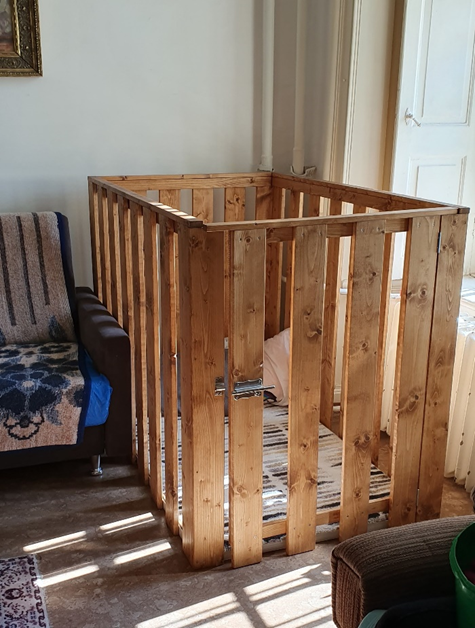 Izba klientky, v rámci ktorej sa nachádza uzavierateľná miestnosť, ktorá sa zamyká z vonku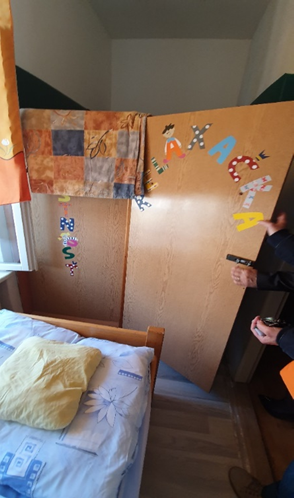 OblasťPočet uložených opatreníPrávo na primeranú životnú úroveň (Článok 28)73Právo na najvyššiu dosiahnuteľnú úroveň fyzického a duševného zdravia (Článok 25)27Právo na uplatnenie spôsobilosti na práve úkony a právo na slobodu a osobnú bezpečnosť. (Článok 12 a 14) 39Ochrana pred mučením a iným krutým, neľudským alebo ponižujúcim zaobchádzaním. (Článok 15 a 16)42Právo na nezávislý spôsob života a zapojenie do spoločnosti (Článok 19)37SPOLU uložených opatrení218Termíny plneniaPočet uložených opatreníTermín plnenia:	Ihneď97Termín plnenia:	Do 30.9.20192Termín plnenia:	do 31.12.20195Termín plnenia:	Do 30.6.202025Termín plnenia:	Do 30.9.20202Termín plnenia:	Do 31.12.202023Termín plnenia:	Priebežne64ZariadenieAdresaKrajDátum1Psychiatrická nemocnica Veľké ZálužieRínok 334/48, 951 35  Veľké ZálužieNitriansky 25.–26.07.20192Psychiatrická liečebňa SučanyHradiská 23, 038 52 SučanyŽilinský 06.–07.08.20193Psychiatrická liečebňa Samuela Bluma Gemerská 233, 049 11  PlešivecKošický 13.–14.08.20194Psychiatrická klinika FNsP F. D. Roosevelta v Banskej BystriciNám. L. Svobodu 1, 975 17  Banská BystricaBanskobystrický23.–24.09.20195Psychiatrická nemocnica prof. Matulaya KremnicaČS armády 234/139, 967 01  KremnicaBanskobystrický 07.–08.10.20196Psychiatrická klinika LFUK a UNB Nemocnica Staré Mesto, BratislavaMickiewiczova 13, 813 69  BratislavaBratislavský 09.–10.10.2019Veľkokapacitné izby pacientov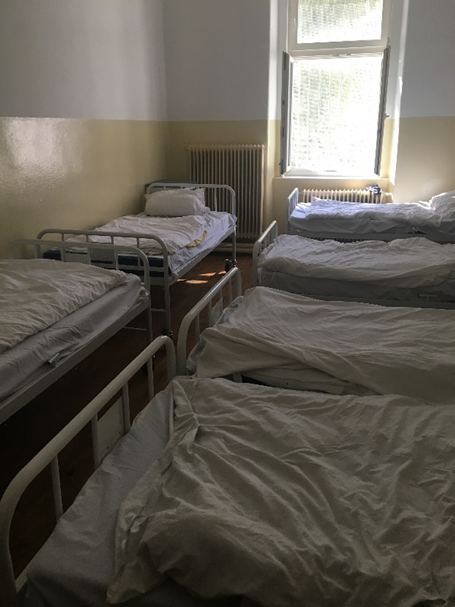 Veľkokapacitné izby pacientov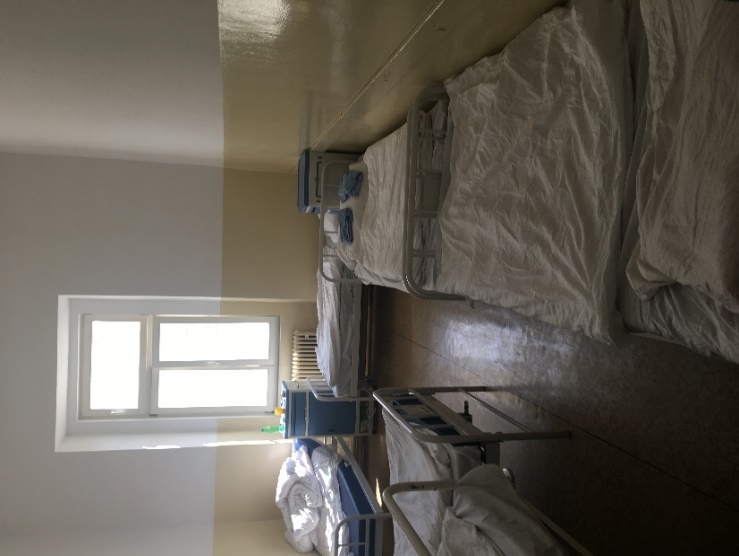 Klietková posteľ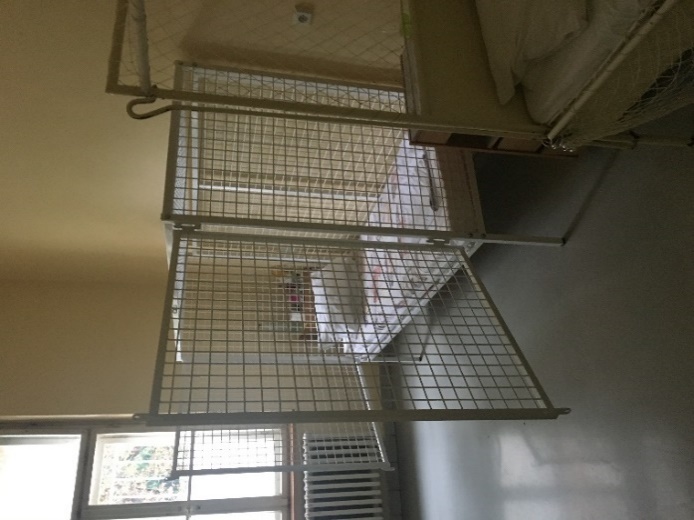 Sieťové postele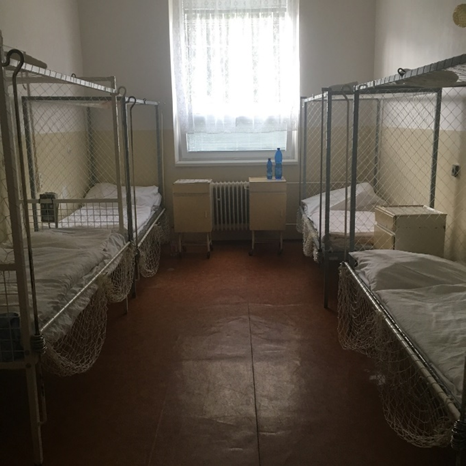 ŠkolaAdresaKraj Dátum1ZŠ Gergelya CzuczoraGergelya Czuczora 1235/10, 940 53  Nové ZámkyNitriansky7.3.20192Spojená škola internátnaČerveňova 42, 949 01  NitraNitriansky12.9.20193Základná škola  s materskou školouTajovského 2764/17, 05 801  PopradPrešovský17.9.20194Spojená škola Veľká LomnicaŽelezničná 115, 05 952  Veľká LomnicaPrešovský16.9.20195Špeciálna základná školaKostolné nám. 28, 060 01  KežmarokPrešovský16.9.20216Spojená škola PrešovMatice Slovenskej 11, 080 01  PrešovPrešovský15.10.2019201720182019129. mája 2017Skalica24. januára 2018Malacky20. februára 2019Piešťany214. júna 2017Levice21. februára 2018Pezinok27. februára 2019 Nové Zámky327. júla 2017 Rožňava7. marca 2018 Prievidza18. júla 2019 Banská Bystrica423. augusta 2017Stropkov13. marca 2018Martin23. júla 2019Žilina514. septembra 2017 Michalovce15. mája 2018Považská Bystrica12. septembra 2019Nitra618. októbra 2017 Dolný Kubín16. mája 2018Čadca15. októbra 2019Prešov715. novembra 2017Veľký Krtíš13. júna 2018 Zvolen16. októbra 2019Košice819. júla 2018Brezno13. novembra 2019Trenčín96. septembra 2018 Liptovský Mikuláš5. decembra 2019Trnava109. októbra 2018Spišská Nová Ves19.decembra 2019 Bratislava1110. októbra 2018Snina121. októbra 2018PopradPracovná pozícia zamestnancov Úradu komisáraPracovný pomer odPracovný úväzokriaditeľka Úradu komisára 01.03.2016plnýreferent – na Referáte registratúry a styku s verejnosťou 01.03.2016plnýodborný referent – na Referáte registratúry a styku s verejnosťou 01.05.2019plnýodborný referent – právnik na Referáte bezbariérových prístupností 01.04.2016plnýodborný referent na Referáte sociálnych služieb a vzdelávania01.03.2016 dočasne neobsadenéod 01.09.2019do 31.12.2019plnýodborný referent – právnik na Referáte starostlivosti o maloletých15.04.2019plnýodborný referent – právnik na Referáte služieb zamestnanosti a kompenzácií 01.03.2016 dočasne neobsadené od 01.09.2019 do 31.12.2019plnýodborný referent – právnik na Referáte zdravotníctva a sociálneho poistenia01.03.2016plnýodborný referent – právnik na Referáte občianskoprávnej a rodinnej agendy01.03.2016plnýodborný referent – právnik na Referáte monitorovacích činností01.03.2019plnýNázov položkyPoskytnutá dotácia zo štátneho rozpočtu v euráchSkutočné čerpanie dotácie v eurách k 31.12.2019Rozdiel medzi poskytnutou a skutočne čerpanou dotáciou v eurách – prostriedky presunuté do roku 2020Bežné výdavky473 087473 081,625,38Kapitálové výdavky55 00049 183,525 816,48Kapitálové výdavky z roku 20185 007,765 007,76SPOLU533 094,76527 272,905 821,86Názov položky Skutočné čerpanie dotácie v euráchBEŽNÉ VÝDAVKY473 081,62Mzda, príplatky, odmeny, ostatné osobné vyrovnania 234 865,05Poistné a príspevok do poisťovní 84 130,21Cestovné náhrady 3 527,31Energie, voda, komunikácie, nájomné 48 906,46Materiál (interiérové vybavenie, výpočtová technika, telekomunikačná technika, kancelárske potreby, čistiace prostriedky, základné vybavenie príručnej kuchynky, odborná literatúra, EPI právny systém, reprezentačné, licencia antivírový program) 11 138,17Iné (výdavky za služby, stravovanie zamestnancov, tvorba sociálneho fondu, tlačenie materiálov) 81 123,51Dopravné náklady 9 390,91KAPITÁLOVÉ VÝDAVKY54 191,28Software48 960,00Hmotný investičný majetok5 231,28